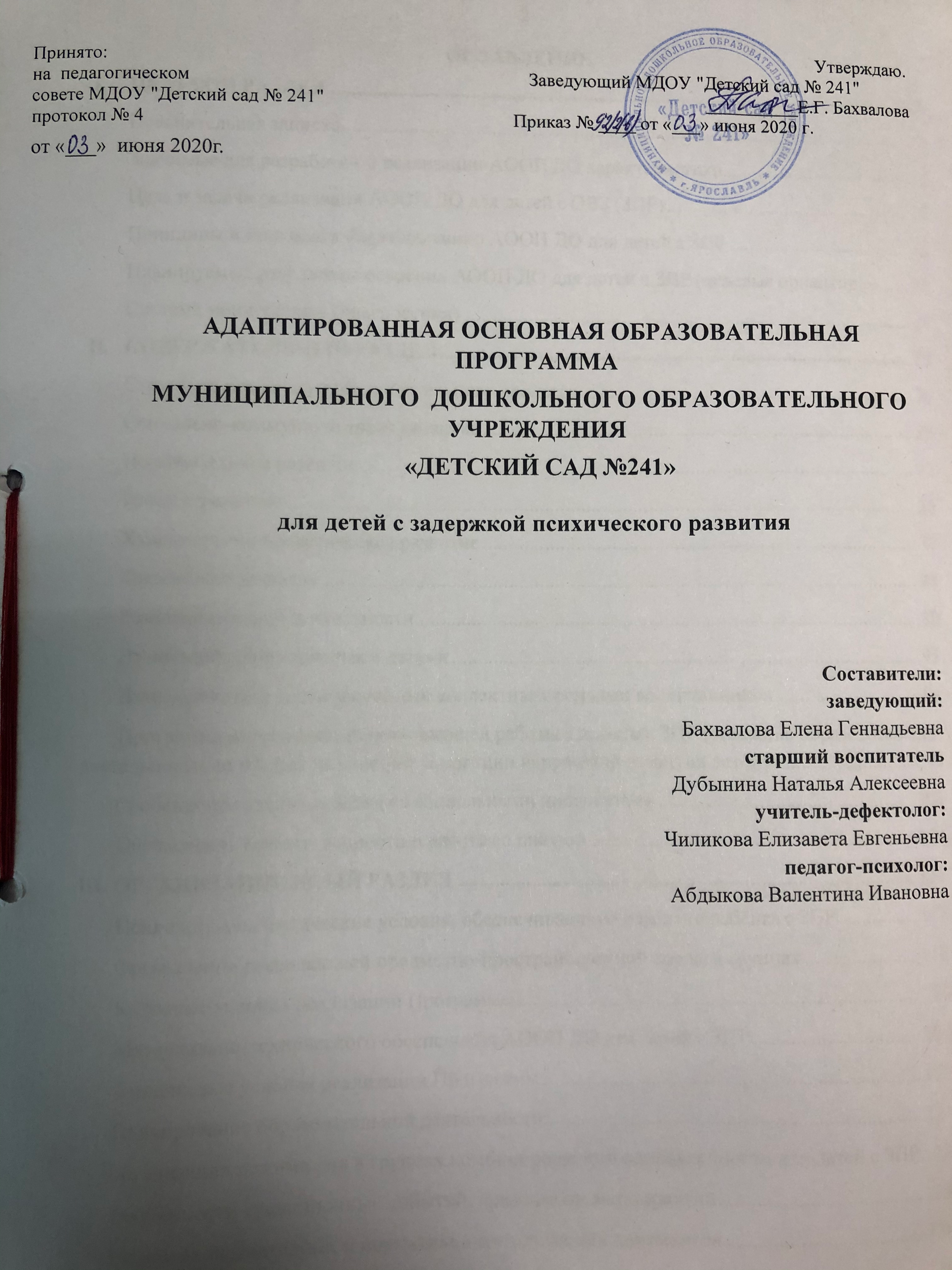 ОГЛАВЛЕНИЕЦЕЛЕВОЙ РАЗДЕЛПояснительная запискаОсновная идея адаптированной основной образовательной программы дошкольного образования (далее – АООП ДО) для детей с задержкой психического развития (далее – ЗПР) - особые образовательные потребности детей с ЗПР. Они включают общие, свойственные всем детям с ограниченными возможностями здоровья (далее ОВЗ) специфические потребности:в получении специальной помощи средствами образования сразу же после выявления первичного нарушения развития, т.е. в дошкольном возрасте;в периоде подготовки к школьному обучению, обеспечении преемственности между дошкольным и школьным образованием как условия непрерывности коррекционно- развивающего процесса;в обеспечении коррекционно-развивающей направленности обучения в рамках основных образовательных областей;в организации процесса обучения с учетом специфики усвоения знаний, умений и навыков детьми с ЗПР («пошаговом» предъявлении материала, дозированной помощи взрослого, использовании специальных методов, приемов и средств, способствующих как общему развитию ребенка, так и компенсации индивидуальных недостатков развития);в обеспечении непрерывного контроля над становлением учебно- познавательной деятельности ребенка, продолжающегося до достижения ее минимально достаточного уровня, позволяющего справляться с учебными заданиями самостоятельно;в обеспечении особой пространственной и временной организации образовательной среды с учетом функционального состояния центральной нервной системы (далее - ЦНС) и нейродинамики психических процессов у детей с ЗПР (быстрой истощаемости, низкой работоспособности, пониженного общего тонуса и др.);в постоянном стимулировании познавательной активности, побуждении интереса к себе, окружающему предметному и социальному миру;в постоянной помощи ребенку в осмыслении и расширении контекста усваиваемых знаний, в закреплении и совершенствовании освоенных умений;в комплексном сопровождении, гарантирующем получение необходимого лечения, направленного на улучшение деятельности ЦНС и на коррекцию поведения, а также специальной психокоррекционной помощи, направленной на компенсацию дефицитов эмоционального развития и формирование осознанной саморегуляции познавательной деятельности и поведения;в развитии и отработке средств коммуникации, приемов конструктивного общения и взаимодействия (с членами семьи, со сверстниками, с взрослыми), в формировании навыков социально одобряемого поведения, максимальном расширении социальных контактов;в обеспечении взаимодействия семьи и образовательного учреждения (организация сотрудничества с родителями, активизации ресурсов семьи для формирования социально активной позиции, нравственных и общекультурных ценностей).Рабочей группой Муниципального дошкольного образовательного  учреждения «Детский сад № 241» г. Ярославля (далее – ДОУ) разработана АООП ДО для детей с ЗПР, которая предназначена для специалистов ДОУ (учителя-дефектолога, учителя-логопеда, педагога-психолога, воспитателей групп комбинированной направленности, инструктора по физическому воспитанию, музыкального руководителя) и нацелена на коррекцию развития дошкольников с ЗПР в условиях ДОУ. Основой для разработки АООП ДО, коррекции ЗПР у детей дошкольного возраста явились:Примерная	адаптированная	основная	образовательная	программа дошкольного образования для детей с задержкой психического развития  (одобрена ФУМО ОО протокол от 07.12.2017№6/17);Примерная общеобразовательная программа дошкольного образования «От рождения до школы» под редакцией Н.Е. Вераксы, Т.С. Комаровой, М.А. Васильевой:«МОЗАИКА - СИНТЕЗ»;Программа «Коррекционно-развивающей работы в логопедической группе для детей с общим недоразвитием речи» под общей редакцией Нищевой Н.В;Подготовка к школе детей с ЗПР. Под редакцией С.Г. Шевченко, Р.Д. Тригер, Г.М. Капустиной.Несмотря на то, что некоторые перечисленные материалы предназначены для работы с детьми с нормальным темпом развития, их можно использовать и при работе с детьми с ЗПР, но учитывая основные принципы обучения и воспитания дошкольников данных групп. В коррекционной работе мы используем большое количество заданий, игр, упражнений предложенных в комплектах тетрадей и методических рекомендациях, но учитывая индивидуальные, возрастные и психофизические особенности детей данных группнекоторые из них используем частично, некоторые – с неоднократным повторением, а некоторые – с учётом регионального компонента (например, в беседах о родном городе речь идёт о Ярославле, о Ярославской области).АООП ДО отвечает требованиям федерального государственного образовательного стандарта дошкольного образования (далее ФГОС ДО) и психофизических особенностей детей с ЗПР, разработана с учетом дидактических принципов - их развивающего обучения, психологических особенностей детей с ЗПР дошкольного возраста и включает в себя пять областей:социально – коммуникативное развитие;познавательное развитие;речевое развитие;художественно – эстетическое развитие;физическое развитие.Срок реализации АООП ДО: с 5 лет до момента окончания образовательных отношений.Значимые для разработки и реализации АООП ДО характеристикиКлинико-психолого-педагогическая	характеристика	детей дошкольного возраста с задержкой психического развитияПод	термином	«задержка	психического	развития»	понимаются	синдромы отставания развития психики в целом или отдельных ее функций (моторных, сенсорных,речевых, эмоционально-волевых), замедление темпа реализации закодированных в генотипе возможностей. Это понятие употребляется по отношению к детям со слабо выраженной органической или функциональной недостаточностью ЦНС. У рассматриваемой категории детей нет специфических нарушений слуха, зрения, опорно-двигательного аппарата, речи. Они не являются умственно отсталыми.У большинства детей с ЗПР наблюдается полиморфная клиническая симптоматика: незрелость сложных форм поведения, недостатки мотивации и целенаправленной деятельности на фоне повышенной истощаемости, сниженной работоспособности, энцефалопатических расстройств. В одних случаях у детей страдает работоспособность, в других - произвольность в организации и регуляции деятельности, в-третьих - мотивационный компонент деятельности. У детей с ЗПР часто наблюдаются инфантильные черты личности и социального поведения.Патогенетической основой ЗПР является перенесенное органическое поражение центральной нервной системы, ее резидуально - органическая недостаточность или функциональная незрелость. У таких детей замедлен процесс функционального объединения различных структур мозга, своевременно не формируется их специализированное участие в реализации процессов восприятия, памяти, речи, мышления.Неблагоприятные условия жизни и воспитания детей с недостаточностью ЦНС приводят к еще большему отставанию в развитии. Особое негативное влияние на развитие ребенка может оказывать ранняя социальная депривация.Многообразие проявлений ЗПР обусловлено тем, что локализация, глубина, степень повреждений и незрелости структур мозга могут быть различными. Развитие ребенка с ЗПР проходит на фоне сочетания дефицитарных функций и/или функционально незрелых с сохранными.Особенностью рассматриваемого нарушения развития является неравномерность (мозаичность) нарушений ЦНС. Это приводит к парциальной недостаточности различных психических функций, а вторичные наслоения, чаще всего связанные с социальной ситуацией развития, еще более усиливают внутригрупповые различия.В соответствии с классификацией К.С. Лебединской традиционно различают четыре основных варианта ЗПР.Задержка психического развития конституционального происхождения (гармонический психический и психофизический инфантилизм). В данном варианте на первый план в структуре дефекта выступают черты эмоционально-личностной незрелости. Инфантильность психики часто сочетается с инфантильным типом телосложения, с«детскостью» мимики, моторики, преобладанием эмоциональных реакций в поведении. Снижена мотивация в интеллектуальной деятельности, отмечается недостаточность произвольной регуляции поведения и деятельности.Задержка психического развития соматогенного генеза у детей с хроническими соматическими заболеваниями. Детей характеризуют явления стойкой физической и психической астении. Наиболее выраженным симптомом является повышенная утомляемость и истощаемость, низкая работоспособность.Задержка психического развития психогенного генеза. Вследствие раннего органического поражения ЦНС, особенно при длительном воздействии психотравмирующих факторов, могут возникнуть стойкие сдвиги в нервно-психической сфере ребенка. Этоприводит к невротическим и неврозоподобным нарушениям, и даже к патологическому развитию личности. На первый план выступают нарушения в эмоционально-волевой сфере, снижение работоспособности, несформированность произвольной регуляции. Дети не способны к длительным интеллектуальным усилиям, страдает поведенческая сфера.Задержка церебрально-органического генеза. Этот вариант ЗПР, характеризующийся первичным нарушением познавательной деятельности, является наиболее тяжелой и стойкой формой, при которой сочетаются черты незрелости и различные по степени тяжести повреждения ряда психических функций. Эта категория детей в первую очередь требует квалифицированного комплексного подхода при реализации воспитания, образования, коррекции. В зависимости от соотношения явлений эмоционально-личностной незрелости и выраженной недостаточности познавательной деятельности внутри этого варианта И.Ф. Марковской выделены две группы детей. В обоих случаях страдают функции регуляции психической деятельности: при первом варианте развития в большей степени страдают звенья регуляции и контроля, при втором - звенья регуляции, контроля и программирования.Этот вариант ЗПР характеризуется замедленным темпом формирования познавательной и эмоциональной сфер с их временной фиксацией на более ранних возрастных этапах, незрелостью мыслительных процессов, недостаточностью целенаправленности интеллектуальной деятельности, ее быстрой истощаемостью, ограниченностью представлений об окружающем мире, чрезвычайно низкими уровнями общей осведомленности, социальной и коммуникативной компетентности, преобладанием игровых интересов в сочетании с низким уровнем развития игровой деятельности.И.И. Мамайчук выделяет четыре основные группы детей с ЗПР:Дети с относительной сформированностью психических процессов, но сниженной познавательной активностью. В этой группе наиболее часто встречаются дети с ЗПР вследствие психофизического инфантилизма и дети с соматогенной и психогенной формами ЗПР.Дети с неравномерным проявлением познавательной активности и продуктивности. Эту группу составляют дети с легкой формой ЗПР церебрально- органического генеза, с выраженной ЗПР соматогенного происхождения и с осложненной формой психофизического инфантилизма.Дети с выраженным нарушением интеллектуальной продуктивности, но с достаточной познавательной активностью. В эту группу входят дети с ЗПР церебрально- органического генеза, у которых наблюдается выраженная дефицитарность отдельных психических функций (памяти, внимания, гнозиса, праксиса).Дети, для которых характерно сочетание низкого уровня интеллектуальной продуктивности и слабо выраженной познавательной активности. В эту группу входят дети с тяжелой формой ЗПР церебрально-органического генеза, обнаруживающие первичную дефицитность в развитии всех психических функций: внимания, памяти, гнозиса, праксиса и пр., а также недоразвитие ориентировочной основы деятельности, ее программирования, регуляции и контроля. Дети не проявляют устойчивого интереса, их деятельность недостаточно целенаправленна, поведение импульсивно, слабо развита произвольная регуляция деятельности. Качественное своеобразие характерно для эмоционально-волевой сферы и поведения.Таким образом, ЗПР – это сложное полиморфное нарушение, при котором страдают разные компоненты эмоционально-волевой, социально-личностной, познавательной, коммуникативно-речевой, моторной сфер. Все перечисленные особенности обусловливают низкий уровень овладения детьми с ЗПР коммуникативной, предметной, игровой, продуктивной, познавательной, речевой, а в дальнейшем – учебной деятельностью.Психологические особенностей детей дошкольного возраста с задержкой психического развитияВ дошкольном возрасте проявления задержки проявляются в следующем:Недостаточная познавательная активность нередко в сочетании с быстрой утомляемостью и истощаемостью. Дети с ЗПР отличаются пониженной, по сравнению с возрастной нормой, умственной работоспособностью, особенно при усложнении деятельности.Отставание в развитии психомоторных функций, недостатки общей и мелкой моторики, координационных способностей, чувства ритма. Двигательные навыки и техника основных движений отстают от возрастных возможностей, страдают двигательные качества: быстрота, ловкость, точность, сила движений. Недостатки психомоторики проявляются в незрелости зрительно-слухо-моторной координации, произвольной регуляции движений, недостатках моторной памяти, пространственной организации движений.Недостаточность объема, обобщенности, предметности и целостности восприятия, что негативно отражается на формировании зрительно-пространственных функций и проявляется в таких продуктивных видах деятельности, как рисование и конструирование.Более низкая способность, по сравнению с нормально развивающимися детьми того же возраста, к приему и переработке перцептивной информации, что наиболее характерно для детей с ЗПР церебрально-органического генеза. В воспринимаемом объекте дети выделяют гораздо меньше признаков, чем их здоровые сверстники. Многие стороны объекта, данного в непривычном ракурсе (например, в перевернутом виде), дети могут не узнать, они с трудом выделяют объект из фона. Выражены трудности при восприятии объектов через осязание: удлиняется время узнавания осязаемой фигуры, есть трудности обобщения осязательных сигналов, словесного и графического отображения предметов.У детей с другими формами ЗПР выраженной недостаточности сенсорно- перцептивных функций не обнаруживается. Однако, в отличие от сверстников без особенностей развития, у них наблюдаются эмоционально-волевая незрелость, снижение познавательной активности, слабость произвольной регуляции поведения, недоразвитие и качественное своеобразие игровой деятельности.Незрелость мыслительных операций. Дети с ЗПР испытывают большие трудности при выделении общих, существенных признаков в группе предметов, абстрагировании от несущественных признаков, при переключении с одного основания классификации на другой, при обобщении. Незрелость мыслительных операций сказывается на продуктивности наглядно-образного мышления и трудностях формирования словесно- логического мышления. Детям трудно устанавливать причинно-следственные связи и отношения, усваивать обобщающие понятия. При нормальном темпе психического развития старшие дошкольники способны строить простые умозаключения, могут осуществлять мыслительные операции на уровне словесно-логического мышления (его конкретно- понятийных форм). Незрелость функционального состояния ЦНС (слабость процессовторможения и возбуждения, затруднения в образовании сложных условных связей, отставание в формировании систем межанализаторных связей) обусловливает бедный запас конкретных знаний, затрудненность процесса обобщения знаний, скудное содержание понятий. У детей с ЗПР часто затруднен анализ и синтез ситуации. Незрелость мыслительных операций, необходимость большего, чем в норме, количества времени для приема и переработки информации, несформированность антиципирующего анализа выражается в неумении предвидеть результаты действий как своих, так и чужих, особенно если при этом задача требует выявления причинно-следственных связей и построения на этой основе программы событий.Задержанный темп формирования мнестической деятельности, низкая продуктивность и прочность запоминания, особенно на уровне слухоречевой памяти, отрицательно сказывается на усвоении получаемой информации.Отмечаются недостатки всех свойств внимания: неустойчивость, трудности концентрации и его распределения, сужение объема. Задерживается формирование такого интегративного качества, как саморегуляция, что негативно сказывается на успешности ребенка при освоении образовательной программы.Эмоциональная сфера дошкольников с ЗПР подчиняется общим законам развития, имеющим место в раннем онтогенезе. Однако сфера социальных эмоций в условиях стихийного формирования не соответствует потенциальным возрастным возможностям.Незрелость эмоционально-волевой сферы и коммуникативной деятельности отрицательно влияет на поведение и межличностное взаимодействие дошкольников с ЗПР. Дети не всегда соблюдают дистанцию со взрослыми, могут вести себя навязчиво, бесцеремонно, или, наоборот, отказываются от контакта и сотрудничества. Трудно подчиняются правилам поведения в группе, редко завязывают дружеские отношения со своими сверстниками. Задерживается переход от одной формы общения к другой, более сложной. Отмечается меньшая предрасположенность этих детей к включению в свой опыт социокультурных образцов поведения, тенденция избегать обращения к сложным формам поведения. У детей с психическим инфантилизмом, психогенной и соматогенной ЗПР наблюдаются нарушения поведения, проявляющиеся в повышенной аффектации, снижении самоконтроля, наличии патохарактерологических поведенческих реакций.Задержка в развитии и своеобразие игровой деятельности. У дошкольников с ЗПР недостаточно развиты все структурные компоненты игровой деятельности: снижена игровая мотивация, с трудом формируется игровой замысел, сюжеты игр бедные, примитивные, ролевое поведение неустойчивое, возможны соскальзывания на стереотипные действия с игровым материалом. Содержательная сторона игры обеднена из-за недостаточности знаний и представлений об окружающем мире. Игра не развита как совместная деятельность, дети не умеют строить коллективную игру, почти не пользуются ролевой речью. Они реже используют предметы-заместители, почти не проявляют творчества, чаще предпочитают подвижные игры, свойственные младшему возрасту, при этом затрудняются в соблюдении правил. Отсутствие полноценной игровой деятельности затрудняет формирование внутреннего плана действий, произвольной регуляции поведения, т. о. своевременно не складываются предпосылки для перехода к более сложной - учебной деятельности.Недоразвитие речи носит системный характер. Особенности речевого развития детей с ЗПР обусловлены своеобразием их познавательной деятельности и проявляются в следующем:языка;отставание в овладении речью как средством общения и всеми компонентаминизкая речевая активность;бедность, недифференцированность словаря;выраженные недостатки грамматического строя речи: словообразования,словоизменения, синтаксической системы языка;слабость словесной регуляции действий, трудности вербализации и словесногоотчета;задержка в развитии фразовой речи, неполноценность развернутых речевыхвысказываний;недостаточный	уровень	ориентировки	в	языковой	действительности, трудности в осознании звуко-слогового строения слова, состава предложения;недостатки устной речи и несформированность функционального базиса письменной речи обусловливают особые проблемы при овладении грамотой;недостатки семантической стороны, которые проявляются в трудностях понимания значения слова, логико-грамматических конструкций, скрытого смысла текста.Для дошкольников с ЗПР характерна неоднородность нарушенных и сохранных звеньев в структуре психической деятельности, что становится особенно заметным к концу дошкольного возраста. В отсутствии своевременной коррекционно-педагогической помощи к моменту поступления в школу дети с ЗПР не достигают необходимого уровня психологической готовности за счет незрелости мыслительных операций и снижения таких характеристик деятельности, как познавательная активность, целенаправленность, контроль и саморегуляция.Вышеперечисленные особенности познавательной деятельности, речи, эмоционально-волевой сферы обусловливают слабость функционального базиса, обеспечивающего дальнейшую учебную деятельность детей с ЗПР в коммуникативном, регулятивном, познавательном, личностном компонентах. А именно на этих компонентах основано формирование универсальных учебных действий в соответствии с ФГОС начального общего образования. Важнейшей задачей является формирование этого функционального базиса для достижения целевых ориентиров дошкольного образования и формирования полноценной готовности к началу школьного обучения.Особые образовательные потребности дошкольников с задержкой психического развитияВ ФГОС ДО отмечается, что образовательная и коррекционная работа в группах комбинированной  направленности, а также в условиях инклюзивного образования, должна учитывать особенности развития и специфические образовательные потребности и возможности каждой категории детей. В свою очередь недостатки в развитии определяют характер образовательных трудностей.Особые образовательные потребности определяются как общими, так и специфическими недостатками развития, а также иерархией нарушений в структуре дефекта. Вышеперечисленные особенности и недостатки обусловливают особые образовательные потребности дошкольников с ЗПР:выявление особых образовательных потребностей детей с задержкой психического развития, обусловленных недостатками в их физическом и (или) психическом развитии;осуществление индивидуально-ориентированной психолого-медико- педагогической помощи, с учетом особенностей психофизического развития и индивидуальных возможностей (в соответствии с рекомендациями ПМПК);разработка и реализация групповых и индивидуальных программ коррекционной работы;целенаправленная коррекция недостатков и развитие познавательной деятельности, эмоциионально-волевой и личностной сфер;потребность в особом индивидуально-дифференцированном подходе к формированию образовательных умений и навыков;организация индивидуальных и групповых коррекционно-развивающих занятий с учетом индивидуальных и типологических особенностей психофизического развития и индивидуальных возможностей;создание условий для освоения адаптированной основной образовательной программы дошкольного образования детей с ЗПР и их интеграции в общеобразовательную среду;мире.обогащение, расширение и систематизация представлений об окружающемразвитие	коммуникативной	деятельности,	в	формирование	средствкоммуникации (вербальных и невербальных), особенно у детей с низким уровнем речевого развития; формирование социальной компетентности;развитие всех компонентов речи, рече-языковой компетентности: трудности в усвоении лексико-грамматических категорий создают потребности в развитии понимания сложных предложно-падежных конструкций, в целенаправленном формировании языковой программы устного высказывания, навыков лексического наполнения и грамматического конструирования, связной диалогической и монологической речи;обеспечение щадящего, здоровьесберегающего, комфортного режима обучения и нагрузок;психолого-педагогическое сопровождение семьи с целью ее активного вовлечения в коррекционно-развивающую работу с ребенком, грамотное психолого- педагогическое сопровождение семей, особенно неблагополучных, консультативная и просветительская работа с родителями; оказание родителям (законным представителям) дошкольников с ЗПР консультативной и методической помощи по медицинским, социальным, правовым и другим вопросам;целенаправленное развитие предметно-практической, игровой, продуктивной, экспериментальной деятельности и предпосылок к учебной деятельности с ориентацией на формирование их мотивационных, регуляционных, операциональных компонентов;обеспечение планового мониторинга развития ребенка с целью создания оптимальных образовательных условий с целью своевременной интеграции в общеобразовательную среду;приоритетность принципа педагогического руководства в процессе коррекционно-развивающей работы с ребенком с ЗПР.Особенности коррекционно-развивающей работы с детьми ЗПР состоит в необходимости индивидуального и дифференцированного подхода, снижение темпаобучения, структурной простоты содержания знаний и умений, наглядности, возврата к изученному материалу, развитию самостоятельности и активности детей. Коррекционно- развивающая работа с дошкольниками с ЗПР в основном носит игровой характер.Особенности осуществления образовательного процессаКоррекция и компенсация имеющихся нарушений у детей в интеллектуальной, личностной, речевой сфере.Охрана и укрепление физического и психического здоровья детей, в том числе их эмоционального благополучия.Развитие с учётом возрастных и индивидуальных особенностей и особых образовательных потребностей, социальной адаптации.Создание благоприятных условий развития детей в соответствии с их возрастными и индивидуальными особенностями, и склонностями, развитие способностей и творческого потенциала каждого ребёнка как субъекта отношений с самим собой, другими детьми, взрослыми и миром путём реализации в образовательном процессе интеллектуально- познавательной технологии.Развитие духовно-нравственной культуры дошкольников, формирование ценностных ориентаций средствами традиционной народной культуры родного края.Развитие творческих способностей и инициативы воспитанников в процессе приобщении их к культуре родного края, театрализованной деятельности, формирование общей культуры.Современная социокультурная ситуацияПри проектировании педагогического процесса АООП ДО учитывает современную социокультурную ситуацию развития ребёнка с ЗПР:Большая открытость мира и доступность его познания для ребенка, больше источников информации (телевидение, интернет, большое количество игр и игрушек), агрессивность доступной для ребенка информации.Культурная неустойчивость окружающего мира, смешение культур в совокупности с многоязычностью, разностность и иногда противоречивость предлагаемых разными культурами образцов поведения и образцов отношения к окружающему Сложность окружающей среды с технологической точки зрения - нарушение устоявшейся традиционной схемы передачи знаний и опыта от взрослых детям - формирование уже на этапе дошкольного детства универсальных, комплексных качеств личности ребенка.Быстрая изменяемость окружающего мира – новая методология познания мира - овладение ребенком комплексным инструментарием познания мира, понимание ребенком важности и неважности (второстепенности) информации – отбор содержания дошкольного образования – усиление роли взрослого в защите ребенка от негативного воздействия излишних источников познания.Агрессивность окружающей среды и ограниченность механизмов приспособляемости человеческого организма к быстро изменяющимся условиям, наличие многочисленных вредных для здоровья факторов негативное влияние на здоровье детей – как физическое, так и психическое, возрастание роли инклюзивного образования влияниена формирование у детей норм поведения, исключающих пренебрежительное отношение к детям с ограниченными возможностями здоровья.Социокультурные условияСодержание дошкольного образования в группах комбинированной направленности для детей с ЗПР включает в себя вопросы истории и культуры города Ярославля и Ярославской области, природного, социального и рукотворного мира, который с детства окружает ребенка. Воспитание юного гражданина города Ярославля, обеспечивается созданием единого образовательного пространства города, в котором осуществляется взаимодействие различных учреждений и субъектов социальной жизни: учреждения системы образования (дошкольные образовательные учреждения, школы, учреждения дополнительного образования); учреждения культуры (музеи, библиотека, Дом культуры).Направления в работе с детьми с ЗПРвоспитание позитивного самоощущения, самоотношения, самоуважения ребенка дошкольника;воспитание толерантности, культуры общения и взаимодействия;позитивная социализация, воспитание общей культуры, гражданственности, обеспечивающее осознанное принятие и соблюдение нравственных установок, норм и привил социальной жизни в родном городе;воспитание патриотизма, становление эстетического отношения к окружающему миру;воспитание культуры здорового образа жизни, обеспечивающее заботу человека о своем здоровье и здоровье окружающего мира (экологическое благополучие).Цель и задачи реализации АООП ДО для детей с ОВЗ (ЗПР)Цель: создание условий для повышения уровня психического развития ребёнка с ЗПР (интеллектуального, эмоционального и социального) при организации его коррекционно-развивающего воспитания и подготовки к школе в  группе комбинированной направленности для детей с ЗПР.Задачи:Оказание специальной помощи средствами образования после выявления первичного нарушения развития в дошкольном возрасте.Обеспечение преемственности между дошкольным и школьным образованием как условием непрерывности коррекционно-развивающего процесса.Обеспечение коррекционно-развивающей направленности обучения в рамках основных образовательных областей.Организация процесса обучения с учётом специфики усвоения знаний, умений и навыков детьми с ЗПР (пошаговое предъявление материала, дозированной помощивзрослого, использование специальных методов, приёмов и средств, способствующих как общему развитию ребёнка, так и компенсации индивидуальных недостатков развития).Обеспечение непрерывного контроля над становлением учебно- познавательной деятельности ребёнка, продолжающегося до достижения её минимального достаточного уровня, позволяющего справиться с учебными заданиями самостоятельно.Обеспечение особой пространственной и временной организации образовательной среды с учётом функционального состояния ЦНС и нейродинамики психических процессов у детей с ЗПР (быстрой истощаемости, низкой работоспособности, пониженного или неустойчивого общего психического тонуса и др.).Постоянное стимулирование познавательной активности, побуждение интереса к себе, окружающему и социальному миру.Постоянная помощь ребёнку в осмыслении и расширении усваиваемых знаний, закреплении и совершенствовании освоенных умений.Комплексное сопровождение для получения необходимого лечения, направленного на улучшение деятельности центральной нервной системы и на коррекцию поведения, а также специальной психокоррекционной помощи, направленной на компенсацию искажений и дефицитов эмоционального развития и формирования осознанной саморегуляции познавательной деятельности и поведения.Развитие средств коммуникаций, приёмов общения и взаимодействия (с членами семьи, со сверстниками, взрослыми), формирование навыков социально одобряемого поведения, расширения социальных контактов.Обеспечение взаимодействия семьи и Учреждения (организация сотрудничества с родителями).Связь с другими образовательными областями:Условия реализации АООП:коррекционно-развивающая направленность воспитания и обучения, способствующая как общему развитию ребенка, так и компенсации индивидуальных недостатков развития;организация образовательного процесса с учетом особых образовательных потребностей ребенка с ЗПР, выявленных в процессе специального психолого- педагогического изучения особенностей развития ребенка, его компетенций;создание особой образовательной среды и психологического микроклимата в группе с учетом особенностей здоровья ребенка и функционального состояния его нервной системы;преемственность в работе учителя-дефектолога, учителя-логопеда, педагога- психолога, воспитателей, музыкального руководителя, инструктора по физической культуре;«пошаговое» предъявление материала, дозирование помощи взрослого, использование специальных методов, приемов и средств, способствующих достижению минимально возможного уровня, позволяющего действовать ребенку самостоятельно;проведение непрерывного мониторинга развития ребенка и качества освоения Программы в специально созданных условиях;сетевое взаимодействие с психолого-медико-педагогической комиссией (далее ПМПК) и сторонними организациями (медицинскими, образовательными, общественными, социальными, научными и др.) для повышения эффективности реализации задач АООП ДО;установление продуктивного взаимодействия семьи и дошкольной образовательной организации, активизация ресурсов семьи; комплексное сопровождение семьи ребенка с ЗПР командой специалистов;осуществление контроля эффективности реализации Программы со стороны психолого-педагогического консилиума образовательной организации.Принципы и подходы к формированию АООП ДО для детей с ЗПРАООП для детей с ЗПР разработана в соответствии с основными принципами и ценностями личностно-ориентированного образования, которые позволяют эффективно реализовать поставленные цели и задачи.Планируемые результаты освоения АООП ДО для детей с ЗПР (целевыеориентиры)Целевые ориентиры в дошкольном возрастеСпецифика дошкольного детства не позволяет требовать от ребёнка дошкольного возраста	достижения	конкретных	образовательных	результатов	и	обуславливаетнеобходимость, определения результатов освоения образовательной программы дошкольного образования в виде целевых ориентиров.Целевые ориентиры дошкольного образования, представленные ФГОС ДО, следует	рассматривать	как		социально-нормативные	возрастные	характеристики возможных достижений ребёнка. Это ориентир для педагогов и родителей, обозначающий направленность воспитательной, образовательной, коррекционной деятельности взрослых. Целевые ориентиры, обозначенные ФГОС ДО, являются общими для всего образовательного пространства РФ, однако каждая из примерных программ имеет свои отличительные	особенности,	свои	приоритеты,	целевые	ориентиры,	которые	непротиворечат ФГОС ДО, но могут углублять и дополнять его требования.Разработанная АООП ДО ориентирована на работу с детьми с ЗПР и нацелена на достижение целевых ориентиров с учётом психофизических возможностей детей данной категории.В условиях целенаправленной коррекционной работы ребенок может приблизиться к следующим целевым ориентирам:Ребёнок овладевает основными культурными средствами, способами деятельности, проявляет инициативу и самостоятельность в разных видах деятельности – игре, общении, познавательно-исследовательской деятельности, конструированию и др.; способен выбирать себе род занятий, участников по совместной деятельности.Ребёнок обладает установкой положительного отношения к миру, к разным видам труда, другим людям и самому себе, обладает чувством собственного достоинства; активно взаимодействует со сверстниками и взрослыми, участвует в совместных играх.Способен договариваться, учитывать интересы и чувства других, сопереживать неудачам и радоваться успехам других, адекватно проявлять свои чувства, в том числе чувство веры в себя, старается разрешать конфликты.Способен сотрудничать и выполнять как лидерский, так и исполнительские функции в совместной деятельности.Понимает, что все люди равны вне зависимости от их социального происхождения, этнической принадлежности, религиозных и других верований, их физических и психических особенностей.Проявляет эмпатию по отношению к другим людям, готовность прийти на помощь к тем, кто в этом нуждается.Проявляет умение слышать других и стремление быть понятым другими.Ребёнок обладает развитым воображением, которое реализуется в разных видах деятельности, и прежде всего в игре; владеет разными формами и видами игры, различает условную и реальную ситуацию; умеет подчиняться разным правилам и социальным нормам. Умеет распознавать различные ситуации и адекватно их оценивать.Соотносит и называет все свойства предметов (цвет, форма, величина), их пространственное положение, собирает целостное изображение путём зрительного анализа.Внимание устойчивое (отсутствие отвлечения), высокая концентрация, лёгкая переключаемость.Способен	выполнять	многоступенчатую	инструкцию,	достаточная работоспособность.Достаточный объём памяти. Хорошая быстрота и прочность запоминания. Запоминает смысловое содержание. Память произвольная.Исключает, обобщает, группирует на основе выделения существенных признаков, аргументирует свой выбор.Способен к тонкой дифференциации. Выделяет сходство и различия между предметами и явлениями. Устанавливает причинно-следственные связи и закономерности. Навыки мыслительной деятельности достаточно устойчивы.Умеет строить элементарные умозаключения. Понимает скрытый смысл простых изображений и выражений. Помощь использует продуктивно. Понимает и использует несложную символику. Выполняет простые вербальные задания.Ребёнок достаточно хорошо владеет устной речью, может выражать свои мысли и желания, использовать речь для выражения своих мыслей, чувств и желаний, построение речевого высказывания в ситуации общения, выделять звуки в словах, у ребёнка складываются предпосылки к грамотности.У ребёнка развита крупная и мелкая моторика; он подвижен, вынослив, владеет основными движениями, может контролировать свои движения и управлять ими.Ребёнок способен к волевым усилиям, может следовать социальным нормам и поведения и правилам в разных видах деятельности, в взаимоотношениях со взрослыми и сверстниками.Может соблюдать правила безопасного поведения и навыки личной гигиены.Ребёнок проявляет ответственность за начатое дело.Ребёнок проявляет любознательность, задаёт вопросы, интересуется причинно-следственными связями, пытается самостоятельно объяснять явления природы, склонен наблюдать, экспериментировать.Знаком с произведениями детской литературы.Обладает элементарными представлениями из области живой природы, естествознания, математики, истории и т.п.Способен к принятию собственных решений, опираясь на свои знания и умения в различных видах деятельности.Проявляет стремление к получению знаний.Проявляет уважение к жизни (в различных формах) и заботу об окружающейсреде.Эмоционально отзывается на красоту окружающего мира, произведенияискусств.Проявляет патриотические чувства.Имеет первичные представления о себе, семье.Имеет первичные представления о том, «что такое хорошо, а что такое плохо», стремится поступать правильно.Проявляет уважение к старшим и заботу о младших.Имеет начальные представления о здоровом образе жизни.Целевые ориентиры освоения Программы детьми 4-5 лет1 Планируемые достижения ребенка:Речевое развитие:способен	к	устойчивому	эмоциональному	контакту	со	взрослым	и сверстниками;проявляет	речевую	активность,	способность	взаимодействовать окружающими, желание общаться с помощью слова и жеста;понимает названия предметов, действий, встречающихся в повседневной речи;понимает и выполняет элементарные словесные инструкции;различает лексические значения слов и грамматических форм слова;называет действия, предметы, изображенные на картинке, участвует в элементарном диалоге (отвечает на вопросы после прочтения сказки, используя слова, простые слов, которые могут добавляться жестами);произносит простые по артикуляции звуки;воспроизводит звуко-слоговую структуру двухсложных слов, состоящих из открытых, закрытых слогов, с ударением на гласном звуке.Социально-коммуникативное развитие:выполняет отдельные ролевые действия, носящие условный характер; участвует в разыгрывании сюжета: цепочки двух-трех действий (воображаемую ситуацию удерживает взрослый);пытается соблюдать в игре элементарные правила;проявляет интерес к действиям других детей, может им подражать;ориентируется на просьбы и требования взрослого (убрать игрушки, помочь сверстнику, поделиться игрушками и т.п.);замечает несоответствие поведения других детей требованиям взрослого;может заниматься, не отвлекаясь в течение пяти - десяти минут;обладает элементарными представлениями о родственных отношениях в семье и о своей социальной роли: сын (дочка), внук (внучка), брат (сестра);выражает интерес и проявляет внимание к различным эмоциональным состояниям человека;выполняет элементарные орудийные действия в процессе самообслуживания.Познавательное развитие:составляет схематическое изображение из двух-трех частей;создает предметные конструкции из двух-четырех деталей;показывает по словесной инструкции и может назвать два-четыре основных цвета и две-три формы;выбирает из трех предметов разной величины «самый большой» («самый маленький»);1 Приведены целевые ориентиры, соответствующие оптимальному уровню, достижение которого возможно в результате длительной целенаправленной коррекции недостатков в развитии.выполняет постройку из трех-четырех кубиков по образцу, показанному взрослым;обладает навыком элементарной кооперативной деятельности с другими детьми в ходе создания коллективных построек (строим одинаковые постройки, вместе создаем одну и т. п.) с непосредственным участием взрослого;воспринимает и запоминает инструкцию из трех-четырех слов;используют в игре предметы-заместители по подражанию;усваивает элементарные сведения о мире людей и рукотворных материалах;обладает навыком элементарного планирования и выполнения каких-либо действий с помощью взрослого («Что будем делать сначала?», «Что будем делать потом?»);обладает навыком моделирования различных действий, направленных на воспроизведение величины, формы предметов, протяженности, удаленности (показ руками, пантомимические действия на основе тактильного и зрительного обследования предметов и их моделей);считает с соблюдением принципа «один к одному» (в доступных пределах счета), обозначает итог счета;знает реальные явления и их изображения: контрастные времена года (лето и зима) и части суток (день и ночь);обладает когнитивными предпосылками различных видов деятельности. Художественно-эстетическое развитие:раскладывает и наклеивает элементы аппликации на бумагу;проявляет интерес к стихам, песням и сказкам, рассматриванию картинки;проявляет эмоциональный отклик на различные произведения культуры и искусства;эмоционально положительно относится к изобразительной деятельности, ее процессу и результатам;знает используемые в изобразительной деятельности предметы и материалы (карандаши, фломастеры, кисти, бумага, краски, мел, пластилин и др.) и их свойства;владеет некоторыми операционально-техническими сторонами в изобразительной деятельности, пользуется карандашами, фломастерами, кистью, мелом, мелками; рисует прямые, наклонные, вертикальные и горизонтальные линии одинаковой и разной толщины и длины; сочетает прямые и наклонные линии; рисует округлые линии и изображения предметов округлой формы; использует приемы примакивания и касания кончиком кисти;прислушивается к звучанию погремушки, колокольчика, неваляшки или другого звучащего предмета; узнает и различает голоса детей, звуки различных музыкальных инструментов;с помощью взрослого и самостоятельно выполняет музыкально-ритмические движения и действия на шумовых музыкальных инструментах.Физическое развитие:проходит по гимнастической скамейке;ударяет мяч об пол и ловит его двумя руками;обладает развитой крупной моторикой, выражает стремление осваивать различные виды движения (бег, лазанье, перешагивание, перелезание и пр.);обладает навыками элементарной ориентировки в пространстве, движение по сенсорным дорожкам и коврикам, погружение и перемещение в сухом бассейне и т. п);реагирует на сигнал и действует в соответствии с ним;выполняет по образцу взрослого простейшие построения и перестроения, физические упражнения в соответствии с указаниями инструктора по физической культуре (воспитателя);стремится принимать активное участие в подвижных играх;использует предметы домашнего обихода, личной гигиены, выполняет орудийные действия с предметами бытового назначения с помощью взрослого;с незначительной помощью взрослого стремится поддерживать опрятность во внешнем виде, выполняет основные культурно-гигиенические действия, ориентируясь на образец и словесные просьбы взрослого.Целевые ориентиры освоения Программы детьми 5 – 6 лет2 Планируемые достижения ребенкаРечевое развитиеспособен	к	устойчивому	эмоциональному	контакту	со	взрослым	и сверстниками;свободно пользуется речью для выражения своих знаний, эмоций, чувств;проявляет	речевую	активность,	способность	взаимодействовать окружающими, желание общаться с помощью слова;называет предметы, действия, части предметов, части тела по картинкам безошибочно, встречающихся в повседневной речи;понимает и выполняет словесные инструкции;различает лексические значения слов и грамматических форм слова;использует практически все части речи, активно занимается словотворчеством;активно используются синонимы и антонимы;может пересказывать, рассказывать по картинке, передавая не только главное, но и детали;произносит простые по артикуляции звуки; могут правильно воспроизводить шипящие, свистящие звуки: воспроизводит звукослоговую структуру двухсложных слов, состоящих из открытых, закрытых слогов, с ударением на гласном звуке;в игровом взаимодействии использует разнообразные ролевые высказывания.Социально-коммуникативное развитие:принимает активное участие в коллективных играх, проявляет инициативу;может самостоятельно изменять ролевое поведение в игре;соблюдает в игре элементарные правила;2 Приведены целевые ориентиры, соответствующие оптимальному уровню, достижение которого возможно в результате длительной целенаправленной коррекции недостатков в развитии.проявляет интерес к действиям других детей, может им подражать;ориентируется на просьбы и требования взрослого (убрать игрушки, помочь сверстнику, поделиться игрушками и т.п.);замечает несоответствие поведения других детей требованиям взрослого;обладает элементарными представлениями о родственных отношениях в семье и о своей социальной роли: сын (дочка), внук (внучка), брат (сестра);выражает интерес и проявляет внимание к различным эмоциональным состояниям человека;выполняет орудийные действия в процессе самообслуживания;умеет здороваться, прощаться, благодарить, спрашивать разрешения;знает своё имя, фамилию, имена и отчества родителей, имена отчества педагогов;знает в какой стране и городе он живет.Познавательное развитие:составляет схематическое изображение из 4-6 частей со всеми видами среза;создает предметные конструкции из деталей;показывает по словесной инструкции, самостоятельно различает и сличает основные и оттеночные цвета;различает предложенные геометрические формы;ориентируется в схеме собственного тела;умеет соединять детали для создания постройки, владеет способами конструирования;обладает навыком кооперативной деятельности с другими детьми в ходе создания коллективных построек (строим одинаковые постройки, вместе создаем одну и т. п.);использует в игре предметы-заместители;усваивает сведения о мире людей и рукотворных материалах;умеет	обобщать	предметы	и	классифицировать	их	по	определенным признакам;умеет	устанавливать	некоторые	причинно-следственные	связи	между явлениями;различает параметры величины и владеет навыками сравнения предметов по величине;владеет навыками счета (в пределах пяти), обозначает итог счета;знает реальные явления и их изображения;знает времена года, части суток;ориентируется в пространстве и может определять положение предметов относительно себя;обладает когнитивными предпосылками различных видов деятельности.Художественно-эстетическое развитие:эмоционально положительно относится к изобразительной деятельности, ее процессу и результатам;знает используемые в изобразительной деятельности предметы и материалы (карандаши, фломастеры, кисти, бумага, краски, мел, пластилин и др.) и их свойства;владеет некоторыми операционально-техническими сторонами в изобразительной деятельности, пользуется карандашами, фломастерами, кистью, мелом, мелками; рисует прямые, наклонные, вертикальные и горизонтальные линии одинаковой и разной толщины и длины; сочетает прямые и наклонные линии; рисует округлые линии и изображения предметов округлой формы;может создавать образы знакомых предметов, передавая их характерные признаки;использует приемы «примакивания» и касания кончиком кисти; в лепке может создавать образы знакомых предметов или персонажей; в аппликации создает композиции из вырезанных форм;без ошибок дифференцирует звучание нескольких игрушек, звуки различных музыкальных инструментов, определяет направление звучания звука;может узнавать и различать голоса детей;с помощью взрослого и самостоятельно выполняет музыкально-ритмические движения и действия на шумовых музыкальных инструментах.Физическое развитие:проходит по гимнастической скамейке, удерживая равновесие;может лазать по гимнастической лестнице вверх-вниз;умеет бросать мяч от груди и ловить его двумя руками;обладает развитой крупной моторикой, выражает стремление осваивать различные виды движения (бег, лазанье, перешагивание, перелезание и пр.);обладает навыками ориентировки в пространстве,выполняет по образцу взрослого построения и перестроения, физические упражнения в соответствии с указаниями инструктора по физической культуре (воспитателя);стремится принимать активное участие в подвижных играх;использует предметы домашнего обихода, личной гигиены, выполняет орудийные действия с предметами бытового назначения;стремится поддерживать опрятность во внешнем виде, выполняет основные культурно-гигиенические действия, ориентируясь на образец и словесные просьбы взрослого.Целевые ориентиры освоения Программы детьми 6 – 7 лет3 Планируемые достижения ребенка:Речевое развитие:3 Приведены целевые ориентиры, соответствующие оптимальному уровню, достижение которого возможно в результате длительной целенаправленной коррекции недостатков в развитии.обладает мотивацией к школьному обучению;усваивает значения новых слов на основе углубленных знаний о предметах и явлениях окружающего мира;употребляет слова, обозначающие личностные характеристики, многозначные;умеет подбирать слова с противоположным и сходным значением;правильно употребляет грамматические формы слова; продуктивные и непродуктивные словообразовательные модели;умеет подбирать однокоренные слова;умеет строить простые распространенные предложения;составляет различные виды описательных рассказов, текстов (с помощью взрослого);осуществляет слуховую и слухо-произносительную дифференциацию звуков по всем дифференциальным признакам;владеет простыми формами фонематического анализа, осуществляет операции фонематического синтеза;владеет понятиями «слово» и «слог», «предложение»; осознает слоговое строение слова, осуществляет слоговой анализ и синтез слов (двухсложных с открытыми, закрытыми слогами, трехсложных с открытыми слогами, односложных);знает печатные буквы (без употребления алфавитных названий), умеет их воспроизводить;может правильно произносить звуки (в соответствии с онтогенезом).Социально-коммуникативное развитие:владеет основными продуктивной деятельности, проявляет самостоятельность в разных видах деятельности: в игре, общении, конструировании и др.;выбирает род занятий, участников по совместной деятельности, избирательно и устойчиво взаимодействует с детьми;участвует в коллективном создании замысла в игре и на занятиях;передает как можно более точное сообщение другому, проявляя внимание к собеседнику;пытается регулировать свое поведение в соответствии с усвоенными нормами и правилами, проявляет кооперативные умения в процессе игры, соблюдая отношения партнерства, взаимопомощи, взаимной поддержки;использует в играх знания, полученные в ходе экскурсий, наблюдений, знакомства с художественной литературой, картинным материалом, народным творчеством, историческими сведениями, мультфильмами и т.п.;стремится к самостоятельности, проявляет относительную независимость от взрослого.Познавательное развитие:обладает сформированными представления о форме, величине, пространственных отношениях элементов конструкции, умеет отражать их в речи;старается использовать в процессе продуктивной деятельности все виды словесной регуляции: словесного отчета, словесного сопровождения и словесного планирования деятельности;воссоздает целостный образ объекта из разрезных предметных и сюжетных картинок, сборноразборных игрушек, иллюстрированных кубиков и пазлов;моделирует различные действия, направленные на воспроизведение величины, формы предметов, протяженности, удаленности с помощью пантомимических, знаково- символических графических и других средств на основе предварительного тактильного и зрительного обследования предметов и их моделей;владеет элементарными математическими представлениями: количество в пределах десяти, знает цифры 0, от 1 до 9 в правильном и зеркальном (перевернутом) изображении, среди наложенных друг на друга изображений, соотносит их с количеством предметов; решает простые арифметические задачи устно, используя при необходимости в качестве счетного материала символические изображения (палочки, геометрические фигуры);определяет пространственное расположение предметов относительно себя (впереди, сзади, рядом со мной, надо мной, подо мной), геометрические фигуры и тела;определяет времена года (весна, лето, осень, зима), части суток (утро, день, вечер, ночь);использует в речи математические термины, обозначающие величину, форму, количество, называя все свойства, присущие объектам, а также свойства, не присущие объектам, с использованием частицы не;владеет разными видами конструирования (из бумаги, природного материала, деталей конструктора);создает предметные и сюжетные композиции из строительного материала по образцу, схеме, теме, условиям (восемь-десять деталей).Художественно-эстетическое развитие:стремится к использованию различных средств и материалов в процессе изобразительной деятельности (краски, карандаши, волоконные карандаши, восковые мелки, пастель, фломастеры, цветной мел для рисования, пластилин, цветное и обычное тесто для лепки, различные виды бумаги, ткани для аппликации и т. д.);владеет разными способами вырезания (из бумаги, сложенной гармошкой, сложенной вдвое и т.п.);знает основные цвета и их оттенки, смешивает и получает оттеночные цветакрасок;понимает доступные произведения искусства (картины, иллюстрации ксказкам и рассказам, народная игрушка: семеновская матрешка, дымковская и богородская игрушка);эмоционально откликается на воздействие художественного образа, понимает содержание произведений и выражает свои чувства и эмоции с помощью творческих рассказов;проявляет интерес к произведениям народной, классической и современной музыки, к музыкальным инструментам;имеет элементарные представления о видах искусства;воспринимает музыку, художественную литературу, фольклор;сопереживает персонажам художественных произведений.Физическое развитиевыполняет основные виды движений и упражнения по словесной инструкции взрослых;выполняет	согласованные	движения,	а	также	разноименные	и разнонаправленные движения; выполняет разные виды бега;сохраняет заданный темп (быстрый, средний, медленный) во время ходьбы;осуществляет элементарное двигательное и словесное планирование действий в ходе спортивных упражнений;знает  и  подчиняется  правилам  подвижных  игр,  эстафет,  игр  с элементамиспорта;владеет элементарными нормами и правилами здорового образа жизни (впитании, двигательном режиме, при формировании полезных привычек).Система мониторинга (диагностики)Необходимым условием реализации АООП ДО для детей с ЗПР является проведение комплексного психолого-педагогического обследования. Направления обследования раскрывают целостную картину психического, речевого и физического развития ребенка: его познавательной, двигательной и эмоционально-волевой сфер, осведомленности (знаний о себе и окружающей действительности), умений и навыков в тех видах деятельности, в которые он включается, особенностей поведения и общения, условий воспитания в семье.Содержание обследования непосредственно связано с содержанием коррекционной работы и работы по образовательным областям, что позволяет более точно составлять программу обследования конкретной группы воспитанников, видеть уровень их актуального развития и прогнозировать расширение «зоны ближайшего развития» каждого ребенка.Организация обследования позволяет получить наиболее полные, точные и объективные сведения об имеющихся на момент проведения обследования особенностях, а также о возможностях развития каждого воспитанника. Поскольку личность ребенка не только развивается, но и раскрывается в процессе деятельности, обследование строится на основе широкого использования диагностических возможностей игры и других видов детской деятельности, которые в дошкольном возрасте очень тесно связаны с игрой.Оценка результатов обследования обеспечивает возможность выявить и зафиксировать даже незначительные изменения в развитии каждого ребенка по всем изучаемым параметрам, которые отражают динамику овладения программным содержанием. В соответствии с этим в оценке отражается как количественная, так и качественная характеристика происходящих изменений. Фиксирование результатов обследования является удобным, относительно простым, не требует от педагога большого количества сил и времени. Форма отражения результатов четко и наглядно представляет информацию о динамике развития каждого ребенка как в течение одного учебного года, так и в течение всего времени пребывания в дошкольном учреждении. Кроме этого, форма фиксирования результатов должна обеспечивать их конфиденциальность. Комплексноепсихолого-педагогическое обследование каждого ребенка с ЗПР является основным средством осуществления мониторинга его достижений и необходимым условием успешности коррекционной и общеразвивающей работы, организуемой в каждой возрастной группе.Мониторинг в группе комбинированной направленности для детей с ЗПР проводится с целью фиксации достижений ребенка, отслеживания результатов его развития и предназначен для индивидуализации работы с ним.Цель мониторинга:Выявление особенностей развития детей и качественный анализ уровня психологического развития каждого ребенка для определения его индивидуальных особенностей и на этой основе создание идеальных условий для развития, обучения и коррекции отклонений у дошкольников с ЗПР.Задачи:обеспечить комплексный подход к оценке итоговых и промежуточных результатов;обеспечить оценку динамики достижений воспитанников.Результаты диагностики являются точкой отсчета для прогнозирования особенностей развития каждого ребенка и подбора оптимального содержания обучения, средств и приемов адекватного педагогического и коррекционного воздействия. Установлена следующая периодичность проведения исследований - три раза в год:В начале учебного года – первичная (сентябрь) диагностика проводится с целью выявления уровня развития детей и корректировки содержания образовательной работы.В середине учебного года – промежуточное (январь) экспресс-обследование проводится с целью выявления уровня развития детей и дальнейшей корректировки содержания образовательной работы в процессе образовательной деятельности в соответствии с динамикой и заносится в карты развития.В конце учебного года – итоговая (май) – с целью сравнения полученного и желаемого результата.При реализации, АООП ДО для детей с ЗПР проводится оценка индивидуального развития детей. Такая оценка производится педагогическим работником в рамках педагогической диагностики (оценки индивидуального развития детей дошкольного возраста, связанной оценкой эффективности педагогических действий и лежащей в основе их дальнейшего планирования).Результаты педагогической диагностики (мониторинга) используются исключительно для решения следующих задач:Индивидуализации образования (в том числе поддержки ребенка, построения его образовательной траектории или профессиональной коррекции особенностей его развития).Оптимизации работы с группой детей.При необходимости используется психологическая диагностика развития детей для выявления и изучение индивидуально-психологических особенностей детей, которую проводят квалифицированные специалисты – педагоги-психологи. Психологическаядиагностика проводится с использованием практического материала Н.Я Семаго и М.М. Семаго.Педагогическая диагностика проводится в ходе наблюдений за активностью детей спонтанной и специально организованной деятельности. Инструментарий для педагогической диагностики - карты развития ребенка с ЗПР, позволяющие фиксировать индивидуальную динамику и перспективы развития каждого ребёнка в ходе коммуникации со сверстниками и взрослыми; игровой, познавательной, проектной, художественной деятельности; физического развития.Учителя-дефектологи проводят мониторинг с использованием практического материала С.Д. Забрамной и О.В. Боровик.СОДЕРЖАТЕЛЬНЫЙ РАЗДЕЛВ соответствии с приказом Минобрнауки России от 30.08.2013 № 1014 «Об утверждении Порядка организации и осуществления образовательной деятельности по основным общеобразовательным программам…» – образовательная деятельность с детьми с задержкой психического развития осуществляется в группах, имеющих компенсирующую, комбинированную или общеразвивающую направленность.В соответствии с ФГОС ДО общий объем образовательной программы для детей с ограниченными возможностями здоровья, которая должна быть реализована в группах компенсирующей направленности, рассчитывается с учетом направленности Программы в соответствии с возрастом воспитанников, основными направлениями их развития, спецификой дошкольного образования и включает время, отведенное на:образовательную деятельность, осуществляемую в процессе организации различных видов детской деятельности (игровой, коммуникативной, познавательно- исследовательской, продуктивной, музыкально-художественной и др.) с квалифицированной коррекцией недостатков в физическом и/или психическом развитии детей;образовательную деятельность с квалифицированной коррекцией недостатков в физическом и (или) психическом развитии детей, осуществляемую в ходе режимных моментов;самостоятельную деятельность детей;взаимодействие с семьями детей по реализации образовательной программы для детей с ОВЗ.Обеспечение коррекционного воспитательно-образовательного процесса в ДОУ осуществляется воспитателями, музыкальным руководителем, инструктором по физической культуре, педагогом-психологом, учителем-логопедом, учителем- дефектологом. Использование адаптированной основной образовательной программы создает условия для реализации гарантированного гражданам Российской Федерации права на получение общедоступного и бесплатного дошкольного образования.Коррекционно-развивающая работа строится с учетом особых образовательных потребностей детей с ЗПР и заключений психолого-медико-педагогической комиссии.Организация образовательного процесса в группах компенсирующей направленности предполагает соблюдение следующих позиций:регламент проведения и содержание работы учителя-дефектолога, педагога- психолога, инструктора по физической культуре, музыкального руководителя, воспитателя;регламент и содержание работы психолого-педагогического консилиума (далее ППк) дошкольной образовательной организации.Программа создает комплексные возможности для развития детей дошкольного возраста во всех образовательных областях, указанных в п. 2.7. Федерального государственного стандарта дошкольного образования, а именно:в области социально-коммуникативного развития;в сфере познавательного развития;в речевом развитии;в области художественно - эстетического развития;в физическом развитии ребенка.В совокупности они позволяют обеспечить коррекционно-образовательную работу с дошкольниками с ОВЗ (ЗПР) комплексно и многоаспектно. Содержание коррекционно- развивающей работы в образовательных областях сгруппировано по разделам, которые являются сквозными на весь период дошкольного образования и отрабатываются в процессе разнообразных видов деятельности.Подбор материалов, методы образования, способы взаимодействия педагогов с детьми в группе организованы в соответствии с принципами позитивной социализации и индивидуализации ребенка. Работа в каждом из центров активности детей ведет к их комплексному развитию, которое обеспечивается в контексте сотрудничества и содействия детей и педагогов.Структура реализации образовательного процессаОсновной формой обучения являются занятия (индивидуальные, подгрупповые). Занятия проводятся в определенной системе в соответствии с разделами данной программы. Содержание педагогической работы с детьми с ЗПР определяется целями и задачами коррекционно-развивающего воздействия, которое организуется в три этапа, соответствующих периодизации дошкольного возраста. Характер такого взаимодействия обусловлен содержанием работы, методами, приемами и применяемыми видами деятельности.Особенности коррекционно-развивающей работы с детьми с ЗПР состоит в необходимости индивидуального и дифференцированного подхода, снижения темпа обучения, структурной простоты содержания знаний и умений, наглядности, возврата к уже изученному материалу, развития самостоятельности и активности детей. 2.2. Содержание образовательной деятельности с детьми дошкольного возраста с ЗПРОбразовательные области АООП ДО для детей с ЗПРОсновная задача коррекционно-педагогической работы – создание условий для всестороннего развития ребёнка с ЗПР в целях обогащения его социального опыта и гармоничного включения в коллектив сверстников. Охарактеризуем основные образовательные области.«Социально-коммуникативное развитие»Основная цель: овладение навыками коммуникации и обеспечение оптимального вхождения детей с ЗПР в общественную жизнь.Задачи социально-коммуникативного развития:формирование у ребёнка представлений о самом себе и элементарных навыках для выстраивания адекватной системы положительных и личностных оценок и позитивного отношенияк себе;формирование навыков самообслуживания;формирование умения сотрудничать с взрослыми и сверстниками;адекватно воспринимать окружающие предметы и явления, положительно относиться к ним;формирование предпосылок и основ экологического мироощущения, нравственного отношения к позитивным национальным традициям и общечеловеческим ценностям;формирование умений использовать вербальные средства общения в условиях их адекватного сочетания с невербальными средствами в контексте различных видов детской деятельности и в свободном общении.При реализации задач данной образовательной области у детей с ЗПР формируются представления о многообразии окружающего мира, отношений к воспринимаемым социальным явлениям, правилам, общепринятым нормам социума и осуществляется подготовка детей с ограниченными возможностями к самостоятельной жизнедеятельности. Освоение детьми с ЗПР общественного опыта будет значимо при системном формировании педагогами детской деятельности. При таком подходе у ребёнка складываются психические новообразования: способность к социальным формам подражания, идентификации, сравнению, предпочтению. На основе взаимодействия со сверстниками развиваются и собственные позиции, оценки, что даёт возможности ребёнку с ЗПР занять определённое положение в коллективе здоровых сверстников. Работа по освоению первоначальных представлений социального характера и развитию коммуникативных навыков, направленных на включение детей с ЗПР в систему социальных отношений, осуществляется по нескольким направлениям:в повседневной жизни путём привлечения внимания детей друг к другу, оказание взаимопомощи, участия в коллективных мероприятиях;в процессе специальных игр и упражнений, направленных на развитие представлений о себе, окружающих взрослых и сверстников;в процессе сюжетно-ролевым и театрализованным играм, играм- драматизациям, где воссоздаются социальные отношения между участниками, позволяющие осознанно приобщаться к элементарным общепринятым нормам и правилам взаимоотношений;в процессе хозяйственно бытового труда и в различных видах деятельности.Содержание социально-коммуникативного развития направлено на:поддержку спонтанной игры детей, ее обогащение, обеспечение игрового времени и пространства;развитие социального и эмоционального интеллекта, эмоциональной отзывчивости, сопереживания,развитие общения и адекватного взаимодействия ребенка со взрослыми и сверстниками;развитие умения детей работать в группе сверстников, развитие готовности и способности к совместным играм со сверстниками; формирование культуры межличностных отношений;формирование основ нравственной культуры, усвоение норм и ценностей, принятых в обществе, включая моральные и нравственные;формирование представлений о малой родине и Отечестве, о социокультурных ценностях нашего народа, об отечественных традициях и праздниках, о планете Земля как общем доме людей, об особенностях ее природы, многообразии стран и народов мира.Работа по формированию социально-коммуникативных умений должна быть повседневной и органично включается во все виды деятельности: быт, игру, обучение.В работе по формированию социальных умений у детей с ЗПР важно создать условия, необходимые для защиты, сохранение и укрепление здоровья каждого ребёнка, формирование культурно-гигиенических навыков, потребности вести здоровый образ жизни; развивать представление о своём здоровье и о средствах его укрепления.Содержание работы с детьми с ЗПР по развитию культурно-гигиеническихуменийПриём пищи: обучение пользованию ложкой, вилкой, ножом, чашкой, салфеткой (с учётом индивидуальных возможностей): соблюдать опрятность при приёме пищи, выражать благодарность после приёма пищи (знаком, движением, речью);Гигиенические навыки: обучение умению, выполнять гигиенические процедуры (туалет, мытьё рук, мытьё ног и т.д.), пользоваться туалетными принадлежностями (бумага, жидкое и твёрдое мыло, салфетка, губка, полотенце, расчёска, зеркало), носовым платком; соблюдать правила хранения туалетных принадлежностей, выражать благодарность за оказываемые виды помощи;Одежда и внешний вид: обучение умению различать разные виды одежды по их функциональному использованию; соблюдать порядок последовательности одевания и раздевания; хранить в соответствующих местах разные предметы одежды; правильно обращаться с пуговицами, молнией, шнурками и др.; выбирать одежду по погоде, по сезону; контролировать опрятность своего внешнего вида с помощью зеркала, инструкции педагога.Для реализации задач необходимо правильно организовать режим дня в детском саду и дома, чередовать различные виды деятельности и отдыха, способствующие чёткой работе организма. Дети с ЗПР могут оказаться в различной жизненной ситуации, опасной для здоровья, жизни, поэтому при формировании знаний, умений и навыков, связанных с жизнью человека в обществе, педагог может проигрывать несколько моделей поведения в той или иной ситуации, формируя активную жизненную позицию, ориентировать детей на самостоятельной принятие решений.Сформировать простейшие алгоритмы поведения в следующих ситуациях:пользование общественным транспортом;правила безопасности дорожного движения;домашняя аптечка;пользование электроприборами;поведение в общественных местах (вокзал, магазин и др.);сведения о предметах или явлениях, представляющих опасность для человека (огонь, травматизм, ядовитые вещества).На примере, близких жизненных ситуаций дети усваивают правила поведения, вырабатывают положительные привычки, позволяющие им осваивать им жизненное пространство. Анализ поведения людей в сложных ситуациях, знание путей решения некоторых проблем повышает уверенность ребёнка в себе, укрепляет эмоциональное состояние.Особое место в образовательной области по формированию социально- коммуникативных умений занимает обучение детей с ЗПР элементарным трудовым навыкам, умениям действовать простейшими инструментами, такая работа включает:организацию практической деятельности детей с целью формирования у них навыков самообслуживания, определённых навыков хозяйственно-бытового труда и труда в природе;ознакомление детей с трудом взрослых, с ролью труда в жизни людей, воспитание уважения к труду;обучение уходу за растениями,обучение ручному труду (работа с бумагой, картоном, природным материалом, использование клея, ножниц, резание бумаги, наклеивание вырезанных форм на бумагу, изготовление поделок из бросового и природного материала и др.);изготовление коллективных работ;формирование умений применять поделки в игре.Овладевая разными способами усвоения общественного опыта дети с ЗПР учатся действовать по подражанию, по показу, по образцу и по словесной инструкции. Формирование трудовой деятельности детей с ЗПР осуществляется с учётом их психофизических особенностей.Освоение социально-коммуникативных умений для ребёнка с ЗПР обеспечивает полноценное включение в общение, как процесс установления и развития контакта с людьми, возникающих на основе потребностей в совместной деятельности. Центральным звеном в работе по развитию коммуникации используются коммуникативные ситуации – это особым образом организованные ситуации взаимодействия ребёнка с объектами и субъектами окружающего мира посредством вербальных и невербальных средств общения.Для дошкольников с ЗПР целесообразно строить образовательную работу на близком и понятном детям материале, максимально охватывая тот круг явлений, с которыми они сталкиваются. Знакомство с новым материалом следует проводить на доступном детям уровне. Одним из важных факторов, влияющих на овладение речью, реальное использование в условиях общения, является организация слухоречевой среды в группе сада и семье. В создание этой среды участвуют педагоги группы, родители.«Познавательное развитие»Основная цель: формирование познавательных процессов и способов умственной деятельности, усвоение обогащение знаний о природе и обществе; развитие познавательных интересов. Познавательные процессы окружающей действительности дошкольников с ЗПР обеспечиваются процессами ощущения, восприятия, мышления, внимания, памяти.Задачи познавательного развития:формирование и совершенствование перцептивных действий;ознакомление и формирование сенсорных эталонов;развитие внимания, памяти;развитие наглядно-действенного и наглядно-образного мышления.Образовательная область «Познавательное развитие» включает:Учитывая быструю утомляемость детей с ЗПР, образовательную деятельность следует планировать на доступном материале, чтобы ребёнок мог увидеть результат своей деятельности. В ходе работы необходимо применять различные формы поощрения дошкольников.Сенсорное развитие, в процессе которого у детей с ЗПР развиваются все виды восприятия: зрительное, слуховое, тактильно-двигательное, обонятельное, вкусовое. На их основе формируются полноценные представления о внешних свойствах предметов, их форме, цвете, величине, запахе, вкусе, положение в пространстве и времени. Сенсорное воспитание предполагает развитие мыслительных процессов: отождествления, сравнения, анализа, синтеза, обобщения, классификации и абстрагирования, а также стимулирует развитие всех сторон речи: номинативной функции, фразовой речи, способствует обогащению и расширению словаря ребёнка. Имеющиеся нарушения зрения, слуха, опорно- двигательного аппарата препятствуют полноценному сенсорному развитию, поэтому при организации работы по сенсорному развитию необходимо учитывать психофизического развития каждого ребёнка. Это находит отражение в способах предъявления материала (показ, использование табличек с заданиями, словесно - жестовая форма объяснения, словесная форма объяснения); подбор и соответствующих форм инструкций. При планировании работы и подборе упражнений по сенсорному развитию следует исходить из того, насколько они будут доступны для выполнения, учитывая имеющиеся нарушения у детей, степень их тяжести.Развитие познавательно-исследовательской деятельности и конструктивной деятельности, направленное на формирование правильного восприятия пространства целостного восприятия предмета, развития мелкой моторики рук и зрительно-двигательную координацию для подготовки к овладению навыками письма; развития любознательности, воображения; расширение запаса знаний и представлений об окружающем мире.Формирование элементарных математических представлений предполагает обучение детей умениям сопоставлять, сравнивать, устанавливать соответствие между различными множествами и элементами множеств, ориентироваться во времени и пространстве.При обучении дошкольников с ЗПР необходимо опираться на сохранённые анализаторы, использовать принципы наглядности, от простого к сложному. Количественные представления следует формировать и обогащать в процессе различных видов деятельности. При планировании работы по формированию элементарных математических представлений следует продумывать объём программного материала с учётом реальных возможностей дошкольников (дети с ЗПР), это обусловлено низким исходным уровнем развития детей и замедленным темпом усвоения изучаемого материала.«Речевое развитие»Основная цель: обеспечивать своевременное и эффективное развитие речи как средство общения, познания, самовыражение ребёнка, становление разных видов детской деятельности, на основе овладения языком своего народа.Задачи речевого развития:формирование структурных компонентов системы языка – фонетического, лексического, грамматического;формирование навыков владения языком в его коммуникативной функции – развитие связной речи, двух форм речевого общения – диалога и монолога;формирование способностей к элементарному осознанию явлений языка иречи.Образовательная область «Речевое развитие» включает:Развитие словаря. Овладение словарным запасом составляет основу речевогоразвития детей, поскольку слово является важнейшей единицей языка. В словаре отражается содержание речи. Слова обозначают предметы и явления, их признаки, качество, свойство и действие с ними.Дети усваивают слова, необходимые для их жизнедеятельности и общения с окружающими;Воспитание звуковой культуры речи. Данное направление предполагает, развитие речевого слуха, на основе которого происходит восприятие и различение фонологических средств языка; обучение правильному звукопроизношению; воспитание орфоэпической правильности речи; овладение средствами звуковой выразительности речи (тон речи, тембр голоса, темп, ударение, сила голоса, интонация);Формирование грамматического строя речи. Формирование грамматического строя речи предполагает развитие морфологической стороны речи (изменение слов по родам, числам, падежам), способом словообразования и синтаксиса (освоение разных типов словосочетаний и предложений);Развитие связной речи. Развитие связной речи включает развитие идеологической(разговорной) и монологической речи. Диалогическая речь является основной формой общения детей дошкольного возраста. Важно научить ребёнка вести диалог, развивать умение слушать и понимать обращённую к нему речь, вступать в разговор и поддерживать его, отвечать на вопросы и спрашивать самому, объяснять, пользоваться разнообразными языковыми средствами, вести себя с учётом ситуации общения. Не менее важно и то, что в диалогической речи развиваются умения, необходимые для более сложной формы общения – монолога, умение слушать и понимать связные тексты, пересказывать, строить самостоятельные высказывание разных типов;Формирование элементарного осознавания явлений языка и речи,обеспечивающие подготовку детей к обучению грамоте, чтению и письму;Развитие фонематического слуха, развитие мелкой моторики руки.Конкретизация задач развития речи носит условный характер в работе с детьми с ЗПР, они тесно связаны между собой. Эти отношения определяются существующими связями между различными единицами языка. Обогащая, например, словарь, мы одновременно заботимся о том, чтобы ребёнок правильно произносил слова, усваивал разные их формы, употреблял слова в словосочетаниях, предложениях, связной речи. В связной речи отражены все другие задачи речевого развития: формирование словаря, грамматическогостроя, фонетической стороны. В ней проявляется все достижения ребёнка в овладении родным языком. Взаимосвязь разных речевых задач на основе комплексного подхода к их решению создаёт предпосылки для наиболее эффективного развития речевых навыков и умений.Развитие речи у дошкольников с ЗПР осуществляется во всех видах деятельности: игра, занятия по физическому развитию, изо (рисование, лепка, аппликация, конструирование), музыка и др.; в свободной деятельности, в общении со всеми, кто окружает ребёнка. Наиболее значимым видом работы по развитию речи является чтение художественной литературы. Художественная литература, являясь сокровищницей духовных богатств людей, позволяет восполнить недостаточность общения детей с ЗПР с окружающими людьми, расширить кругозор, обогатить жизненный и нравственный опыт. Литературные произведения вовлекают детей в раздумья над поступками и поведением людей, происходящими событиями; побуждают к их оценке и обогащают эмоциональную сферу. Чтение художественной литературы имеет коррекционную направленность, так как стимулирует овладение детьми словесной речью, развитие языковой способности, речевой деятельности.Включённость в эту работу детей с ЗПР, у которых отмечается разный уровень речевых умений, будет эффективной, если соблюдать ряд условий:выбирать произведения с учётом степени его доступности и близости содержания жизненному опыту детей;предварительно беседовать с детьми о событиях из жизни людей близких к содержанию литературных произведений и проводить заключительную беседу для выяснения степени усвоения произведения, осмысление причинно-следственной зависимости;подбирать иллюстрации, картинки к произведениям, делать макеты;организовывать драматизации, инсценировки;демонстрировать действия по конструктивной картине с применением подвижных фигур;проводить словарную работу;адаптировать тексты по лексическому и грамматическому строю с учётом уровня речевого развития ребёнка;предлагать детям отвечать на вопросы;предлагать детям разные виды работы: подбирать иллюстрации к прочитанному тексту, пересказать текст; придумать окончание к заданному началу. Всё это способствует осмыслению содержания литературного произведения.Имеющиеся нарушения речи, эмоционально-волевой сферы, интеллекта определяют разный уровень владения речью. Это является основополагающим в проектирование работы по развитию речи для каждого ребёнка с ЗПР.Для детей с ЗПР особое значение имеет словарная работа, которая проводится на основе ознакомления с окружающей жизнью. Её задачи и содержание определяются с учётом познавательных возможностей детей, и предполагает освоение значения слов на уровне элементарных понятий. Главное в развитии детского словаря – освоение значений слов и их уместное употребление в соответствии с контекстом высказывания, с ситуацией, в которой происходит общение.Особенности звуковой стороны речи отражает просодические единицы: словесное ударение, интонация (мелодика речи, сила голоса, темп речи). Они составляют особый пласт специальной логопедической работы с детьми с нарушениями опорно-двигательного аппарата.Для детей с речевыми нарушениями работу по этой образовательной области необходимо выстраивать индивидуально.Воспитание звуковой стороны речи, освоение грамматического строя, развитие связной речи представляет большую сложность для детей с ЗПР. Для развития связной речи, освоение грамматических форм у детей с ЗПР необходимо создание специальных условий – разработок грамматических схем, разнообразного наглядного дидактического материала, включение предметно-практической деятельности и др. преодоление нарушений звукопроизношений, наблюдаемых у детей с ЗПР, возможно при помощи специалиста.«Художественно-эстетическое развитие»Основная цель и задачи: формирование у детей эстетического отношения к миру, накопление эстетических представлений и образов, развитие эстетического вкуса, художественных способностей, освоение различных видов художественной деятельности. В этом направлении решаются как общеобразовательные, так и коррекционные задачи, реализация которых стимулирует развитие у детей с ЗПР сенсорных способностей, чувства ритма, цвета, композиции; умения выражать в художественных образах свои творческие способности.Образовательная область «Художественно-эстетическое развитие» включает:Художественное творчество. Основная цель – обучение детей созданию творческих работ. Специфика методов обучения различным видам изобразительной деятельности детей с ЗПР должна строиться на применение средств, отвечающих их психофизиологическим особенностям.Лепка способствует развитию мелкой моторики рук, развивает точность выполняемых движений, в процессе работы дети знакомятся с различными материалами, их свойствами.Аппликация способствует развитию конструктивных возможностей, формированию представлений о форме, цвете.Рисование направлено на развитие манипулятивной деятельности и координации рук, укрепление мышц рук.Во время работы с детьми с ЗПР необходимо соблюдать ряд условий:посадить ребёнка в удобную позу, способствующую нормализации мышечного тонуса, снижению напряжения;определить ведущую руку каждого ребёнка;при необходимости на всех этапах работы используется активно-пассивный метод (взрослый своей рукой помогает действию руки ребёнка);при	необходимости	на	всех	этапах	работы	использовать	пошаговую инструкцию со стороны педагога.«Музыкальная деятельность». Основная цель – слушание детьми музыки, пения, выполнение музыкально-ритмических движений, танцы, игра на музыкальных инструментах.Контингент детей с ЗПР неоднороден по степени выраженности дефектов и по уровню сохранности тех или иных функций, следовательно, необходимо уделять внимание способам предъявления звучания музыкальных инструментов, танцевальных движений, игры на музыкальных инструментах, подбору музыкальных произведений.«Физическое развитие»Основная цель: совершенствование функций формирующегося организма, развития двигательных навыков, тонкой ручной моторики, общей моторики, зрительно- пространственной координации в соответствии с индивидуальными способностями и возможностями.Задачи физического развития:формирование необходимых двигательных умений и навыков, физические качества и способности, направленные на жизнеобеспечение, развитие и совершенствование организма;формирование в процессе физического воспитания пространственных и временных представлений;изучение в процессе предметной деятельности различных свойств материалов, а также назначение предметов;развитие речи посредством движений;формирование в процессе двигательной деятельности различных видов познавательной деятельности;управление эмоциональной сферы ребёнка, развитие морально-волевых качеств личности, формирующихся в процессе специальных двигательных занятий, игр, эстафет;формировать у ребёнка осознанное отношение к своим силам;развивать способность преодоления не только физических, но и психологических барьеров;формировать компенсаторные навыки, умение использовать функции разных систем и органов вместо нарушенных;развивать способность к преодолению физических нагрузок;формировать потребность быть здоровым и вести здоровый образ жизни;стремление к повышенной умственной и физической работоспособности;формировать желания улучшать свои личностные качества;формировать осознание необходимости своего личного вклада в жизнь общества;формирование положительных форм взаимодействия между детьми.Образовательная область «Физическое развитие» включает:физические упражнения;построение в шеренгу (вдоль линии), в колонну, друг за другом, в круг;ходьба;бег;прыжки;лазание, ползание;метание;ног;общеразвивающие упражнения на укрепление мышц спины, плечевого пояса иобщеразвивающие упражнения на координацию движения;общеразвивающие упражнения на формирование правильной осанки;общеразвивающие упражнения на развитие равновесия;подвижные игры, направленные на совершенствование двигательных умений.Социально-коммуникативное развитиеПознавательное развитиеРечевое развитиеХудожественно-эстетическое развитиеФизическое развитиеРазвитие игровой деятельностиВсестороннее воспитание и коррекция развития детей с ЗПР организуется через игру (эмоционально-нравственное, умственное, физическое, художественно-эстетическое и социально-коммуникативное). Цель: создание условий для развития игровой деятельности детей с ЗПР. Задачи:Формирование игровых умений, культурных форм игры.Развитие самостоятельности, инициативы, творчества, навыков саморегуляции.Формирование доброжелательного отношения к сверстникам и взрослым, умения взаимодействовать, договариваться, разрешать конфликтные ситуации.Взаимодействие взрослых с детьмиВзаимодействие взрослых с детьми является важнейшим фактором развития ребенка и пронизывает все направления образовательной деятельности. С помощью взрослого и в самостоятельной деятельности ребенок учится познавать окружающий мир, играть, рисовать, общаться с окружающими.Процесс приобретения общих культурных умений во всей его полноте возможен только в том случае, если взрослый выступает в этом процессе в роли партнера, поддерживая и развивая мотивацию ребенка. Для личностно-порождающего взаимодействия характерно принятие ребенка таким, какой он есть и вера в его способности.Учитывая коммуникативные трудности детей с ЗПР, взрослые создают условия для развития у детей эмоционально-личностного, ситуативно-делового, внеситуативно- познавательного и предпосылок для внеситуативно-личностного общения. Взрослый не подгоняет ребенка под какой-то определенный «стандарт», а строит общение с ним с ориентацией на достоинства и индивидуальные особенности ребенка, его характер, привычки, интересы, предпочтения. Он сопереживает ребенку в радости и огорчениях, оказывает поддержку при затруднениях, участвует в его играх и занятиях. Взрослый старается избегать запретов и наказаний, предупреждает возникновение у ребенка эмоционального дискомфорта, исключая крик, громкую речь, резкие движения. Ограничения и порицания используются в случае крайней необходимости, не унижая достоинство ребенка. Такой стиль воспитания обеспечивает ребенку чувство психологической защищенности, способствует развитию его индивидуальности, положительных взаимоотношений со взрослыми и другими детьми.Основные принципы работы учителя-дефектолога с детьми с ЗПР:построение образовательной деятельности с учётом индивидуальных и психофизических особенностей каждого ребёнка;содействие	и	сотрудничество	детей	и	взрослых,	признание	ребёнка полноценным участником образовательных отношений;поддержка инициативы детей в различных видах деятельности;сотрудничество с семьёй;приобщение детей к социокультурным нормам, традициям семьи, общества и государства;формирование	познавательных	интересов	и	познавательных	действий ребёнка в различных видах деятельности;возрастная адекватность дошкольного образования (соответствие условий, требований, методов возрасту и особенностям развития ребёнка).Формы организации НОД детей с ЗПР:индивидуальные;подгрупповые;фронтальные.Формы работы учителя-дефектолога и воспитателей с детьми с ЗПР с другими специалистами ДОУ (педагог-психолог, музыкальный руководитель, инструктор по физическому воспитанию):консультации;семинары;мероприятия;совместное планирование.Необходимая коррекционная направленность всего образовательно- воспитательного процесса и построения «индивидуального образовательного маршрута», преодоление задержки психического развития и трудностей социальной адаптации детей возможна в полной мере при организованной преемственности в работе учителя- дефектолога, педагога-психолога, специалистов, воспитателей и родителей.Взаимодействие педагогического коллектива с семьями воспитанниковВ условиях работы с детьми с задержкой психического развития, перед педагогическим коллективом встают новые задач по взаимодействию с семьями детей, т.к. в специальной поддержке нуждаются не только воспитанники, но и их родители. Это связано с тем, что многие родители не знают закономерностей психического развития детей и часто дезориентированы в состоянии развития своего ребенка. Они не видят разницы между задержкой психического развития, умственной отсталостью и психическим заболеванием. К тому же, по статистическим данным, среди родителей детей с ЗПР довольно много родителей с пониженной социальной ответственностью. Поэтому одной из важнейших задач является привлечение родителей к активному сотрудничеству, т. к. только в процессе совместной деятельности детского сада и семьи удается максимально помочь ребенку.Цель: сделать родителей активными участниками педагогического процесса, оказав им помощь в реализации ответственности за воспитание и обучение детей.Задачи:приобщение родителей к жизни детского сада, вовлечение в конкретные дела, занятия, проекты, развивающиеся в ДОУ;изучение и обобщение лучшего опыта семейного воспитания;возрождение традиций семейного воспитания;повышение педагогической культуры родителей. При реализации задач социально-педагогического блока требуется тщательное планирование действий педагогов и крайняя корректность при общении с семьей.Виды взаимодействия педагогического коллектива с семьями воспитанников. Сотрудничество - это общение на равных, где ни одной из сторон взаимодействия не принадлежит привилегия указывать, контролировать, оценивать. Взаимодействие	-	способ	организации	совместной	деятельности,	которая осуществляется на основании социальной перцепции и с помощью общения.Принципы работы педагогов с семьями воспитанников:открытость детского сада для семьи;сотрудничество педагогов и родителей в воспитании детей;создание единой развивающей среды, обеспечивающей одинаковые подходы к развитию ребенка в семье и детском саду.Формы организации психолого-педагогической помощи семьеКоллективные формы взаимодействияОбщие родительские собрания. Проводятся администрацией ДОУ 2 раза в год, в начале и в конце учебного года.Задачи:информирование и обсуждение с родителями задачи и содержание коррекционно- образовательной работы;решение организационных вопросов;информирование родителей по вопросам взаимодействия ДОУ с другими организациями, в том числе и социальными службами.Групповые	родительские	собрания.	Проводятся	специалистами	и воспитателями групп не реже 3-х раз в год и по мере необходимости.Задачи:обсуждение с родителями задач, содержания и форм работы;сообщение о формах и содержании работы с детьми в семье;решение текущих организационных вопросов.«День открытых дверей». Проводится администрацией ДОУ в апреле для родителей детей, поступающих в ДОУ в следующем учебном году.Задача: знакомство с ДОУ, направлениями и условиями его работы.Тематические занятия «Семейного клуба». Работа клуба планируется на основании запросов и анкетирования родителей. Занятия клуба проводятся специалистами ДОУ один раз в два месяца.Формы проведения: тематические доклады; плановые консультации; семинары; тренинги; «Круглые столы» и др.Задачи:знакомство и обучение родителей формам оказания психолого-педагогической помощи со стороны семьи детям с проблемами в развитии;ознакомление с задачами и формами подготовки детей к школе.Проведение детских праздников и «Досугов». Подготовкой и проведением праздников занимаются специалисты ДОУ с привлечением родителей.Задача: поддержание благоприятного психологического микроклимата в группах и распространение его на семью.Индивидуальные формы работыАнкетирование и опросы. Проводятся по планам администрации, учителей- дефектологов, педагога-психолога, воспитателей и по мере необходимости.Задачи:сбор необходимой информации о ребенке и его семье;определение запросов родителей о дополнительном образовании детей;определение оценки родителями эффективности работы специалистов и воспитателей;определение оценки родителями работы ДОО.Беседы и консультации специалистов. Проводятся по запросам родителей и по плану индивидуальной работы с родителями.Задачи:оказание	индивидуальной	помощи	родителям	по	вопросам	коррекции, образования и воспитания;оказание индивидуальной помощи в форме домашних заданий.Родительский час. Проводится учителем-дефектологом и учителем- логопедом группы один раз в неделю во второй половине дня с 17 до 18 часов.Задача: информирование родителей о ходе образовательной работы с ребенком, разъяснение способов и методов взаимодействия с ним при закреплении материала в домашних условиях, помощь в подборе дидактических игр и игрушек, детской литературы, тетрадей на печатной основе, раскрасок, наиболее эффективных на определенном этапе развития ребенка.Формы наглядного информационного обеспеченияИнформационные стенды и тематические выставки. Стационарные и передвижные стенды и выставки размещаются в удобных для родителей местах (например,«Готовимся к школе», «Развиваем руку, а значит и речь», «Игра в развитии ребенка», «Как выбрать игрушку», «Какие книги прочитать ребенку», «Как развивать способности ребенка дома» и т.д.).Задачи:информирование родителей об организации коррекционно-образовательной работы в ДОУ;информация о графиках работы администрации и специалистов.Выставки	детских	работ.	Проводятся	по	плану	образовательной Задачи:ознакомление родителей с формами продуктивной деятельности детей;привлечение и активизация интереса родителей к продуктивной деятельности своего ребенка.Открытые занятия специалистов и воспитателей. Задания и методы работы подбираются в форме, доступной для понимания родителями. Проводятся 2-3 раза в год.Задачи:создание условий для объективной оценки родителями успехов и трудностей своих детей;наглядное обучение родителей методам и формам дополнительной работы с детьми в домашних условиях.В реализации задач социально-педагогического блока принимают все специалисты и воспитатели специального детского сада. Сфера их компетентности определена должностными инструкциями.Новые (внедряемые в ДОУ) формыСовместные и семейные проекты различной направленности. Создание совместных детско-родительских проектов (несколько проектов в год).Задачи: активная совместная экспериментально-исследовательская деятельность родителей и детей.Опосредованное интернет-общение. Создание интернет-пространства групп, электронной почты для родителей.Задачи: позволяет родителям быть в курсе содержания деятельности группы, даже если ребенок по разным причинам не посещает детский сад. Родители могут своевременно и быстро получить различную информацию: презентации, методическую литературу, задания, получить ответы по интересующим вопросам.При этом активная позиция в этой системе принадлежит педагогу-психологу, который изучает и анализирует психологические и личностные особенности развития детей в семье.Планируемые результаты сотрудничества педагогов и родителейСформированность у родителей представлений о сфере педагогической деятельности.Овладение родителями практическими умениями и навыками воспитания и обучения детей дошкольного возраста.Умение родителей ориентироваться в процессах развития ребенка.Формирование устойчивого интереса родителей к активному включению в общественную деятельность образовательного учреждения, личной причастности к образовательному процессу.Программа коррекционно-развивающей работы с детьми с ЗПР (описание образовательной деятельности по профессиональной коррекции нарушенийразвития детей)Содержание коррекционной работы для детей с ОВЗ (ЗПР) организовано в группе комбинированной  направленности с использованием специальных образовательных программ и методик, специальных методических пособий и дидактических материалов, с предоставлением услуг учителя-дефектолога, учителя-логопеда, педагога-психолога, музыкального руководителя, инструктора по физической культуре.Решение конкретных задач коррекционно-развивающей работы, обозначенных в каждом разделе Программы, возможно лишь при условии комплексного подхода к воспитанию и образованию, тесной взаимосвязи в работе всех специалистов (учителя- дефектолога, учителя-логопеда, педагога-психолога, воспитателей, инструкторов по физической культуре, музыкальных руководителей) дошкольного учреждения, а также при участии родителей в реализации программных требований.Решение данных задач позволит сформировать у дошкольников с ОВЗ (ЗПР) психологическую готовность к обучению в общеобразовательной школе, реализующей образовательную программу или адаптированную образовательную программу, а также достичь основных целей дошкольного образования, которые сформулированы в Концепции дошкольного воспитания.Содержание коррекционной работы для детей с ЗПРСистема комплексного психолого-медико-педагогического сопровождения детей с ЗПР. В группы комбинированной  направленности (для детей с ЗПР) зачисляются воспитанники по заключению и направлениям психолого-медико-педагогической комиссии  и по согласованию с родителями (законными представителями).Содержание коррекционной работы должно обеспечивать:выявление особых образовательных потребностей детей с ЗПР;осуществление индивидуально-ориентированной психолого-медико- педагогической помощи детям с ЗПР с учетом особенностей психофизического развития индивидуальных возможностей детей (в соответствии с рекомендациями психолого- медико-педагогической комиссии);возможность освоения детьми с ЗПР основной образовательной программы дошкольного образования, индивидуальной коррекционно-развивающей программы, социализацию и интеграцию детей с ЗПР.Коррекционная работа включает в себя время, отведенное на:непрерывно образовательную деятельность, осуществляемую в процессе организации различных видов деятельности;игровой, коммуникативной, самообслуживание и элементарный бытовой труд, познавательно-исследовательской, конструирование, музыкальная, восприятие художественной литературы и фольклора, двигательной, изобразительной с квалифицированной коррекцией недостатков в физическом и (или) психическом развитии детей;решение	образовательных	задач	в	ходе	режимных	моментов	с квалифицированной коррекцией недостатков в физическом и психическом развитии детей;самостоятельную деятельность детей;взаимодействия	с	семьями	детей	по	реализации	основной общеобразовательной программы дошкольного образования.Структура образовательного процесса в  группах комбинированной направленности  для детей с ЗПР в течение дня состоит из трех блоков:Первый блок (продолжительность с 8.00 до 9.00 часов) включает:Совместную деятельность воспитателя с детьми;Свободную самостоятельную деятельность детей;Второй блок (продолжительность с 9.00 – 11.00 часов) представляет:Непрерывно образовательную деятельность;Совместную деятельность воспитателя с детьми;Коррекционные,	развивающие	и	дополнительные	подгрупповыезанятия.занятия;Третий блок (продолжительность с 15.20 – 18.00 часов):Коррекционные, развивающие и дополнительные подгрупповыеСамостоятельная деятельность детей и их совместная с воспитателем.Целью  психолого-медико-педагогического  сопровождения  ребенка, являетсяобеспечение условий для оптимального развития ребенка, успешной интеграции его в социум.Психолого-медико-педагогическое сопровождение воспитанников включает:мониторинг динамики развития детей (их успешности в освоении основной коррекционной и общеобразовательной программы дошкольного образования);создание благоприятных условий для развития личности;конкретную психолого-педагогическую помощь.Система комплексного психолого-медико-педагогического сопровождения имеет два направления:общеобразовательное;коррекционное.Общеобразовательное направление, включает в себя:основные виды непрерывно организованной образовательной деятельности по образовательным областям;совместную деятельность воспитателя с детьми.Коррекционное направление включает в себя работу над:совершенствованием развития общей, ручной и артикуляторной моторики;формированием познавательной деятельности;формированием устойчивых эталонов цвета, формы, величины, свойствах предметов;освоением предметно-практической деятельности;формирование элементарных математических представлений и понятий, соответствующих возрасту;формированием связей речи, развитие навыков общения;формированием	фонетико-фонематических	процессов,	подготовка	к обучению грамоте;обогащение и систематизация словаря;формирование, соответствующих возрасту, навыков игровой деятельности, а также элементов учебной деятельности.Коррекционные мероприятия (индивидуально-ориентированные) планируются соответственно по четырем направлениям и реализуются в различных видах и формах детской деятельности.Деятельность детейПрограмма коррекционной работы на дошкольной ступени образования включает в себя взаимосвязанные направления. Данные направления отражают её основное содержание:Диагностическое направление - изучение ребенка различными специалистами: учителем-дефектологом, медицинскими работниками, педагогом-психологом, воспитателями, музыкальным работником и консультативная деятельность.Оно включает:выявление индивидуальных психолого-педагогических особенностей ребенка с ЗПР, определение уровня актуального и зоны ближайшего развития воспитанника. выявление его резервных возможностей;выстраивание	коррекционно-образовательного	маршрута	на	основе результатов изучения особенностей развития детей;изучение развития эмоционально – волевой сферы и личностных;особенностей воспитанников;изучение адаптивных возможностей и уровня социализации ребёнка с ЗПР;системный разносторонний контроль специалистов за уровнем и динамикой развития ребёнка;анализ успешности коррекционно- развивающей работы.Одним из основных принципов мониторинга детей ЗПР является комплексный подход, который включает всестороннее обследование всеми специалистами дошкольного учреждения (учителем-дефектологом, педагогом-психологом, воспитателем, музыкальным руководителем, инструктором по физической культуре). Педагогический мониторинг проводится в два этапа: первичное обследование (сентябрь) и обследование в конце учебного года (май).Первичное обследование включает в себя сбор анамнеза, налаживание эмоционального контакта с ребёнком и родителями, выявление актуального уровня развития детей и нарушений развития. Полученные результаты анализируются и используются для планирования педагогического процесса и построения индивидуальных коррекционных маршрутов.В конце учебного года проводится обследование детей с целью выявления динамики развития.Все срезы диагностики фиксируются в индивидуальных диагностических картах развития ребенка.Полученные результаты затем анализируются и используются для планирования и проведения коррекционной работы.Кроме того, оценка уровня развития детей осуществляется в течение всего года, ежедневно через ведение тетради «Взаимосвязи воспитателя со специалистами» и планирование индивидуальной коррекционной работы по результатам занятий. Полученные данные заносятся в таблицу педагогического мониторинга ДОУ для детального анализа.На основе полученных результатов первичного обследования всеми специалистами разрабатываются тематические планы и индивидуальные коррекционные направления развития, составляется план индивидуально-ориентированных коррекционных мероприятий.Коррекционно-развивающее направление - обеспечивает специализированную помощь в освоении содержания обучения и коррекцию недостатков детей с ЗПР в условиях дошкольного образовательного учреждения, способствует формированию коммуникативных, регулятивных, личностных, познавательных навыков.Оно включает:выбор оптимальных для развития ребёнка с ЗПР коррекционных методик, методов и приёмов обучения в соответствии с его особыми образовательными потребностями;организацию и проведение специалистами индивидуальных и подгрупповых специальных коррекционных занятий, необходимых для преодоления нарушений развития;системное воздействие на учебно-познавательную деятельность ребёнка в динамике образовательного процесса, направленное на формирование универсальных учебных действий и коррекцию отклонений в развитии;коррекцию и развитие высших психических функций;развитие эмоционально-волевой и личностной сфер ребёнка и психо- коррекцию его поведения.Консультативное направление - обеспечивает непрерывность специального сопровождения детей с ЗПР и их семей по вопросам реализации дифференцированных психолого-педагогических условий обучения, воспитания, коррекции, развития и социализации воспитанников;Оно включает:выработку совместных обоснованных рекомендаций по основным направлениям работы с воспитанниками с ЗПР, единых для всех участников образовательного процесса;консультирование специалистами педагогов по выбору индивидуально- ориентированных методов и приёмов работы;консультативную помощь семье в вопросах выбора стратегии воспитания и приёмов коррекционного обучения ребёнка с ЗПР, и информационно-просветительскую работу, направленную на разъяснительную деятельность по вопросам, связанным с особенностями образовательного процесса для данной категории детей, со всеми участниками образовательного процесса — воспитанниками, имеющими недостатки в развитии, их родителями (законными представителями), педагогическими работниками.Оно включает:различные формы просветительской деятельности (лекции, беседы, информационные стенды, печатные материалы), направленные на разъяснение участникам образовательного процесса – вопросов, связанных с особенностями образовательного процесса и сопровождения детей с ЗПР;проведение тематических выступлений для педагогов и родителей по разъяснению индивидуально-типологических особенностей различных категорий.Данные направления отражают основное содержание коррекционной работы.Социально-педагогическое направление ориентировано на работу с родителями и разработку вопросов преемственности в работе педагогов детского сада и школы.Содержание коррекционной работы учителя-дефектологаКоррекционную помощь участникам воспитательного процесса в ДОУ оказывает учитель-дефектолог.Цель:своевременная систематическая медико-психолого-педагогическая помощь детям с отклонениями в развитии;консультативно-методическая	поддержка	родителей	в	организации воспитания и обучения ребенка;социальная адаптация детей с отклонениями в развитии и формирование у них предпосылок учебной деятельности.Задачи:социальная адаптация детей в коллективе;формирование коммуникативных способностей;формирование умения сотрудничать;осуществление необходимой коррекции (исправление или ослабление) негативных тенденций;обеспечение равных стартовых возможностей при поступлении детей в массовые школы;создание развивающей предметно-пространственной среды и условий для обогащенной, разнообразной деятельности детей;взаимодействие с семьями воспитанников для обеспечения полноценного, гармоничного развития детей, выработки компетентной педагогической позиции по отношению к собственному ребенку.Приоритетные направления работы с детьми:коррекция	нарушений	у	детей	ЗПР	(коррекция	познавательного	и эмоционально- волевого развития детей дошкольного возраста);социальная	адаптация	с	последующей	интеграцией	воспитанников	в массовую и коррекционную школу;развитие речи и коммуникативных способностей ребёнка.Образовательный процесс, включает:гибкое содержание;педагогические технологии, обеспечивающие индивидуальное, личностно- ориентированное развитие каждого ребенка, коррекцию дефекта.Создание в группе условий: для развития различных видов деятельности с учетом возможностей, интересов, потребностей самих детей.Это направление обеспечивается взаимодействием в работе дефектолога и воспитателей группы.Организация деятельности в группе комбинированной  направленностиСодержание образовательного процесса групп комбинированной направленности обеспечивает реализацию прав детей с ОВЗ на получение дошкольного образования, коррекции нарушений развития, социальной адаптации в условиях дошкольного образовательного учреждения.Максимально допустимый объем образовательной нагрузки в группах должен соответствовать санитарно-эпидемиологическим правилам и нормативам СанПиН 2.4.1.3049-13 "Санитарно-эпидемиологические требования к устройству, содержанию и организации режима работы дошкольных образовательных организаций", утвержденным постановлением Главного государственного санитарного врача Российской Федерации от 15 мая 2013 г. N 26 (зарегистрировано Министерством юстиции Российской Федерации 29мая 2013 г., регистрационный N 28564).Допускается сочетание интегрированной формы организации образовательного процесса с другими формами, при наличии указания на это в заключение районной ПМПК. В группу комбинированной  направленности для детей с ЗПР направляются дети на основании заключения ПМПК в возрасте 4-5, 5-6 и 6-7 лет.Содержание образовательного процесса в группе определяется программой ДОУ и специальными (коррекционными) программами с учётом индивидуальных особенностей воспитанников.Основной формой организации учебно-коррекционной работы являются индивидуальные, подгрупповые занятия. Подгрупповые – 5 раз в неделю, индивидуальные занятия – 2-3 раза в неделю. Осуществляется преемственность в работе учителя- дефектолога, педагога-психолога, воспитателей, музыкального руководителя, инструктора по физической культуре.Предельная наполняемость детей в группе комбинированной  направленности для детей с ОВЗ (ЗПР) не должна превышать нормативные требования.Организация образовательного процесса в группе комбинированной  направленности регламентируется учебным планом, расписанием образовательной деятельности, перспективными тематическими планами, режимом дня.Коррекционную деятельность в группе комбинированной направленности осуществляют:учитель-дефектолог, педагог-психолог, организующие индивидуальную, подгрупповую работу с воспитанниками, имеющими ЗПР.воспитатели, организующие и осуществляющие индивидуальную коррекционную работу с воспитанниками с ЗПР по заданию специалистов: учителя- дефектолога, педагога-психолога.Организация деятельности педагогического персонала в группах комбинированной направленностиАдаптированная основная образовательная Программа определяет содержание и организацию воспитательно-образовательного процесса детей с ОВЗ и направлена на:формирование общей культуры, развитие физических, интеллектуальных и личностных качеств, формирование предпосылок учебной деятельности, обеспечивающих социальную успешность;сохранение и укрепление здоровья детей дошкольного возраста;коррекцию недостатков в физическом и (или) психическом, речевом развитиидетей.Деятельность учителя-дефектолога:Основным,	ведущим	специалистом,	проводящим	и	координирующимкоррекционно-педагогическую работу в группе, является учитель – дефектолог.Учитель-дефектолог:планирует (совместно с другими специалистами) и организует работу с детьми с ОВЗ;консультирует воспитателей, музыкального руководителя, инструктора по физической культуре (плаванию), по вопросам организации коррекционно- педагогического процесса и взаимодействия всех детей группы;помогает в отборе содержания и методики проведения образовательной деятельности;координирует коррекционную психолого-педагогическую и медицинскую помощь детям с ОВЗ;проводит совместные занятия с другими специалистами (музыкальным руководителем, инструктором по физической культуре);ведет необходимую документацию.Деятельность воспитателя:Особенностями организации работы воспитателя группы комбинированной направленности являются:реализация задач коррекционно-развивающего компонента программы в процессе режимных моментов, совместной с детьми деятельности;планирование	(совместно	учителем	-	дефектологом	и	другими специалистами) и проведение образовательной деятельности с воспитанниками с ЗПР;соблюдение преемственности в работе с другими специалистами по ведению индивидуальной работы с детьми с ОВЗ;обеспечение индивидуального подхода к каждому воспитаннику ЗПР с учетом рекомендаций специалистов;проведение индивидуальных занятий с детьми в «коррекционный час»;консультирование родителей (законных представителей) детей с ЗПР по вопросам воспитания ребенка в семье;ведение необходимой документации.Деятельность педагога-психолога:Деятельность	педагог-психолога	направлена	на	содержание	психического здоровья каждого воспитанника группы.В его функции входят:психологическое обследование воспитанников;участие в составлении индивидуальных планов развития воспитанника;проведение	индивидуальной	и	подгрупповой	коррекционно- психологической работы с воспитанниками;динамическое психолого-педагогическое изучение воспитанников;проведение консультативной работы с родителями по вопросам воспитания ребенка в семье;осуществление преемственности в работе ДОУ и семьи;консультирование персонала группы;заполнение отчетной документации.Деятельность музыкального руководителя:Деятельность музыкального руководителя направлена на развитие музыкальных способностей, эмоциональной сферы и творческой деятельности воспитанников.Особенностями работы музыкального руководителя в группе компенсирующей направленности являются:взаимодействие со специалистами ДОУ (группы) по вопросам организации совместной деятельности детей с ЗПР на занятиях, праздниках, развлечениях, утренниках и т.д.;проведение образовательной деятельности с воспитанниками группы с ЗПР (в том числе совместно с другими специалистами: учителем-дефектологом, педагогом- психологом и др.);проведение логоритмических занятий совместно с учителем-дефектологом и воспитателями группы;консультирование родителей по использованию в воспитании ребенка музыкальных средств;ведение соответствующей документации.Деятельность инструктора по физической культуреДеятельность инструктора по физической культуре, работающего с воспитанниками групп компенсирующей направленности, направлена на:изучение воспитанников с отклонениями в развитии и участие (совместно с другими специалистами) в составлении индивидуальных планов развития;выявление творческих способностей воспитанников, создание условий, способствующих их развитию;проведение индивидуальной, подгрупповой и фронтальной образовательной деятельности с воспитанниками группы с ЗПР;осуществление тесного взаимодействия с другими специалистами;консультирование	родителей	(законных	представителей)	по	вопросам развития творческих способностей ребенка в условиях семьи;ведение необходимой документации.Взаимодействие специалистов в группах компенсирующей направленностиДля обеспечения целостности и комплексности педагогического процесса, интеграции коррекционного и общеобразовательного направлений, а также создания условий, снижающих дополнительную нагрузку на детей, в ДОУ выстроена система взаимодействия специалистов.Руководителем педагогического коллектива группы являются учитель-дефектолог совместно с педагогом-психологом координирующий коррекционное направление в работе с детьми через:совместные еженедельные обсуждения динамики развития детей и определение (корректировка) коррекционных маршрутов;тетрадь взаимосвязи специалистов включает:задачи работы специалиста (музыкального руководителя, педагога- психолога, инструкторов по физическому воспитанию) по периодам обучения детей;рекомендации по коррекционной работе;приблизительные игры и упражнения для каждого специалиста;индивидуальная работа.Формой взаимодействия специалистов по уточнению заключения, выявлению и сопровождению детей, находящихся в трудной жизненной ситуации на уровне ДОУ является психолого-медико-педагогический консилиум (далее ПМПк).В состав ППк входят: заведующий, старший воспитатель, учитель- логопед, учитель-дефектолог, педагог-психолог, музыкальный руководитель, инструктор по физической культуре. Деятельность консилиума регламентирована Положением о ППк.Распределение функций педагогов при реализации задач каждой образовательной области в соответствии с ФГОС ДОВ работе по образовательной области «Познавательное развитие» участвуют учитель-дефектолог, воспитатели, педагог-психолог. При этом учитель-дефектолог решает задачи познавательного развития, способствует развитию высших психических функций, стимулирует развитие воображения и творческой активности.Воспитатели, учитель-дефектолог и педагог-психолог работают над развитием любознательности и познавательной мотивации, формированием познавательных действий. Важным направлением является формирование первичных представлений о себе, других людях, объектах окружающего мира, о свойствах и отношениях объектов, об особенностях природы нашей планеты, о многообразии стран и народов мира.Учитель-дефектолог подключается к этой деятельности и помогает воспитателям выбрать адекватные методы и приемы работы с учетом индивидуальных особенностей и возможностей каждого ребенка и этапа коррекционной работы.Основными специалистами в области «Социально-коммуникативное развитие» выступают воспитатели, учитель-дефектолог и педагог-психолог при условии, что остальные педагоги и родители дошкольников подключаются к их работе. Так, педагог- психолог способствует адаптации и социализации детей с ОВЗ (ЗПР) в условиях детского сада. Особое внимание уделяет развитию эмоционально-волевой сферы и становлению самосознания.Решение задач этой области осуществляется в ходе режимных моментов, в организованных образовательных ситуациях, в игровой деятельности детей, во взаимодействии с родителями.В образовательной области «Художественно-эстетическое развитие» принимают участие воспитатели, музыкальный руководитель и учитель-дефектолог, берущий на себя часть работы по логопедической ритмике.Работу в образовательных области «Физическое развитие» осуществляют инструктор по физической культуре при обязательном подключении всех остальных педагогов и родителей дошкольников.Важным условием, обеспечивающим эффективность коррекционной работы, является взаимодействие с родителями воспитанников по вопросам реализации адаптированной основной общеобразовательной программы и вопросам коррекции речевых и познавательных недостатков.Чтобы обеспечить единство в работе всех педагогов и специалистов, необходимо соблюдать ряд условий:Воспитатели совместно с учителем-дефектологом и педагогом-психологом изучают особенности психо-речевого развития и уровня освоения основной общеобразовательной программы. Педагогическим коллективом группы обсуждаются достижения и образовательные трудности детей, намечаются пути коррекции.Совместно изучается содержание АООП для детей с ЗПР и при необходимости разрабатывается собственная индивидуальная программа развития дляиндивидуального сопровождения ребенка в условиях инклюзии либо индивидуальный образовательный маршрут.Специалисты должны знать содержание не только тех разделов программы, по которым они непосредственно проводят работу, но и тех, по которым работает воспитатель. В свою очередь воспитатели должны знать содержание тех видов деятельности, которые осуществляют специалисты.Совместно готовятся и проводятся праздники, развлечения, тематические и интегрированные мероприятия. Чтобы все возможности детей были раскрыты, реализованы, над их подготовкой должен работать весь педагогический коллектив совместно с музыкальным руководителем.Тесное взаимодействие с родителями. Основная задача педагогов в работе с родителями – помочь им стать заинтересованными, активными и действенными участниками образовательного и коррекционно-развивающего процесса.Единообразие подходов к работе с детьми, преемственность в требованиях, а также в содержании и методах коррекционной, образовательной и воспитательной работы, комплексность и многообразие средств развития детей и преодолении имеющихся у них недостатков, использование ведущего вида деятельности – залог успеха в работе.Одним из основных документов, регламентирующих деятельность педагога, является его рабочая программа. В рабочей программе определяется наиболее оптимальные и эффективные для определенной группы детей содержание, формы, методы и приемы организации образовательной и коррекционной деятельности. Рабочая программа является неотъемлемой частью образовательной программы ДОУ. Каждый педагог разрабатывает рабочую программу для работы с группой детей и при необходимости индивидуальный маршрут коррекции для каждого ребенка.Особенности взаимодействия с социальными институтамиВ реализации АООП ДО для детей с ЗПР с использованием сетевой формы участвуют организации, осуществляющие образовательную деятельность, научные, медицинские, культурные, физкультурно-спортивные и иные организации, обладающие ресурсами, необходимыми для осуществления видов учебной деятельности, предусмотренных соответствующей образовательной программой.Использование сетевой формы реализации АООП ДО для детей с ЗПР осуществляется на основании договора между организациями.Цель: создание взаимовыгодного социального партнерства для функционирования учреждения в режиме открытого непрерывного образования, обеспечивающего полноценную реализацию интересов личности, общества, государства в воспитании подрастающего поколения.Задачи:Найти формы эффективного взаимодействия ДОУ с социальными партнерами по вопросам оздоровления детей, а также семейного, патриотического воспитания.Совершенствовать профессиональную компетентность и общекультурный уровень педагогических работников.Формирование положительного имиджа, как образовательного учреждения, так и социального партнера.Обеспечение преемственности в работе со школой Цель: создание атмосферы сотрудничества, направленной на согласование и перспективность всех компонентов системы организации воспитании и обучения на каждой ступени образования для обеспечения преемственности в развитии ребенкаФГОС ДО определяют требования к результатам освоения дошкольниками образовательной программы при переходе на следующий уровень общего образования. Начало школьного обучения кардинальным образом меняет образ жизни ребенка, а иногда и всей семьи. Беззаботность дошкольников, их беспечность, увлеченность игрой уходят в прошлое. Начинается жизнь, наполненная новыми требованиями, обязанностями и ограничениями. Обучение в школе требует от ребенка готовности к новому виду деятельности – учебной.АООП ДО для детей с ЗПР составлена с учетом психолого-педагогических условий реализации непрерывного образования:образовательная деятельность организовывается так, чтобы ребенок активно действовал, вовлекался в процесс самостоятельного поиска и «открытия» новых знаний, решал вопросы проблемного характера;образовательная деятельность должна быть разнообразна. Однообразный материал и однообразные методы его преподнесения очень быстро вызывают у детей скуку;необходимо понимание важности преподносимого материала, новый материал должен быть хорошо связан с тем, что дети усвоили раньше, не слишком легкий, не слишком трудный материал не вызывает интереса. Задания, предлагаемые детям, должны быть трудными, но посильными;важно положительно оценивать все успехи воспитанников. Положительная оценка стимулирует познавательную активность;демонстрационный и раздаточный материал должен быть ярким и эмоционально окрашенным.Непрерывность дошкольного и начального школьного образования предполагает решение следующих приоритетных задач:При составлении АООП ДО для детей с ЗПР учитывались принципы отбора содержания непрерывного образования: принцип развития предполагает ориентацию содержания образования на стимулирование и поддержку эмоционального, духовно-нравственного и интеллектуального развития и саморазвития ребенка, на создание условий для проявления самостоятельности, инициативности, творческих способностей ребенка в различных видах деятельности, а не только на накопление знаний и формирование навыков решения предметных задач. При этом сохраняется значимость усвоения детьми знаний, овладения умениями и навыками как средства для детского развития, а не самоцель дошкольного и начального образования; принцип гуманитаризации содержания образования рассматривается как усиление гуманитарной направленности предметов естественнонаучного и математического циклов и влияния всех учебных предметов на эмоциональное и социально-личностное развитие ребенка; придание особого значения предметам гуманитарного и художественно- эстетического цикла, увеличение доли разнообразной творческой деятельности детей; принцип целостности образа мира требует отбора такого содержания образования, которое поможет ребенку удерживать и воссоздавать целостность картины мира, обеспечит осознание им разнообразных связей между его объектами и явлениями, и в то же время - сформированность умения увидеть с разных сторон один и тот же предмет. Одним из путей реализации этого принципа является создание интегрированных курсов; принцип культуросообразности понимается как «открытость» различных культур, создание условий для наиболее полного (с учетом возраста) ознакомления с достижениями и развитием культуры современного общества и формирование разнообразных познавательных интересов. Возможный путь реализации этого принципа - сочетание, взаимосвязь и взаимодополняемость федерального и регионального компонентов содержания образования; принцип вариативности содержания образования предполагает возможность сосуществования различных подходов к отбору содержания и технологии обучения, по- разному осуществляющих реализацию целей образования с учетом развития современной науки, потребностей общества и региональных особенностей. Кроме этого вариативность обеспечивает дифференциацию образования, то есть возможности индивидуального развития каждого ребенка.Целевые ориентиры АООП ДО для детей с ЗПР выступают основаниями преемственности дошкольного и начального общего образования.Суть их заключается в переходе от «знаниевой» парадигмы образования к деятельностной, ставящей во главе угла личность ребенка, его умения и способности, готовность к саморазвитию. Впервые на уровне нормативных документов в качестве одного из приоритетных целевых ориентиров дошкольного образования выделены универсальные предпосылки к учебной деятельности (УУД), обеспечивающие социальную успешность дошкольников при переходе к обучению в начальной школе, а, следовательнопреемственность дошкольного и начального образования.Виды универсальных учебных действийВ дошкольном возрасте различают 4 блока УУД:личностный;регулятивный;познавательный;коммуникативный.Личностные УУДсамоопределение – внутренняя позиция будущего школьника, личностное, профессиональное, жизненное определение. (Какой я есть, каким я хочу стать, каким я буду, что я могу, что я знаю, к чему я стремлюсь и т.п.);смыслообразование – смысл и мотивация учебной деятельности (какое значение смысл имеет для меня учение);нравственно-этического оценка – способность соотносить свои поступки с общепринятыми этическими и моральными нормами, способность оценивать свое поведения и поступки, понимание основных моральных норм и правил. Предпосылками личностных УУД являются:умение осознавать свои возможности, умения, качества, переживания;умение	соотносить	поступки	и	события	с	принятыми	этическими принципами и моральными нормами;умение ориентироваться в социальных ролях и межличностных отношениях;формирование познавательной и социальной мотивации;формирование адекватной самооценки;формирование умения прийти на помощь другу, герою сказки и т.п.;формирование способности учитывать чужую точку зрения;воспитывать нравственные ориентиры (любовь к близким, малой родине, уважение к старшим, бережное отношение ко всему живому и т.п.).Регулятивные УУДцелеполагание – умение сохранять заданную цель;планирование – умение планировать свое действие в соответствии с конкретной задачей;прогнозирование – умение видеть результат своей деятельности;контроль – умение контролировать свою деятельность по результату деятельности и по процессу;коррекция – умение видеть указанную ошибку и исправлять ее по указанию взрослого;оценка – умение оценивать правильность выбранного действия или поступка, адекватно понимать оценку взрослого и сверстника. Предпосылками регулятивных УУД являются:умение осуществлять действие по образцу и заданному правилу;умение сохранять заданную цель;умение видеть указанную ошибку и исправлять ее по указанию взрослого;умение планировать свое действие в соответствии с конкретной задачей;умение контролировать свою деятельность по результату;умение адекватно понимать оценку взрослого и сверстника;умение работать по инструкции взрослого;умение удерживать задачу на протяжении всего времени выполнения задания; готовность выбирать для себя род занятий из предложенных на выбор;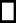 умение удерживать внимание, слушая короткий текст, который читает взрослый, или рассматривая репродукцию;умение правильно держать орудия письма и инструменты (карандаш, ручка, рамка, лупа и т.п.) – сформированность мелкой моторики рук.Познавательные УУДориентировка в пространстве и времени;умение применять правила и пользоваться инструкциями;умение оценивать результат деятельности с помощью взрослого;умение работать по заданному алгоритму;умение	узнавать	и	называть	объекты	и	явления	окружающей действительности.Информационныеумение работать по книге;умение ориентироваться по условным обозначениям в книге;умение работать по иллюстрациям;умение пользоваться школьными принадлежностями (ручкой, карандашом, ластиком).Логическиеклассификация;анализ;синтез;сравнение;обобщение;сериация;исключение лишнего;подбор подходящего;установление причинно-следственных связей и др.; использование знаково- символических средств; моделирование. Предпосылками познавательных УУД являются:навыки сформированности сенсорных эталонов;ориентировка в пространстве и времени;умение применять правила и пользоваться инструкциями;умение (при помощи взрослого) создавать алгоритмы действий при решении поставленных задач;умение узнавать, называть и определять объекты и явления окружающей действительности.умение осуществлять классификацию и сериацию на конкретном предметном материале;умение выделять существенные признаки объектов;умение устанавливать аналогии на предметном материале;умение моделировать (выделять и обобщенно фиксировать существенные признаки объектов с целью решения конкретных задач.);умение	производить	знаково-символические	действия,	кодирование, декодирование предметов;умение производить анализ и синтез объектов;умение устанавливать причинно-следственные связи;ориентировка в пространстве и времени;умение применять правила и пользоваться инструкциями;умение ориентироваться в книге;умение листать книгу вперёд-назад с определённой целью;умение находить нужную страницу;умение ориентироваться по условным обозначениям в книге;умение работать по иллюстрации (рассмотрение иллюстрации с разными задачами: оценка смысла всей иллюстрации или её части, поиск нужных частей иллюстрации, нужных героев, предметов и т.п.);умение пользоваться простейшими инструментами.Коммуникативные УУДумение устанавливать контакты со сверстниками и взрослыми;умение взаимодействовать и сотрудничать со сверстниками и взрослыми;умение организовывать совместную деятельность в парах, в подгруппе и в коллектив;умение организовывать совместную деятельность в парах, в подгруппе и в коллективе;умение вести монолог, отвечать на вопросы;владение невербальными средствами общения. Предпосылками коммуникативных УУД являются:потребность ребенка в общении с взрослыми и сверстниками;владение определенными вербальными и невербальными средствами общения;строить монологичное высказывание и диалоговую речь;желательно	эмоционально	позитивное	отношение	к	процессу сотрудничества;ориентация на партнера по общению;умение слушать собеседника;умение ставить вопросы; обращаться за помощью;предлагать помощь и сотрудничество;договариваться	о	распределении	функций	и	ролей	в	совместной деятельности;формулировать собственное мнение и позицию;строить понятные для партнёра высказывания.Формирование предпосылок универсальных учебных действий у дошкольников Формы взаимодействия:посещение воспитателями детских садов уроков в школе, а учителями школ занятий в детском саду с последующим обсуждением, вынесением рекомендаций;совместные тематические совещания учителей начальных классов и воспитателей дошкольных учреждений с участием руководителей учреждений;проведение родительских собраний в старших группах с участием учителей и воспитателей;изучение воспитателем и учителем программ детского сада и I класса с целью выявления, какими знаниями, умениями и навыками овладели дети в дошкольном учреждении. Изучая программу I класса, воспитатели дошкольных учреждений узнают требования школы к первоклассникам, учитывают их в воспитании и обучении дошкольников;организация различных мероприятий по подготовке детей к школе с участием родителей;совместная подготовка к конференциям, организация выставок;взаимопосещения утренников и концертов;совместные мероприятия воспитанников старшего дошкольного возраста и учащихся первого класса.Методы взаимодействия:Практический.Наглядный.Проектный.ИКТ.III. ОРГАНИЗАЦИОННЫЙ РАЗДЕЛПсихолого-педагогические условия, обеспечивающие развитие ребёнка с ЗПРЛичностно-порождающее взаимодействие взрослых с детьми, предполагающее создание таких ситуаций, в которых каждому ребенку предоставляется возможность выбора деятельности, партнера, средств и пр.; обеспечивается опора на его личный опыт при освоении новых знаний и жизненных навыков.Ориентированность педагогической оценки на относительные показатели детской успешности, то есть сравнение нынешних и предыдущих достижений ребенка, стимулирование самооценки.Формирование игры как важнейшего фактора развития ребенка.Создание развивающей образовательной среды, способствующей физическому, социально-коммуникативному, познавательному, речевому, художественно- эстетическому развитию ребенка и сохранению его индивидуальности.Сбалансированность репродуктивной (воспроизводящей готовый образец) и продуктивной (производящей субъективно новый продукт) деятельности, то есть деятельности по освоению культурных форм и образцов и детской исследовательской, творческой деятельности; совместных и самостоятельных, подвижных и статичных форм активности.Участие семьи как необходимое условие для полноценного развития ребенка дошкольного возраста.Профессиональное развитие педагогов, направленное на развитие профессиональных компетентностей, в том числе коммуникативной компетентности и мастерства мотивирования ребенка, а также владения правилами безопасного пользования Интернетом, предполагающее создание сетевого взаимодействия педагогов и управленцев, работающих по Программе.Организация развивающей предметно-пространственной среды в группахРазвивающая предметно-пространственная среда (далее РППС) обеспечивает максимальную реализацию образовательного потенциала пространства групп комбинированной направленности для детей с ОВЗ с ЗПР, а также территории, прилегающей к ДОУ, приспособленной для реализации адаптированной основной образовательной программы для детей среднего, старшего и подготовительного возраста с ограниченными возможностями здоровья с задержкой психического развития (участок), материалов, оборудования и инвентаря для развития детей дошкольного возраста в соответствии с особенностями каждого возрастного этапа, охраны и укрепления их здоровья, учета особенностей и коррекции недостатков их развития.Для каждого вида работы предусмотрено отдельное помещение. Все кабинеты и залы обеспечены современным оборудованием, создана современная информационно- техническая база для занятий с детьми, работы сотрудников и специалистов. Каждый зал и группы оснащены мультимедийными установками, ноутбуками, магнитофонами. Организация образовательного пространства и разнообразие материалов, оборудования и инвентаря в кабинете учителя-дефектолога, педагога-психолога и групповом помещении в соответствии с Программой должны обеспечивать:игровую, познавательную, исследовательскую и творческую активность детей, экспериментирование с доступными детям материалами (в том числе с песком и водой);двигательную активность, в том числе развитие крупной, мелкой, мимической, артикуляционной моторики;эмоциональное	благополучие	детей	во	взаимодействии	с	предметно- пространственным окружением;возможность самовыражения детей.Насыщенность среды соответствует возрастным возможностям детей и содержанию Программы.В группе, ориентированной на ребенка, важнейшую роль играет тщательно продуманная и безопасно организованная среда развития, которая позволяет педагогам осуществлять на практике цели и задачи Программы и применять личностно- ориентированные технологии обучения. Образовательная развивающая среда представляет собой систему условий социализации и индивидуализации детей.Развивающая предметно-пространственная среда обеспечивает возможность общения и совместной деятельности детей и взрослых, двигательной активности детей с ОВЗ с ЗПР, а также возможности для уединения.Перед педагогами групп компенсирующей направленности для детей с ОВЗ с ЗПР стоит задача создания развивающей предметно-пространственной среды в соответствии с базовыми требованиями: насыщенности, трансформируемости, полифункциональности, вариативности, доступности и безопасности.Насыщенность среды - это соответствие ее содержания возрастным возможностям детей с ОВЗ с ЗПР и содержанию данной программы. Организация образовательного пространства и разнообразие материалов, оборудования и инвентаря, которые обеспечивают игровую, познавательную, исследовательскую и творческую активность всех воспитанников, экспериментирование с доступными детям материалами (в том числе с песком и водой); двигательную активность, в том числе развитие крупной и мелкой моторики, участие в подвижных играх и соревнованиях; эмоциональное благополучие детей во взаимодействии с предметно-пространственным окружением, возможность самовыражения детей.Трансформируемость среды – это возможность изменений предметно- пространственной среды в зависимости от образовательной ситуации, в том числе от меняющихся интересов и возможностей детей с ОВЗ с ЗПР.Полифункциональность среды – это возможность разнообразного использования различных составляющих предметной среды, например, детской мебели, матов, мягких модулей, ширм и т.д.Вариативность среды – это наличие в группах компенсирующей направленности для детей с ОВЗ с ЗПР различных пространств (для игры, конструирования, уединения и пр.), а также разнообразных материалов, игр, игрушек и оборудования, обеспечивающих свободный выбор детей, периодическую сменяемость игрового материала, появление новых предметов, стимулирующих игровую, двигательную, познавательную и исследовательскую активность детей.Доступность среды – это доступность для воспитанников с ограниченными возможностями здоровья с задержкой психического развития и детей-инвалидов, всех помещений, где осуществляется образовательная деятельность; свободный доступ детей киграм, игрушкам, материалам, пособиям, обеспечивающим все основные виды детской активности; исправность и сохранность материалов и оборудования.Безопасность предметно-пространственной среды - это соответствие всех ее элементов требованиям по обеспечению надежности и безопасности их использования.РППС проектируется на основе ряда базовых компонентов, необходимых для полноценного физического, эстетического, познавательного и социального развития ребенка, это: природные среды и объекты, культурные ландшафты, физкультурно-игровые и оздоровительные зоны, предметно-игровая среда, музыкально-театральная среда, предметно-развивающая среда для различных видов деятельности и др.Предметно-игровая среда строится на определенных принципах:Принцип дистанции, позиции при взаимодействии. Обеспечивается созданием системы центров с различной степенью изоляции в пределах общего пространства пребывания детей. Ребенок по своему усмотрению выбирает для себя характер, степень общения с большим или малым числом сверстников, со взрослыми или может оставаться в одиночестве - в зависимости от настроения, эмоционального или психологического состояния.Принцип активности, самостоятельности, творчества. Обеспечивается созданием развивающей среды, провоцирующей возникновение и развитие познавательных интересов ребенка, его волевых качеств, эмоций и чувств.Принцип стабильности-динамичности. Реализуется при таком разделении общего игрового пространства, когда выделяется территория, с одной стороны, с постоянными габаритами и элементами оборудования и, с другой стороны, с мобильными (трансформирующимися) элементами и переменными габаритами.Принцип комплексирования и гибкого зонирования. Реализуется в возрастном плане расширением спектра функциональных помещений и их дифференциаций. В ДОУ существуют специальные функциональные помещения (физкультурный и музыкальный залы, специально отведенное место для детского экспериментирования, студия песочной анимации). Зонирование в группах достигается путем создания разнокачественных центров-пространств, необходимых для пространственного обеспечения необходимых видов деятельности детей.Принцип сочетания привычных и неординарных элементов в эстетической организации среды. Педагоги проектируют элементы, которые создают ощущение необычности, таинственности, сказочности. Детям предоставляется возможность изменять среду за счет создания необычных поделок, украшать ими группу, дарить друзьям и родителям, устраивать выставки творческих работ.Принцип открытости-закрытости. Представлен в нескольких аспектах: открытость природе, культуре, обществу и открытость своего «я», собственного внутреннего мира. Предполагает нарастание структурности среды, разграничение внешнего и внутреннего миров существования: себя и других, одного ребенка и группы детей, группы и детского сада, детского сада и мира и т. д.Принцип учета половых и возрастных различий детей. Построение среды с учетом половых различий предполагает предоставление возможностей как мальчикам, так и девочкам проявлять свои склонности в соответствии с принятыми в обществе эталонами мужественности и женственности.Учитывая, что у дошкольников с ЗПР снижены общая мотивация деятельности и познавательная активность к среде, предъявляются следующие дополнительные требования:Принцип занимательности. Облегчает вовлечение ребенка в целенаправленную деятельность, формирует желание выполнять предъявленные требования, а также стремление к достижению конечного результата.Принцип новизны. Позволяет опираться на непроизвольное внимание, вызывая интерес к работе за счет постановки последовательной системы задач, максимально активизируя познавательную сферу дошкольника.При проектировании РППС учитывалась необходимость создания целостности образовательного процесса в заданных ФГОС ДО образовательных областей: социально- коммуникативной, познавательной, речевой, художественно-эстетической и физической.Для обеспечения образовательной деятельности в социально-коммуникативной области в групповых и других помещениях, предназначенных для образовательной деятельности детей (музыкальном, спортивном залах, группах и др.), созданы условия для общения и совместной деятельности детей как со взрослыми, так и со сверстниками в разных групповых сочетаниях. Во время различных плановых мероприятий (досугов, взаимопосещений, прогулок и др.) дети имеют возможность собираться для игр и занятий всей группой вместе, а также объединяться в малые группы в соответствии со своими интересами.В группах оборудованы уголки для снятия психологического напряжения.В группах компенсирующей направленности для детей с ОВЗ с ЗПР имеется три сектора:Спокойный сектор: «Центр книги», «Центр природы», «Центр отдыха» (уединения);Рабочий сектор: «Центр познавательно-исследовательской деятельности» (занимательная математика, сенсорное развитие, экспериментирование, окружающий мир),«Центр продуктивной и творческой деятельности», «Центр правильной речи», «Центр патриотического воспитания», «Центр социально-коммуникативного развития».Активный	сектор:	«Центр	двигательной	деятельности»,	«Центр музыкально- театрализованной деятельности», «Центр игры», «Центр конструирования»,«Центр дежурства».Кадровые условия реализации ПрограммыСогласно ФГОС ДО, реализация Программы осуществляется педагогическими работниками в течение всего времени пребывания воспитанников в детском саду.Повышение педагогической компетентности осуществляется за счет курсов повышения профессиональной квалификации, система непрерывного образования, в которой предусмотрены различные формы повышения квалификации (КПК, конференции, семинары, мастер-классы, вебинары, стажировочные площадки, самообразование, взаимопосещение, и другое).Профессиональная компетентность педагогов отвечает современным требованиям к осуществляемой ими образовательной деятельности (образование, квалификация, владение современными образовательными технологиями и т.д.) и позволяет достигать определенных результатов.Для преодоления задержки психического развития в группе комбинированной направленности работает учитель-дефектолог.Психолого-педагогическое сопровождение обеспечивает педагог-психолог.Организация	МДОУ "Детский сад № 241" укомплектована квалифицированными кадрами:Учитель-дефектолог;Педагог-психолог;Музыкальный руководитель;Руководитель физического воспитания;Воспитатель;Учитель-логопед.Достижение эффективности в коррекционно-развивающей работе возможно за счет взаимодействия всех участников педагогического процесса и в совместном решении образовательных, воспитательных и коррекционных задач.Единообразие подходов к работе с детьми, преемственность в требованиях, а также в содержании и методах коррекционной, учебной и воспитательной работы, комплексность и многообразие средств развития детей и преодолении имеющихся у них недостатков, использование ведущего вида деятельности – залог успеха в работе.Материально-технического обеспечения АООП ДО для детей с ЗПРМатериально-техническое оснащение ДОУ обеспечивает высокий уровень физического, интеллектуального и эмоционального развития каждого ребенка. Детский сад оснащен в достаточном количестве жестким и мягким инвентарем, имеется необходимое физкультурное и игровое оборудование, технические средства, музыкальные инструменты, научно-методическая и художественная литература, учебно-наглядные пособия, медицинское оборудование.Развивающая предметно-пространственная среда спроектирована с учетом целостного образовательного процесса в ДОУ, в заданных Стандартом образовательных областях (социально-коммуникативной, познавательной, речевой, художественно-эстетической и физической) и коррекционной направленности Программы.Описание обеспеченности методическими материалами и средствами обучения и воспитанияВ целях эффективной реализации АООП ДО для детей с ЗПР созданы условия для:профессионального развития педагогических работников, в том числе их дополнительного профессионального образования;консультативной поддержки родителей (законных представителей) по вопросам образования и охраны здоровья детей, в том числе инклюзивного образования (в случае его организации);организационно-методического сопровождения процесса реализации адаптированной образовательной программы для детей среднего, старшего и подготовительного возраста с ограниченными возможностями здоровья с задержкой психического развития, в том числе во взаимодействии со сверстниками и взрослыми.Перечень программ, технологий, методических пособий АООП ДО для детей сЗПР:Методические	рекомендации	«Подготовка	к	школе	детей	с	задержкойпсихического развития» Шевченко С.Г. (М., 2004);Примерная основная образовательная программа дошкольного образования (одобрена ФУМО ОО протокол от 20.05.2015№2/15),Примерная общеобразовательная программа дошкольного образования «От рождения до школы» под редакцией Н.Е. Вераксы, Т.С. Комаровой, М.А. Васильевой:«МОЗАИКА - СИНТЕЗ»;Программа «Коррекционно-развивающей работы в логопедической группе для детей с общим недоразвитием речи». Под общей редакцией Нищевой Н.В.;Федеральный	государственный	образовательный	стандарт	дошкольного образования – М.: Центр педагогического образования, 2014г.;Специальный	федеральный	государственный	образовательный	стандарт начального образования детей с ЗПР: проект – М.: Просвещение, 2013г.;Программно-методическое   пособие	«Система	работы	со	старшими дошкольниками с ЗПР в условиях ДОУ» под редакцией Т.Г. Неретиной;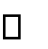 Карпова С.И., Мамаева В.В. «Развитие речи и познавательных способностей дошкольников» 45; 6-7 л. (комплексное пособие);Крупенчук О.И. серии «Уроки логопеда», «Готовимся к школе», «тренируемпальчики – развиваем речь»; «Стихи для развития речи»;Рузанова Ю.В. «Развитие моторики рук в нетрадиционной изобразительной деятельности»;Шорыгина Т.А. серия «Развивающие сказки для детей»;Зинкевич-Евстегнеева Т.Д. «Формы и методы работы со сказками». – Спб, РЕЧЬ,2006Сертакова Н.М. «Методика сказкотерапии в социально-педагогической работе сдетьми дошкольного возраста»Рыжова Л.В. «Методика работы со сказкой»;Васькова О.Ф., Политыкина А.А. «Сказкотерапия как средство развития речи детей дошкольного возраста». – СПб.: ООО «Издательство «ДЕТСТВО-ПРЕСС»;Сертакова Н.М. «Методика сказкотерапии в социально-педагогической работе с детьми дошкольного возраста: Метод. пособие для педагогов и психологов ДОУ. – СПб.: ООО «Издательство «ДЕТСТВО-ПРЕСС»;Рыжова Л.В. «Методика работы со сказкой» - СПб.: ООО «Издательство«ДЕТСТВО-ПРЕСС»;Куликовская Т.А. «Тренинги по сказкам для детей дошкольного возраста» - СПб.: ООО «Издательство «ДЕТСТВО-ПРЕСС»;Шорохова О.А. «Занятия по развитию связной речи дошкольников и сказкотерапия» - М.: ТЦ Сфера;Кондратьева С.Ю., Агапутова О.Е. «Коррекционно-игровые занятия в работе с дошкольниками с задержкой психического развития. – СПб.: ДЕТСТВО-ПРЕСС;Нищева Н.В. «Разноцветные сказки: Цикл занятий по развитии речи, формированию цветовосприятия и цветоразличения у детей дошкольного возраста: Уч.методическое пособиеконспект» - СПб.: ДЕТСТВО-ПРЕСС;Екжакова Е.А., Стребелева Е.А. «Коррекционно-развивающее обучение и воспитание» - М.: «ПРОСВЕЩЕНИЕ»;Карслиева И.В. «Комплексная коррекционная работа по подготовке дошкольников с ЗПР к обучению грамоте» - СПб.: ООО Издательство «ДЕТСТВОПРЕСС»;Стребелева Е.А. «Формирование мышления у детей с отклонениями в развитии»М.: Гуманит.изд.центр ВЛАДОС;Шевченко	С.Г.	«Коррекционно-развивающее	обучение: Организационнопедагогические аспекты» - М.: Гуманит.изд.центр ВЛАДОС;Стребелева Е.А. «Коррекционно-развивающее обучение детей в процессе дидактических игр» - М.: Гуманит.изд.центр ВЛАДОС;Войлокова Е.Ф., Андрухович Ю.В., Ковалёва Л.Ю. «Сенсорное воспитание дошкольников с интеллектуальной недостаточностью» - СПб.: КАРО;Екжакова Е.А. «Методика исследования готовности детей к школьному обучению» - СПб.: КАРО;Серия развивающих раскрасок: «Лабиринты», «Что спрятано на картинке»,«Найди отличия и совпадения», «Умные картинки», «Загадочные картинки» - М.: ООО «АСТ-ПРЕСС КНИГА»;Нищева	Н.В.	«Развитие	связной	речи	у	детей	дошкольного	возраста. Формирование навыков пересказа» - СПб.: ООО Издательство «ДЕТСТВО-ПРЕСС»;Карпова С.И., Мамаева В.В. «Развитие речи и познавательных способностей дошкольников» - СПб.: Речь; М.: Сфера;Нищева Н.В. «Веселая артикуляционная гимнастика» - СПб.: ООО Издательство «ДЕТСТВОПРЕСС»;Воробьева Т.А., Крупенчук О.И. «Логопедические упражнения: АртикуляциВоробьева Т.А., Крупенчук О.И. «Мяч и речь» - СПб.: КАРО;ВоробьеваТ.А. «85 уроков для обучения письму» - СПб.: Издательский Дом«Литера»;Жевнерова   В.Л.,   Баряева   Л.Б.,   Галлямова   Ю.С.   «Сенсорная   комната	– волшебный мир здоровья» - СПб.: ХОКА;Маниченко А.А. Сборники персонализированных сказок:» Как воспитать ребёнка ДОБРЫМ», «Как воспитать ребёнка СИЛЬНЫМ» - Челябинск: ООО « Бэби Эксперт»;Синицына Е.И. «Умные сказки» Серия «Через игру – к совершенству» - М.:«Лист»;«Психолог в детском саду» Ежеквартальный научно-практический журнал – М.:ООО «Исследовательская группа «Социальные науки»;Алябьева Е.А. «Занятия по психогимнастике с дошкольниками» - М.: ТЦ Сфера;Нищева Н.В. «Картотека подвижных игр, упражнений, физкультминуток, пальчиковой гимнастики» - СПб.: ООО Издательство «ДЕТСТВО-ПРЕСС»;Аверина И.Е. «Физкультурные минутки и динамические паузы в дошкольных образовательных учреждениях» - М.: Айрис-пресс;Бабенкова Е.А., Федоровская О.М. «Игры, которые лечат» - М.: ТЦ Сфера;Пензулаева Л.И. «Оздоровительная гимнастика» - М.: МОЗАИКА-СИНТЕЗ;Новиковская О.А. «Веселые пальчиковые игры» - М.: АСТ; СПб.: Сова;Лыкова И.А. «Программа художественного воспитания, обучения и развития детей 2-7 лет» - М.: «КАРАПУЗ-ДИДАКТИКА»;Ельцова О.М. «Основные направления и содержание работы по подготовке детей к обучению грамоте» - СПб.: ООО Издательство «ДЕТСТВО-ПРЕСС»;Губанова Н.Ф. «Развитие игровой деятельности» - М.: «МОЗАЙКА- СИНТЕЗ»;Комарова Т.С. «Развитие художественных способностей дошкольников» - М.:«МОЗАЙКАСИНТЕЗ»;Комарова	Т.С.	«Изобразительная	деятельность	в	детском	саду»	-	М.:«МОЗАЙКА-СИНТЕЗ»; Куревина О.А., Селезнёва Г.Е. «Путешествие в прекрасное» - М.:«Баланс».Финансовые условия реализации ПрограммыСтатус дошкольники с ОВЗ (ЗПР) определяется на основании заключения ПМПК, поэтому для такого ребенка определяется специальное финансирование на основании ведомственного перечня государственных услуг (работ), оказываемых (выполняемых) государственными организациями.Финансовое обеспечение реализации адаптированной основной общеобразовательной программы дошкольного образования, разработанной для детей с задержкой психического развития, осуществляется в соответствии с потребностями ДОУ на осуществление всех необходимых расходов на обеспечение конституционного права на бесплатное и общедоступное дошкольное образование с учетом направленности группы, режима пребывания детей в группе, возрастом воспитанников и прочими особенностями реализации Программы.Объем финансового обеспечения реализации Программы определяется исходя из Требований к условиям реализации примерной основной общеобразовательной программыдошкольного образования ФГОС ДО для детей с ЗПР и должен быть достаточным и необходимым для осуществления ДОУ:расходов на оплату труда работников, реализующих Программу, в том числе педагогических работников, дополнительно привлекаемых для реализации адаптированной основной общеобразовательной программы для детей с задержкой психического развития в количестве, необходимом для качественного педагогического сопровождения указанной категории детей;расходов на средства обучения, включая средства обучения, необходимые для организации реализации адаптированной основной общеобразовательной программы для детей с задержкой психического развития, соответствующие материалы, в том числе приобретение учебных изданий в бумажном и электронном видах, дидактических материалов, аудио- и видеоматериалов, средств обучения, в том числе материалов, оборудования, спецодежды, игр и игрушек, электронных образовательных ресурсов, необходимых для организации всех видов образовательной деятельности и создания развивающей предметно-пространственной среды (в том числе специальных для детей с ОВЗ и детей-инвалидов), приобретения обновляемых образовательных ресурсов, в том числе расходных материалов, подписки на актуализацию электронных ресурсов, пополнение комплекта средств обучения и подписки на техническое сопровождение деятельности средств обучения, спортивного, оздоровительного оборудования, инвентаря, оплату услуг связи, в том числе расходов, связанных с подключением к информационной сети Интернет;расходов, связанных с дополнительным профессиональным образованием педагогических работников по профилю их педагогической деятельности;иных расходов, связанных с реализацией Программы, в том числе необходимых для организации деятельности Организации по реализации программы (включая приобретение услуг, в том числе коммунальных).Финансовое обеспечение реализации Программы в ДОУ осуществляется исходя из нормативных затрат на основе муниципального задания учредителя.Объем финансового обеспечения реализации Программы на уровне ДОУ осуществляется в пределах объемов средств на текущий финансовый год и используется для осуществления расходов, необходимых для реализации Программы, в том числе оплаты труда всех категорий персонала, участвующего в ее реализации, приобретения средств обучения, обеспечения дополнительного профессионального образования педагогических работников и организации функционирования ДОУ.ДОУ самостоятельно устанавливает предмет закупок, количество и стоимость приобретаемых средств обучения, а также перечень работ для обеспечения требований к условиям реализации Программы.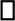 Планирование образовательной деятельностиРасписание непрерывной образовательной деятельности в группах комбинированной направленности является нормативным локальным документом, регламентирующим организацию образовательного процесса с учетом специфики организации педагогического процесса, учебно-методического, кадрового и материально-технического оснащения.Объем образовательной нагрузки в течение недели определен в соответствии с санитарно-эпидемиологическими требованиями к устройству, содержанию и организации режима работы дошкольных образовательных учреждений (СанПиН 2.4.1.3049-13). Максимально допустимый объем образовательной нагрузки, включая реализацию дополнительных образовательных программ, для детей дошкольного возраста составляет:старшая группа (5-6 лет) – 6 часов 15 мин в неделю;подготовительная к школе группа (6-7 лет) – 8 часов 30 мин в неделю.Продолжительность организованной образовательной деятельности:для детей 6-го года жизни – не более 25 мин;для детей 7-го года жизни – не более 30 мин.С	целью	предупреждения	переутомления	детей	проводятся	физкультминутки, перерывы не менее 10 минут.Максимально допустимый объем нагрузки в первой половине дня:в старшей и подготовительной к школе группах – 45 минут и 1,5 часа соответственно.Организованная образовательная деятельность преимущественно проводится в первой половине дня, для детей среднего и старшего дошкольного возраста может проводиться во второй половине дня, но не чаще 2-3 раз в неделю, преимущественно художественно-продуктивного или двигательного характера.Образовательная деятельность, требующая повышенной познавательной активности и умственной нагрузки детей, проводится только в первой половине дня и в дни наиболее высокой работоспособности детей (вторник, среда). Также строго регулируется сочетание видов образовательной деятельности, с целью профилактики утомления детей. Длительностьне более 20-30 минут в зависимости от возраста. В середине непрерывно образовательной деятельности статического характера организуется динамическая пауза. Организованная образовательная деятельность физкультурно-оздоровительного и эстетического цикла занимает не менее 50% общего времени, отведенного на образовательную деятельность.Во всех группах комбинированной направленности организованная образовательная деятельность проводится по подгруппам, малыми подгруппами (2-3 ребенка) и индивидуально. Организованная образовательная деятельность по развитию музыкальности и физической культуре проводятся со всей группой. Количество и продолжительность, время  проведения соответствуют требованиям СанПин 2.4.1.3049-13 № 26 от 15.05.2013 г. Вся психолого-педагогическая работа ДОУ строится с учетом принципа интеграции образовательных областей в соответствии с возрастными возможностями и индивидуальными особенностями воспитанников.Ведущим специалистом в группе для детей с ЗПР является учитель-дефектолог. Коррекционная работа осуществляется учителем-дефектологом через подгрупповую и индивидуальную работу в соответствии с учебным планом и планом специалиста.Учитель-логопед проводит подгрупповые и индивидуальные занятия с детьми старшего дошкольного возраста, нуждающимися в коррекции речевого развития по заключению ТПМПК.В ноябре и середине учебного года (январе) организуются недельные каникулы («Неделя игры и игрушки» и «Неделя зимних игр и забав»), во время которых проводятся организованная образовательная деятельность только эстетического и оздоровительного цикла. Коррекционно-развивающая работа проводится по индивидуальным планам работы с детьми.В летний период жизнь детей максимально перемещается на детские площадки на участке детского сада, где согласно рекомендациям, СанПиН 2.4.1.3049-13, проводятся спортивные и подвижные игры, праздники, развлечения, экскурсии. Время прогулки в летний период увеличивается.Примерная организация образовательной деятельности в течение учебного года:с 01.09 – 01.10 – адаптационный, диагностический период;с 01.10 – 31.10 – учебный период;с 02.11 – 06.11 – «Неделя игры и игрушки»;с 09.11 – 31.01 – учебный период;с 01.02 – 05.02 – «Неделя зимних игр и забав»;с 08.02 – 31.05 – учебный период;с 01.06 – 30.06 – летний оздоровительный период.Примерный план организованной непрерывной образовательной деятельностиЛУсловные обозначения:(Д) – учитель-дефектолог;(В) – воспитатель;(МР) – музыкальный руководитель;(ИФК) - инструктор по физической культуре.(Л) – учитель-логопед;Примечание: индивидуальная работа учителя-дефектолога и учителя-логопеда проводится ежедневно в кабинетах специалистов.Организация режима дня в группах комбинированной  направленности для детей с ЗПРПродолжительность учебного года — с 01 сентября по 31 августа.С 01 июня по 30 июня непрерывная образовательная деятельность проводится по художественно-эстетическому развитию (лепка, аппликация, рисование, музыкальная деятельность) по физическому развитию (физическая культура), проводится коррекционная работа (учитель-дефектолог проводит индивидуальные занятия с детьми).С 01 июля по 31 августа летний оздоровительный период. В летний оздоровительный период непрерывная образовательная деятельность не проводится. Повышается двигательная активность воспитанников за счет организации различных видов детской деятельности на свежем воздухе: спортивные и подвижные игры, спортивные праздники, и другие мероприятия.Семь недель в году (три в начале сентября, две в середине января и две в конце мая) отводятся на педагогическую диагностику (мониторинг). Психолого-педагогическое обследование является важнейшим условием создания и реализации в дошкольной образовательной организации индивидуальных коррекционно-образовательных программ. В данной АООП ДО для детей с ЗПР педагогические ориентиры определяют результат на каждой ступени ее освоения. Они отражают способность либо готовность ребенка к применению соответствующих знаний, опыта и эмоционально-ценностного отношения в жизни, в игре и в других видах деятельности, во взаимодействии сосверстниками и взрослыми.В АООП ДО для детей с ЗПР учтены специфические требования, относящиеся к организации и содержанию педагогической работы с детьми с ЗПР дошкольного возраста. Наиболее важным из них является полноценное использование игрового дидактического материала, прежде всего, полифункционального игрового оборудования, которое способствует не только поддержанию внимания и интереса детей в процессе коррекционно- развивающих занятий, образовательных ситуаций, игр, но и непосредственно служит развитию у них восприятия, памяти, внимания, мышления.Модель организации образовательной работы с детьми в течение дняЕжедневная организация жизни и деятельности детей с ЗПР строится на основе учета возрастных и индивидуальных особенностей и социального заказа родителей и предусматривает личностно-ориентированный подход к организации всех видов детской деятельности.При организации воспитательно-образовательного процесса обеспечивается единство воспитательных, развивающих и обучающих целей и задач, при этом, поставленные цели и задачи решаются без перегрузки детей, на необходимом и достаточном материале.Образовательный процесс предусматривает решение программных образовательных задач в рамках непрерывно образовательной деятельности, при проведении режимных моментов и включает в себя:Совместную взросло-детскую деятельность;Свободную самостоятельную деятельность детей.Совместная деятельность предполагает индивидуальную, подгрупповую и групповую форму организации образовательной работы с воспитанниками.Она строится на:субъектной позиции взрослого и ребенка;диалогическом общении взрослого с детьми;продуктивном взаимодействии ребенка со взрослыми и сверстниками;партнерской	форме	организации	образовательной	деятельности,	т.е. возможности свободного размещения, перемещения, общения детей и др.Самостоятельная	деятельность	предлагает	свободную	деятельность воспитанников в условиях созданной педагогами предметно-развивающей среды:обеспечивает выбор каждым ребенком деятельности по интересам;позволяет	ему	взаимодействовать	со	сверстниками	или	действовать индивидуально;содержит в себе проблемные ситуации и направлена на самостоятельное решение ребенком разнообразных задач;позволяет на уровне самостоятельности освоить материал, изучаемый в совместной деятельности со взрослыми.Максимально допустимый объем образовательной нагрузки в течение дня (недели), включая занятия по дополнительному образованию, определен в учебном плане ДОУ.Образовательный	процесс	строится:на использовании современных личностно-ориентированных технологий, направленных на партнерство, сотрудничество и сотворчество педагога и ребенка;на адекватных возрасту формах работы с детьми, максимальном развитии всех специфических детских видов деятельности и, в первую очередь, игры, как ведущего вида деятельности ребенка дошкольника.на реализации программы с учетом принципа интеграции образовательных областей и комплексно-тематического принципа построения воспитательно- образовательного процесса, который предусматривает объединение различных видов специфических детских деятельностей вокруг единой «темы».Комплексно-тематическое планирование: в качестве «видов тем» выступают тематические недели. Одной теме уделяется от 1 до 2 недель.Цикл тем разрабатывается на учебный год и может корректироваться в связи с актуальными событиями, значимыми для группы или детского сада; интересами детей и др. Такой подход обеспечивает целостное представление детей об окружающем мире, возможность освоения информации через разные каналы восприятия. Освоение детьми содержания темы завершается организацией итогового события: досуга, праздника, выставки, спектакля, презентацией детских проектов и т.д.Это способствует развитию самостоятельности, активности, инициативности дошкольников; обеспечивает снижение психологических нагрузок на детей при усилении развивающего эффекта образовательного процесса.Особенности традиционных событий, праздников, мероприятий(см. Основная образовательная программа дошкольного образования МДОУ "Детский сад № 241")Перечень нормативных и нормативно-методических документовКонвенция о правах ребенка. Принята резолюцией 44/25 Генеральной Ассамблеи от 20 ноября 1989 года ─ ООН 1990.Федеральный закон от 29 декабря 2012 г. № 273-ФЗ (ред. от 31.12.2014, с изм. от 02.05.2015) «Об образовании в Российской Федерации» [Электронный ресурс] // Официальный интернет-портал правовой информации: ─ Режим доступа: pravo.gov.ru.Федеральный закон 24 июля 1998 г. № 124-ФЗ «Об основных гарантиях прав ребенка в Российской Федерации».Распоряжение Правительства Российской Федерации от 4 сентября 2014 г. № 1726-р о Концепции дополнительного образования детей.Распоряжение Правительства Российской Федерации от 29 мая 2015 г. № 996р о Стратегии развития воспитания до 2025 г.[Электронный ресурс].─ Режим доступа: http://government.ru/docs/18312/.Постановление Главного государственного санитарного врача Российской Федерации от 19 декабря 2013 г. № 68 «Об утверждении СанПиН 2.4.1.3147-13 «Санитарно-эпидемиологические требования к дошкольным группам, размещенным в жилых помещениях жилищного фонда».Постановление Главного государственного санитарного врача Российской Федерации от 15 мая 2013 г. № 26 «Об утверждении СанПиН 2.4.1.3049-13 «Санитарно- эпидемиологические требования к устройству, содержанию и организации режима работы дошкольных образовательных организаций» // Российская газета. – 2013. – 19.07(№ 157).Постановление Главного государственного санитарного врача Российской Федерации от 3 июня 2003 г. № 118 (ред. от 03.09.2010) «О введении в действие санитарно- эпидемиологических правил и нормативов СанПиН 2.2.2/2.4.1340-03» (вместе с «СанПиН 2.2.2/2.4.1340-03. 2.2.2. Гигиена труда, технологические процессы, сырье, материалы, оборудование, рабочий инструмент. 2.4. Гигиена детей и подростков. Гигиенические требования к персональным электронно-вычислительным машинам и организации работы. Санитарно-эпидемиологические правила и нормативы», утв. Главным государственным санитарным врачом Российской Федерации 30 мая 2003 г.) (Зарегистрировано в Минюсте России 10 июня 2003 г., регистрационный № 4673)Приказ Министерства образования и науки Российской Федерации от 17 октября 2013г. № 1155 «Об утверждении федерального государственного образовательного стандарта дошкольного образования» (зарегистрирован Минюстом России 14 ноября 2013г., регистрационный № 30384).Приказ Минздравсоцразвития России от 26 августа 2010 г. № 761н (ред. от 31.05.2011) «Об утверждении Единого квалификационного справочника должностей руководителей, специалистов и служащих, раздел «Квалификационные характеристики должностей работников образования» (Зарегистрирован в Минюсте России 6 октября 2010 г. № 18638)Письмо Минобрнауки России «Комментарии к ФГОС ДО» от 28 февраля 2014 г. № 08249 // Вестник образования – 2014. – Апрель. – № 7.Письмо Минобрнауки России от 31 июля 2014 г. № 08-1002 «О направлении методических рекомендаций» (Методические рекомендации по реализации полномочий субъектов Российской Федерации по финансовому обеспечению реализации прав граждан на получение общедоступного и бесплатного дошкольного образования).Перечень литературных источниковАнтология дошкольного образования: Навигатор образовательных программ дошкольного образования: сборник. – М.: Издательство «Национальное образование», 2015.Баряева Л.Б. Формирование элементарных математических представлений у дошкольников (с проблемами в развитии). – СПб: Изд-во РГПУ им. А.И.Герцена; Изд-во«Союз», 2002.Баряева Л.Б., Л.В. Лопатина «Учим детей общаться. Формирование коммуникативных умений у младших дошкольников с первым уровнем речевого развития» - СПб: ЦДК проф. Л.Б. Баряевой, 2011.Баряева Л.Б. «Дети на дороге. Правила дорожного движения в играх и упражнениях: Учебно-методическое пособие- СПб: ЦДК, 2008«Подготовка к школе детей с задержкой психического развития» / Под редакцией С.Г. Шевченко, Р.Д. Тригер, Г.М. Капустина, 2007 г.- «Программа воспитания и обучения дошкольников с задержкой психического развития» /Под редакцией Л. Б. Баряевой, Е.А. Логиновой, 2010г.Веракса Н.Е. и др. Познавательное развитие. – М.: Мозаика-синтез, 2014.Выготский Л.С. Мышление и речь // Собр. соч.: В 6 т. – Т. 2. – М.: Педагогика,1982.1986.Запорожец А.В. Избранные психологические труды: в 2 т. – М.: Педагогика,Инклюзивная практика в дошкольном образовании: методическое пособие дляпедагогов дошкольного учреждений / под ред. Т.В. Волосовец, Е.Н. Кутеповой. – М.: Мозаика Синтез, 2011.Кондратьева С.Ю. «Познаем математику в игре: профилактика дискалькулии» Пресс», 2016Кудрявцев В. Воображение, творчество и личностный рост ребёнка / Владимир Товиевич Кудрявцев – М.: Чистые пруды, 2010. (Библиотечка “Первого сентября”, серия “Воспитание. Образование. Педагогика”. Вып. 25).Леонтьев А.Н. Психологические основы развития ребенка и обучения. – М.: Смысл, 2012.Левина Р.Е. Основы теории и практики логопедии. — М.: Просвещение,1968.Лебедева	И.Н.	«Развитие	связной	речи	дошкольников.	Обучениерассказыванию по картине» - СПб: ЦДК, 2009Лисина М.И. Формирование личности ребенка в общении. – СПб: Питер,2009.2014.Обухова Л.Ф. Возрастная психология: учеб. для вузов: гриф МО, М.: Юрайт,Патяева Е.Ю. От рождения до школы. Первая книга думающего родителя. – М.:Смысл, 2014.Педагогика	достоинства:	идеология	дошкольного	и	дополнительного образования. – М.: Федеральный институт развития образования, 2014.Поддьяков А.Н. Исследовательское поведение. 2-е изд. испр. и доп. – М.: Издательство «Национальное образование», 2015.Поддьяков Н.Н. Психическое развитие и саморазвитие ребенка дошкольника. Ближние и дальние горизонты. – М., 2013.Примерная адаптированная программа коррекционно-развивающей работы в логопедической группе детского сада для детей с тяжелыми нарушениями речи (общим недоразвитием речи) с 3 до 7 лет Издание третье, переработанное и дополненное всоответствии с ФГОС ДО /Автор — учитель-логопед высшей квалификационной категории, отличник народного образования Н. В. НищеваСтеркина Р.Б., Юдина Е.Г., Князева О.Л., Авдеева Н.Н., Галигузова Л.Н, Мещерякова С.Ю. Аттестация и аккредитация дошкольных образовательных учреждений. – М., АСТ, 1996.Ушинский К. Человек как предмет воспитания Т. 1 Опыт педагогической антропологии / Константин Ушинский. – М., 2012. – 892 с.Филичева Т. Б. Особенности формирования речи у детей дошкольного возраста: Монография — М., 2000. — С.234−250.Эльконин Д.Б. Детская психология: учеб. пособие для студ. высш. учеб. заведений / Д.Б. Эльконин; – 4-е изд., стер. – М.: Издательский центр «Академия», 2007. – 384 с.Эльконин Д.Б. Избранные психологические труды. – М., 1989.Эльконин Д.Б. Психология игры. – М., Владос, 1999.Эриксон Э. Детство и общество / 2-е изд., перераб. и доп.; пер. с англ. – СПб: Ленато: ACT: Фонд «Университетская книга», 1996«Социально- коммуникативное развитие»Направлено на усвоение норм и ценностей, принятых в обществе, включая моральные и нравственные ценности; развитие общения и взаимодействия ребёнка с ЗПР со взрослыми и сверстниками; становление самостоятельности, целенаправленности и саморегуляции собственных действий; развития социального и эмоционального интеллекта, эмоциональной отзывчивости, сопереживания, формирования готовности к совместнойдеятельности со сверстниками, формирование уважительного отношения и чувства принадлежности к своей семье и к сообществу детей и взрослых в организации; формирование позитивных установок к различным видам труда и творчества; формирование основ безопасного поведения в быту, социуме,природе.«Познавательное развитие»Предполагает развитие интересов детей с ЗПР, любознательности и познавательной мотивации; формирование познавательныхдействий, становление сознания; развитие воображения и творческой активности; формирование первичных представлений о себе, других людях, объектах окружающего мира, о свойствах и отношениях объектов окружающего мира (форме, цвете, размере, материале, звучание, ритме, темпе, количестве, числе, части и целом, пространстве и времени, движении и покое, причинах и следствии и др.), о малой родине и Отечестве, представлений о социокультурных ценностях нашего народа, об отечественных традициях и праздниках, о планете Земля как общем доме людей,особенностях её природы, многообразии стран и народов мира.«Речевое развитие»Включает владение речью как средством общения и культуры; обогащение активного словаря; развитие связной, грамматически правильной диалогической и монологической речи; развитие речевого творчества; развитие звуковой и интонационной культуры речи, фонематического слуха; знакомство с книжной культурой, детской литературой, понимание на слух текстов различных жанров детской литературы; формирование звуковой аналитико-синтетической активности как предпосылки обученияграмоте.«Художественно- эстетическое развитие»Предполагает развитие предпосылок ценностно-смыслового восприятия и понимание произведений искусства (словесного, музыкального, изобразительного), мира природы; становления эстетического отношения к окружающему миру; формирование элементарных представлений о видах искусства; восприятиямузыки, художественной литературы, фольклора; стимулирование, сопереживание персонажам художественных произведений; реализацию самостоятельной творческой деятельности детей(изобразительной, конструктивно-модельной, музыкальной и др.).«Физическое развитие»Включает приобретение опыта в следующих видах деятельности детей: двигательной, в том числе связанной с выполнениемупражнений, направленных на развитие таких физических качеств, как координация и гибкость; способствующих правильномуформированию опорнодвигательной системы организма, развитию равновесия, координации движений, крупной и мелкой моторики обеих рук, а также с правильным, не наносящим ущербу организму, выполнением основных движений (ходьба, бег, мягкие прыжки, повороты в обе стороны), формирование начальныхпредставлений о некоторых видах спорта, овладение подвижными играми с правилами; становление целенаправленности и саморегуляции в двигательной сфере; становление ценностейздорового образа жизни, овладение его элементарными нормами и правилами (в питании, двигательном режиме, закаливании, приформировании полезных привычек и др.).ПринципыПодходы, которые реализуютсяРазвивающего образованияОриентация на зону ближайшего развития ребенка, на развитие ключевых компетенций дошкольника с ЗПР.Организация разнообразного детского опыта и детских открытий, специальный отбор взрослым развивающих объектов для самостоятельной детской деятельности.Насыщение детской жизни новыми яркими впечатлениями, знаниями, образами, представлениями, которые намечают дальнейшие горизонты развития.Создание оптимальных условий для проявления активности ребенка с ЗПР в разных видах детской деятельности.Ориентация в образовательном содержании на актуальныеинтересы ребенка с ЗПР, склонности и потребности.Позитивной социализации ребенка с ЗПРПоддержка индивидуальности и инициативы детей с ЗПР через создание условий для свободного выбора детьми деятельности, участников совместной деятельности. Создание атмосферы, комфортной для каждого ребенка, способствующей развитию его индивидуальности, творчества, навыков созидательнойдеятельности и достижения жизненного успеха. Обогащение предметно-пространственной среды, наполнение которой, представляет ребёнку с ЗПР возможность для саморазвития. Создать условия для эффективного взаимодействия с семьямивоспитанников Учреждения.Доступности образованияРегламентирование времени занятости детей с ЗПР различными видами деятельности, определение наиболее благоприятного для развития распорядка дня. Отбордоступного материала, форм и методов воспитательно- образовательной деятельности. Создание соответствующих условий физического, психического и социального развитияребенка с ЗПР.Личностно- ориентированного взаимодействияОрганизация образовательной деятельности на основе взаимодействия взрослых с детьми с ЗПР, ориентированного на интересы и возможности каждого ребенка, учет социальной ситуации его развития.Интеграции содержания дошкольного образованияОбъединение комплекса различных видов специфических детских деятельностей вокруг единой темы.Организация проектной деятельности.Организация образовательного процесса с учетом принципа интеграции пяти образовательных областей.Комплексно- тематического построения образовательного процессаОрганизация образовательного процесса посредством создания развивающей предметно-пространственной среды с учётом комплексно-тематического планирования. Организация взаимодействия всех участников образовательного процесса в образовательной и коррекционной работе. Разработка ивнедрение комплексно – тематического планированияорганизации воспитательно - образовательной работы.Культурно- историческийОрганизация образовательной и воспитательной работы с дошкольниками с ЗПР с учетом национальных ценностей итрадиций страны, родного города. Приобщение к основным компонентам человеческой культуры.Личностного подходаОриентация в образовательной деятельности на важные личностные качества, как образ мышления, мотивы, интересы, установки, направленность личности, отношение к жизни, труду, ценностные ориентации, жизненные планы и др.Создание условий для каждого воспитанника с ЗПР к посильной для него деятельности, обеспечивающей прогрессивное развитие личности. Организация развивающей предметно–пространственной среды для максимальной ориентации на собственную активность личности ребенка сЗПР, развития самостоятельности, инициативы.Деятельностного подходаСоздание оптимальных условий для проявления творческой активности ребенка с ЗПР. Организация разнообразнойдеятельности, способствующей саморазвитию дошкольника сЗПР.Комплексного и системного подхода к диагностике и коррекции нарушенийОриентация в коррекционном процессе на первичный дефект и сохранные функции. Организация и проведение психолого- педагогической диагностики, в ходе комплексногообследования специалистами ПМПК. Осуществляется в комплексе, включающем лечение, педагогическую и психологическую коррекцию. Это предполагает взаимодействие в педагогическом процессе разных специалистов: учителей-дефектологов, педагогов-психологов, специально подготовленных воспитателей, музыкальных ифизкультурных руководителей, а также взаимодействие смедицинскими учреждениями.«Социально-коммуникативное развитие»«Социально-коммуникативное развитие»«Социально-коммуникативное развитие»«Социально-коммуникативное развитие»«Социально-коммуникативное развитие»«Социально-коммуникативное развитие»ВозрастЦели и задачиСодержание работыОжидаемый результатОрганизация совместной деятельностиВзаимодействие с родителями4-5 лет Цель: овладениеСпособствовать формированию личностного отношения ребёнка ксоблюдению «и нарушению» моральных норм: взаимопомощи, сочувствияобиженному и несогласия с действиями обидчика; одобрение действий того, кто поступил справедливо.Продолжать работу по формированию доброжелательных отношений между детьми.Учить коллективным играм правилам добрых взаимоотношений.Воспитывать скромность, отзывчивость, желание бытьсправедливым, сильным и смелым; учить испытывать чувство стыда за неблаговидный поступок.Напоминать детям о необходимости здороваться, прощаться, называть работников дошкольного учреждения по имени и отчеству, невмешиваться в разговор взрослых, вежливо выражать свою просьбу, благодарить за оказанную услугу.Формировать представления о развитии ребёнка его прошлом, настоящем и будущем.Ребёнок овладевает основными культурнымисредствами, способами деятельности, проявляет инициативу исамостоятельность в разных видах деятельности.Ребёнок обладаетустановкой положительного отношения к миру, к разным видам труда, другим людям и самому себе,взаимодействует сосверстниками и взрослыми, участвует в совместных играх.Может соблюдать правила безопасногоповедения и навыки личной гигиены.Обладает элементарнымипредставлениями из области живой природы.Имеет первичные представления о себе, семье, о Родине.Работа поИндивидуальные консультации;Тематические консультации;Консультации с использованием ИКТ;Родительские собрания;Папки-передвижки; 6.Бюллетени-памятки;Открытые мероприятия;Привлечение родительскойобщественности при подготовке и проведении мероприятий для воспитанников;Введение системы информационноговоздействия с родителями воспитанников через Vk и т.п.;навыками коммуникацииСпособствовать формированию личностного отношения ребёнка ксоблюдению «и нарушению» моральных норм: взаимопомощи, сочувствияобиженному и несогласия с действиями обидчика; одобрение действий того, кто поступил справедливо.Продолжать работу по формированию доброжелательных отношений между детьми.Учить коллективным играм правилам добрых взаимоотношений.Воспитывать скромность, отзывчивость, желание бытьсправедливым, сильным и смелым; учить испытывать чувство стыда за неблаговидный поступок.Напоминать детям о необходимости здороваться, прощаться, называть работников дошкольного учреждения по имени и отчеству, невмешиваться в разговор взрослых, вежливо выражать свою просьбу, благодарить за оказанную услугу.Формировать представления о развитии ребёнка его прошлом, настоящем и будущем.Ребёнок овладевает основными культурнымисредствами, способами деятельности, проявляет инициативу исамостоятельность в разных видах деятельности.Ребёнок обладаетустановкой положительного отношения к миру, к разным видам труда, другим людям и самому себе,взаимодействует сосверстниками и взрослыми, участвует в совместных играх.Может соблюдать правила безопасногоповедения и навыки личной гигиены.Обладает элементарнымипредставлениями из области живой природы.Имеет первичные представления о себе, семье, о Родине.формированиюИндивидуальные консультации;Тематические консультации;Консультации с использованием ИКТ;Родительские собрания;Папки-передвижки; 6.Бюллетени-памятки;Открытые мероприятия;Привлечение родительскойобщественности при подготовке и проведении мероприятий для воспитанников;Введение системы информационноговоздействия с родителями воспитанников через Vk и т.п.;и обеспечениеСпособствовать формированию личностного отношения ребёнка ксоблюдению «и нарушению» моральных норм: взаимопомощи, сочувствияобиженному и несогласия с действиями обидчика; одобрение действий того, кто поступил справедливо.Продолжать работу по формированию доброжелательных отношений между детьми.Учить коллективным играм правилам добрых взаимоотношений.Воспитывать скромность, отзывчивость, желание бытьсправедливым, сильным и смелым; учить испытывать чувство стыда за неблаговидный поступок.Напоминать детям о необходимости здороваться, прощаться, называть работников дошкольного учреждения по имени и отчеству, невмешиваться в разговор взрослых, вежливо выражать свою просьбу, благодарить за оказанную услугу.Формировать представления о развитии ребёнка его прошлом, настоящем и будущем.Ребёнок овладевает основными культурнымисредствами, способами деятельности, проявляет инициативу исамостоятельность в разных видах деятельности.Ребёнок обладаетустановкой положительного отношения к миру, к разным видам труда, другим людям и самому себе,взаимодействует сосверстниками и взрослыми, участвует в совместных играх.Может соблюдать правила безопасногоповедения и навыки личной гигиены.Обладает элементарнымипредставлениями из области живой природы.Имеет первичные представления о себе, семье, о Родине.социально-Индивидуальные консультации;Тематические консультации;Консультации с использованием ИКТ;Родительские собрания;Папки-передвижки; 6.Бюллетени-памятки;Открытые мероприятия;Привлечение родительскойобщественности при подготовке и проведении мероприятий для воспитанников;Введение системы информационноговоздействия с родителями воспитанников через Vk и т.п.;оптимального вхожденияСпособствовать формированию личностного отношения ребёнка ксоблюдению «и нарушению» моральных норм: взаимопомощи, сочувствияобиженному и несогласия с действиями обидчика; одобрение действий того, кто поступил справедливо.Продолжать работу по формированию доброжелательных отношений между детьми.Учить коллективным играм правилам добрых взаимоотношений.Воспитывать скромность, отзывчивость, желание бытьсправедливым, сильным и смелым; учить испытывать чувство стыда за неблаговидный поступок.Напоминать детям о необходимости здороваться, прощаться, называть работников дошкольного учреждения по имени и отчеству, невмешиваться в разговор взрослых, вежливо выражать свою просьбу, благодарить за оказанную услугу.Формировать представления о развитии ребёнка его прошлом, настоящем и будущем.Ребёнок овладевает основными культурнымисредствами, способами деятельности, проявляет инициативу исамостоятельность в разных видах деятельности.Ребёнок обладаетустановкой положительного отношения к миру, к разным видам труда, другим людям и самому себе,взаимодействует сосверстниками и взрослыми, участвует в совместных играх.Может соблюдать правила безопасногоповедения и навыки личной гигиены.Обладает элементарнымипредставлениями из области живой природы.Имеет первичные представления о себе, семье, о Родине.коммуникативныхИндивидуальные консультации;Тематические консультации;Консультации с использованием ИКТ;Родительские собрания;Папки-передвижки; 6.Бюллетени-памятки;Открытые мероприятия;Привлечение родительскойобщественности при подготовке и проведении мероприятий для воспитанников;Введение системы информационноговоздействия с родителями воспитанников через Vk и т.п.;детей с ЗПР вСпособствовать формированию личностного отношения ребёнка ксоблюдению «и нарушению» моральных норм: взаимопомощи, сочувствияобиженному и несогласия с действиями обидчика; одобрение действий того, кто поступил справедливо.Продолжать работу по формированию доброжелательных отношений между детьми.Учить коллективным играм правилам добрых взаимоотношений.Воспитывать скромность, отзывчивость, желание бытьсправедливым, сильным и смелым; учить испытывать чувство стыда за неблаговидный поступок.Напоминать детям о необходимости здороваться, прощаться, называть работников дошкольного учреждения по имени и отчеству, невмешиваться в разговор взрослых, вежливо выражать свою просьбу, благодарить за оказанную услугу.Формировать представления о развитии ребёнка его прошлом, настоящем и будущем.Ребёнок овладевает основными культурнымисредствами, способами деятельности, проявляет инициативу исамостоятельность в разных видах деятельности.Ребёнок обладаетустановкой положительного отношения к миру, к разным видам труда, другим людям и самому себе,взаимодействует сосверстниками и взрослыми, участвует в совместных играх.Может соблюдать правила безопасногоповедения и навыки личной гигиены.Обладает элементарнымипредставлениями из области живой природы.Имеет первичные представления о себе, семье, о Родине.умений должна бытьИндивидуальные консультации;Тематические консультации;Консультации с использованием ИКТ;Родительские собрания;Папки-передвижки; 6.Бюллетени-памятки;Открытые мероприятия;Привлечение родительскойобщественности при подготовке и проведении мероприятий для воспитанников;Введение системы информационноговоздействия с родителями воспитанников через Vk и т.п.;общественную жизнь.Способствовать формированию личностного отношения ребёнка ксоблюдению «и нарушению» моральных норм: взаимопомощи, сочувствияобиженному и несогласия с действиями обидчика; одобрение действий того, кто поступил справедливо.Продолжать работу по формированию доброжелательных отношений между детьми.Учить коллективным играм правилам добрых взаимоотношений.Воспитывать скромность, отзывчивость, желание бытьсправедливым, сильным и смелым; учить испытывать чувство стыда за неблаговидный поступок.Напоминать детям о необходимости здороваться, прощаться, называть работников дошкольного учреждения по имени и отчеству, невмешиваться в разговор взрослых, вежливо выражать свою просьбу, благодарить за оказанную услугу.Формировать представления о развитии ребёнка его прошлом, настоящем и будущем.Ребёнок овладевает основными культурнымисредствами, способами деятельности, проявляет инициативу исамостоятельность в разных видах деятельности.Ребёнок обладаетустановкой положительного отношения к миру, к разным видам труда, другим людям и самому себе,взаимодействует сосверстниками и взрослыми, участвует в совместных играх.Может соблюдать правила безопасногоповедения и навыки личной гигиены.Обладает элементарнымипредставлениями из области живой природы.Имеет первичные представления о себе, семье, о Родине.повседневной иИндивидуальные консультации;Тематические консультации;Консультации с использованием ИКТ;Родительские собрания;Папки-передвижки; 6.Бюллетени-памятки;Открытые мероприятия;Привлечение родительскойобщественности при подготовке и проведении мероприятий для воспитанников;Введение системы информационноговоздействия с родителями воспитанников через Vk и т.п.; Задачи:Способствовать формированию личностного отношения ребёнка ксоблюдению «и нарушению» моральных норм: взаимопомощи, сочувствияобиженному и несогласия с действиями обидчика; одобрение действий того, кто поступил справедливо.Продолжать работу по формированию доброжелательных отношений между детьми.Учить коллективным играм правилам добрых взаимоотношений.Воспитывать скромность, отзывчивость, желание бытьсправедливым, сильным и смелым; учить испытывать чувство стыда за неблаговидный поступок.Напоминать детям о необходимости здороваться, прощаться, называть работников дошкольного учреждения по имени и отчеству, невмешиваться в разговор взрослых, вежливо выражать свою просьбу, благодарить за оказанную услугу.Формировать представления о развитии ребёнка его прошлом, настоящем и будущем.Ребёнок овладевает основными культурнымисредствами, способами деятельности, проявляет инициативу исамостоятельность в разных видах деятельности.Ребёнок обладаетустановкой положительного отношения к миру, к разным видам труда, другим людям и самому себе,взаимодействует сосверстниками и взрослыми, участвует в совместных играх.Может соблюдать правила безопасногоповедения и навыки личной гигиены.Обладает элементарнымипредставлениями из области живой природы.Имеет первичные представления о себе, семье, о Родине.органично включаетсяИндивидуальные консультации;Тематические консультации;Консультации с использованием ИКТ;Родительские собрания;Папки-передвижки; 6.Бюллетени-памятки;Открытые мероприятия;Привлечение родительскойобщественности при подготовке и проведении мероприятий для воспитанников;Введение системы информационноговоздействия с родителями воспитанников через Vk и т.п.;Формирование у ребёнка представлений о самом себе и элементарных навыкахдля выстраиванияадекватной системы положительных и личностных оценок и позитивного отношения к себе;Формирование навыковсамообслуживания;ФормированиеСпособствовать формированию личностного отношения ребёнка ксоблюдению «и нарушению» моральных норм: взаимопомощи, сочувствияобиженному и несогласия с действиями обидчика; одобрение действий того, кто поступил справедливо.Продолжать работу по формированию доброжелательных отношений между детьми.Учить коллективным играм правилам добрых взаимоотношений.Воспитывать скромность, отзывчивость, желание бытьсправедливым, сильным и смелым; учить испытывать чувство стыда за неблаговидный поступок.Напоминать детям о необходимости здороваться, прощаться, называть работников дошкольного учреждения по имени и отчеству, невмешиваться в разговор взрослых, вежливо выражать свою просьбу, благодарить за оказанную услугу.Формировать представления о развитии ребёнка его прошлом, настоящем и будущем.Ребёнок овладевает основными культурнымисредствами, способами деятельности, проявляет инициативу исамостоятельность в разных видах деятельности.Ребёнок обладаетустановкой положительного отношения к миру, к разным видам труда, другим людям и самому себе,взаимодействует сосверстниками и взрослыми, участвует в совместных играх.Может соблюдать правила безопасногоповедения и навыки личной гигиены.Обладает элементарнымипредставлениями из области живой природы.Имеет первичные представления о себе, семье, о Родине.во все видыдеятельности: быт, игру, обучение. В работе по формированиюсоциальных умений у детей с ЗПР важносоздать условия, необходимые длязащиты, сохранение и укрепление здоровья каждого ребёнка, формированиекультурно-Индивидуальные консультации;Тематические консультации;Консультации с использованием ИКТ;Родительские собрания;Папки-передвижки; 6.Бюллетени-памятки;Открытые мероприятия;Привлечение родительскойобщественности при подготовке и проведении мероприятий для воспитанников;Введение системы информационноговоздействия с родителями воспитанников через Vk и т.п.;умения сотрудничать сСпособствовать формированию личностного отношения ребёнка ксоблюдению «и нарушению» моральных норм: взаимопомощи, сочувствияобиженному и несогласия с действиями обидчика; одобрение действий того, кто поступил справедливо.Продолжать работу по формированию доброжелательных отношений между детьми.Учить коллективным играм правилам добрых взаимоотношений.Воспитывать скромность, отзывчивость, желание бытьсправедливым, сильным и смелым; учить испытывать чувство стыда за неблаговидный поступок.Напоминать детям о необходимости здороваться, прощаться, называть работников дошкольного учреждения по имени и отчеству, невмешиваться в разговор взрослых, вежливо выражать свою просьбу, благодарить за оказанную услугу.Формировать представления о развитии ребёнка его прошлом, настоящем и будущем.Ребёнок овладевает основными культурнымисредствами, способами деятельности, проявляет инициативу исамостоятельность в разных видах деятельности.Ребёнок обладаетустановкой положительного отношения к миру, к разным видам труда, другим людям и самому себе,взаимодействует сосверстниками и взрослыми, участвует в совместных играх.Может соблюдать правила безопасногоповедения и навыки личной гигиены.Обладает элементарнымипредставлениями из области живой природы.Имеет первичные представления о себе, семье, о Родине.гигиенических навыков,Индивидуальные консультации;Тематические консультации;Консультации с использованием ИКТ;Родительские собрания;Папки-передвижки; 6.Бюллетени-памятки;Открытые мероприятия;Привлечение родительскойобщественности при подготовке и проведении мероприятий для воспитанников;Введение системы информационноговоздействия с родителями воспитанников через Vk и т.п.;взрослыми иСпособствовать формированию личностного отношения ребёнка ксоблюдению «и нарушению» моральных норм: взаимопомощи, сочувствияобиженному и несогласия с действиями обидчика; одобрение действий того, кто поступил справедливо.Продолжать работу по формированию доброжелательных отношений между детьми.Учить коллективным играм правилам добрых взаимоотношений.Воспитывать скромность, отзывчивость, желание бытьсправедливым, сильным и смелым; учить испытывать чувство стыда за неблаговидный поступок.Напоминать детям о необходимости здороваться, прощаться, называть работников дошкольного учреждения по имени и отчеству, невмешиваться в разговор взрослых, вежливо выражать свою просьбу, благодарить за оказанную услугу.Формировать представления о развитии ребёнка его прошлом, настоящем и будущем.Ребёнок овладевает основными культурнымисредствами, способами деятельности, проявляет инициативу исамостоятельность в разных видах деятельности.Ребёнок обладаетустановкой положительного отношения к миру, к разным видам труда, другим людям и самому себе,взаимодействует сосверстниками и взрослыми, участвует в совместных играх.Может соблюдать правила безопасногоповедения и навыки личной гигиены.Обладает элементарнымипредставлениями из области живой природы.Имеет первичные представления о себе, семье, о Родине.потребности вестиИндивидуальные консультации;Тематические консультации;Консультации с использованием ИКТ;Родительские собрания;Папки-передвижки; 6.Бюллетени-памятки;Открытые мероприятия;Привлечение родительскойобщественности при подготовке и проведении мероприятий для воспитанников;Введение системы информационноговоздействия с родителями воспитанников через Vk и т.п.;сверстниками;Способствовать формированию личностного отношения ребёнка ксоблюдению «и нарушению» моральных норм: взаимопомощи, сочувствияобиженному и несогласия с действиями обидчика; одобрение действий того, кто поступил справедливо.Продолжать работу по формированию доброжелательных отношений между детьми.Учить коллективным играм правилам добрых взаимоотношений.Воспитывать скромность, отзывчивость, желание бытьсправедливым, сильным и смелым; учить испытывать чувство стыда за неблаговидный поступок.Напоминать детям о необходимости здороваться, прощаться, называть работников дошкольного учреждения по имени и отчеству, невмешиваться в разговор взрослых, вежливо выражать свою просьбу, благодарить за оказанную услугу.Формировать представления о развитии ребёнка его прошлом, настоящем и будущем.Ребёнок овладевает основными культурнымисредствами, способами деятельности, проявляет инициативу исамостоятельность в разных видах деятельности.Ребёнок обладаетустановкой положительного отношения к миру, к разным видам труда, другим людям и самому себе,взаимодействует сосверстниками и взрослыми, участвует в совместных играх.Может соблюдать правила безопасногоповедения и навыки личной гигиены.Обладает элементарнымипредставлениями из области живой природы.Имеет первичные представления о себе, семье, о Родине.здоровый образ жизни;Индивидуальные консультации;Тематические консультации;Консультации с использованием ИКТ;Родительские собрания;Папки-передвижки; 6.Бюллетени-памятки;Открытые мероприятия;Привлечение родительскойобщественности при подготовке и проведении мероприятий для воспитанников;Введение системы информационноговоздействия с родителями воспитанников через Vk и т.п.;4.	АдекватноСпособствовать формированию личностного отношения ребёнка ксоблюдению «и нарушению» моральных норм: взаимопомощи, сочувствияобиженному и несогласия с действиями обидчика; одобрение действий того, кто поступил справедливо.Продолжать работу по формированию доброжелательных отношений между детьми.Учить коллективным играм правилам добрых взаимоотношений.Воспитывать скромность, отзывчивость, желание бытьсправедливым, сильным и смелым; учить испытывать чувство стыда за неблаговидный поступок.Напоминать детям о необходимости здороваться, прощаться, называть работников дошкольного учреждения по имени и отчеству, невмешиваться в разговор взрослых, вежливо выражать свою просьбу, благодарить за оказанную услугу.Формировать представления о развитии ребёнка его прошлом, настоящем и будущем.Ребёнок овладевает основными культурнымисредствами, способами деятельности, проявляет инициативу исамостоятельность в разных видах деятельности.Ребёнок обладаетустановкой положительного отношения к миру, к разным видам труда, другим людям и самому себе,взаимодействует сосверстниками и взрослыми, участвует в совместных играх.Может соблюдать правила безопасногоповедения и навыки личной гигиены.Обладает элементарнымипредставлениями из области живой природы.Имеет первичные представления о себе, семье, о Родине.развиватьИндивидуальные консультации;Тематические консультации;Консультации с использованием ИКТ;Родительские собрания;Папки-передвижки; 6.Бюллетени-памятки;Открытые мероприятия;Привлечение родительскойобщественности при подготовке и проведении мероприятий для воспитанников;Введение системы информационноговоздействия с родителями воспитанников через Vk и т.п.;восприниматьСпособствовать формированию личностного отношения ребёнка ксоблюдению «и нарушению» моральных норм: взаимопомощи, сочувствияобиженному и несогласия с действиями обидчика; одобрение действий того, кто поступил справедливо.Продолжать работу по формированию доброжелательных отношений между детьми.Учить коллективным играм правилам добрых взаимоотношений.Воспитывать скромность, отзывчивость, желание бытьсправедливым, сильным и смелым; учить испытывать чувство стыда за неблаговидный поступок.Напоминать детям о необходимости здороваться, прощаться, называть работников дошкольного учреждения по имени и отчеству, невмешиваться в разговор взрослых, вежливо выражать свою просьбу, благодарить за оказанную услугу.Формировать представления о развитии ребёнка его прошлом, настоящем и будущем.Ребёнок овладевает основными культурнымисредствами, способами деятельности, проявляет инициативу исамостоятельность в разных видах деятельности.Ребёнок обладаетустановкой положительного отношения к миру, к разным видам труда, другим людям и самому себе,взаимодействует сосверстниками и взрослыми, участвует в совместных играх.Может соблюдать правила безопасногоповедения и навыки личной гигиены.Обладает элементарнымипредставлениями из области живой природы.Имеет первичные представления о себе, семье, о Родине.представление о своёмИндивидуальные консультации;Тематические консультации;Консультации с использованием ИКТ;Родительские собрания;Папки-передвижки; 6.Бюллетени-памятки;Открытые мероприятия;Привлечение родительскойобщественности при подготовке и проведении мероприятий для воспитанников;Введение системы информационноговоздействия с родителями воспитанников через Vk и т.п.;«Социально-коммуникативное развитие»«Социально-коммуникативное развитие»«Социально-коммуникативное развитие»«Социально-коммуникативное развитие»«Социально-коммуникативное развитие»«Социально-коммуникативное развитие»ВозрастЦели и задачиСодержание работыОжидаемый результатОрганизация совместнойдеятельностиВзаимодействие с родителямиокружающие предметы иФормировать первичные гендерные представления.Формировать представления детей о семье, дать первоначальные представления о родственныхотношениях, познакомить с тем, какие обязанности по дому есть у ребенка.Продолжать знакомить детей с детским садом и сотрудниками.Формировать у детей навыки бережного отношения к вещам, учить использовать их по назначению.Воспитывать любовь к родному краю.Дать детям доступные их пониманию представления о государственных праздниках.Формировать представления о Российской армии.Воспитывать у детей опрятность, привычку следить за своим внешним видом.Воспитывать привычкусамостоятельно умываться, мыть руки перед едой по мере загрязнения, пользоваться расчёской и носовым платком.Совершенствовать навыкиаккуратного приёма пищи, правильно6.	Имеет первичныездоровье и о средствах10. Предоставлениеявления, положительноФормировать первичные гендерные представления.Формировать представления детей о семье, дать первоначальные представления о родственныхотношениях, познакомить с тем, какие обязанности по дому есть у ребенка.Продолжать знакомить детей с детским садом и сотрудниками.Формировать у детей навыки бережного отношения к вещам, учить использовать их по назначению.Воспитывать любовь к родному краю.Дать детям доступные их пониманию представления о государственных праздниках.Формировать представления о Российской армии.Воспитывать у детей опрятность, привычку следить за своим внешним видом.Воспитывать привычкусамостоятельно умываться, мыть руки перед едой по мере загрязнения, пользоваться расчёской и носовым платком.Совершенствовать навыкиаккуратного приёма пищи, правильнопредставления о том, «чтоего укрепления.информации на сайтотноситься к ним;Формировать первичные гендерные представления.Формировать представления детей о семье, дать первоначальные представления о родственныхотношениях, познакомить с тем, какие обязанности по дому есть у ребенка.Продолжать знакомить детей с детским садом и сотрудниками.Формировать у детей навыки бережного отношения к вещам, учить использовать их по назначению.Воспитывать любовь к родному краю.Дать детям доступные их пониманию представления о государственных праздниках.Формировать представления о Российской армии.Воспитывать у детей опрятность, привычку следить за своим внешним видом.Воспитывать привычкусамостоятельно умываться, мыть руки перед едой по мере загрязнения, пользоваться расчёской и носовым платком.Совершенствовать навыкиаккуратного приёма пищи, правильнотакое хорошо, а что такоеУчреждения.5.	ФормированиеФормировать первичные гендерные представления.Формировать представления детей о семье, дать первоначальные представления о родственныхотношениях, познакомить с тем, какие обязанности по дому есть у ребенка.Продолжать знакомить детей с детским садом и сотрудниками.Формировать у детей навыки бережного отношения к вещам, учить использовать их по назначению.Воспитывать любовь к родному краю.Дать детям доступные их пониманию представления о государственных праздниках.Формировать представления о Российской армии.Воспитывать у детей опрятность, привычку следить за своим внешним видом.Воспитывать привычкусамостоятельно умываться, мыть руки перед едой по мере загрязнения, пользоваться расчёской и носовым платком.Совершенствовать навыкиаккуратного приёма пищи, правильноплохо», стремитсяпредпосылок и основФормировать первичные гендерные представления.Формировать представления детей о семье, дать первоначальные представления о родственныхотношениях, познакомить с тем, какие обязанности по дому есть у ребенка.Продолжать знакомить детей с детским садом и сотрудниками.Формировать у детей навыки бережного отношения к вещам, учить использовать их по назначению.Воспитывать любовь к родному краю.Дать детям доступные их пониманию представления о государственных праздниках.Формировать представления о Российской армии.Воспитывать у детей опрятность, привычку следить за своим внешним видом.Воспитывать привычкусамостоятельно умываться, мыть руки перед едой по мере загрязнения, пользоваться расчёской и носовым платком.Совершенствовать навыкиаккуратного приёма пищи, правильнопоступать правильно.экологическогоФормировать первичные гендерные представления.Формировать представления детей о семье, дать первоначальные представления о родственныхотношениях, познакомить с тем, какие обязанности по дому есть у ребенка.Продолжать знакомить детей с детским садом и сотрудниками.Формировать у детей навыки бережного отношения к вещам, учить использовать их по назначению.Воспитывать любовь к родному краю.Дать детям доступные их пониманию представления о государственных праздниках.Формировать представления о Российской армии.Воспитывать у детей опрятность, привычку следить за своим внешним видом.Воспитывать привычкусамостоятельно умываться, мыть руки перед едой по мере загрязнения, пользоваться расчёской и носовым платком.Совершенствовать навыкиаккуратного приёма пищи, правильно7.	Имеет начальныемироощущения,Формировать первичные гендерные представления.Формировать представления детей о семье, дать первоначальные представления о родственныхотношениях, познакомить с тем, какие обязанности по дому есть у ребенка.Продолжать знакомить детей с детским садом и сотрудниками.Формировать у детей навыки бережного отношения к вещам, учить использовать их по назначению.Воспитывать любовь к родному краю.Дать детям доступные их пониманию представления о государственных праздниках.Формировать представления о Российской армии.Воспитывать у детей опрятность, привычку следить за своим внешним видом.Воспитывать привычкусамостоятельно умываться, мыть руки перед едой по мере загрязнения, пользоваться расчёской и носовым платком.Совершенствовать навыкиаккуратного приёма пищи, правильнопредставления о здоровомнравственного отношенияФормировать первичные гендерные представления.Формировать представления детей о семье, дать первоначальные представления о родственныхотношениях, познакомить с тем, какие обязанности по дому есть у ребенка.Продолжать знакомить детей с детским садом и сотрудниками.Формировать у детей навыки бережного отношения к вещам, учить использовать их по назначению.Воспитывать любовь к родному краю.Дать детям доступные их пониманию представления о государственных праздниках.Формировать представления о Российской армии.Воспитывать у детей опрятность, привычку следить за своим внешним видом.Воспитывать привычкусамостоятельно умываться, мыть руки перед едой по мере загрязнения, пользоваться расчёской и носовым платком.Совершенствовать навыкиаккуратного приёма пищи, правильнообразе жизни.к позитивнымФормировать первичные гендерные представления.Формировать представления детей о семье, дать первоначальные представления о родственныхотношениях, познакомить с тем, какие обязанности по дому есть у ребенка.Продолжать знакомить детей с детским садом и сотрудниками.Формировать у детей навыки бережного отношения к вещам, учить использовать их по назначению.Воспитывать любовь к родному краю.Дать детям доступные их пониманию представления о государственных праздниках.Формировать представления о Российской армии.Воспитывать у детей опрятность, привычку следить за своим внешним видом.Воспитывать привычкусамостоятельно умываться, мыть руки перед едой по мере загрязнения, пользоваться расчёской и носовым платком.Совершенствовать навыкиаккуратного приёма пищи, правильнонациональным традициямФормировать первичные гендерные представления.Формировать представления детей о семье, дать первоначальные представления о родственныхотношениях, познакомить с тем, какие обязанности по дому есть у ребенка.Продолжать знакомить детей с детским садом и сотрудниками.Формировать у детей навыки бережного отношения к вещам, учить использовать их по назначению.Воспитывать любовь к родному краю.Дать детям доступные их пониманию представления о государственных праздниках.Формировать представления о Российской армии.Воспитывать у детей опрятность, привычку следить за своим внешним видом.Воспитывать привычкусамостоятельно умываться, мыть руки перед едой по мере загрязнения, пользоваться расчёской и носовым платком.Совершенствовать навыкиаккуратного приёма пищи, правильнои общечеловеческимФормировать первичные гендерные представления.Формировать представления детей о семье, дать первоначальные представления о родственныхотношениях, познакомить с тем, какие обязанности по дому есть у ребенка.Продолжать знакомить детей с детским садом и сотрудниками.Формировать у детей навыки бережного отношения к вещам, учить использовать их по назначению.Воспитывать любовь к родному краю.Дать детям доступные их пониманию представления о государственных праздниках.Формировать представления о Российской армии.Воспитывать у детей опрятность, привычку следить за своим внешним видом.Воспитывать привычкусамостоятельно умываться, мыть руки перед едой по мере загрязнения, пользоваться расчёской и носовым платком.Совершенствовать навыкиаккуратного приёма пищи, правильноценностям;Формировать первичные гендерные представления.Формировать представления детей о семье, дать первоначальные представления о родственныхотношениях, познакомить с тем, какие обязанности по дому есть у ребенка.Продолжать знакомить детей с детским садом и сотрудниками.Формировать у детей навыки бережного отношения к вещам, учить использовать их по назначению.Воспитывать любовь к родному краю.Дать детям доступные их пониманию представления о государственных праздниках.Формировать представления о Российской армии.Воспитывать у детей опрятность, привычку следить за своим внешним видом.Воспитывать привычкусамостоятельно умываться, мыть руки перед едой по мере загрязнения, пользоваться расчёской и носовым платком.Совершенствовать навыкиаккуратного приёма пищи, правильно6.	ФормированиеФормировать первичные гендерные представления.Формировать представления детей о семье, дать первоначальные представления о родственныхотношениях, познакомить с тем, какие обязанности по дому есть у ребенка.Продолжать знакомить детей с детским садом и сотрудниками.Формировать у детей навыки бережного отношения к вещам, учить использовать их по назначению.Воспитывать любовь к родному краю.Дать детям доступные их пониманию представления о государственных праздниках.Формировать представления о Российской армии.Воспитывать у детей опрятность, привычку следить за своим внешним видом.Воспитывать привычкусамостоятельно умываться, мыть руки перед едой по мере загрязнения, пользоваться расчёской и носовым платком.Совершенствовать навыкиаккуратного приёма пищи, правильноумений использоватьФормировать первичные гендерные представления.Формировать представления детей о семье, дать первоначальные представления о родственныхотношениях, познакомить с тем, какие обязанности по дому есть у ребенка.Продолжать знакомить детей с детским садом и сотрудниками.Формировать у детей навыки бережного отношения к вещам, учить использовать их по назначению.Воспитывать любовь к родному краю.Дать детям доступные их пониманию представления о государственных праздниках.Формировать представления о Российской армии.Воспитывать у детей опрятность, привычку следить за своим внешним видом.Воспитывать привычкусамостоятельно умываться, мыть руки перед едой по мере загрязнения, пользоваться расчёской и носовым платком.Совершенствовать навыкиаккуратного приёма пищи, правильновербальные средстваФормировать первичные гендерные представления.Формировать представления детей о семье, дать первоначальные представления о родственныхотношениях, познакомить с тем, какие обязанности по дому есть у ребенка.Продолжать знакомить детей с детским садом и сотрудниками.Формировать у детей навыки бережного отношения к вещам, учить использовать их по назначению.Воспитывать любовь к родному краю.Дать детям доступные их пониманию представления о государственных праздниках.Формировать представления о Российской армии.Воспитывать у детей опрятность, привычку следить за своим внешним видом.Воспитывать привычкусамостоятельно умываться, мыть руки перед едой по мере загрязнения, пользоваться расчёской и носовым платком.Совершенствовать навыкиаккуратного приёма пищи, правильнообщения в условиях ихФормировать первичные гендерные представления.Формировать представления детей о семье, дать первоначальные представления о родственныхотношениях, познакомить с тем, какие обязанности по дому есть у ребенка.Продолжать знакомить детей с детским садом и сотрудниками.Формировать у детей навыки бережного отношения к вещам, учить использовать их по назначению.Воспитывать любовь к родному краю.Дать детям доступные их пониманию представления о государственных праздниках.Формировать представления о Российской армии.Воспитывать у детей опрятность, привычку следить за своим внешним видом.Воспитывать привычкусамостоятельно умываться, мыть руки перед едой по мере загрязнения, пользоваться расчёской и носовым платком.Совершенствовать навыкиаккуратного приёма пищи, правильноадекватного сочетания сФормировать первичные гендерные представления.Формировать представления детей о семье, дать первоначальные представления о родственныхотношениях, познакомить с тем, какие обязанности по дому есть у ребенка.Продолжать знакомить детей с детским садом и сотрудниками.Формировать у детей навыки бережного отношения к вещам, учить использовать их по назначению.Воспитывать любовь к родному краю.Дать детям доступные их пониманию представления о государственных праздниках.Формировать представления о Российской армии.Воспитывать у детей опрятность, привычку следить за своим внешним видом.Воспитывать привычкусамостоятельно умываться, мыть руки перед едой по мере загрязнения, пользоваться расчёской и носовым платком.Совершенствовать навыкиаккуратного приёма пищи, правильноневербальнымиФормировать первичные гендерные представления.Формировать представления детей о семье, дать первоначальные представления о родственныхотношениях, познакомить с тем, какие обязанности по дому есть у ребенка.Продолжать знакомить детей с детским садом и сотрудниками.Формировать у детей навыки бережного отношения к вещам, учить использовать их по назначению.Воспитывать любовь к родному краю.Дать детям доступные их пониманию представления о государственных праздниках.Формировать представления о Российской армии.Воспитывать у детей опрятность, привычку следить за своим внешним видом.Воспитывать привычкусамостоятельно умываться, мыть руки перед едой по мере загрязнения, пользоваться расчёской и носовым платком.Совершенствовать навыкиаккуратного приёма пищи, правильносредствами в контекстеФормировать первичные гендерные представления.Формировать представления детей о семье, дать первоначальные представления о родственныхотношениях, познакомить с тем, какие обязанности по дому есть у ребенка.Продолжать знакомить детей с детским садом и сотрудниками.Формировать у детей навыки бережного отношения к вещам, учить использовать их по назначению.Воспитывать любовь к родному краю.Дать детям доступные их пониманию представления о государственных праздниках.Формировать представления о Российской армии.Воспитывать у детей опрятность, привычку следить за своим внешним видом.Воспитывать привычкусамостоятельно умываться, мыть руки перед едой по мере загрязнения, пользоваться расчёской и носовым платком.Совершенствовать навыкиаккуратного приёма пищи, правильноразличных видов детскойФормировать первичные гендерные представления.Формировать представления детей о семье, дать первоначальные представления о родственныхотношениях, познакомить с тем, какие обязанности по дому есть у ребенка.Продолжать знакомить детей с детским садом и сотрудниками.Формировать у детей навыки бережного отношения к вещам, учить использовать их по назначению.Воспитывать любовь к родному краю.Дать детям доступные их пониманию представления о государственных праздниках.Формировать представления о Российской армии.Воспитывать у детей опрятность, привычку следить за своим внешним видом.Воспитывать привычкусамостоятельно умываться, мыть руки перед едой по мере загрязнения, пользоваться расчёской и носовым платком.Совершенствовать навыкиаккуратного приёма пищи, правильнодеятельности и вФормировать первичные гендерные представления.Формировать представления детей о семье, дать первоначальные представления о родственныхотношениях, познакомить с тем, какие обязанности по дому есть у ребенка.Продолжать знакомить детей с детским садом и сотрудниками.Формировать у детей навыки бережного отношения к вещам, учить использовать их по назначению.Воспитывать любовь к родному краю.Дать детям доступные их пониманию представления о государственных праздниках.Формировать представления о Российской армии.Воспитывать у детей опрятность, привычку следить за своим внешним видом.Воспитывать привычкусамостоятельно умываться, мыть руки перед едой по мере загрязнения, пользоваться расчёской и носовым платком.Совершенствовать навыкиаккуратного приёма пищи, правильносвободном общении.Формировать первичные гендерные представления.Формировать представления детей о семье, дать первоначальные представления о родственныхотношениях, познакомить с тем, какие обязанности по дому есть у ребенка.Продолжать знакомить детей с детским садом и сотрудниками.Формировать у детей навыки бережного отношения к вещам, учить использовать их по назначению.Воспитывать любовь к родному краю.Дать детям доступные их пониманию представления о государственных праздниках.Формировать представления о Российской армии.Воспитывать у детей опрятность, привычку следить за своим внешним видом.Воспитывать привычкусамостоятельно умываться, мыть руки перед едой по мере загрязнения, пользоваться расчёской и носовым платком.Совершенствовать навыкиаккуратного приёма пищи, правильно«Социально-коммуникативное развитие»«Социально-коммуникативное развитие»«Социально-коммуникативное развитие»«Социально-коммуникативное развитие»«Социально-коммуникативное развитие»«Социально-коммуникативное развитие»ВозрастЦели и задачиСодержание работыОжидаемый результатОрганизация совместнойдеятельностиВзаимодействие с родителямипользоваться столовыми приборами (ложка, вилка), салфеткой.Формировать умениесамостоятельно одеваться, раздеваться, аккуратно складывать вещи и одежду.Воспитывать у детей положительное отношение к труду, желание трудиться.Знакомить детей с профессиямиблизких людей, подчёркивать значимость их труда.Формировать элементарные представления о безопасном поведение в природе.Формировать элементарные представления о безопасном поведение на дорогах.Формировать элементарные представления о безопасностисобственной жизнедеятельности. элементарные представления обезопасном поведение в природе.Формировать элементарные представления о безопасном поведение на дорогах.Формировать элементарные представления о безопасностисобственной жизнедеятельности.«Социально-коммуникативное развитие»«Социально-коммуникативное развитие»«Социально-коммуникативное развитие»«Социально-коммуникативное развитие»«Социально-коммуникативное развитие»«Социально-коммуникативное развитие»ВозрастЦели и задачиСодержание работыОжидаемый результатОрганизация совместнойдеятельностиВзаимодействие с родителями5-6 лет Цель: овладениенавыками коммуникации и обеспечениеоптимального вхождения детей с ЗПР вобщественную жизнь. Задачи:Формирование у ребёнка представлений о самом себе и элементарных навыкахдля выстраиванияадекватной системы положительных и личностных оценок и позитивного отношения к себе;Формирование навыковсамообслуживания;Формирование умения сотрудничать с взрослыми исверстниками;Адекватно восприниматьокружающие предметы иВоспитывать дружеские отношения между детьми.Воспитывать уважительное отношение к окружающим.Учить заботиться о младших.Формировать умение оценивать свои поступки и поступки сверстников.Расширять представления о правилах поведения в общественных местах.Обогащать словарь детей вежливыми словами.Расширять представления о развитии ребёнка его прошлом, настоящем и будущем.Расширять традиционные гендерные представления.Углублять представления ребёнка о семье (где работают родители, как важен для общества их труд).Поощрять к выполнению постоянных обязанностей по дому.Продолжать знакомить детей с детским садом и сотрудниками.Расширять представления детей о родной стране, о государственныхРебёнок овладевает основными культурнымисредствами, способами деятельности, проявляет инициативу исамостоятельность в разных видах деятельности – игре, общении, познавательно- исследовательскойдеятельности, конструированию и др.;способен выбирать себе род занятий, участников посовместной деятельности.Ребёнок обладаетустановкой положительного отношения к миру, к разным видам труда, другим людям и самому себе, обладает чувством собственногодостоинства; активно взаимодействует сосверстниками и взрослыми, участвует в совместных играх.Способендоговариваться, учитывать интересы и чувства других, сопереживать неудачам и радоваться успехам других,Работа по формированию социально-коммуникативных умений должна быть повседневной иорганично включается во все видыдеятельности: быт, игру, обучение. В работе по формированиюсоциальных умений у детей с ЗПР важносоздать условия, необходимые длязащиты, сохранение и укрепление здоровья каждого ребёнка, формирование культурно-гигиенических навыков, потребности вестиздоровый образ жизни; развиватьпредставление о своём здоровье и о средствах его укрепления.В работе по формированиюсоциальных умений уИндивидуальны е консультации;Тематические консультации;Консультации с использованием ИКТ;Родительские собрания;Папки- передвижки;Бюллетени памятки;Открытые мероприятия;Привлечение родительскойобщественности при подготовке и проведении мероприятий для воспитанников;Введение системы информационноговоздействия с родителями воспитанников через (Vk и т.п.);Предоставление информации на сайт Учреждения.«Социально-коммуникативное развитие»«Социально-коммуникативное развитие»«Социально-коммуникативное развитие»«Социально-коммуникативное развитие»«Социально-коммуникативное развитие»«Социально-коммуникативное развитие»ВозрастЦели и задачиСодержание работыОжидаемый результатОрганизация совместнойдеятельностиВзаимодействие с родителямиявления, положительно относиться к ним;Формирование предпосылок и основ экологическогомироощущения, нравственного отношения к позитивным национальным традициям иобщечеловеческим ценностям;Формирование умений использовать вербальные средства общения в условиях ихадекватного сочетания с невербальнымисредствами в контексте различных видовдетской деятельности и в свободном общении.Формирование элементарных навыках для выстраиванияадекватной системы положительных и личностных оценок и позитивного отношенияк себе;праздниках, Российской армии. Воспитывать любовь к Родине.Воспитывать у детей опрятность, привычку следить за своим внешним видом, умение замечать исамостоятельно устранять непорядок во внешнем виде.Воспитывать привычкусамостоятельно умываться, мыть руки перед едой по мере загрязнения, пользоваться расчёской и носовым платком.Совершенствовать навыкиаккуратного приёма пищи, правильно пользоваться столовыми приборами (ложка, вилка и т.д.);Формировать умение оценивать свои поступки и поступки сверстников.Расширять представления о правилах поведения в общественных местах.Обогащать словарь детей вежливыми словами.Расширять представления о развитии ребёнка его прошлом, настоящем и будущем.Закрепляем традиционные гендерные представления.Углублять представления ребёнка о семье (где работают родители, какадекватно проявлять свои чувства, в том числе чувство веры в себя, старается разрешать конфликты.Способенсотрудничать и выполнять как лидерский, так и исполнительские функции в совместной деятельности.Понимает, что все люди равны вне зависимости от их социальногопроисхождения, этнической принадлежности, религиозных и другихверований, их физических и психических особенностей.Проявляет эмпатию по отношению к другимдеятельности, конструированию и др.;способен выбирать себе род занятий, участников посовместной деятельности.Может соблюдать правила безопасногоповедения и навыки личной гигиены.детей с ЗПР важно создать условия, необходимые длязащиты, сохранение и укрепление здоровья каждого ребёнка, формирование культурно-гигиенических навыков, потребности вестиздоровый образ жизни; развиватьпредставление о своём здоровье и о средствах его укрепления.В работе по формированиюсоциальных умений у детей с ЗПР важносоздать условия, необходимые длязащиты, сохранение и укрепление здоровья каждого ребёнка, формирование культурно-гигиенических навыков, потребности вестиздоровый образ жизни; развивать«Социально-коммуникативное развитие»«Социально-коммуникативное развитие»«Социально-коммуникативное развитие»«Социально-коммуникативное развитие»«Социально-коммуникативное развитие»«Социально-коммуникативное развитие»ВозрастЦели и задачиСодержание работыОжидаемый результатОрганизация совместнойдеятельностиВзаимодействие с родителямиФормирование навыковсамообслуживания;Формирование умения сотрудничать с взрослыми исверстниками;Адекватно восприниматьокружающие предметы и явления, положительно относиться к ним;Формирование предпосылок и основ экологическогомироощущения, нравственного отношения к позитивным национальным традициям и общечеловеческим ценностям;Формирование умений использовать вербальные средства общения в условиях ихадекватного сочетания с невербальнымисредствами в контекстеважен для общества их труд, знание домашнего адреса, телефона, имён и отчеств родителей).Поощрять к выполнению постоянных обязанностей по дому.Продолжать знакомить детей с детским садом и сотрудниками.Расширять представления детей о родной стране, о государственныхпраздниках, Российской армии.Воспитывать младших.Формировать умение оценивать свои поступки и поступки сверстников.Расширять представления о правилах поведения в общественных местах.Обогащать словарь детей вежливыми словами.Расширять представления о развитии ребёнка его прошлом, настоящем и будущем.Закрепляем традиционные гендерные представления.Углублять представления ребёнка о семье (где работают родители, какважен для общества их труд, знание домашнего адреса, телефона, имён и отчеств родителей).Ребёнок проявляет ответственность за начатое дело.Ребёнок проявляет любознательность, задаёт вопросы, интересуется причинно-следственными связями, пытаетсясамостоятельно объяснять явления природы, склонен наблюдать,экспериментировать.Проявляет уважение к жизни (в различных формах) и заботу обокружающей среде.Проявляет патриотические чувства.Имеет первичные представления о себе, семье.Имеет первичные представления о том, «что такое хорошо, а что такое плохо», стремится поступать правильно.представление о своём здоровье и о средствах его укрепления.«Социально-коммуникативное развитие»«Социально-коммуникативное развитие»«Социально-коммуникативное развитие»«Социально-коммуникативное развитие»«Социально-коммуникативное развитие»«Социально-коммуникативное развитие»ВозрастЦели и задачиСодержание работыОжидаемый результатОрганизация совместнойдеятельностиВзаимодействие с родителямиразличных видовдетской деятельности и в свободном общении.Формирование навыковсамообслуживания;Формирование умения сотрудничать с взрослыми исверстниками;Адекватно восприниматьокружающие предметы и явления, положительно относиться к ним;Формирование предпосылок и основ экологическогомироощущения, нравственного отношения к позитивным национальным традициям иобщечеловеческим ценностям;Формирование умений использовать вербальные средства общения в условиях ихПоощрять к выполнению постоянных обязанностей по дому.Продолжать знакомить детей с детским садом и сотрудниками.Расширять представления детей о родной стране, о государственныхпраздниках, Российской армии.Расширять представления детей о труде взрослых, результатах труда, его общественной значимости.Расширять представления о безопасном поведение в природе.Расширять представления о безопасном поведение на дорогах.Расширять представления о безопасности собственной жизнедеятельности.«Социально-коммуникативное развитие»«Социально-коммуникативное развитие»«Социально-коммуникативное развитие»«Социально-коммуникативное развитие»«Социально-коммуникативное развитие»«Социально-коммуникативное развитие»ВозрастЦели и задачиСодержание работыОжидаемый результатОрганизация совместнойдеятельностиВзаимодействие с родителямиадекватного сочетания с невербальнымисредствами в контексте различных видовдетской деятельности и в свободном общении.«Познавательное развитие»«Познавательное развитие»«Познавательное развитие»«Познавательное развитие»«Познавательное развитие»«Познавательное развитие»ВозрастЦели и задачиСодержание работыОжидаемый результатОрганизация совместной деятельностиВзаимодействие с родителями4-5 лет Цель: формирование познавательных процессов и способов умственнойдеятельности, усвоение обогащение знаний о природе и обществе; развитиепознавательных интересов.Познавательные1. Формировать элементарные представления об окружающеммире, развивать наблюдательность и любознательность. 2. Учитьвыделять отдельные части и характерные признаки предметов (цвет, форма, величина).Учить определять пространственные направления от себя, двигаться в заданном направлении.Формировать представления о предметах и явлениях, умение устанавливать простейшие связи между ними.Продолжать работу по сенсорному развитию в разных видах деятельности.Знакомить сгеометрическими фигурами (круг, квадрат, треугольник,прямоугольник).Знакомить с количественнымипредставлениями (один-много).Учить считать до 5 на основе наглядности.Пытается соотнести и называть свойства предметов (цвет, форма,величина).Внимание неустойчивое, недостаточнаяконцентрация. Способен выполнять простуюинструкцию, достаточнаяРабота по разделу «Познавательное развитие» должна бытьповседневной и органично включается во все видыдеятельности: быт, игру, обучение. В работе по формированию познавательных способностей удетей с ЗПР важно создать условия, необходимые для защиты,сохранение и укрепление здоровья каждого ребёнка.Образовательная область«Познавательное развитие» включает:1.	Сенсорное развитие, в процессе которого у детей с ЗПР развиваются все виды восприятия: зрительное, слуховое, тактильно- двигательное, обонятельное,вкусовое. На их основе формируются полноценные представления о внешних свойствах предметов, их форме, цвете,величине, запахе, вкусе, положениев пространстве и времени.Индивидуальные консультации;Тематические консультации;Консультации с использованием ИКТ;Родительские собрания;Папки- передвижки;Бюллетени памятки;Открытые мероприятия;Привлечение родительскойобщественности при подготовке ипроведениимероприятий для воспитанников;Введение системыинформационного воздействия с родителямипроцессы1. Формировать элементарные представления об окружающеммире, развивать наблюдательность и любознательность. 2. Учитьвыделять отдельные части и характерные признаки предметов (цвет, форма, величина).Учить определять пространственные направления от себя, двигаться в заданном направлении.Формировать представления о предметах и явлениях, умение устанавливать простейшие связи между ними.Продолжать работу по сенсорному развитию в разных видах деятельности.Знакомить сгеометрическими фигурами (круг, квадрат, треугольник,прямоугольник).Знакомить с количественнымипредставлениями (один-много).Учить считать до 5 на основе наглядности.работоспособность.Работа по разделу «Познавательное развитие» должна бытьповседневной и органично включается во все видыдеятельности: быт, игру, обучение. В работе по формированию познавательных способностей удетей с ЗПР важно создать условия, необходимые для защиты,сохранение и укрепление здоровья каждого ребёнка.Образовательная область«Познавательное развитие» включает:1.	Сенсорное развитие, в процессе которого у детей с ЗПР развиваются все виды восприятия: зрительное, слуховое, тактильно- двигательное, обонятельное,вкусовое. На их основе формируются полноценные представления о внешних свойствах предметов, их форме, цвете,величине, запахе, вкусе, положениев пространстве и времени.Индивидуальные консультации;Тематические консультации;Консультации с использованием ИКТ;Родительские собрания;Папки- передвижки;Бюллетени памятки;Открытые мероприятия;Привлечение родительскойобщественности при подготовке ипроведениимероприятий для воспитанников;Введение системыинформационного воздействия с родителямиокружающейдействительностидошкольников с ЗПР обеспечиваютсяпроцессами ощущения, восприятия, мышления, внимания, памяти. Задачи:1.	Формирование исовершенствование1. Формировать элементарные представления об окружающеммире, развивать наблюдательность и любознательность. 2. Учитьвыделять отдельные части и характерные признаки предметов (цвет, форма, величина).Учить определять пространственные направления от себя, двигаться в заданном направлении.Формировать представления о предметах и явлениях, умение устанавливать простейшие связи между ними.Продолжать работу по сенсорному развитию в разных видах деятельности.Знакомить сгеометрическими фигурами (круг, квадрат, треугольник,прямоугольник).Знакомить с количественнымипредставлениями (один-много).Учить считать до 5 на основе наглядности.Запоминаетсмысловое содержание. Память произвольная.Исключает, обобщает, группирует на основе выделениясущественных признаков, аргументирует свой выбор.Выделяет сходствоРабота по разделу «Познавательное развитие» должна бытьповседневной и органично включается во все видыдеятельности: быт, игру, обучение. В работе по формированию познавательных способностей удетей с ЗПР важно создать условия, необходимые для защиты,сохранение и укрепление здоровья каждого ребёнка.Образовательная область«Познавательное развитие» включает:1.	Сенсорное развитие, в процессе которого у детей с ЗПР развиваются все виды восприятия: зрительное, слуховое, тактильно- двигательное, обонятельное,вкусовое. На их основе формируются полноценные представления о внешних свойствах предметов, их форме, цвете,величине, запахе, вкусе, положениев пространстве и времени.Индивидуальные консультации;Тематические консультации;Консультации с использованием ИКТ;Родительские собрания;Папки- передвижки;Бюллетени памятки;Открытые мероприятия;Привлечение родительскойобщественности при подготовке ипроведениимероприятий для воспитанников;Введение системыинформационного воздействия с родителямиперцептивных действий;1. Формировать элементарные представления об окружающеммире, развивать наблюдательность и любознательность. 2. Учитьвыделять отдельные части и характерные признаки предметов (цвет, форма, величина).Учить определять пространственные направления от себя, двигаться в заданном направлении.Формировать представления о предметах и явлениях, умение устанавливать простейшие связи между ними.Продолжать работу по сенсорному развитию в разных видах деятельности.Знакомить сгеометрическими фигурами (круг, квадрат, треугольник,прямоугольник).Знакомить с количественнымипредставлениями (один-много).Учить считать до 5 на основе наглядности.и различия междуРабота по разделу «Познавательное развитие» должна бытьповседневной и органично включается во все видыдеятельности: быт, игру, обучение. В работе по формированию познавательных способностей удетей с ЗПР важно создать условия, необходимые для защиты,сохранение и укрепление здоровья каждого ребёнка.Образовательная область«Познавательное развитие» включает:1.	Сенсорное развитие, в процессе которого у детей с ЗПР развиваются все виды восприятия: зрительное, слуховое, тактильно- двигательное, обонятельное,вкусовое. На их основе формируются полноценные представления о внешних свойствах предметов, их форме, цвете,величине, запахе, вкусе, положениев пространстве и времени.Индивидуальные консультации;Тематические консультации;Консультации с использованием ИКТ;Родительские собрания;Папки- передвижки;Бюллетени памятки;Открытые мероприятия;Привлечение родительскойобщественности при подготовке ипроведениимероприятий для воспитанников;Введение системыинформационного воздействия с родителями2.	Ознакомление и1. Формировать элементарные представления об окружающеммире, развивать наблюдательность и любознательность. 2. Учитьвыделять отдельные части и характерные признаки предметов (цвет, форма, величина).Учить определять пространственные направления от себя, двигаться в заданном направлении.Формировать представления о предметах и явлениях, умение устанавливать простейшие связи между ними.Продолжать работу по сенсорному развитию в разных видах деятельности.Знакомить сгеометрическими фигурами (круг, квадрат, треугольник,прямоугольник).Знакомить с количественнымипредставлениями (один-много).Учить считать до 5 на основе наглядности.предметами и явлениями.Работа по разделу «Познавательное развитие» должна бытьповседневной и органично включается во все видыдеятельности: быт, игру, обучение. В работе по формированию познавательных способностей удетей с ЗПР важно создать условия, необходимые для защиты,сохранение и укрепление здоровья каждого ребёнка.Образовательная область«Познавательное развитие» включает:1.	Сенсорное развитие, в процессе которого у детей с ЗПР развиваются все виды восприятия: зрительное, слуховое, тактильно- двигательное, обонятельное,вкусовое. На их основе формируются полноценные представления о внешних свойствах предметов, их форме, цвете,величине, запахе, вкусе, положениев пространстве и времени.Индивидуальные консультации;Тематические консультации;Консультации с использованием ИКТ;Родительские собрания;Папки- передвижки;Бюллетени памятки;Открытые мероприятия;Привлечение родительскойобщественности при подготовке ипроведениимероприятий для воспитанников;Введение системыинформационного воздействия с родителямиформирование1. Формировать элементарные представления об окружающеммире, развивать наблюдательность и любознательность. 2. Учитьвыделять отдельные части и характерные признаки предметов (цвет, форма, величина).Учить определять пространственные направления от себя, двигаться в заданном направлении.Формировать представления о предметах и явлениях, умение устанавливать простейшие связи между ними.Продолжать работу по сенсорному развитию в разных видах деятельности.Знакомить сгеометрическими фигурами (круг, квадрат, треугольник,прямоугольник).Знакомить с количественнымипредставлениями (один-много).Учить считать до 5 на основе наглядности.Причинно-следственныеРабота по разделу «Познавательное развитие» должна бытьповседневной и органично включается во все видыдеятельности: быт, игру, обучение. В работе по формированию познавательных способностей удетей с ЗПР важно создать условия, необходимые для защиты,сохранение и укрепление здоровья каждого ребёнка.Образовательная область«Познавательное развитие» включает:1.	Сенсорное развитие, в процессе которого у детей с ЗПР развиваются все виды восприятия: зрительное, слуховое, тактильно- двигательное, обонятельное,вкусовое. На их основе формируются полноценные представления о внешних свойствах предметов, их форме, цвете,величине, запахе, вкусе, положениев пространстве и времени.Индивидуальные консультации;Тематические консультации;Консультации с использованием ИКТ;Родительские собрания;Папки- передвижки;Бюллетени памятки;Открытые мероприятия;Привлечение родительскойобщественности при подготовке ипроведениимероприятий для воспитанников;Введение системыинформационного воздействия с родителямисенсорных эталонов;1. Формировать элементарные представления об окружающеммире, развивать наблюдательность и любознательность. 2. Учитьвыделять отдельные части и характерные признаки предметов (цвет, форма, величина).Учить определять пространственные направления от себя, двигаться в заданном направлении.Формировать представления о предметах и явлениях, умение устанавливать простейшие связи между ними.Продолжать работу по сенсорному развитию в разных видах деятельности.Знакомить сгеометрическими фигурами (круг, квадрат, треугольник,прямоугольник).Знакомить с количественнымипредставлениями (один-много).Учить считать до 5 на основе наглядности.связи и закономерности вРабота по разделу «Познавательное развитие» должна бытьповседневной и органично включается во все видыдеятельности: быт, игру, обучение. В работе по формированию познавательных способностей удетей с ЗПР важно создать условия, необходимые для защиты,сохранение и укрепление здоровья каждого ребёнка.Образовательная область«Познавательное развитие» включает:1.	Сенсорное развитие, в процессе которого у детей с ЗПР развиваются все виды восприятия: зрительное, слуховое, тактильно- двигательное, обонятельное,вкусовое. На их основе формируются полноценные представления о внешних свойствах предметов, их форме, цвете,величине, запахе, вкусе, положениев пространстве и времени.Индивидуальные консультации;Тематические консультации;Консультации с использованием ИКТ;Родительские собрания;Папки- передвижки;Бюллетени памятки;Открытые мероприятия;Привлечение родительскойобщественности при подготовке ипроведениимероприятий для воспитанников;Введение системыинформационного воздействия с родителями1. Формировать элементарные представления об окружающеммире, развивать наблюдательность и любознательность. 2. Учитьвыделять отдельные части и характерные признаки предметов (цвет, форма, величина).Учить определять пространственные направления от себя, двигаться в заданном направлении.Формировать представления о предметах и явлениях, умение устанавливать простейшие связи между ними.Продолжать работу по сенсорному развитию в разных видах деятельности.Знакомить сгеометрическими фигурами (круг, квадрат, треугольник,прямоугольник).Знакомить с количественнымипредставлениями (один-много).Учить считать до 5 на основе наглядности.стадии формирования.Работа по разделу «Познавательное развитие» должна бытьповседневной и органично включается во все видыдеятельности: быт, игру, обучение. В работе по формированию познавательных способностей удетей с ЗПР важно создать условия, необходимые для защиты,сохранение и укрепление здоровья каждого ребёнка.Образовательная область«Познавательное развитие» включает:1.	Сенсорное развитие, в процессе которого у детей с ЗПР развиваются все виды восприятия: зрительное, слуховое, тактильно- двигательное, обонятельное,вкусовое. На их основе формируются полноценные представления о внешних свойствах предметов, их форме, цвете,величине, запахе, вкусе, положениев пространстве и времени.Индивидуальные консультации;Тематические консультации;Консультации с использованием ИКТ;Родительские собрания;Папки- передвижки;Бюллетени памятки;Открытые мероприятия;Привлечение родительскойобщественности при подготовке ипроведениимероприятий для воспитанников;Введение системыинформационного воздействия с родителями«Познавательное развитие»«Познавательное развитие»«Познавательное развитие»«Познавательное развитие»«Познавательное развитие»«Познавательное развитие»ВозрастЦели и задачиСодержание работыОжидаемый результатОрганизация совместной деятельностиВзаимодействие с родителями3.	Развитие9.	Формировать6.	Умеет строитьСенсорное воспитание предполагаетвоспитанников черезвнимания, памяти;представления о порядковомэлементарныеразвитие мыслительных процессов:(Vk и т.п.);4.	Развитиенаглядно-действенного и наглядно- образногомышления.счёте.Знакомить с основными цветами.Развивать первичные навыки в проектно-исследовательской деятельности.умозаключения.Понимает скрытый смысл простыхизображений и выражений.Выполняет простые вербальные задания.отождествления, сравнения, анализа, синтеза, обобщения, классификации и абстрагирования, а такжестимулирует развитие всех сторон речи: номинативной функции,фразовой речи, способствует10.	Предоставлениеинформации на сайт Учреждения.Учить детей играм, направленным на закрепление представлений о свойствах предметов, совершенствуя умения сравнивать предметы по внешним признакам, группировать,составлять из частей (кубики, мозаика, паззлы).Совершенствовать тактильные, слуховые, вкусовые ощущения.РазвиватьВ стадии формирования крупная и мелкая моторика.Обладает элементарными представлениями из области живой природы, естествознания,математики, истории и т.п.обогащению и расширению словаряребёнка. Имеющиеся нарушения зрения, слуха, опорно-двигательного аппарата препятствуют полноценному сенсорному развитию, поэтому при организации работы по сенсорному развитию необходимо учитыватьпсихофизического развития каждого ребёнка. Это находит отражение вспособах предъявления материала(показ, использование табличек снаблюдательность и внимание.заданиями, словесно - жестоваяПомогать детям осваиватьформа объяснения, словесная формаправила простейшихобъяснения); подбор инастольнопечатных игр.соответствующих форм инструкций.При планировании работы иподборе упражнений по сенсорномуразвитию следует исходить из того,насколько они будут доступны длявыполнения, учитывая имеющиеся«Познавательное развитие»«Познавательное развитие»«Познавательное развитие»«Познавательное развитие»«Познавательное развитие»«Познавательное развитие»ВозрастЦели и задачиСодержание работыОжидаемый результатОрганизация совместной деятельностиВзаимодействие с родителяминарушения у детей, степень их тяжести.Развитие познавательно- исследовательской деятельности и конструктивной деятельности, направленное на формирование правильного восприятияпространства целостного восприятия предмета, развитиямелкой моторики рук и зрительно- двигательную координацию для подготовки к овладению навыкамиписьма; развития любознательности, воображения; расширение запаса знаний и представлений обокружающем мире. Учитывая быструю утомляемость детей с ЗПР, образовательнуюдеятельность следует планироватьна доступном материале, чтобыребёнок мог увидеть результат своей деятельности. В ходе работы необходимо применять различные формы поощрения дошкольников.Формирование элементарных математических представлений предполагает обучение детейумениям сопоставлять, сравнивать,устанавливать соответствие между0«Познавательное развитие»«Познавательное развитие»«Познавательное развитие»«Познавательное развитие»«Познавательное развитие»«Познавательное развитие»ВозрастЦели и задачиСодержание работыОжидаемый результатОрганизация совместной деятельностиВзаимодействие с родителямиразличными множествами и элементами множеств, ориентироваться во времени и пространстве. При обучениидошкольников с ЗПР необходимо опираться на сохранённыеанализаторы, использовать принципы наглядности, от простого к сложному. Количественные представления следует формировать и обогащать в процессе различных видов деятельности.При планировании работы по формированию элементарных математических представлений следует продумывать объём программного материала с учётом реальных возможностейдошкольников (дети с ЗПР и интеллектуальными нарушениями), это обусловлено низким исходным уровнем развития детей изамедленным темпом усвоенияизучаемого материала.«Познавательное развитие»«Познавательное развитие»«Познавательное развитие»«Познавательное развитие»«Познавательное развитие»«Познавательное развитие»ВозрастЦели и задачиСодержание работыОжидаемый результатОрганизация совместной деятельностиВзаимодействие с родителями5-6 лет Цель: формирование познавательных процессов и способов умственнойдеятельности, усвоение обогащение знаний о природе и обществе; развитиепознавательных интересов.Познавательные процессы окружающейдействительностидошкольников с ЗПР обеспечиваютсяпроцессами ощущения, восприятия, мышления, внимания, памяти. Задачи:Формирование и совершенствованиеперцептивных действий;Ознакомление и формированиесенсорных эталонов;Развитие внимания, памяти;Развитиенаглядно-действенного иРасширять представления об окружающем мире, развивать умение наблюдать, анализировать, сравнивать, выделять характерные существенные признаки предметов и явленийокружающего мира.Учить определять материалы, из которых изготовлены предметы.Продолжать развиватьумение выделять отдельные части и характерные признаки предметов (цвет, форма,величина).Совершенствовать умения ориентироваться в окружающем пространстве. 5. Дать детям представление о том, что утро, день, вечер и ночь составляютсутки.Продолжать работу по сенсорному развитию в разных видах деятельности.Знакомить сгеометрическими фигурами (круг, квадрат, треугольник,прямоугольник, овал).Соотносит и называет все свойства предметов (цвет, форма, величина), их пространственное положение, собирает целостное изображениепутём зрительного анализа.Вниманиеустойчивое (отсутствие отвлечения), высокая концентрация, лёгкая переключаемость.Способен выполнять многоступенчатуюинструкцию, достаточная работоспособность.Достаточный объём памяти. Хорошая быстрота и прочность запоминания.Запоминаетсмысловое содержание. Память произвольная.Исключает, обобщает, группирует на основе выделениясущественных признаков, аргументирует свой выбор. Способен к тонкойРабота по разделу «Познавательное развитие» должна бытьповседневной и органично включается во все видыдеятельности: быт, игру, обучение. В работе по формированию познавательных способностей удетей с ЗПР важно создать условия, необходимые для защиты,сохранение и укрепление здоровья каждого ребёнка.Образовательная область«Познавательное развитие» включает:1.Сенсорное развитие, в процессе которого у детей с ЗПР развиваются все виды восприятия: зрительное,слуховое, тактильно-двигательное, обонятельное, вкусовое. На их основе формируются полноценные представления о внешних свойствах предметов, их форме, цвете,величине, запахе, вкусе, положение в пространстве и времени.Сенсорное воспитание предполагает развитие мыслительных процессов: отождествления, сравнения, анализа, синтеза, обобщения, классификации и абстрагирования, а такжестимулирует развитие всех сторонИндивидуальные консультации;Тематические консультации;Консультации с использованием ИКТ;Родительские собрания;Папки-передвижки;Бюллетени памятки;Открытые мероприятия;Привлечение родительскойобщественности при подготовке ипроведениимероприятий для воспитанников;Введение системы информационного воздействия с родителямивоспитанников через (Vk и т.п.);Предоставление информации на сайт Учреждения.«Познавательное развитие»«Познавательное развитие»«Познавательное развитие»«Познавательное развитие»«Познавательное развитие»«Познавательное развитие»ВозрастЦели и задачиСодержание работыОжидаемый результатОрганизация совместной деятельностиВзаимодействие с родителяминаглядно-образного мышления.Знакомить сколичественным составом числа из единиц в пределах пяти.Учить считать до 10 надифференциации. Выделяет сходство и различия между предметами и явлениями.Устанавливает причинно- следственные связи изакономерности. Навыки мыслительнойдеятельности достаточно устойчивы. Умеет строить элементарныеумозаключения. Понимает скрытый смысл простых изображений и выражений. Помощь использует продуктивно. Понимает и использует несложнуюсимволику. Выполняет простые вербальныезадания.У ребёнка развита крупная и мелкая моторика; он подвижен, вынослив, владеет основнымидвижениями, может контролировать свои движения и управлять ими.Ребёнок способен к волевым усилиям.речи: номинативной функции, фразовой речи, способствует обогащению и расширению словаря ребёнка. Имеющиеся нарушения зрения, слуха, опорно-двигательного аппарата препятствуют полноценному сенсорному развитию, поэтому при организации работы по сенсорному развитию необходимо учитыватьпсихофизического развития каждого ребёнка. Это находит отражение вспособах предъявления материала (показ, использование табличек с заданиями, словесно – жестоваяформа объяснения, словесная форма объяснения); подбор исоответствующих форм инструкций. При планировании работы и подборе упражнений по сенсорному развитию следует исходить из того, насколько они будут доступны для выполнения, учитывая имеющиеся нарушения у детей, степень ихтяжести.2. Развитие познавательно- исследовательской деятельности и конструктивной деятельности, направленное на формирование правильного восприятияпространства целостногооснове наглядности.дифференциации. Выделяет сходство и различия между предметами и явлениями.Устанавливает причинно- следственные связи изакономерности. Навыки мыслительнойдеятельности достаточно устойчивы. Умеет строить элементарныеумозаключения. Понимает скрытый смысл простых изображений и выражений. Помощь использует продуктивно. Понимает и использует несложнуюсимволику. Выполняет простые вербальныезадания.У ребёнка развита крупная и мелкая моторика; он подвижен, вынослив, владеет основнымидвижениями, может контролировать свои движения и управлять ими.Ребёнок способен к волевым усилиям.речи: номинативной функции, фразовой речи, способствует обогащению и расширению словаря ребёнка. Имеющиеся нарушения зрения, слуха, опорно-двигательного аппарата препятствуют полноценному сенсорному развитию, поэтому при организации работы по сенсорному развитию необходимо учитыватьпсихофизического развития каждого ребёнка. Это находит отражение вспособах предъявления материала (показ, использование табличек с заданиями, словесно – жестоваяформа объяснения, словесная форма объяснения); подбор исоответствующих форм инструкций. При планировании работы и подборе упражнений по сенсорному развитию следует исходить из того, насколько они будут доступны для выполнения, учитывая имеющиеся нарушения у детей, степень ихтяжести.2. Развитие познавательно- исследовательской деятельности и конструктивной деятельности, направленное на формирование правильного восприятияпространства целостного8.	Учить устанавливатьдифференциации. Выделяет сходство и различия между предметами и явлениями.Устанавливает причинно- следственные связи изакономерности. Навыки мыслительнойдеятельности достаточно устойчивы. Умеет строить элементарныеумозаключения. Понимает скрытый смысл простых изображений и выражений. Помощь использует продуктивно. Понимает и использует несложнуюсимволику. Выполняет простые вербальныезадания.У ребёнка развита крупная и мелкая моторика; он подвижен, вынослив, владеет основнымидвижениями, может контролировать свои движения и управлять ими.Ребёнок способен к волевым усилиям.речи: номинативной функции, фразовой речи, способствует обогащению и расширению словаря ребёнка. Имеющиеся нарушения зрения, слуха, опорно-двигательного аппарата препятствуют полноценному сенсорному развитию, поэтому при организации работы по сенсорному развитию необходимо учитыватьпсихофизического развития каждого ребёнка. Это находит отражение вспособах предъявления материала (показ, использование табличек с заданиями, словесно – жестоваяформа объяснения, словесная форма объяснения); подбор исоответствующих форм инструкций. При планировании работы и подборе упражнений по сенсорному развитию следует исходить из того, насколько они будут доступны для выполнения, учитывая имеющиеся нарушения у детей, степень ихтяжести.2. Развитие познавательно- исследовательской деятельности и конструктивной деятельности, направленное на формирование правильного восприятияпространства целостногоразмерные отношения междудифференциации. Выделяет сходство и различия между предметами и явлениями.Устанавливает причинно- следственные связи изакономерности. Навыки мыслительнойдеятельности достаточно устойчивы. Умеет строить элементарныеумозаключения. Понимает скрытый смысл простых изображений и выражений. Помощь использует продуктивно. Понимает и использует несложнуюсимволику. Выполняет простые вербальныезадания.У ребёнка развита крупная и мелкая моторика; он подвижен, вынослив, владеет основнымидвижениями, может контролировать свои движения и управлять ими.Ребёнок способен к волевым усилиям.речи: номинативной функции, фразовой речи, способствует обогащению и расширению словаря ребёнка. Имеющиеся нарушения зрения, слуха, опорно-двигательного аппарата препятствуют полноценному сенсорному развитию, поэтому при организации работы по сенсорному развитию необходимо учитыватьпсихофизического развития каждого ребёнка. Это находит отражение вспособах предъявления материала (показ, использование табличек с заданиями, словесно – жестоваяформа объяснения, словесная форма объяснения); подбор исоответствующих форм инструкций. При планировании работы и подборе упражнений по сенсорному развитию следует исходить из того, насколько они будут доступны для выполнения, учитывая имеющиеся нарушения у детей, степень ихтяжести.2. Развитие познавательно- исследовательской деятельности и конструктивной деятельности, направленное на формирование правильного восприятияпространства целостногопятью предметами.дифференциации. Выделяет сходство и различия между предметами и явлениями.Устанавливает причинно- следственные связи изакономерности. Навыки мыслительнойдеятельности достаточно устойчивы. Умеет строить элементарныеумозаключения. Понимает скрытый смысл простых изображений и выражений. Помощь использует продуктивно. Понимает и использует несложнуюсимволику. Выполняет простые вербальныезадания.У ребёнка развита крупная и мелкая моторика; он подвижен, вынослив, владеет основнымидвижениями, может контролировать свои движения и управлять ими.Ребёнок способен к волевым усилиям.речи: номинативной функции, фразовой речи, способствует обогащению и расширению словаря ребёнка. Имеющиеся нарушения зрения, слуха, опорно-двигательного аппарата препятствуют полноценному сенсорному развитию, поэтому при организации работы по сенсорному развитию необходимо учитыватьпсихофизического развития каждого ребёнка. Это находит отражение вспособах предъявления материала (показ, использование табличек с заданиями, словесно – жестоваяформа объяснения, словесная форма объяснения); подбор исоответствующих форм инструкций. При планировании работы и подборе упражнений по сенсорному развитию следует исходить из того, насколько они будут доступны для выполнения, учитывая имеющиеся нарушения у детей, степень ихтяжести.2. Развитие познавательно- исследовательской деятельности и конструктивной деятельности, направленное на формирование правильного восприятияпространства целостного9.	Знакомить с основнымидифференциации. Выделяет сходство и различия между предметами и явлениями.Устанавливает причинно- следственные связи изакономерности. Навыки мыслительнойдеятельности достаточно устойчивы. Умеет строить элементарныеумозаключения. Понимает скрытый смысл простых изображений и выражений. Помощь использует продуктивно. Понимает и использует несложнуюсимволику. Выполняет простые вербальныезадания.У ребёнка развита крупная и мелкая моторика; он подвижен, вынослив, владеет основнымидвижениями, может контролировать свои движения и управлять ими.Ребёнок способен к волевым усилиям.речи: номинативной функции, фразовой речи, способствует обогащению и расширению словаря ребёнка. Имеющиеся нарушения зрения, слуха, опорно-двигательного аппарата препятствуют полноценному сенсорному развитию, поэтому при организации работы по сенсорному развитию необходимо учитыватьпсихофизического развития каждого ребёнка. Это находит отражение вспособах предъявления материала (показ, использование табличек с заданиями, словесно – жестоваяформа объяснения, словесная форма объяснения); подбор исоответствующих форм инструкций. При планировании работы и подборе упражнений по сенсорному развитию следует исходить из того, насколько они будут доступны для выполнения, учитывая имеющиеся нарушения у детей, степень ихтяжести.2. Развитие познавательно- исследовательской деятельности и конструктивной деятельности, направленное на формирование правильного восприятияпространства целостногоцветами и оттенками.дифференциации. Выделяет сходство и различия между предметами и явлениями.Устанавливает причинно- следственные связи изакономерности. Навыки мыслительнойдеятельности достаточно устойчивы. Умеет строить элементарныеумозаключения. Понимает скрытый смысл простых изображений и выражений. Помощь использует продуктивно. Понимает и использует несложнуюсимволику. Выполняет простые вербальныезадания.У ребёнка развита крупная и мелкая моторика; он подвижен, вынослив, владеет основнымидвижениями, может контролировать свои движения и управлять ими.Ребёнок способен к волевым усилиям.речи: номинативной функции, фразовой речи, способствует обогащению и расширению словаря ребёнка. Имеющиеся нарушения зрения, слуха, опорно-двигательного аппарата препятствуют полноценному сенсорному развитию, поэтому при организации работы по сенсорному развитию необходимо учитыватьпсихофизического развития каждого ребёнка. Это находит отражение вспособах предъявления материала (показ, использование табличек с заданиями, словесно – жестоваяформа объяснения, словесная форма объяснения); подбор исоответствующих форм инструкций. При планировании работы и подборе упражнений по сенсорному развитию следует исходить из того, насколько они будут доступны для выполнения, учитывая имеющиеся нарушения у детей, степень ихтяжести.2. Развитие познавательно- исследовательской деятельности и конструктивной деятельности, направленное на формирование правильного восприятияпространства целостного10.	Развивать навыки вдифференциации. Выделяет сходство и различия между предметами и явлениями.Устанавливает причинно- следственные связи изакономерности. Навыки мыслительнойдеятельности достаточно устойчивы. Умеет строить элементарныеумозаключения. Понимает скрытый смысл простых изображений и выражений. Помощь использует продуктивно. Понимает и использует несложнуюсимволику. Выполняет простые вербальныезадания.У ребёнка развита крупная и мелкая моторика; он подвижен, вынослив, владеет основнымидвижениями, может контролировать свои движения и управлять ими.Ребёнок способен к волевым усилиям.речи: номинативной функции, фразовой речи, способствует обогащению и расширению словаря ребёнка. Имеющиеся нарушения зрения, слуха, опорно-двигательного аппарата препятствуют полноценному сенсорному развитию, поэтому при организации работы по сенсорному развитию необходимо учитыватьпсихофизического развития каждого ребёнка. Это находит отражение вспособах предъявления материала (показ, использование табличек с заданиями, словесно – жестоваяформа объяснения, словесная форма объяснения); подбор исоответствующих форм инструкций. При планировании работы и подборе упражнений по сенсорному развитию следует исходить из того, насколько они будут доступны для выполнения, учитывая имеющиеся нарушения у детей, степень ихтяжести.2. Развитие познавательно- исследовательской деятельности и конструктивной деятельности, направленное на формирование правильного восприятияпространства целостногопроектно-исследовательскойдифференциации. Выделяет сходство и различия между предметами и явлениями.Устанавливает причинно- следственные связи изакономерности. Навыки мыслительнойдеятельности достаточно устойчивы. Умеет строить элементарныеумозаключения. Понимает скрытый смысл простых изображений и выражений. Помощь использует продуктивно. Понимает и использует несложнуюсимволику. Выполняет простые вербальныезадания.У ребёнка развита крупная и мелкая моторика; он подвижен, вынослив, владеет основнымидвижениями, может контролировать свои движения и управлять ими.Ребёнок способен к волевым усилиям.речи: номинативной функции, фразовой речи, способствует обогащению и расширению словаря ребёнка. Имеющиеся нарушения зрения, слуха, опорно-двигательного аппарата препятствуют полноценному сенсорному развитию, поэтому при организации работы по сенсорному развитию необходимо учитыватьпсихофизического развития каждого ребёнка. Это находит отражение вспособах предъявления материала (показ, использование табличек с заданиями, словесно – жестоваяформа объяснения, словесная форма объяснения); подбор исоответствующих форм инструкций. При планировании работы и подборе упражнений по сенсорному развитию следует исходить из того, насколько они будут доступны для выполнения, учитывая имеющиеся нарушения у детей, степень ихтяжести.2. Развитие познавательно- исследовательской деятельности и конструктивной деятельности, направленное на формирование правильного восприятияпространства целостногодеятельности.дифференциации. Выделяет сходство и различия между предметами и явлениями.Устанавливает причинно- следственные связи изакономерности. Навыки мыслительнойдеятельности достаточно устойчивы. Умеет строить элементарныеумозаключения. Понимает скрытый смысл простых изображений и выражений. Помощь использует продуктивно. Понимает и использует несложнуюсимволику. Выполняет простые вербальныезадания.У ребёнка развита крупная и мелкая моторика; он подвижен, вынослив, владеет основнымидвижениями, может контролировать свои движения и управлять ими.Ребёнок способен к волевым усилиям.речи: номинативной функции, фразовой речи, способствует обогащению и расширению словаря ребёнка. Имеющиеся нарушения зрения, слуха, опорно-двигательного аппарата препятствуют полноценному сенсорному развитию, поэтому при организации работы по сенсорному развитию необходимо учитыватьпсихофизического развития каждого ребёнка. Это находит отражение вспособах предъявления материала (показ, использование табличек с заданиями, словесно – жестоваяформа объяснения, словесная форма объяснения); подбор исоответствующих форм инструкций. При планировании работы и подборе упражнений по сенсорному развитию следует исходить из того, насколько они будут доступны для выполнения, учитывая имеющиеся нарушения у детей, степень ихтяжести.2. Развитие познавательно- исследовательской деятельности и конструктивной деятельности, направленное на формирование правильного восприятияпространства целостного11.	Организовыватьдидактические игры, объединяя детей в подгруппы.дифференциации. Выделяет сходство и различия между предметами и явлениями.Устанавливает причинно- следственные связи изакономерности. Навыки мыслительнойдеятельности достаточно устойчивы. Умеет строить элементарныеумозаключения. Понимает скрытый смысл простых изображений и выражений. Помощь использует продуктивно. Понимает и использует несложнуюсимволику. Выполняет простые вербальныезадания.У ребёнка развита крупная и мелкая моторика; он подвижен, вынослив, владеет основнымидвижениями, может контролировать свои движения и управлять ими.Ребёнок способен к волевым усилиям.речи: номинативной функции, фразовой речи, способствует обогащению и расширению словаря ребёнка. Имеющиеся нарушения зрения, слуха, опорно-двигательного аппарата препятствуют полноценному сенсорному развитию, поэтому при организации работы по сенсорному развитию необходимо учитыватьпсихофизического развития каждого ребёнка. Это находит отражение вспособах предъявления материала (показ, использование табличек с заданиями, словесно – жестоваяформа объяснения, словесная форма объяснения); подбор исоответствующих форм инструкций. При планировании работы и подборе упражнений по сенсорному развитию следует исходить из того, насколько они будут доступны для выполнения, учитывая имеющиеся нарушения у детей, степень ихтяжести.2. Развитие познавательно- исследовательской деятельности и конструктивной деятельности, направленное на формирование правильного восприятияпространства целостногоСовершенствовать тактильные, слуховые, вкусовые ощущения.Развиватьнаблюдательность и внимание, память, воображение, мышление, речь, сенсорные способностидетей.Формировать желаниедифференциации. Выделяет сходство и различия между предметами и явлениями.Устанавливает причинно- следственные связи изакономерности. Навыки мыслительнойдеятельности достаточно устойчивы. Умеет строить элементарныеумозаключения. Понимает скрытый смысл простых изображений и выражений. Помощь использует продуктивно. Понимает и использует несложнуюсимволику. Выполняет простые вербальныезадания.У ребёнка развита крупная и мелкая моторика; он подвижен, вынослив, владеет основнымидвижениями, может контролировать свои движения и управлять ими.Ребёнок способен к волевым усилиям.речи: номинативной функции, фразовой речи, способствует обогащению и расширению словаря ребёнка. Имеющиеся нарушения зрения, слуха, опорно-двигательного аппарата препятствуют полноценному сенсорному развитию, поэтому при организации работы по сенсорному развитию необходимо учитыватьпсихофизического развития каждого ребёнка. Это находит отражение вспособах предъявления материала (показ, использование табличек с заданиями, словесно – жестоваяформа объяснения, словесная форма объяснения); подбор исоответствующих форм инструкций. При планировании работы и подборе упражнений по сенсорному развитию следует исходить из того, насколько они будут доступны для выполнения, учитывая имеющиеся нарушения у детей, степень ихтяжести.2. Развитие познавательно- исследовательской деятельности и конструктивной деятельности, направленное на формирование правильного восприятияпространства целостногодействовать с разнообразными дидактическими играми и игрушками.дифференциации. Выделяет сходство и различия между предметами и явлениями.Устанавливает причинно- следственные связи изакономерности. Навыки мыслительнойдеятельности достаточно устойчивы. Умеет строить элементарныеумозаключения. Понимает скрытый смысл простых изображений и выражений. Помощь использует продуктивно. Понимает и использует несложнуюсимволику. Выполняет простые вербальныезадания.У ребёнка развита крупная и мелкая моторика; он подвижен, вынослив, владеет основнымидвижениями, может контролировать свои движения и управлять ими.Ребёнок способен к волевым усилиям.речи: номинативной функции, фразовой речи, способствует обогащению и расширению словаря ребёнка. Имеющиеся нарушения зрения, слуха, опорно-двигательного аппарата препятствуют полноценному сенсорному развитию, поэтому при организации работы по сенсорному развитию необходимо учитыватьпсихофизического развития каждого ребёнка. Это находит отражение вспособах предъявления материала (показ, использование табличек с заданиями, словесно – жестоваяформа объяснения, словесная форма объяснения); подбор исоответствующих форм инструкций. При планировании работы и подборе упражнений по сенсорному развитию следует исходить из того, насколько они будут доступны для выполнения, учитывая имеющиеся нарушения у детей, степень ихтяжести.2. Развитие познавательно- исследовательской деятельности и конструктивной деятельности, направленное на формирование правильного восприятияпространства целостного«Познавательное развитие»«Познавательное развитие»«Познавательное развитие»«Познавательное развитие»«Познавательное развитие»«Познавательное развитие»ВозрастЦели и задачиСодержание работыОжидаемый результатОрганизация совместной деятельностиВзаимодействие с родителями15.	Учить подчиняться правилам в групповых играх.8.	Ребёнок проявляет любознательность, задаёт вопросы, интересуется причинно-следственными связями, пытаетсясамостоятельно объяснять явления природы, склонен наблюдать,экспериментировать.восприятия предмета, развитиямелкой моторики рук и зрительно- двигательную координацию для подготовки к овладению навыкамиписьма; развития любознательности, воображения; расширение запаса знаний и представлений обокружающем мире. Учитывая быструю утомляемость детей с ЗПР, образовательнуюдеятельность следует планироватьна доступном материале, чтобыребёнок мог увидеть результат своей деятельности. В ходе работы необходимо применять различные формы поощрения дошкольников.3. Формирование элементарных математических представлений предполагает обучение детейумениям сопоставлять, сравнивать, устанавливать соответствие между различными множествами и элементами множеств, ориентироваться во времени и пространстве. При обучениидошкольников с ЗПР необходимо опираться на сохранённыеанализаторы, использоватьпринципы наглядности, от простого8.	Обладаетвосприятия предмета, развитиямелкой моторики рук и зрительно- двигательную координацию для подготовки к овладению навыкамиписьма; развития любознательности, воображения; расширение запаса знаний и представлений обокружающем мире. Учитывая быструю утомляемость детей с ЗПР, образовательнуюдеятельность следует планироватьна доступном материале, чтобыребёнок мог увидеть результат своей деятельности. В ходе работы необходимо применять различные формы поощрения дошкольников.3. Формирование элементарных математических представлений предполагает обучение детейумениям сопоставлять, сравнивать, устанавливать соответствие между различными множествами и элементами множеств, ориентироваться во времени и пространстве. При обучениидошкольников с ЗПР необходимо опираться на сохранённыеанализаторы, использоватьпринципы наглядности, от простогоэлементарнымивосприятия предмета, развитиямелкой моторики рук и зрительно- двигательную координацию для подготовки к овладению навыкамиписьма; развития любознательности, воображения; расширение запаса знаний и представлений обокружающем мире. Учитывая быструю утомляемость детей с ЗПР, образовательнуюдеятельность следует планироватьна доступном материале, чтобыребёнок мог увидеть результат своей деятельности. В ходе работы необходимо применять различные формы поощрения дошкольников.3. Формирование элементарных математических представлений предполагает обучение детейумениям сопоставлять, сравнивать, устанавливать соответствие между различными множествами и элементами множеств, ориентироваться во времени и пространстве. При обучениидошкольников с ЗПР необходимо опираться на сохранённыеанализаторы, использоватьпринципы наглядности, от простогопредставлениями извосприятия предмета, развитиямелкой моторики рук и зрительно- двигательную координацию для подготовки к овладению навыкамиписьма; развития любознательности, воображения; расширение запаса знаний и представлений обокружающем мире. Учитывая быструю утомляемость детей с ЗПР, образовательнуюдеятельность следует планироватьна доступном материале, чтобыребёнок мог увидеть результат своей деятельности. В ходе работы необходимо применять различные формы поощрения дошкольников.3. Формирование элементарных математических представлений предполагает обучение детейумениям сопоставлять, сравнивать, устанавливать соответствие между различными множествами и элементами множеств, ориентироваться во времени и пространстве. При обучениидошкольников с ЗПР необходимо опираться на сохранённыеанализаторы, использоватьпринципы наглядности, от простогообласти живой природы,восприятия предмета, развитиямелкой моторики рук и зрительно- двигательную координацию для подготовки к овладению навыкамиписьма; развития любознательности, воображения; расширение запаса знаний и представлений обокружающем мире. Учитывая быструю утомляемость детей с ЗПР, образовательнуюдеятельность следует планироватьна доступном материале, чтобыребёнок мог увидеть результат своей деятельности. В ходе работы необходимо применять различные формы поощрения дошкольников.3. Формирование элементарных математических представлений предполагает обучение детейумениям сопоставлять, сравнивать, устанавливать соответствие между различными множествами и элементами множеств, ориентироваться во времени и пространстве. При обучениидошкольников с ЗПР необходимо опираться на сохранённыеанализаторы, использоватьпринципы наглядности, от простогоестествознания,восприятия предмета, развитиямелкой моторики рук и зрительно- двигательную координацию для подготовки к овладению навыкамиписьма; развития любознательности, воображения; расширение запаса знаний и представлений обокружающем мире. Учитывая быструю утомляемость детей с ЗПР, образовательнуюдеятельность следует планироватьна доступном материале, чтобыребёнок мог увидеть результат своей деятельности. В ходе работы необходимо применять различные формы поощрения дошкольников.3. Формирование элементарных математических представлений предполагает обучение детейумениям сопоставлять, сравнивать, устанавливать соответствие между различными множествами и элементами множеств, ориентироваться во времени и пространстве. При обучениидошкольников с ЗПР необходимо опираться на сохранённыеанализаторы, использоватьпринципы наглядности, от простогоматематики, истории и т.п.восприятия предмета, развитиямелкой моторики рук и зрительно- двигательную координацию для подготовки к овладению навыкамиписьма; развития любознательности, воображения; расширение запаса знаний и представлений обокружающем мире. Учитывая быструю утомляемость детей с ЗПР, образовательнуюдеятельность следует планироватьна доступном материале, чтобыребёнок мог увидеть результат своей деятельности. В ходе работы необходимо применять различные формы поощрения дошкольников.3. Формирование элементарных математических представлений предполагает обучение детейумениям сопоставлять, сравнивать, устанавливать соответствие между различными множествами и элементами множеств, ориентироваться во времени и пространстве. При обучениидошкольников с ЗПР необходимо опираться на сохранённыеанализаторы, использоватьпринципы наглядности, от простого9.	Способен квосприятия предмета, развитиямелкой моторики рук и зрительно- двигательную координацию для подготовки к овладению навыкамиписьма; развития любознательности, воображения; расширение запаса знаний и представлений обокружающем мире. Учитывая быструю утомляемость детей с ЗПР, образовательнуюдеятельность следует планироватьна доступном материале, чтобыребёнок мог увидеть результат своей деятельности. В ходе работы необходимо применять различные формы поощрения дошкольников.3. Формирование элементарных математических представлений предполагает обучение детейумениям сопоставлять, сравнивать, устанавливать соответствие между различными множествами и элементами множеств, ориентироваться во времени и пространстве. При обучениидошкольников с ЗПР необходимо опираться на сохранённыеанализаторы, использоватьпринципы наглядности, от простогопринятию собственныхвосприятия предмета, развитиямелкой моторики рук и зрительно- двигательную координацию для подготовки к овладению навыкамиписьма; развития любознательности, воображения; расширение запаса знаний и представлений обокружающем мире. Учитывая быструю утомляемость детей с ЗПР, образовательнуюдеятельность следует планироватьна доступном материале, чтобыребёнок мог увидеть результат своей деятельности. В ходе работы необходимо применять различные формы поощрения дошкольников.3. Формирование элементарных математических представлений предполагает обучение детейумениям сопоставлять, сравнивать, устанавливать соответствие между различными множествами и элементами множеств, ориентироваться во времени и пространстве. При обучениидошкольников с ЗПР необходимо опираться на сохранённыеанализаторы, использоватьпринципы наглядности, от простогорешений, опираясь на своивосприятия предмета, развитиямелкой моторики рук и зрительно- двигательную координацию для подготовки к овладению навыкамиписьма; развития любознательности, воображения; расширение запаса знаний и представлений обокружающем мире. Учитывая быструю утомляемость детей с ЗПР, образовательнуюдеятельность следует планироватьна доступном материале, чтобыребёнок мог увидеть результат своей деятельности. В ходе работы необходимо применять различные формы поощрения дошкольников.3. Формирование элементарных математических представлений предполагает обучение детейумениям сопоставлять, сравнивать, устанавливать соответствие между различными множествами и элементами множеств, ориентироваться во времени и пространстве. При обучениидошкольников с ЗПР необходимо опираться на сохранённыеанализаторы, использоватьпринципы наглядности, от простогознания и умения ввосприятия предмета, развитиямелкой моторики рук и зрительно- двигательную координацию для подготовки к овладению навыкамиписьма; развития любознательности, воображения; расширение запаса знаний и представлений обокружающем мире. Учитывая быструю утомляемость детей с ЗПР, образовательнуюдеятельность следует планироватьна доступном материале, чтобыребёнок мог увидеть результат своей деятельности. В ходе работы необходимо применять различные формы поощрения дошкольников.3. Формирование элементарных математических представлений предполагает обучение детейумениям сопоставлять, сравнивать, устанавливать соответствие между различными множествами и элементами множеств, ориентироваться во времени и пространстве. При обучениидошкольников с ЗПР необходимо опираться на сохранённыеанализаторы, использоватьпринципы наглядности, от простогоразличных видахвосприятия предмета, развитиямелкой моторики рук и зрительно- двигательную координацию для подготовки к овладению навыкамиписьма; развития любознательности, воображения; расширение запаса знаний и представлений обокружающем мире. Учитывая быструю утомляемость детей с ЗПР, образовательнуюдеятельность следует планироватьна доступном материале, чтобыребёнок мог увидеть результат своей деятельности. В ходе работы необходимо применять различные формы поощрения дошкольников.3. Формирование элементарных математических представлений предполагает обучение детейумениям сопоставлять, сравнивать, устанавливать соответствие между различными множествами и элементами множеств, ориентироваться во времени и пространстве. При обучениидошкольников с ЗПР необходимо опираться на сохранённыеанализаторы, использоватьпринципы наглядности, от простогодеятельности.восприятия предмета, развитиямелкой моторики рук и зрительно- двигательную координацию для подготовки к овладению навыкамиписьма; развития любознательности, воображения; расширение запаса знаний и представлений обокружающем мире. Учитывая быструю утомляемость детей с ЗПР, образовательнуюдеятельность следует планироватьна доступном материале, чтобыребёнок мог увидеть результат своей деятельности. В ходе работы необходимо применять различные формы поощрения дошкольников.3. Формирование элементарных математических представлений предполагает обучение детейумениям сопоставлять, сравнивать, устанавливать соответствие между различными множествами и элементами множеств, ориентироваться во времени и пространстве. При обучениидошкольников с ЗПР необходимо опираться на сохранённыеанализаторы, использоватьпринципы наглядности, от простого10.	Проявляетстремление к получению знаний.восприятия предмета, развитиямелкой моторики рук и зрительно- двигательную координацию для подготовки к овладению навыкамиписьма; развития любознательности, воображения; расширение запаса знаний и представлений обокружающем мире. Учитывая быструю утомляемость детей с ЗПР, образовательнуюдеятельность следует планироватьна доступном материале, чтобыребёнок мог увидеть результат своей деятельности. В ходе работы необходимо применять различные формы поощрения дошкольников.3. Формирование элементарных математических представлений предполагает обучение детейумениям сопоставлять, сравнивать, устанавливать соответствие между различными множествами и элементами множеств, ориентироваться во времени и пространстве. При обучениидошкольников с ЗПР необходимо опираться на сохранённыеанализаторы, использоватьпринципы наглядности, от простого11.	Проявляет уважениек жизни (в различных формах) и заботу обвосприятия предмета, развитиямелкой моторики рук и зрительно- двигательную координацию для подготовки к овладению навыкамиписьма; развития любознательности, воображения; расширение запаса знаний и представлений обокружающем мире. Учитывая быструю утомляемость детей с ЗПР, образовательнуюдеятельность следует планироватьна доступном материале, чтобыребёнок мог увидеть результат своей деятельности. В ходе работы необходимо применять различные формы поощрения дошкольников.3. Формирование элементарных математических представлений предполагает обучение детейумениям сопоставлять, сравнивать, устанавливать соответствие между различными множествами и элементами множеств, ориентироваться во времени и пространстве. При обучениидошкольников с ЗПР необходимо опираться на сохранённыеанализаторы, использоватьпринципы наглядности, от простогоокружающей среде.восприятия предмета, развитиямелкой моторики рук и зрительно- двигательную координацию для подготовки к овладению навыкамиписьма; развития любознательности, воображения; расширение запаса знаний и представлений обокружающем мире. Учитывая быструю утомляемость детей с ЗПР, образовательнуюдеятельность следует планироватьна доступном материале, чтобыребёнок мог увидеть результат своей деятельности. В ходе работы необходимо применять различные формы поощрения дошкольников.3. Формирование элементарных математических представлений предполагает обучение детейумениям сопоставлять, сравнивать, устанавливать соответствие между различными множествами и элементами множеств, ориентироваться во времени и пространстве. При обучениидошкольников с ЗПР необходимо опираться на сохранённыеанализаторы, использоватьпринципы наглядности, от простого«Познавательное развитие»«Познавательное развитие»«Познавательное развитие»«Познавательное развитие»«Познавательное развитие»«Познавательное развитие»ВозрастЦели и задачиСодержание работыОжидаемый результатОрганизация совместной деятельностиВзаимодействие с родителямик сложному. Количественные представления следует формировать и обогащать в процессе различных видов деятельности. При планировании работы по формированию элементарныхматематических представлений следует продумывать объём программного материала с учётом реальных возможностейдошкольников (дети с ЗПР и интеллектуальными нарушениями), это обусловлено низким исходным уровнем развития детей изамедленным темпом усвоенияизучаемого материала.6-7 лет Цель: формирование познавательных процессов и способов умственнойдеятельности, усвоение обогащение знаний о природе и обществе; развитиепознавательных интересов.Познавательные процессы окружающейдействительностиПродолжать расширять представления об окружающем мире, развивать умение наблюдать, анализировать,сравнивать, выделять характерные существенные признаки предметов и явленийокружающего мира.Закреплять знания детей о материалах, из которых изготовлены предметы.Продолжать развивать умение выделять отдельные части иСоотносит и называет все свойства предметов (цвет, форма, величина), их пространственное положение, собирает целостное изображениепутём зрительного анализа.Вниманиеустойчивое (отсутствие отвлечения), высокая концентрация, лёгкая переключаемость.Способен выполнятьРабота по разделу «Познавательное развитие» должна бытьповседневной и органично включается во все видыдеятельности: быт, игру, обучение. В работе по формированию познавательных способностей удетей с ЗПР важно создать условия, необходимые для защиты,сохранение и укрепление здоровья каждого ребёнка.Образовательная областьИндивидуальные консультации;Тематические консультации;Консультации с использованием ИКТ;Родительские собрания;Папки-передвижки;Бюллетени памятки; 7. Открытые мероприятия;«Познавательное развитие»«Познавательное развитие»«Познавательное развитие»«Познавательное развитие»«Познавательное развитие»«Познавательное развитие»ВозрастЦели и задачиСодержание работыОжидаемый результатОрганизация совместной деятельностиВзаимодействие с родителямидошкольников с ЗПР обеспечиваютсяпроцессами ощущения, восприятия, мышления, внимания, памяти. Задачи:1. Формирование и совершенствование перцептивных действий; Ознакомление и формированиесенсорных эталонов;Развитие внимания, памяти;Развитиенаглядно-действенного и наглядно-образногомышления.характерные признаки предметов (цвет, форма, величина).Развиватьпознавательноисследовательскую деятельность; привлекатьк простейшим экспериментам и наблюдениям.Совершенствовать умения ориентироваться в окружающемпространстве, на листе бумаги, на учебной доске, странице тетради и т.д.Познакомить с планом, схемой.Дать детям представления о неделе, месяце, времён года.Учить пользоваться в речи временными понятиями.Продолжать работу по сенсорному развитию в разных видах деятельности.Уточнить знанияизвестных геометрических фигур, их элементов (вершины, углы,стороны).Дать представления о многоугольнике.многоступенчатуюинструкцию, достаточная работоспособность.Достаточный объём памяти. Хорошая быстрота и прочность запоминания.Запоминает смысловое содержание. Память произвольная.4. Исключает, обобщает, группирует на основевыделения существенных признаков, аргументирует свой выбор. Способен к тонкой дифференциации. Выделяет сходство и различия между предметами и явлениями. Устанавливает причинно- следственные связи изакономерности. Навыки мыслительнойдеятельности достаточно устойчивы. Умеет строить элементарныеумозаключения. Понимает скрытый смысл простых изображений и выражений. Помощь использует«Познавательное развитие»включает: 1. Сенсорное развитие, в процессе которого у детей с ЗПР развиваются все виды восприятия: зрительное, слуховое, тактильнодвигательное, обонятельное, вкусовое. На их основе формируются полноценные представления о внешних свойствах предметов, их форме, цвете,величине, запахе, вкусе, положение в пространстве и времени.Сенсорное воспитание предполагает развитие мыслительных процессов: отождествления, сравнения, анализа, синтеза, обобщения, классификации и абстрагирования, а такжестимулирует развитие всех сторон речи: номинативной функции, фразовой речи, способствует обогащению и расширению словаря ребёнка. Имеющиеся нарушения зрения, слуха, опорно-двигательного аппарата препятствуют полноценному сенсорному развитию, поэтому при организации работы по сенсорному развитию необходимо учитыватьпсихофизического развития каждогоребёнка. Это находит отражение вПривлечение родительскойобщественности при подготовке ипроведениимероприятий для воспитанников;Введение системы информационного воздействия с родителямивоспитанников через (Vk и т.п.);Предоставление информации на сайт Учреждения.«Познавательное развитие»«Познавательное развитие»«Познавательное развитие»«Познавательное развитие»«Познавательное развитие»«Познавательное развитие»ВозрастЦели и задачиСодержание работыОжидаемый результатОрганизация совместной деятельностиВзаимодействие с родителями12.	Моделироватьгеометрические фигуры.Знакомить с количественным составом числа из единиц в пределах десяти.Учить считать до 20 на основе наглядности.Учить, на наглядной основе составлять и решать простые арифметические задачи.Закреплять основные цвета и оттенки.Развивать навыки в проектно-исследовательской деятельности.Организовыватьдидактические игры, объединяя детей в подгруппы.Совершенствовать тактильные, слуховые, вкусовые ощущения.Развиватьнаблюдательность и внимание, память, воображение, мышление, речь, сенсорные способностидетей.Формировать желаниепродуктивно. Понимает и использует несложнуюсимволику. Выполняет простые вербальныезадания.У ребёнка развита крупная и мелкая моторика; он подвижен, вынослив, владеет основнымидвижениями, может контролировать своидвижения и управлять ими.Ребёнок способен к волевым усилиям.Ребёнок проявляет любознательность, задаёт вопросы, интересуетсяпричинно-следственными связями, пытаетсясамостоятельно объяснять явления природы, склонен наблюдать,экспериментировать.Обладает элементарными представлениями из области живой природы, естествознания,математики, истории испособах предъявления материала (показ, использование табличек с заданиями, словесно - жестоваяформа объяснения, словесная форма объяснения); подбор исоответствующих форм инструкций. При планировании работы и подборе упражнений по сенсорному развитию следует исходить из того, насколько они будут доступны для выполнения, учитывая имеющиеся нарушения у детей, степень ихтяжести.2. Развитие познавательно- исследовательской деятельности и конструктивной деятельности, направленное на формирование правильного восприятияпространства целостного восприятия предмета, развитиямелкой моторики рук и зрительно- двигательную координацию для подготовки к овладению навыкамиписьма; развития любознательности, воображения; расширение запаса знаний и представлений обокружающем мире. Учитывая быструю утомляемость детей с ЗПР, образовательнуюдеятельность следует планировать«Познавательное развитие»«Познавательное развитие»«Познавательное развитие»«Познавательное развитие»«Познавательное развитие»«Познавательное развитие»ВозрастЦели и задачиСодержание работыОжидаемый результатОрганизация совместной деятельностиВзаимодействие с родителямидействовать с разнообразными дидактическими играми и игрушками.22.	Учить подчиняться правилам в групповых играх.т.п.Способен к принятию собственных решений, опираясь на свои знания и умения в различных видахдеятельности.Проявляетстремление к получению знаний.Проявляет уважение к жизни (в различных формах) и заботу обокружающей среде.на доступном материале, чтобыребёнок мог увидеть результат своей деятельности. В ходе работы необходимо применять различные формы поощрения дошкольников.3. Формирование элементарных математических представлений предполагает обучение детейумениям сопоставлять, сравнивать, устанавливать соответствие между различными множествами и элементами множеств, ориентироваться во времени и пространстве. При обучениидошкольников с ЗПР необходимо опираться на сохранённыеанализаторы, использовать принципы наглядности, от простого к сложному. Количественные представления следует формировать и обогащать в процессе различных видов деятельности. При планировании работы по формированию элементарныхматематических представлений следует продумывать объём программного материала с учётом реальных возможностейдошкольников (дети с ЗПР и«Познавательное развитие»«Познавательное развитие»«Познавательное развитие»«Познавательное развитие»«Познавательное развитие»«Познавательное развитие»ВозрастЦели и задачиСодержание работыОжидаемый результатОрганизация совместной деятельностиВзаимодействие с родителямиинтеллектуальными нарушениями), это обусловлено низким исходным уровнем развития детей изамедленным темпом усвоенияизучаемого материала.«Речевое развитие»«Речевое развитие»«Речевое развитие»«Речевое развитие»«Речевое развитие»«Речевое развитие»ВозрастЦели и задачиСодержание работыОжидаемый результатОрганизация совместной деятельностиВзаимодействие с родителями4-5 лет Цель: обеспечивать своевременное иэффективное развитие речи как средство общения, познания,самовыражениеребёнка, становление разных видов детскойдеятельности, на основе овладения языкомсвоего народа.Пополнять иактивизировать словарь детей на основе получения знаний оближайшем окружении.Расширять представления о предметах, явлениях и событиях, не имеющих места в их опыте.Учить использовать в речи наиболее употребительныеприлагательные, глаголы, наречия, предлоги.Учить детей определять и называть местоположение предмета (слева, справа, рядом, около, между).Учить употреблять элементарные слова антонимы.Учить употреблятьсуществительные с обобщающим значением. 7. Закреплять правильное произношение гласных и согласных звуков, отрабатывать произношение свистящих, шипящих и сонорных звуков.8.	Развиватьартикуляционный аппарат.Ребёнок достаточно хорошо владеет устной речью,может выражать свои мысли и желания, использовать речь для выражения своихмыслей, чувств и желаний, построение речевоговысказывания в ситуации общения, выделять звуки всловах, у ребёнкаРабота по развитию речи у детей с ЗПР должна быть повседневной и органично включается во все виды деятельности: быт, игру, обучение. В работе по развитию речи у детей с ЗПР важно создать необходимые условия: 1. Выбирать материал с учётом степени его доступности и близости содержания	жизненному опыту детей.2. Предварительно беседовать с детьми по лексической теме. 3. Подбирать иллюстрации,картинки, делать макеты.Организовыватьдраматизации, инсценировки.Демонстрироватьдействия по конструктивной картине с применением подвижных фигур.Проводить словарную работу.Адаптировать тексты по лексическому иИндивидуальные консультации;Тематические консультации;Консультации с использованием ИКТ;Родительские собрания;Папки-передвижки;Бюллетени памятки;Открытые мероприятия;Привлечение родительскойобщественности при подготовке и проведении мероприятий для воспитанников;Введение системы информационноговоздействия с родителями воспитанников через (Vk и т.п.);Предоставление информации на сайт Учреждения. Задачи:Пополнять иактивизировать словарь детей на основе получения знаний оближайшем окружении.Расширять представления о предметах, явлениях и событиях, не имеющих места в их опыте.Учить использовать в речи наиболее употребительныеприлагательные, глаголы, наречия, предлоги.Учить детей определять и называть местоположение предмета (слева, справа, рядом, около, между).Учить употреблять элементарные слова антонимы.Учить употреблятьсуществительные с обобщающим значением. 7. Закреплять правильное произношение гласных и согласных звуков, отрабатывать произношение свистящих, шипящих и сонорных звуков.8.	Развиватьартикуляционный аппарат.складываются предпосылкиРабота по развитию речи у детей с ЗПР должна быть повседневной и органично включается во все виды деятельности: быт, игру, обучение. В работе по развитию речи у детей с ЗПР важно создать необходимые условия: 1. Выбирать материал с учётом степени его доступности и близости содержания	жизненному опыту детей.2. Предварительно беседовать с детьми по лексической теме. 3. Подбирать иллюстрации,картинки, делать макеты.Организовыватьдраматизации, инсценировки.Демонстрироватьдействия по конструктивной картине с применением подвижных фигур.Проводить словарную работу.Адаптировать тексты по лексическому иИндивидуальные консультации;Тематические консультации;Консультации с использованием ИКТ;Родительские собрания;Папки-передвижки;Бюллетени памятки;Открытые мероприятия;Привлечение родительскойобщественности при подготовке и проведении мероприятий для воспитанников;Введение системы информационноговоздействия с родителями воспитанников через (Vk и т.п.);Предоставление информации на сайт Учреждения.1. ФормированиеПополнять иактивизировать словарь детей на основе получения знаний оближайшем окружении.Расширять представления о предметах, явлениях и событиях, не имеющих места в их опыте.Учить использовать в речи наиболее употребительныеприлагательные, глаголы, наречия, предлоги.Учить детей определять и называть местоположение предмета (слева, справа, рядом, около, между).Учить употреблять элементарные слова антонимы.Учить употреблятьсуществительные с обобщающим значением. 7. Закреплять правильное произношение гласных и согласных звуков, отрабатывать произношение свистящих, шипящих и сонорных звуков.8.	Развиватьартикуляционный аппарат.к грамотности. Знаком сРабота по развитию речи у детей с ЗПР должна быть повседневной и органично включается во все виды деятельности: быт, игру, обучение. В работе по развитию речи у детей с ЗПР важно создать необходимые условия: 1. Выбирать материал с учётом степени его доступности и близости содержания	жизненному опыту детей.2. Предварительно беседовать с детьми по лексической теме. 3. Подбирать иллюстрации,картинки, делать макеты.Организовыватьдраматизации, инсценировки.Демонстрироватьдействия по конструктивной картине с применением подвижных фигур.Проводить словарную работу.Адаптировать тексты по лексическому иИндивидуальные консультации;Тематические консультации;Консультации с использованием ИКТ;Родительские собрания;Папки-передвижки;Бюллетени памятки;Открытые мероприятия;Привлечение родительскойобщественности при подготовке и проведении мероприятий для воспитанников;Введение системы информационноговоздействия с родителями воспитанников через (Vk и т.п.);Предоставление информации на сайт Учреждения.структурныхкомпонентов системы языка – фонетического,Пополнять иактивизировать словарь детей на основе получения знаний оближайшем окружении.Расширять представления о предметах, явлениях и событиях, не имеющих места в их опыте.Учить использовать в речи наиболее употребительныеприлагательные, глаголы, наречия, предлоги.Учить детей определять и называть местоположение предмета (слева, справа, рядом, около, между).Учить употреблять элементарные слова антонимы.Учить употреблятьсуществительные с обобщающим значением. 7. Закреплять правильное произношение гласных и согласных звуков, отрабатывать произношение свистящих, шипящих и сонорных звуков.8.	Развиватьартикуляционный аппарат.произведениями детской литературы.Работа по развитию речи у детей с ЗПР должна быть повседневной и органично включается во все виды деятельности: быт, игру, обучение. В работе по развитию речи у детей с ЗПР важно создать необходимые условия: 1. Выбирать материал с учётом степени его доступности и близости содержания	жизненному опыту детей.2. Предварительно беседовать с детьми по лексической теме. 3. Подбирать иллюстрации,картинки, делать макеты.Организовыватьдраматизации, инсценировки.Демонстрироватьдействия по конструктивной картине с применением подвижных фигур.Проводить словарную работу.Адаптировать тексты по лексическому иИндивидуальные консультации;Тематические консультации;Консультации с использованием ИКТ;Родительские собрания;Папки-передвижки;Бюллетени памятки;Открытые мероприятия;Привлечение родительскойобщественности при подготовке и проведении мероприятий для воспитанников;Введение системы информационноговоздействия с родителями воспитанников через (Vk и т.п.);Предоставление информации на сайт Учреждения.лексического,Пополнять иактивизировать словарь детей на основе получения знаний оближайшем окружении.Расширять представления о предметах, явлениях и событиях, не имеющих места в их опыте.Учить использовать в речи наиболее употребительныеприлагательные, глаголы, наречия, предлоги.Учить детей определять и называть местоположение предмета (слева, справа, рядом, около, между).Учить употреблять элементарные слова антонимы.Учить употреблятьсуществительные с обобщающим значением. 7. Закреплять правильное произношение гласных и согласных звуков, отрабатывать произношение свистящих, шипящих и сонорных звуков.8.	Развиватьартикуляционный аппарат.Работа по развитию речи у детей с ЗПР должна быть повседневной и органично включается во все виды деятельности: быт, игру, обучение. В работе по развитию речи у детей с ЗПР важно создать необходимые условия: 1. Выбирать материал с учётом степени его доступности и близости содержания	жизненному опыту детей.2. Предварительно беседовать с детьми по лексической теме. 3. Подбирать иллюстрации,картинки, делать макеты.Организовыватьдраматизации, инсценировки.Демонстрироватьдействия по конструктивной картине с применением подвижных фигур.Проводить словарную работу.Адаптировать тексты по лексическому иИндивидуальные консультации;Тематические консультации;Консультации с использованием ИКТ;Родительские собрания;Папки-передвижки;Бюллетени памятки;Открытые мероприятия;Привлечение родительскойобщественности при подготовке и проведении мероприятий для воспитанников;Введение системы информационноговоздействия с родителями воспитанников через (Vk и т.п.);Предоставление информации на сайт Учреждения.грамматического;Пополнять иактивизировать словарь детей на основе получения знаний оближайшем окружении.Расширять представления о предметах, явлениях и событиях, не имеющих места в их опыте.Учить использовать в речи наиболее употребительныеприлагательные, глаголы, наречия, предлоги.Учить детей определять и называть местоположение предмета (слева, справа, рядом, около, между).Учить употреблять элементарные слова антонимы.Учить употреблятьсуществительные с обобщающим значением. 7. Закреплять правильное произношение гласных и согласных звуков, отрабатывать произношение свистящих, шипящих и сонорных звуков.8.	Развиватьартикуляционный аппарат.Работа по развитию речи у детей с ЗПР должна быть повседневной и органично включается во все виды деятельности: быт, игру, обучение. В работе по развитию речи у детей с ЗПР важно создать необходимые условия: 1. Выбирать материал с учётом степени его доступности и близости содержания	жизненному опыту детей.2. Предварительно беседовать с детьми по лексической теме. 3. Подбирать иллюстрации,картинки, делать макеты.Организовыватьдраматизации, инсценировки.Демонстрироватьдействия по конструктивной картине с применением подвижных фигур.Проводить словарную работу.Адаптировать тексты по лексическому иИндивидуальные консультации;Тематические консультации;Консультации с использованием ИКТ;Родительские собрания;Папки-передвижки;Бюллетени памятки;Открытые мероприятия;Привлечение родительскойобщественности при подготовке и проведении мероприятий для воспитанников;Введение системы информационноговоздействия с родителями воспитанников через (Vk и т.п.);Предоставление информации на сайт Учреждения.2. ФормированиеПополнять иактивизировать словарь детей на основе получения знаний оближайшем окружении.Расширять представления о предметах, явлениях и событиях, не имеющих места в их опыте.Учить использовать в речи наиболее употребительныеприлагательные, глаголы, наречия, предлоги.Учить детей определять и называть местоположение предмета (слева, справа, рядом, около, между).Учить употреблять элементарные слова антонимы.Учить употреблятьсуществительные с обобщающим значением. 7. Закреплять правильное произношение гласных и согласных звуков, отрабатывать произношение свистящих, шипящих и сонорных звуков.8.	Развиватьартикуляционный аппарат.Работа по развитию речи у детей с ЗПР должна быть повседневной и органично включается во все виды деятельности: быт, игру, обучение. В работе по развитию речи у детей с ЗПР важно создать необходимые условия: 1. Выбирать материал с учётом степени его доступности и близости содержания	жизненному опыту детей.2. Предварительно беседовать с детьми по лексической теме. 3. Подбирать иллюстрации,картинки, делать макеты.Организовыватьдраматизации, инсценировки.Демонстрироватьдействия по конструктивной картине с применением подвижных фигур.Проводить словарную работу.Адаптировать тексты по лексическому иИндивидуальные консультации;Тематические консультации;Консультации с использованием ИКТ;Родительские собрания;Папки-передвижки;Бюллетени памятки;Открытые мероприятия;Привлечение родительскойобщественности при подготовке и проведении мероприятий для воспитанников;Введение системы информационноговоздействия с родителями воспитанников через (Vk и т.п.);Предоставление информации на сайт Учреждения.навыков владенияПополнять иактивизировать словарь детей на основе получения знаний оближайшем окружении.Расширять представления о предметах, явлениях и событиях, не имеющих места в их опыте.Учить использовать в речи наиболее употребительныеприлагательные, глаголы, наречия, предлоги.Учить детей определять и называть местоположение предмета (слева, справа, рядом, около, между).Учить употреблять элементарные слова антонимы.Учить употреблятьсуществительные с обобщающим значением. 7. Закреплять правильное произношение гласных и согласных звуков, отрабатывать произношение свистящих, шипящих и сонорных звуков.8.	Развиватьартикуляционный аппарат.Работа по развитию речи у детей с ЗПР должна быть повседневной и органично включается во все виды деятельности: быт, игру, обучение. В работе по развитию речи у детей с ЗПР важно создать необходимые условия: 1. Выбирать материал с учётом степени его доступности и близости содержания	жизненному опыту детей.2. Предварительно беседовать с детьми по лексической теме. 3. Подбирать иллюстрации,картинки, делать макеты.Организовыватьдраматизации, инсценировки.Демонстрироватьдействия по конструктивной картине с применением подвижных фигур.Проводить словарную работу.Адаптировать тексты по лексическому иИндивидуальные консультации;Тематические консультации;Консультации с использованием ИКТ;Родительские собрания;Папки-передвижки;Бюллетени памятки;Открытые мероприятия;Привлечение родительскойобщественности при подготовке и проведении мероприятий для воспитанников;Введение системы информационноговоздействия с родителями воспитанников через (Vk и т.п.);Предоставление информации на сайт Учреждения.языком в егоПополнять иактивизировать словарь детей на основе получения знаний оближайшем окружении.Расширять представления о предметах, явлениях и событиях, не имеющих места в их опыте.Учить использовать в речи наиболее употребительныеприлагательные, глаголы, наречия, предлоги.Учить детей определять и называть местоположение предмета (слева, справа, рядом, около, между).Учить употреблять элементарные слова антонимы.Учить употреблятьсуществительные с обобщающим значением. 7. Закреплять правильное произношение гласных и согласных звуков, отрабатывать произношение свистящих, шипящих и сонорных звуков.8.	Развиватьартикуляционный аппарат.Работа по развитию речи у детей с ЗПР должна быть повседневной и органично включается во все виды деятельности: быт, игру, обучение. В работе по развитию речи у детей с ЗПР важно создать необходимые условия: 1. Выбирать материал с учётом степени его доступности и близости содержания	жизненному опыту детей.2. Предварительно беседовать с детьми по лексической теме. 3. Подбирать иллюстрации,картинки, делать макеты.Организовыватьдраматизации, инсценировки.Демонстрироватьдействия по конструктивной картине с применением подвижных фигур.Проводить словарную работу.Адаптировать тексты по лексическому иИндивидуальные консультации;Тематические консультации;Консультации с использованием ИКТ;Родительские собрания;Папки-передвижки;Бюллетени памятки;Открытые мероприятия;Привлечение родительскойобщественности при подготовке и проведении мероприятий для воспитанников;Введение системы информационноговоздействия с родителями воспитанников через (Vk и т.п.);Предоставление информации на сайт Учреждения.коммуникативнойПополнять иактивизировать словарь детей на основе получения знаний оближайшем окружении.Расширять представления о предметах, явлениях и событиях, не имеющих места в их опыте.Учить использовать в речи наиболее употребительныеприлагательные, глаголы, наречия, предлоги.Учить детей определять и называть местоположение предмета (слева, справа, рядом, около, между).Учить употреблять элементарные слова антонимы.Учить употреблятьсуществительные с обобщающим значением. 7. Закреплять правильное произношение гласных и согласных звуков, отрабатывать произношение свистящих, шипящих и сонорных звуков.8.	Развиватьартикуляционный аппарат.Работа по развитию речи у детей с ЗПР должна быть повседневной и органично включается во все виды деятельности: быт, игру, обучение. В работе по развитию речи у детей с ЗПР важно создать необходимые условия: 1. Выбирать материал с учётом степени его доступности и близости содержания	жизненному опыту детей.2. Предварительно беседовать с детьми по лексической теме. 3. Подбирать иллюстрации,картинки, делать макеты.Организовыватьдраматизации, инсценировки.Демонстрироватьдействия по конструктивной картине с применением подвижных фигур.Проводить словарную работу.Адаптировать тексты по лексическому иИндивидуальные консультации;Тематические консультации;Консультации с использованием ИКТ;Родительские собрания;Папки-передвижки;Бюллетени памятки;Открытые мероприятия;Привлечение родительскойобщественности при подготовке и проведении мероприятий для воспитанников;Введение системы информационноговоздействия с родителями воспитанников через (Vk и т.п.);Предоставление информации на сайт Учреждения.функции – развитиеПополнять иактивизировать словарь детей на основе получения знаний оближайшем окружении.Расширять представления о предметах, явлениях и событиях, не имеющих места в их опыте.Учить использовать в речи наиболее употребительныеприлагательные, глаголы, наречия, предлоги.Учить детей определять и называть местоположение предмета (слева, справа, рядом, около, между).Учить употреблять элементарные слова антонимы.Учить употреблятьсуществительные с обобщающим значением. 7. Закреплять правильное произношение гласных и согласных звуков, отрабатывать произношение свистящих, шипящих и сонорных звуков.8.	Развиватьартикуляционный аппарат.Работа по развитию речи у детей с ЗПР должна быть повседневной и органично включается во все виды деятельности: быт, игру, обучение. В работе по развитию речи у детей с ЗПР важно создать необходимые условия: 1. Выбирать материал с учётом степени его доступности и близости содержания	жизненному опыту детей.2. Предварительно беседовать с детьми по лексической теме. 3. Подбирать иллюстрации,картинки, делать макеты.Организовыватьдраматизации, инсценировки.Демонстрироватьдействия по конструктивной картине с применением подвижных фигур.Проводить словарную работу.Адаптировать тексты по лексическому иИндивидуальные консультации;Тематические консультации;Консультации с использованием ИКТ;Родительские собрания;Папки-передвижки;Бюллетени памятки;Открытые мероприятия;Привлечение родительскойобщественности при подготовке и проведении мероприятий для воспитанников;Введение системы информационноговоздействия с родителями воспитанников через (Vk и т.п.);Предоставление информации на сайт Учреждения.связной речи, двух формПополнять иактивизировать словарь детей на основе получения знаний оближайшем окружении.Расширять представления о предметах, явлениях и событиях, не имеющих места в их опыте.Учить использовать в речи наиболее употребительныеприлагательные, глаголы, наречия, предлоги.Учить детей определять и называть местоположение предмета (слева, справа, рядом, около, между).Учить употреблять элементарные слова антонимы.Учить употреблятьсуществительные с обобщающим значением. 7. Закреплять правильное произношение гласных и согласных звуков, отрабатывать произношение свистящих, шипящих и сонорных звуков.8.	Развиватьартикуляционный аппарат.Работа по развитию речи у детей с ЗПР должна быть повседневной и органично включается во все виды деятельности: быт, игру, обучение. В работе по развитию речи у детей с ЗПР важно создать необходимые условия: 1. Выбирать материал с учётом степени его доступности и близости содержания	жизненному опыту детей.2. Предварительно беседовать с детьми по лексической теме. 3. Подбирать иллюстрации,картинки, делать макеты.Организовыватьдраматизации, инсценировки.Демонстрироватьдействия по конструктивной картине с применением подвижных фигур.Проводить словарную работу.Адаптировать тексты по лексическому иИндивидуальные консультации;Тематические консультации;Консультации с использованием ИКТ;Родительские собрания;Папки-передвижки;Бюллетени памятки;Открытые мероприятия;Привлечение родительскойобщественности при подготовке и проведении мероприятий для воспитанников;Введение системы информационноговоздействия с родителями воспитанников через (Vk и т.п.);Предоставление информации на сайт Учреждения.речевого общения –Пополнять иактивизировать словарь детей на основе получения знаний оближайшем окружении.Расширять представления о предметах, явлениях и событиях, не имеющих места в их опыте.Учить использовать в речи наиболее употребительныеприлагательные, глаголы, наречия, предлоги.Учить детей определять и называть местоположение предмета (слева, справа, рядом, около, между).Учить употреблять элементарные слова антонимы.Учить употреблятьсуществительные с обобщающим значением. 7. Закреплять правильное произношение гласных и согласных звуков, отрабатывать произношение свистящих, шипящих и сонорных звуков.8.	Развиватьартикуляционный аппарат.Работа по развитию речи у детей с ЗПР должна быть повседневной и органично включается во все виды деятельности: быт, игру, обучение. В работе по развитию речи у детей с ЗПР важно создать необходимые условия: 1. Выбирать материал с учётом степени его доступности и близости содержания	жизненному опыту детей.2. Предварительно беседовать с детьми по лексической теме. 3. Подбирать иллюстрации,картинки, делать макеты.Организовыватьдраматизации, инсценировки.Демонстрироватьдействия по конструктивной картине с применением подвижных фигур.Проводить словарную работу.Адаптировать тексты по лексическому иИндивидуальные консультации;Тематические консультации;Консультации с использованием ИКТ;Родительские собрания;Папки-передвижки;Бюллетени памятки;Открытые мероприятия;Привлечение родительскойобщественности при подготовке и проведении мероприятий для воспитанников;Введение системы информационноговоздействия с родителями воспитанников через (Vk и т.п.);Предоставление информации на сайт Учреждения.диалога и монолога;Пополнять иактивизировать словарь детей на основе получения знаний оближайшем окружении.Расширять представления о предметах, явлениях и событиях, не имеющих места в их опыте.Учить использовать в речи наиболее употребительныеприлагательные, глаголы, наречия, предлоги.Учить детей определять и называть местоположение предмета (слева, справа, рядом, около, между).Учить употреблять элементарные слова антонимы.Учить употреблятьсуществительные с обобщающим значением. 7. Закреплять правильное произношение гласных и согласных звуков, отрабатывать произношение свистящих, шипящих и сонорных звуков.8.	Развиватьартикуляционный аппарат.Работа по развитию речи у детей с ЗПР должна быть повседневной и органично включается во все виды деятельности: быт, игру, обучение. В работе по развитию речи у детей с ЗПР важно создать необходимые условия: 1. Выбирать материал с учётом степени его доступности и близости содержания	жизненному опыту детей.2. Предварительно беседовать с детьми по лексической теме. 3. Подбирать иллюстрации,картинки, делать макеты.Организовыватьдраматизации, инсценировки.Демонстрироватьдействия по конструктивной картине с применением подвижных фигур.Проводить словарную работу.Адаптировать тексты по лексическому иИндивидуальные консультации;Тематические консультации;Консультации с использованием ИКТ;Родительские собрания;Папки-передвижки;Бюллетени памятки;Открытые мероприятия;Привлечение родительскойобщественности при подготовке и проведении мероприятий для воспитанников;Введение системы информационноговоздействия с родителями воспитанников через (Vk и т.п.);Предоставление информации на сайт Учреждения.«Речевое развитие»«Речевое развитие»«Речевое развитие»«Речевое развитие»«Речевое развитие»«Речевое развитие»ВозрастЦели и задачиСодержание работыОжидаемый результатОрганизация совместной деятельностиВзаимодействие с родителями3. Формирование9.	Развивать фонематическийграмматическому строю сспособностей кслух.учётом уровня речевогоэлементарномуосознанию явлений языка и речи.Развивать интонационную выразительность речи.Учить детей согласовывать слова в предложении,использовать предлоги в речи; образовывать формумножественного числа существительных.Развивать диалогическую речь.Учить детей слушатьсказки, рассказы, стихотворения; запоминать небольшие и простые по содержанию считалки.развития ребёнка.Предлагать детям отвечать на вопросы.Предлагать детям разные виды работы: подбирать иллюстрации кпрочитанному тексту, пересказать текст; придуматьокончание к заданному началу.Всё это способствует осмыслению содержания лексической темы.14.	Правильно воспринимать содержание произведения,сопереживать его героям.15.	Продолжать работу по формированию интереса к книге.5-6 лет Цель: обеспечивать своевременное иэффективное развитие речи как средство общения, познания,самовыражениеребёнка, становление разных видов детскойПродолжать развивать речь, как средство общения.Расширять представления детей о многообразииокружающего мира.Учить детей решатьспорные вопросы и улаживатьРебёнок достаточно хорошо владеет устной речью,может выражать свои мысли и желания, использовать речь для выражения своихмыслей, чувств и желаний, построение речевоговысказывания в ситуацииобщения, выделять звуки вРабота по развитию речи у детей с ЗПР должна быть повседневной и органично включается во все видыдеятельности: быт, игру, обучение. В работе по развитию речи у детей с ЗПР важно создать необходимыеусловия:Индивидуальные консультации;Тематические консультации;Консультации с использованием ИКТ;Родительские собрания;«Речевое развитие»«Речевое развитие»«Речевое развитие»«Речевое развитие»«Речевое развитие»«Речевое развитие»ВозрастЦели и задачиСодержание работыОжидаемый результатОрганизация совместной деятельностиВзаимодействие с родителямидеятельности, на основе овладения языкомсвоего народа. Задачи:1.	Формированиеконфликты с помощью речи:убеждать, доказывать, объяснять.Обогащать речь детей.Формировать правильное, отчётливое произнесение звуков.Учить различать на слух и отчётливо произносить сходные по артикуляции и звучаниюсогласные звуки.Продолжать развивать фонематический слух.Учить определять место звука в слове.Отрабатыватьинтонационную выразительность речи.Совершенствоватьумение согласовывать слова в предложениях.Развивать умение поддерживать беседу.Развивать умениесоставлять рассказы о событиях личного опыта, придумыватьсвои концовки к сказкам.Формировать умениясоставлять небольшие рассказы творческого характера.словах, у ребёнкаскладываются предпосылки к грамотности. Знаком с произведениями детской литературы.Выбирать материал с учётом степени его доступности иблизости содержания жизненному опыту детей.Предварительно беседовать с детьми по лексической теме.Подбирать иллюстрации, картинки, делать макеты.Организовыватьдраматизации, инсценировки.Демонстрировать действия по конструктивной картине с применением подвижных фигур.Проводить словарную работу.Адаптировать тексты по лексическому играмматическому строю с учётом уровня речевого развития ребёнка.Предлагать детям отвечать на вопросы.Предлагать детям разные виды работы:подбирать иллюстрации к прочитанному тексту, пересказать текст; придуматьокончание к заданному началу.Всё этоПапки-передвижки;Бюллетени памятки;Открытые мероприятия;Привлечение родительскойобщественности при подготовке и проведении мероприятий для воспитанников;Введение системы информационноговоздействия с родителями воспитанников через (Vk и т.п.);Предоставление информации на сайт Учреждения.структурныхконфликты с помощью речи:убеждать, доказывать, объяснять.Обогащать речь детей.Формировать правильное, отчётливое произнесение звуков.Учить различать на слух и отчётливо произносить сходные по артикуляции и звучаниюсогласные звуки.Продолжать развивать фонематический слух.Учить определять место звука в слове.Отрабатыватьинтонационную выразительность речи.Совершенствоватьумение согласовывать слова в предложениях.Развивать умение поддерживать беседу.Развивать умениесоставлять рассказы о событиях личного опыта, придумыватьсвои концовки к сказкам.Формировать умениясоставлять небольшие рассказы творческого характера.Выбирать материал с учётом степени его доступности иблизости содержания жизненному опыту детей.Предварительно беседовать с детьми по лексической теме.Подбирать иллюстрации, картинки, делать макеты.Организовыватьдраматизации, инсценировки.Демонстрировать действия по конструктивной картине с применением подвижных фигур.Проводить словарную работу.Адаптировать тексты по лексическому играмматическому строю с учётом уровня речевого развития ребёнка.Предлагать детям отвечать на вопросы.Предлагать детям разные виды работы:подбирать иллюстрации к прочитанному тексту, пересказать текст; придуматьокончание к заданному началу.Всё этоПапки-передвижки;Бюллетени памятки;Открытые мероприятия;Привлечение родительскойобщественности при подготовке и проведении мероприятий для воспитанников;Введение системы информационноговоздействия с родителями воспитанников через (Vk и т.п.);Предоставление информации на сайт Учреждения.компонентов системыконфликты с помощью речи:убеждать, доказывать, объяснять.Обогащать речь детей.Формировать правильное, отчётливое произнесение звуков.Учить различать на слух и отчётливо произносить сходные по артикуляции и звучаниюсогласные звуки.Продолжать развивать фонематический слух.Учить определять место звука в слове.Отрабатыватьинтонационную выразительность речи.Совершенствоватьумение согласовывать слова в предложениях.Развивать умение поддерживать беседу.Развивать умениесоставлять рассказы о событиях личного опыта, придумыватьсвои концовки к сказкам.Формировать умениясоставлять небольшие рассказы творческого характера.Выбирать материал с учётом степени его доступности иблизости содержания жизненному опыту детей.Предварительно беседовать с детьми по лексической теме.Подбирать иллюстрации, картинки, делать макеты.Организовыватьдраматизации, инсценировки.Демонстрировать действия по конструктивной картине с применением подвижных фигур.Проводить словарную работу.Адаптировать тексты по лексическому играмматическому строю с учётом уровня речевого развития ребёнка.Предлагать детям отвечать на вопросы.Предлагать детям разные виды работы:подбирать иллюстрации к прочитанному тексту, пересказать текст; придуматьокончание к заданному началу.Всё этоПапки-передвижки;Бюллетени памятки;Открытые мероприятия;Привлечение родительскойобщественности при подготовке и проведении мероприятий для воспитанников;Введение системы информационноговоздействия с родителями воспитанников через (Vk и т.п.);Предоставление информации на сайт Учреждения.языка – фонетического,конфликты с помощью речи:убеждать, доказывать, объяснять.Обогащать речь детей.Формировать правильное, отчётливое произнесение звуков.Учить различать на слух и отчётливо произносить сходные по артикуляции и звучаниюсогласные звуки.Продолжать развивать фонематический слух.Учить определять место звука в слове.Отрабатыватьинтонационную выразительность речи.Совершенствоватьумение согласовывать слова в предложениях.Развивать умение поддерживать беседу.Развивать умениесоставлять рассказы о событиях личного опыта, придумыватьсвои концовки к сказкам.Формировать умениясоставлять небольшие рассказы творческого характера.Выбирать материал с учётом степени его доступности иблизости содержания жизненному опыту детей.Предварительно беседовать с детьми по лексической теме.Подбирать иллюстрации, картинки, делать макеты.Организовыватьдраматизации, инсценировки.Демонстрировать действия по конструктивной картине с применением подвижных фигур.Проводить словарную работу.Адаптировать тексты по лексическому играмматическому строю с учётом уровня речевого развития ребёнка.Предлагать детям отвечать на вопросы.Предлагать детям разные виды работы:подбирать иллюстрации к прочитанному тексту, пересказать текст; придуматьокончание к заданному началу.Всё этоПапки-передвижки;Бюллетени памятки;Открытые мероприятия;Привлечение родительскойобщественности при подготовке и проведении мероприятий для воспитанников;Введение системы информационноговоздействия с родителями воспитанников через (Vk и т.п.);Предоставление информации на сайт Учреждения.лексического,конфликты с помощью речи:убеждать, доказывать, объяснять.Обогащать речь детей.Формировать правильное, отчётливое произнесение звуков.Учить различать на слух и отчётливо произносить сходные по артикуляции и звучаниюсогласные звуки.Продолжать развивать фонематический слух.Учить определять место звука в слове.Отрабатыватьинтонационную выразительность речи.Совершенствоватьумение согласовывать слова в предложениях.Развивать умение поддерживать беседу.Развивать умениесоставлять рассказы о событиях личного опыта, придумыватьсвои концовки к сказкам.Формировать умениясоставлять небольшие рассказы творческого характера.Выбирать материал с учётом степени его доступности иблизости содержания жизненному опыту детей.Предварительно беседовать с детьми по лексической теме.Подбирать иллюстрации, картинки, делать макеты.Организовыватьдраматизации, инсценировки.Демонстрировать действия по конструктивной картине с применением подвижных фигур.Проводить словарную работу.Адаптировать тексты по лексическому играмматическому строю с учётом уровня речевого развития ребёнка.Предлагать детям отвечать на вопросы.Предлагать детям разные виды работы:подбирать иллюстрации к прочитанному тексту, пересказать текст; придуматьокончание к заданному началу.Всё этоПапки-передвижки;Бюллетени памятки;Открытые мероприятия;Привлечение родительскойобщественности при подготовке и проведении мероприятий для воспитанников;Введение системы информационноговоздействия с родителями воспитанников через (Vk и т.п.);Предоставление информации на сайт Учреждения.грамматического;конфликты с помощью речи:убеждать, доказывать, объяснять.Обогащать речь детей.Формировать правильное, отчётливое произнесение звуков.Учить различать на слух и отчётливо произносить сходные по артикуляции и звучаниюсогласные звуки.Продолжать развивать фонематический слух.Учить определять место звука в слове.Отрабатыватьинтонационную выразительность речи.Совершенствоватьумение согласовывать слова в предложениях.Развивать умение поддерживать беседу.Развивать умениесоставлять рассказы о событиях личного опыта, придумыватьсвои концовки к сказкам.Формировать умениясоставлять небольшие рассказы творческого характера.Выбирать материал с учётом степени его доступности иблизости содержания жизненному опыту детей.Предварительно беседовать с детьми по лексической теме.Подбирать иллюстрации, картинки, делать макеты.Организовыватьдраматизации, инсценировки.Демонстрировать действия по конструктивной картине с применением подвижных фигур.Проводить словарную работу.Адаптировать тексты по лексическому играмматическому строю с учётом уровня речевого развития ребёнка.Предлагать детям отвечать на вопросы.Предлагать детям разные виды работы:подбирать иллюстрации к прочитанному тексту, пересказать текст; придуматьокончание к заданному началу.Всё этоПапки-передвижки;Бюллетени памятки;Открытые мероприятия;Привлечение родительскойобщественности при подготовке и проведении мероприятий для воспитанников;Введение системы информационноговоздействия с родителями воспитанников через (Vk и т.п.);Предоставление информации на сайт Учреждения.2.	Формированиеконфликты с помощью речи:убеждать, доказывать, объяснять.Обогащать речь детей.Формировать правильное, отчётливое произнесение звуков.Учить различать на слух и отчётливо произносить сходные по артикуляции и звучаниюсогласные звуки.Продолжать развивать фонематический слух.Учить определять место звука в слове.Отрабатыватьинтонационную выразительность речи.Совершенствоватьумение согласовывать слова в предложениях.Развивать умение поддерживать беседу.Развивать умениесоставлять рассказы о событиях личного опыта, придумыватьсвои концовки к сказкам.Формировать умениясоставлять небольшие рассказы творческого характера.Выбирать материал с учётом степени его доступности иблизости содержания жизненному опыту детей.Предварительно беседовать с детьми по лексической теме.Подбирать иллюстрации, картинки, делать макеты.Организовыватьдраматизации, инсценировки.Демонстрировать действия по конструктивной картине с применением подвижных фигур.Проводить словарную работу.Адаптировать тексты по лексическому играмматическому строю с учётом уровня речевого развития ребёнка.Предлагать детям отвечать на вопросы.Предлагать детям разные виды работы:подбирать иллюстрации к прочитанному тексту, пересказать текст; придуматьокончание к заданному началу.Всё этоПапки-передвижки;Бюллетени памятки;Открытые мероприятия;Привлечение родительскойобщественности при подготовке и проведении мероприятий для воспитанников;Введение системы информационноговоздействия с родителями воспитанников через (Vk и т.п.);Предоставление информации на сайт Учреждения.навыков владенияконфликты с помощью речи:убеждать, доказывать, объяснять.Обогащать речь детей.Формировать правильное, отчётливое произнесение звуков.Учить различать на слух и отчётливо произносить сходные по артикуляции и звучаниюсогласные звуки.Продолжать развивать фонематический слух.Учить определять место звука в слове.Отрабатыватьинтонационную выразительность речи.Совершенствоватьумение согласовывать слова в предложениях.Развивать умение поддерживать беседу.Развивать умениесоставлять рассказы о событиях личного опыта, придумыватьсвои концовки к сказкам.Формировать умениясоставлять небольшие рассказы творческого характера.Выбирать материал с учётом степени его доступности иблизости содержания жизненному опыту детей.Предварительно беседовать с детьми по лексической теме.Подбирать иллюстрации, картинки, делать макеты.Организовыватьдраматизации, инсценировки.Демонстрировать действия по конструктивной картине с применением подвижных фигур.Проводить словарную работу.Адаптировать тексты по лексическому играмматическому строю с учётом уровня речевого развития ребёнка.Предлагать детям отвечать на вопросы.Предлагать детям разные виды работы:подбирать иллюстрации к прочитанному тексту, пересказать текст; придуматьокончание к заданному началу.Всё этоПапки-передвижки;Бюллетени памятки;Открытые мероприятия;Привлечение родительскойобщественности при подготовке и проведении мероприятий для воспитанников;Введение системы информационноговоздействия с родителями воспитанников через (Vk и т.п.);Предоставление информации на сайт Учреждения.языком в егоконфликты с помощью речи:убеждать, доказывать, объяснять.Обогащать речь детей.Формировать правильное, отчётливое произнесение звуков.Учить различать на слух и отчётливо произносить сходные по артикуляции и звучаниюсогласные звуки.Продолжать развивать фонематический слух.Учить определять место звука в слове.Отрабатыватьинтонационную выразительность речи.Совершенствоватьумение согласовывать слова в предложениях.Развивать умение поддерживать беседу.Развивать умениесоставлять рассказы о событиях личного опыта, придумыватьсвои концовки к сказкам.Формировать умениясоставлять небольшие рассказы творческого характера.Выбирать материал с учётом степени его доступности иблизости содержания жизненному опыту детей.Предварительно беседовать с детьми по лексической теме.Подбирать иллюстрации, картинки, делать макеты.Организовыватьдраматизации, инсценировки.Демонстрировать действия по конструктивной картине с применением подвижных фигур.Проводить словарную работу.Адаптировать тексты по лексическому играмматическому строю с учётом уровня речевого развития ребёнка.Предлагать детям отвечать на вопросы.Предлагать детям разные виды работы:подбирать иллюстрации к прочитанному тексту, пересказать текст; придуматьокончание к заданному началу.Всё этоПапки-передвижки;Бюллетени памятки;Открытые мероприятия;Привлечение родительскойобщественности при подготовке и проведении мероприятий для воспитанников;Введение системы информационноговоздействия с родителями воспитанников через (Vk и т.п.);Предоставление информации на сайт Учреждения.коммуникативнойконфликты с помощью речи:убеждать, доказывать, объяснять.Обогащать речь детей.Формировать правильное, отчётливое произнесение звуков.Учить различать на слух и отчётливо произносить сходные по артикуляции и звучаниюсогласные звуки.Продолжать развивать фонематический слух.Учить определять место звука в слове.Отрабатыватьинтонационную выразительность речи.Совершенствоватьумение согласовывать слова в предложениях.Развивать умение поддерживать беседу.Развивать умениесоставлять рассказы о событиях личного опыта, придумыватьсвои концовки к сказкам.Формировать умениясоставлять небольшие рассказы творческого характера.Выбирать материал с учётом степени его доступности иблизости содержания жизненному опыту детей.Предварительно беседовать с детьми по лексической теме.Подбирать иллюстрации, картинки, делать макеты.Организовыватьдраматизации, инсценировки.Демонстрировать действия по конструктивной картине с применением подвижных фигур.Проводить словарную работу.Адаптировать тексты по лексическому играмматическому строю с учётом уровня речевого развития ребёнка.Предлагать детям отвечать на вопросы.Предлагать детям разные виды работы:подбирать иллюстрации к прочитанному тексту, пересказать текст; придуматьокончание к заданному началу.Всё этоПапки-передвижки;Бюллетени памятки;Открытые мероприятия;Привлечение родительскойобщественности при подготовке и проведении мероприятий для воспитанников;Введение системы информационноговоздействия с родителями воспитанников через (Vk и т.п.);Предоставление информации на сайт Учреждения.функции – развитиеконфликты с помощью речи:убеждать, доказывать, объяснять.Обогащать речь детей.Формировать правильное, отчётливое произнесение звуков.Учить различать на слух и отчётливо произносить сходные по артикуляции и звучаниюсогласные звуки.Продолжать развивать фонематический слух.Учить определять место звука в слове.Отрабатыватьинтонационную выразительность речи.Совершенствоватьумение согласовывать слова в предложениях.Развивать умение поддерживать беседу.Развивать умениесоставлять рассказы о событиях личного опыта, придумыватьсвои концовки к сказкам.Формировать умениясоставлять небольшие рассказы творческого характера.Выбирать материал с учётом степени его доступности иблизости содержания жизненному опыту детей.Предварительно беседовать с детьми по лексической теме.Подбирать иллюстрации, картинки, делать макеты.Организовыватьдраматизации, инсценировки.Демонстрировать действия по конструктивной картине с применением подвижных фигур.Проводить словарную работу.Адаптировать тексты по лексическому играмматическому строю с учётом уровня речевого развития ребёнка.Предлагать детям отвечать на вопросы.Предлагать детям разные виды работы:подбирать иллюстрации к прочитанному тексту, пересказать текст; придуматьокончание к заданному началу.Всё этоПапки-передвижки;Бюллетени памятки;Открытые мероприятия;Привлечение родительскойобщественности при подготовке и проведении мероприятий для воспитанников;Введение системы информационноговоздействия с родителями воспитанников через (Vk и т.п.);Предоставление информации на сайт Учреждения.связной речи, двухконфликты с помощью речи:убеждать, доказывать, объяснять.Обогащать речь детей.Формировать правильное, отчётливое произнесение звуков.Учить различать на слух и отчётливо произносить сходные по артикуляции и звучаниюсогласные звуки.Продолжать развивать фонематический слух.Учить определять место звука в слове.Отрабатыватьинтонационную выразительность речи.Совершенствоватьумение согласовывать слова в предложениях.Развивать умение поддерживать беседу.Развивать умениесоставлять рассказы о событиях личного опыта, придумыватьсвои концовки к сказкам.Формировать умениясоставлять небольшие рассказы творческого характера.Выбирать материал с учётом степени его доступности иблизости содержания жизненному опыту детей.Предварительно беседовать с детьми по лексической теме.Подбирать иллюстрации, картинки, делать макеты.Организовыватьдраматизации, инсценировки.Демонстрировать действия по конструктивной картине с применением подвижных фигур.Проводить словарную работу.Адаптировать тексты по лексическому играмматическому строю с учётом уровня речевого развития ребёнка.Предлагать детям отвечать на вопросы.Предлагать детям разные виды работы:подбирать иллюстрации к прочитанному тексту, пересказать текст; придуматьокончание к заданному началу.Всё этоПапки-передвижки;Бюллетени памятки;Открытые мероприятия;Привлечение родительскойобщественности при подготовке и проведении мероприятий для воспитанников;Введение системы информационноговоздействия с родителями воспитанников через (Vk и т.п.);Предоставление информации на сайт Учреждения.форм речевого общенияконфликты с помощью речи:убеждать, доказывать, объяснять.Обогащать речь детей.Формировать правильное, отчётливое произнесение звуков.Учить различать на слух и отчётливо произносить сходные по артикуляции и звучаниюсогласные звуки.Продолжать развивать фонематический слух.Учить определять место звука в слове.Отрабатыватьинтонационную выразительность речи.Совершенствоватьумение согласовывать слова в предложениях.Развивать умение поддерживать беседу.Развивать умениесоставлять рассказы о событиях личного опыта, придумыватьсвои концовки к сказкам.Формировать умениясоставлять небольшие рассказы творческого характера.Выбирать материал с учётом степени его доступности иблизости содержания жизненному опыту детей.Предварительно беседовать с детьми по лексической теме.Подбирать иллюстрации, картинки, делать макеты.Организовыватьдраматизации, инсценировки.Демонстрировать действия по конструктивной картине с применением подвижных фигур.Проводить словарную работу.Адаптировать тексты по лексическому играмматическому строю с учётом уровня речевого развития ребёнка.Предлагать детям отвечать на вопросы.Предлагать детям разные виды работы:подбирать иллюстрации к прочитанному тексту, пересказать текст; придуматьокончание к заданному началу.Всё этоПапки-передвижки;Бюллетени памятки;Открытые мероприятия;Привлечение родительскойобщественности при подготовке и проведении мероприятий для воспитанников;Введение системы информационноговоздействия с родителями воспитанников через (Vk и т.п.);Предоставление информации на сайт Учреждения.– диалога и монолога;конфликты с помощью речи:убеждать, доказывать, объяснять.Обогащать речь детей.Формировать правильное, отчётливое произнесение звуков.Учить различать на слух и отчётливо произносить сходные по артикуляции и звучаниюсогласные звуки.Продолжать развивать фонематический слух.Учить определять место звука в слове.Отрабатыватьинтонационную выразительность речи.Совершенствоватьумение согласовывать слова в предложениях.Развивать умение поддерживать беседу.Развивать умениесоставлять рассказы о событиях личного опыта, придумыватьсвои концовки к сказкам.Формировать умениясоставлять небольшие рассказы творческого характера.Выбирать материал с учётом степени его доступности иблизости содержания жизненному опыту детей.Предварительно беседовать с детьми по лексической теме.Подбирать иллюстрации, картинки, делать макеты.Организовыватьдраматизации, инсценировки.Демонстрировать действия по конструктивной картине с применением подвижных фигур.Проводить словарную работу.Адаптировать тексты по лексическому играмматическому строю с учётом уровня речевого развития ребёнка.Предлагать детям отвечать на вопросы.Предлагать детям разные виды работы:подбирать иллюстрации к прочитанному тексту, пересказать текст; придуматьокончание к заданному началу.Всё этоПапки-передвижки;Бюллетени памятки;Открытые мероприятия;Привлечение родительскойобщественности при подготовке и проведении мероприятий для воспитанников;Введение системы информационноговоздействия с родителями воспитанников через (Vk и т.п.);Предоставление информации на сайт Учреждения.3.	Формированиеконфликты с помощью речи:убеждать, доказывать, объяснять.Обогащать речь детей.Формировать правильное, отчётливое произнесение звуков.Учить различать на слух и отчётливо произносить сходные по артикуляции и звучаниюсогласные звуки.Продолжать развивать фонематический слух.Учить определять место звука в слове.Отрабатыватьинтонационную выразительность речи.Совершенствоватьумение согласовывать слова в предложениях.Развивать умение поддерживать беседу.Развивать умениесоставлять рассказы о событиях личного опыта, придумыватьсвои концовки к сказкам.Формировать умениясоставлять небольшие рассказы творческого характера.Выбирать материал с учётом степени его доступности иблизости содержания жизненному опыту детей.Предварительно беседовать с детьми по лексической теме.Подбирать иллюстрации, картинки, делать макеты.Организовыватьдраматизации, инсценировки.Демонстрировать действия по конструктивной картине с применением подвижных фигур.Проводить словарную работу.Адаптировать тексты по лексическому играмматическому строю с учётом уровня речевого развития ребёнка.Предлагать детям отвечать на вопросы.Предлагать детям разные виды работы:подбирать иллюстрации к прочитанному тексту, пересказать текст; придуматьокончание к заданному началу.Всё этоПапки-передвижки;Бюллетени памятки;Открытые мероприятия;Привлечение родительскойобщественности при подготовке и проведении мероприятий для воспитанников;Введение системы информационноговоздействия с родителями воспитанников через (Vk и т.п.);Предоставление информации на сайт Учреждения.способностей кконфликты с помощью речи:убеждать, доказывать, объяснять.Обогащать речь детей.Формировать правильное, отчётливое произнесение звуков.Учить различать на слух и отчётливо произносить сходные по артикуляции и звучаниюсогласные звуки.Продолжать развивать фонематический слух.Учить определять место звука в слове.Отрабатыватьинтонационную выразительность речи.Совершенствоватьумение согласовывать слова в предложениях.Развивать умение поддерживать беседу.Развивать умениесоставлять рассказы о событиях личного опыта, придумыватьсвои концовки к сказкам.Формировать умениясоставлять небольшие рассказы творческого характера.Выбирать материал с учётом степени его доступности иблизости содержания жизненному опыту детей.Предварительно беседовать с детьми по лексической теме.Подбирать иллюстрации, картинки, делать макеты.Организовыватьдраматизации, инсценировки.Демонстрировать действия по конструктивной картине с применением подвижных фигур.Проводить словарную работу.Адаптировать тексты по лексическому играмматическому строю с учётом уровня речевого развития ребёнка.Предлагать детям отвечать на вопросы.Предлагать детям разные виды работы:подбирать иллюстрации к прочитанному тексту, пересказать текст; придуматьокончание к заданному началу.Всё этоПапки-передвижки;Бюллетени памятки;Открытые мероприятия;Привлечение родительскойобщественности при подготовке и проведении мероприятий для воспитанников;Введение системы информационноговоздействия с родителями воспитанников через (Vk и т.п.);Предоставление информации на сайт Учреждения.элементарномуконфликты с помощью речи:убеждать, доказывать, объяснять.Обогащать речь детей.Формировать правильное, отчётливое произнесение звуков.Учить различать на слух и отчётливо произносить сходные по артикуляции и звучаниюсогласные звуки.Продолжать развивать фонематический слух.Учить определять место звука в слове.Отрабатыватьинтонационную выразительность речи.Совершенствоватьумение согласовывать слова в предложениях.Развивать умение поддерживать беседу.Развивать умениесоставлять рассказы о событиях личного опыта, придумыватьсвои концовки к сказкам.Формировать умениясоставлять небольшие рассказы творческого характера.Выбирать материал с учётом степени его доступности иблизости содержания жизненному опыту детей.Предварительно беседовать с детьми по лексической теме.Подбирать иллюстрации, картинки, делать макеты.Организовыватьдраматизации, инсценировки.Демонстрировать действия по конструктивной картине с применением подвижных фигур.Проводить словарную работу.Адаптировать тексты по лексическому играмматическому строю с учётом уровня речевого развития ребёнка.Предлагать детям отвечать на вопросы.Предлагать детям разные виды работы:подбирать иллюстрации к прочитанному тексту, пересказать текст; придуматьокончание к заданному началу.Всё этоПапки-передвижки;Бюллетени памятки;Открытые мероприятия;Привлечение родительскойобщественности при подготовке и проведении мероприятий для воспитанников;Введение системы информационноговоздействия с родителями воспитанников через (Vk и т.п.);Предоставление информации на сайт Учреждения.осознанию явленийконфликты с помощью речи:убеждать, доказывать, объяснять.Обогащать речь детей.Формировать правильное, отчётливое произнесение звуков.Учить различать на слух и отчётливо произносить сходные по артикуляции и звучаниюсогласные звуки.Продолжать развивать фонематический слух.Учить определять место звука в слове.Отрабатыватьинтонационную выразительность речи.Совершенствоватьумение согласовывать слова в предложениях.Развивать умение поддерживать беседу.Развивать умениесоставлять рассказы о событиях личного опыта, придумыватьсвои концовки к сказкам.Формировать умениясоставлять небольшие рассказы творческого характера.Выбирать материал с учётом степени его доступности иблизости содержания жизненному опыту детей.Предварительно беседовать с детьми по лексической теме.Подбирать иллюстрации, картинки, делать макеты.Организовыватьдраматизации, инсценировки.Демонстрировать действия по конструктивной картине с применением подвижных фигур.Проводить словарную работу.Адаптировать тексты по лексическому играмматическому строю с учётом уровня речевого развития ребёнка.Предлагать детям отвечать на вопросы.Предлагать детям разные виды работы:подбирать иллюстрации к прочитанному тексту, пересказать текст; придуматьокончание к заданному началу.Всё этоПапки-передвижки;Бюллетени памятки;Открытые мероприятия;Привлечение родительскойобщественности при подготовке и проведении мероприятий для воспитанников;Введение системы информационноговоздействия с родителями воспитанников через (Vk и т.п.);Предоставление информации на сайт Учреждения.языка и речи.конфликты с помощью речи:убеждать, доказывать, объяснять.Обогащать речь детей.Формировать правильное, отчётливое произнесение звуков.Учить различать на слух и отчётливо произносить сходные по артикуляции и звучаниюсогласные звуки.Продолжать развивать фонематический слух.Учить определять место звука в слове.Отрабатыватьинтонационную выразительность речи.Совершенствоватьумение согласовывать слова в предложениях.Развивать умение поддерживать беседу.Развивать умениесоставлять рассказы о событиях личного опыта, придумыватьсвои концовки к сказкам.Формировать умениясоставлять небольшие рассказы творческого характера.Выбирать материал с учётом степени его доступности иблизости содержания жизненному опыту детей.Предварительно беседовать с детьми по лексической теме.Подбирать иллюстрации, картинки, делать макеты.Организовыватьдраматизации, инсценировки.Демонстрировать действия по конструктивной картине с применением подвижных фигур.Проводить словарную работу.Адаптировать тексты по лексическому играмматическому строю с учётом уровня речевого развития ребёнка.Предлагать детям отвечать на вопросы.Предлагать детям разные виды работы:подбирать иллюстрации к прочитанному тексту, пересказать текст; придуматьокончание к заданному началу.Всё этоПапки-передвижки;Бюллетени памятки;Открытые мероприятия;Привлечение родительскойобщественности при подготовке и проведении мероприятий для воспитанников;Введение системы информационноговоздействия с родителями воспитанников через (Vk и т.п.);Предоставление информации на сайт Учреждения.«Речевое развитие»«Речевое развитие»«Речевое развитие»«Речевое развитие»«Речевое развитие»«Речевое развитие»ВозрастЦели и задачиСодержание работыОжидаемый результатОрганизация совместной деятельностиВзаимодействие с родителями14.	Продолжать развивать интерес к художественнойспособствует осмыслениюсодержания лексической темы.литературе.15.	Учить внимательно и заинтересованно слушатьсказки, рассказы, стихотворения;запоминать считалки,скороговорки, загадки.Прививать интерес к чтению больших произведений (по главам).Способствовать к формированию эмоционального отношения к литературнымпроизведениям.18.	Формировать умениевыразительно, с интонациямичитать стихи, участвовать в чтениетекста по ролям, в инсценировках.19.	Продолжать знакомить скнигами.«Речевое развитие»«Речевое развитие»«Речевое развитие»«Речевое развитие»«Речевое развитие»«Речевое развитие»ВозрастЦели и задачиСодержание работыОжидаемый результатОрганизация совместной деятельностиВзаимодействие с родителями6-7 лет Цель: обеспечивать своевременное иэффективное развитие речи как средство общения, познания,самовыражениеребёнка, становление разных видов детскойдеятельности, на основе овладения языкомсвоего народа. Задачи:Формирование структурных компонентов системы языка – фонетического, лексического,грамматического;Формирование навыков владенияязыком в его коммуникативной функции – развитие связной речи, двухформ речевого общения– диалога и монолога;3.	Формирование способностей к элементарномуСовершенствовать речь, как средство общения.Расширять представления детей о многообразииокружающего мира.Учить детей решатьспорные вопросы и улаживать конфликты с помощью речи:убеждать, доказывать, объяснять.Обогащать речь детей.Побуждать детей интересоваться смыслом слова.Формировать правильное, отчётливое произнесение звуков.Учить различать на слух и отчётливо произносить сходные по артикуляции и звучаниюсогласные звуки.Продолжать развивать фонематический слух.Учить определять место звука в слове.Отрабатыватьинтонационную выразительность речи.Совершенствовать умение согласовывать слова впредложениях.Ребёнок достаточно хорошо владеет устной речью,может выражать свои мысли и желания, использовать речь для выражения своихмыслей, чувств и желаний, построение речевоговысказывания в ситуации общения, выделять звуки в словах, у ребёнкаскладываются предпосылки к грамотности. Знаком с произведениями детской литературы.Работа по развитию речи у детей с ЗПР должна быть повседневной и органично включается во все видыдеятельности: быт, игру, обучение. В работе по развитию речи у детей с ЗПР важно создать необходимые условия:Выбирать материал с учётом степени его доступности иблизости содержания жизненному опыту детей.Предварительно беседовать с детьми по лексической теме.Подбирать иллюстрации, картинки, делать макеты.Организовыватьдраматизации, инсценировки.Демонстрировать действия по конструктивной картине с применением подвижных фигур.Проводить словарную работу.Адаптировать тексты по лексическому играмматическому строю с учётом уровня речевого развития ребёнка.Индивидуальные консультации;Тематические консультации;Консультации с использованием ИКТ;Родительские собрания;Папки-передвижки;Бюллетени памятки;Открытые мероприятия;Привлечение родительскойобщественности при подготовке и проведении мероприятий для воспитанников;Введение системы информационноговоздействия с родителями воспитанников через (Vk и т.п.);Предоставление информации на сайт Учреждения.«Речевое развитие»«Речевое развитие»«Речевое развитие»«Речевое развитие»«Речевое развитие»«Речевое развитие»ВозрастЦели и задачиСодержание работыОжидаемый результатОрганизация совместной деятельностиВзаимодействие с родителямиосознанию явлений12.	Развивать умениеПредлагать детям отвечать на вопросы.Предлагать детям разные виды работы:подбирать иллюстрации к прочитанному тексту, пересказать текст; придуматьокончание к заданному началу.Всё этоспособствует осмыслениюсодержания лексической темы.языка и речи.поддерживать беседу.Предлагать детям отвечать на вопросы.Предлагать детям разные виды работы:подбирать иллюстрации к прочитанному тексту, пересказать текст; придуматьокончание к заданному началу.Всё этоспособствует осмыслениюсодержания лексической темы.13.	Развивать умениеПредлагать детям отвечать на вопросы.Предлагать детям разные виды работы:подбирать иллюстрации к прочитанному тексту, пересказать текст; придуматьокончание к заданному началу.Всё этоспособствует осмыслениюсодержания лексической темы.составлять рассказы о событияхПредлагать детям отвечать на вопросы.Предлагать детям разные виды работы:подбирать иллюстрации к прочитанному тексту, пересказать текст; придуматьокончание к заданному началу.Всё этоспособствует осмыслениюсодержания лексической темы.личного опыта, придумывать своиПредлагать детям отвечать на вопросы.Предлагать детям разные виды работы:подбирать иллюстрации к прочитанному тексту, пересказать текст; придуматьокончание к заданному началу.Всё этоспособствует осмыслениюсодержания лексической темы.концовки к сказкам.Предлагать детям отвечать на вопросы.Предлагать детям разные виды работы:подбирать иллюстрации к прочитанному тексту, пересказать текст; придуматьокончание к заданному началу.Всё этоспособствует осмыслениюсодержания лексической темы.14.	Формировать уменияПредлагать детям отвечать на вопросы.Предлагать детям разные виды работы:подбирать иллюстрации к прочитанному тексту, пересказать текст; придуматьокончание к заданному началу.Всё этоспособствует осмыслениюсодержания лексической темы.составлять небольшие рассказыПредлагать детям отвечать на вопросы.Предлагать детям разные виды работы:подбирать иллюстрации к прочитанному тексту, пересказать текст; придуматьокончание к заданному началу.Всё этоспособствует осмыслениюсодержания лексической темы.творческого характера.Предлагать детям отвечать на вопросы.Предлагать детям разные виды работы:подбирать иллюстрации к прочитанному тексту, пересказать текст; придуматьокончание к заданному началу.Всё этоспособствует осмыслениюсодержания лексической темы.15.	Дать представление оПредлагать детям отвечать на вопросы.Предлагать детям разные виды работы:подбирать иллюстрации к прочитанному тексту, пересказать текст; придуматьокончание к заданному началу.Всё этоспособствует осмыслениюсодержания лексической темы.предложении.Предлагать детям отвечать на вопросы.Предлагать детям разные виды работы:подбирать иллюстрации к прочитанному тексту, пересказать текст; придуматьокончание к заданному началу.Всё этоспособствует осмыслениюсодержания лексической темы.16.	Упражнять в составленииПредлагать детям отвечать на вопросы.Предлагать детям разные виды работы:подбирать иллюстрации к прочитанному тексту, пересказать текст; придуматьокончание к заданному началу.Всё этоспособствует осмыслениюсодержания лексической темы.предложений.Предлагать детям отвечать на вопросы.Предлагать детям разные виды работы:подбирать иллюстрации к прочитанному тексту, пересказать текст; придуматьокончание к заданному началу.Всё этоспособствует осмыслениюсодержания лексической темы.17.	Учить детей делитьПредлагать детям отвечать на вопросы.Предлагать детям разные виды работы:подбирать иллюстрации к прочитанному тексту, пересказать текст; придуматьокончание к заданному началу.Всё этоспособствует осмыслениюсодержания лексической темы.двусложные и трёхсложные словаПредлагать детям отвечать на вопросы.Предлагать детям разные виды работы:подбирать иллюстрации к прочитанному тексту, пересказать текст; придуматьокончание к заданному началу.Всё этоспособствует осмыслениюсодержания лексической темы.с открытыми слогами.Предлагать детям отвечать на вопросы.Предлагать детям разные виды работы:подбирать иллюстрации к прочитанному тексту, пересказать текст; придуматьокончание к заданному началу.Всё этоспособствует осмыслениюсодержания лексической темы.18.	Учить составлять слова изПредлагать детям отвечать на вопросы.Предлагать детям разные виды работы:подбирать иллюстрации к прочитанному тексту, пересказать текст; придуматьокончание к заданному началу.Всё этоспособствует осмыслениюсодержания лексической темы.слогов.Предлагать детям отвечать на вопросы.Предлагать детям разные виды работы:подбирать иллюстрации к прочитанному тексту, пересказать текст; придуматьокончание к заданному началу.Всё этоспособствует осмыслениюсодержания лексической темы.19.	Учить выделятьПредлагать детям отвечать на вопросы.Предлагать детям разные виды работы:подбирать иллюстрации к прочитанному тексту, пересказать текст; придуматьокончание к заданному началу.Всё этоспособствует осмыслениюсодержания лексической темы.последовательность звуков вПредлагать детям отвечать на вопросы.Предлагать детям разные виды работы:подбирать иллюстрации к прочитанному тексту, пересказать текст; придуматьокончание к заданному началу.Всё этоспособствует осмыслениюсодержания лексической темы.простых словах.Предлагать детям отвечать на вопросы.Предлагать детям разные виды работы:подбирать иллюстрации к прочитанному тексту, пересказать текст; придуматьокончание к заданному началу.Всё этоспособствует осмыслениюсодержания лексической темы.20.	Продолжать развиватьПредлагать детям отвечать на вопросы.Предлагать детям разные виды работы:подбирать иллюстрации к прочитанному тексту, пересказать текст; придуматьокончание к заданному началу.Всё этоспособствует осмыслениюсодержания лексической темы.интерес к художественнойПредлагать детям отвечать на вопросы.Предлагать детям разные виды работы:подбирать иллюстрации к прочитанному тексту, пересказать текст; придуматьокончание к заданному началу.Всё этоспособствует осмыслениюсодержания лексической темы.литературе.Предлагать детям отвечать на вопросы.Предлагать детям разные виды работы:подбирать иллюстрации к прочитанному тексту, пересказать текст; придуматьокончание к заданному началу.Всё этоспособствует осмыслениюсодержания лексической темы.21.	Продолжать знакомитьПредлагать детям отвечать на вопросы.Предлагать детям разные виды работы:подбирать иллюстрации к прочитанному тексту, пересказать текст; придуматьокончание к заданному началу.Всё этоспособствует осмыслениюсодержания лексической темы.«Речевое развитие»«Речевое развитие»«Речевое развитие»«Речевое развитие»«Речевое развитие»«Речевое развитие»ВозрастЦели и задачиСодержание работыОжидаемый результатОрганизация совместной деятельностиВзаимодействие с родителямидетей со сказками, рассказами, стихотворениями, загадками, считалками, скороговорками.Способствовать к формированию эмоционального отношения к литературным произведениям. Развивать у детей чувства юмора.Продолжатьсовершенствовать художественно- речевые исполнительские навыки детей при чтении стихотворений, в драматизациях.Продолжать знакомитьдетей с иллюстрациями известных художников.«Художественно-эстетическое развитие»«Художественно-эстетическое развитие»«Художественно-эстетическое развитие»«Художественно-эстетическое развитие»«Художественно-эстетическое развитие»«Художественно-эстетическое развитие»ВозрастЦели и задачиСодержание работыОжидаемый результатОрганизация совместной деятельностиВзаимодействие с родителями4-5лет Основная цель и задачи:формирование у детейПриобщать детей к восприятию искусства, развивать интерес к нему.Познакомить детей спрофессиями артиста, художника, композитора. 3.Дать начальные представления о музеях, театрах, выставках.Дать начальные представления о книге, книжной иллюстрации, библиотеке.Воспитывать бережное отношение к произведениям искусств.Развивать интерес к изобразительной деятельности.Формировать эстетическое восприятие, образные представления, воображение, эстетические чувства,художественно творческие способности.Формировать умениярассматривать и обследовать предметы.Формировать представленияоб изобразительном искусстве.Способенсотрудничать и принимать участие в совместнойдеятельности.У ребёнка в стадии развития крупная и мелкая моторика; он подвижен, вынослив, владеет основными движениями,может контролировать свои движения и управлять ими.Владеет элементарными навыками изобразительнойдеятельности.Можетпользоваться различными пластическимиматериалами.В стадии формирования умения правильно держать ножницы ипользоваться ими.Работа по художественно- эстетическому развитиюдолжна быть повседневной и органично включается во все виды деятельности: быт, игру, обучение.Художественноетворчество. Основная цель – обучение детей созданию творческих работ. Специфика методов обучения различным видам изобразительнойдеятельности детей с ЗПР должна строиться на применение средств,отвечающих их психофизиологическим особенностям.Лепкаспособствует развитию мелкой моторики рук, развивает точностьвыполняемых движений, в процессе работы дети знакомятся с различными материалами, ихсвойствами.Индивидуальные консультации;Тематические консультации;Консультации с использованием ИКТ;Родительские собрания;Папки-передвижки;Бюллетени памятки;Открытые мероприятия;Привлечение родительской общественности при подготовке и проведениимероприятий для воспитанников;Введение системы информационноговоздействия с родителями воспитанников через (Vk и т.п.);Предоставление информации на сайт Учреждения.эстетического отношения к миру, накоплениеэстетическихПриобщать детей к восприятию искусства, развивать интерес к нему.Познакомить детей спрофессиями артиста, художника, композитора. 3.Дать начальные представления о музеях, театрах, выставках.Дать начальные представления о книге, книжной иллюстрации, библиотеке.Воспитывать бережное отношение к произведениям искусств.Развивать интерес к изобразительной деятельности.Формировать эстетическое восприятие, образные представления, воображение, эстетические чувства,художественно творческие способности.Формировать умениярассматривать и обследовать предметы.Формировать представленияоб изобразительном искусстве.Способенсотрудничать и принимать участие в совместнойдеятельности.У ребёнка в стадии развития крупная и мелкая моторика; он подвижен, вынослив, владеет основными движениями,может контролировать свои движения и управлять ими.Владеет элементарными навыками изобразительнойдеятельности.Можетпользоваться различными пластическимиматериалами.В стадии формирования умения правильно держать ножницы ипользоваться ими.Работа по художественно- эстетическому развитиюдолжна быть повседневной и органично включается во все виды деятельности: быт, игру, обучение.Художественноетворчество. Основная цель – обучение детей созданию творческих работ. Специфика методов обучения различным видам изобразительнойдеятельности детей с ЗПР должна строиться на применение средств,отвечающих их психофизиологическим особенностям.Лепкаспособствует развитию мелкой моторики рук, развивает точностьвыполняемых движений, в процессе работы дети знакомятся с различными материалами, ихсвойствами.Индивидуальные консультации;Тематические консультации;Консультации с использованием ИКТ;Родительские собрания;Папки-передвижки;Бюллетени памятки;Открытые мероприятия;Привлечение родительской общественности при подготовке и проведениимероприятий для воспитанников;Введение системы информационноговоздействия с родителями воспитанников через (Vk и т.п.);Предоставление информации на сайт Учреждения.представлений и образов, развитиеэстетического вкуса, художественныхспособностей, освоениеПриобщать детей к восприятию искусства, развивать интерес к нему.Познакомить детей спрофессиями артиста, художника, композитора. 3.Дать начальные представления о музеях, театрах, выставках.Дать начальные представления о книге, книжной иллюстрации, библиотеке.Воспитывать бережное отношение к произведениям искусств.Развивать интерес к изобразительной деятельности.Формировать эстетическое восприятие, образные представления, воображение, эстетические чувства,художественно творческие способности.Формировать умениярассматривать и обследовать предметы.Формировать представленияоб изобразительном искусстве.Способенсотрудничать и принимать участие в совместнойдеятельности.У ребёнка в стадии развития крупная и мелкая моторика; он подвижен, вынослив, владеет основными движениями,может контролировать свои движения и управлять ими.Владеет элементарными навыками изобразительнойдеятельности.Можетпользоваться различными пластическимиматериалами.В стадии формирования умения правильно держать ножницы ипользоваться ими.Работа по художественно- эстетическому развитиюдолжна быть повседневной и органично включается во все виды деятельности: быт, игру, обучение.Художественноетворчество. Основная цель – обучение детей созданию творческих работ. Специфика методов обучения различным видам изобразительнойдеятельности детей с ЗПР должна строиться на применение средств,отвечающих их психофизиологическим особенностям.Лепкаспособствует развитию мелкой моторики рук, развивает точностьвыполняемых движений, в процессе работы дети знакомятся с различными материалами, ихсвойствами.Индивидуальные консультации;Тематические консультации;Консультации с использованием ИКТ;Родительские собрания;Папки-передвижки;Бюллетени памятки;Открытые мероприятия;Привлечение родительской общественности при подготовке и проведениимероприятий для воспитанников;Введение системы информационноговоздействия с родителями воспитанников через (Vk и т.п.);Предоставление информации на сайт Учреждения.различных видов художественнойдеятельности. В этомнаправлении решаютсяПриобщать детей к восприятию искусства, развивать интерес к нему.Познакомить детей спрофессиями артиста, художника, композитора. 3.Дать начальные представления о музеях, театрах, выставках.Дать начальные представления о книге, книжной иллюстрации, библиотеке.Воспитывать бережное отношение к произведениям искусств.Развивать интерес к изобразительной деятельности.Формировать эстетическое восприятие, образные представления, воображение, эстетические чувства,художественно творческие способности.Формировать умениярассматривать и обследовать предметы.Формировать представленияоб изобразительном искусстве.Способенсотрудничать и принимать участие в совместнойдеятельности.У ребёнка в стадии развития крупная и мелкая моторика; он подвижен, вынослив, владеет основными движениями,может контролировать свои движения и управлять ими.Владеет элементарными навыками изобразительнойдеятельности.Можетпользоваться различными пластическимиматериалами.В стадии формирования умения правильно держать ножницы ипользоваться ими.Работа по художественно- эстетическому развитиюдолжна быть повседневной и органично включается во все виды деятельности: быт, игру, обучение.Художественноетворчество. Основная цель – обучение детей созданию творческих работ. Специфика методов обучения различным видам изобразительнойдеятельности детей с ЗПР должна строиться на применение средств,отвечающих их психофизиологическим особенностям.Лепкаспособствует развитию мелкой моторики рук, развивает точностьвыполняемых движений, в процессе работы дети знакомятся с различными материалами, ихсвойствами.Индивидуальные консультации;Тематические консультации;Консультации с использованием ИКТ;Родительские собрания;Папки-передвижки;Бюллетени памятки;Открытые мероприятия;Привлечение родительской общественности при подготовке и проведениимероприятий для воспитанников;Введение системы информационноговоздействия с родителями воспитанников через (Vk и т.п.);Предоставление информации на сайт Учреждения.какобщеобразовательные, так и коррекционные задачи, реализацияПриобщать детей к восприятию искусства, развивать интерес к нему.Познакомить детей спрофессиями артиста, художника, композитора. 3.Дать начальные представления о музеях, театрах, выставках.Дать начальные представления о книге, книжной иллюстрации, библиотеке.Воспитывать бережное отношение к произведениям искусств.Развивать интерес к изобразительной деятельности.Формировать эстетическое восприятие, образные представления, воображение, эстетические чувства,художественно творческие способности.Формировать умениярассматривать и обследовать предметы.Формировать представленияоб изобразительном искусстве.Способенсотрудничать и принимать участие в совместнойдеятельности.У ребёнка в стадии развития крупная и мелкая моторика; он подвижен, вынослив, владеет основными движениями,может контролировать свои движения и управлять ими.Владеет элементарными навыками изобразительнойдеятельности.Можетпользоваться различными пластическимиматериалами.В стадии формирования умения правильно держать ножницы ипользоваться ими.Работа по художественно- эстетическому развитиюдолжна быть повседневной и органично включается во все виды деятельности: быт, игру, обучение.Художественноетворчество. Основная цель – обучение детей созданию творческих работ. Специфика методов обучения различным видам изобразительнойдеятельности детей с ЗПР должна строиться на применение средств,отвечающих их психофизиологическим особенностям.Лепкаспособствует развитию мелкой моторики рук, развивает точностьвыполняемых движений, в процессе работы дети знакомятся с различными материалами, ихсвойствами.Индивидуальные консультации;Тематические консультации;Консультации с использованием ИКТ;Родительские собрания;Папки-передвижки;Бюллетени памятки;Открытые мероприятия;Привлечение родительской общественности при подготовке и проведениимероприятий для воспитанников;Введение системы информационноговоздействия с родителями воспитанников через (Vk и т.п.);Предоставление информации на сайт Учреждения.которых стимулируетПриобщать детей к восприятию искусства, развивать интерес к нему.Познакомить детей спрофессиями артиста, художника, композитора. 3.Дать начальные представления о музеях, театрах, выставках.Дать начальные представления о книге, книжной иллюстрации, библиотеке.Воспитывать бережное отношение к произведениям искусств.Развивать интерес к изобразительной деятельности.Формировать эстетическое восприятие, образные представления, воображение, эстетические чувства,художественно творческие способности.Формировать умениярассматривать и обследовать предметы.Формировать представленияоб изобразительном искусстве.Способенсотрудничать и принимать участие в совместнойдеятельности.У ребёнка в стадии развития крупная и мелкая моторика; он подвижен, вынослив, владеет основными движениями,может контролировать свои движения и управлять ими.Владеет элементарными навыками изобразительнойдеятельности.Можетпользоваться различными пластическимиматериалами.В стадии формирования умения правильно держать ножницы ипользоваться ими.Работа по художественно- эстетическому развитиюдолжна быть повседневной и органично включается во все виды деятельности: быт, игру, обучение.Художественноетворчество. Основная цель – обучение детей созданию творческих работ. Специфика методов обучения различным видам изобразительнойдеятельности детей с ЗПР должна строиться на применение средств,отвечающих их психофизиологическим особенностям.Лепкаспособствует развитию мелкой моторики рук, развивает точностьвыполняемых движений, в процессе работы дети знакомятся с различными материалами, ихсвойствами.Индивидуальные консультации;Тематические консультации;Консультации с использованием ИКТ;Родительские собрания;Папки-передвижки;Бюллетени памятки;Открытые мероприятия;Привлечение родительской общественности при подготовке и проведениимероприятий для воспитанников;Введение системы информационноговоздействия с родителями воспитанников через (Vk и т.п.);Предоставление информации на сайт Учреждения.развитие у детей с ЗПР сенсорныхспособностей, чувстваПриобщать детей к восприятию искусства, развивать интерес к нему.Познакомить детей спрофессиями артиста, художника, композитора. 3.Дать начальные представления о музеях, театрах, выставках.Дать начальные представления о книге, книжной иллюстрации, библиотеке.Воспитывать бережное отношение к произведениям искусств.Развивать интерес к изобразительной деятельности.Формировать эстетическое восприятие, образные представления, воображение, эстетические чувства,художественно творческие способности.Формировать умениярассматривать и обследовать предметы.Формировать представленияоб изобразительном искусстве.Способенсотрудничать и принимать участие в совместнойдеятельности.У ребёнка в стадии развития крупная и мелкая моторика; он подвижен, вынослив, владеет основными движениями,может контролировать свои движения и управлять ими.Владеет элементарными навыками изобразительнойдеятельности.Можетпользоваться различными пластическимиматериалами.В стадии формирования умения правильно держать ножницы ипользоваться ими.Работа по художественно- эстетическому развитиюдолжна быть повседневной и органично включается во все виды деятельности: быт, игру, обучение.Художественноетворчество. Основная цель – обучение детей созданию творческих работ. Специфика методов обучения различным видам изобразительнойдеятельности детей с ЗПР должна строиться на применение средств,отвечающих их психофизиологическим особенностям.Лепкаспособствует развитию мелкой моторики рук, развивает точностьвыполняемых движений, в процессе работы дети знакомятся с различными материалами, ихсвойствами.Индивидуальные консультации;Тематические консультации;Консультации с использованием ИКТ;Родительские собрания;Папки-передвижки;Бюллетени памятки;Открытые мероприятия;Привлечение родительской общественности при подготовке и проведениимероприятий для воспитанников;Введение системы информационноговоздействия с родителями воспитанников через (Vk и т.п.);Предоставление информации на сайт Учреждения.ритма, цвета, композиции; умения выражать вхудожественных образахПриобщать детей к восприятию искусства, развивать интерес к нему.Познакомить детей спрофессиями артиста, художника, композитора. 3.Дать начальные представления о музеях, театрах, выставках.Дать начальные представления о книге, книжной иллюстрации, библиотеке.Воспитывать бережное отношение к произведениям искусств.Развивать интерес к изобразительной деятельности.Формировать эстетическое восприятие, образные представления, воображение, эстетические чувства,художественно творческие способности.Формировать умениярассматривать и обследовать предметы.Формировать представленияоб изобразительном искусстве.Способенсотрудничать и принимать участие в совместнойдеятельности.У ребёнка в стадии развития крупная и мелкая моторика; он подвижен, вынослив, владеет основными движениями,может контролировать свои движения и управлять ими.Владеет элементарными навыками изобразительнойдеятельности.Можетпользоваться различными пластическимиматериалами.В стадии формирования умения правильно держать ножницы ипользоваться ими.Работа по художественно- эстетическому развитиюдолжна быть повседневной и органично включается во все виды деятельности: быт, игру, обучение.Художественноетворчество. Основная цель – обучение детей созданию творческих работ. Специфика методов обучения различным видам изобразительнойдеятельности детей с ЗПР должна строиться на применение средств,отвечающих их психофизиологическим особенностям.Лепкаспособствует развитию мелкой моторики рук, развивает точностьвыполняемых движений, в процессе работы дети знакомятся с различными материалами, ихсвойствами.Индивидуальные консультации;Тематические консультации;Консультации с использованием ИКТ;Родительские собрания;Папки-передвижки;Бюллетени памятки;Открытые мероприятия;Привлечение родительской общественности при подготовке и проведениимероприятий для воспитанников;Введение системы информационноговоздействия с родителями воспитанников через (Vk и т.п.);Предоставление информации на сайт Учреждения.«Художественно-эстетическое развитие»«Художественно-эстетическое развитие»«Художественно-эстетическое развитие»«Художественно-эстетическое развитие»«Художественно-эстетическое развитие»«Художественно-эстетическое развитие»ВозрастЦели и задачиСодержание работыОжидаемый результатОрганизация совместной деятельностиВзаимодействие с родителямисвои творческие способности.Формировать у детей умение рисовать отдельные предметы и создавать элементарные композиции.Формировать представления детей об основных цветах,окружающих предметов и объектовприроды.Ребёнокспособен к волевым усилиям.Ребёнок проявляетответственность за начатое дело.Эмоционально отзывается на красоту окружающего мира, произведения искусств.Аппликацияспособствует развитию конструктивныхвозможностей, формированию представлений о форме, цвете.Рисование направлено на развитие манипулятивнойдеятельности и координации рук, укрепление мышц рук.Во время работы с детьми с ЗПР необходимо соблюдать ряд условий:посадить ребёнка в удобную позу, способствующую нормализации мышечного тонуса, снижениюнапряжения;определить ведущую руку каждого ребёнка; - при необходимости на всех этапах работы используется активно- пассивный метод (взрослыйсвоей рукой помогаетдействию руки ребёнка);при необходимости на всех этапах работы иных12. Развивать желание использовать в рисовании,Ребёнокспособен к волевым усилиям.Ребёнок проявляетответственность за начатое дело.Эмоционально отзывается на красоту окружающего мира, произведения искусств.Аппликацияспособствует развитию конструктивныхвозможностей, формированию представлений о форме, цвете.Рисование направлено на развитие манипулятивнойдеятельности и координации рук, укрепление мышц рук.Во время работы с детьми с ЗПР необходимо соблюдать ряд условий:посадить ребёнка в удобную позу, способствующую нормализации мышечного тонуса, снижениюнапряжения;определить ведущую руку каждого ребёнка; - при необходимости на всех этапах работы используется активно- пассивный метод (взрослыйсвоей рукой помогаетдействию руки ребёнка);при необходимости на всех этапах работы иныхаппликации разнообразные цвета.Ребёнокспособен к волевым усилиям.Ребёнок проявляетответственность за начатое дело.Эмоционально отзывается на красоту окружающего мира, произведения искусств.Аппликацияспособствует развитию конструктивныхвозможностей, формированию представлений о форме, цвете.Рисование направлено на развитие манипулятивнойдеятельности и координации рук, укрепление мышц рук.Во время работы с детьми с ЗПР необходимо соблюдать ряд условий:посадить ребёнка в удобную позу, способствующую нормализации мышечного тонуса, снижениюнапряжения;определить ведущую руку каждого ребёнка; - при необходимости на всех этапах работы используется активно- пассивный метод (взрослыйсвоей рукой помогаетдействию руки ребёнка);при необходимости на всех этапах работы иныхФормировать умение правильно держать карандаш, кисть, фломастер, цветной мелок; использовать их при создании изображения.Учить детей закрашивать рисунки различнымиизобразительными инструментами. Формировать умения создавать элементарные декоративные композиции.Развивать интерес детей к лепке; формировать умение пользоваться различными пластическими материалами.Формировать приёмыРебёнокспособен к волевым усилиям.Ребёнок проявляетответственность за начатое дело.Эмоционально отзывается на красоту окружающего мира, произведения искусств.Аппликацияспособствует развитию конструктивныхвозможностей, формированию представлений о форме, цвете.Рисование направлено на развитие манипулятивнойдеятельности и координации рук, укрепление мышц рук.Во время работы с детьми с ЗПР необходимо соблюдать ряд условий:посадить ребёнка в удобную позу, способствующую нормализации мышечного тонуса, снижениюнапряжения;определить ведущую руку каждого ребёнка; - при необходимости на всех этапах работы используется активно- пассивный метод (взрослыйсвоей рукой помогаетдействию руки ребёнка);при необходимости на всех этапах работы иныхаккуратной лепки.Ребёнокспособен к волевым усилиям.Ребёнок проявляетответственность за начатое дело.Эмоционально отзывается на красоту окружающего мира, произведения искусств.Аппликацияспособствует развитию конструктивныхвозможностей, формированию представлений о форме, цвете.Рисование направлено на развитие манипулятивнойдеятельности и координации рук, укрепление мышц рук.Во время работы с детьми с ЗПР необходимо соблюдать ряд условий:посадить ребёнка в удобную позу, способствующую нормализации мышечного тонуса, снижениюнапряжения;определить ведущую руку каждого ребёнка; - при необходимости на всех этапах работы используется активно- пассивный метод (взрослыйсвоей рукой помогаетдействию руки ребёнка);при необходимости на всех этапах работы иных17.	Воспитывать интерес кРебёнокспособен к волевым усилиям.Ребёнок проявляетответственность за начатое дело.Эмоционально отзывается на красоту окружающего мира, произведения искусств.Аппликацияспособствует развитию конструктивныхвозможностей, формированию представлений о форме, цвете.Рисование направлено на развитие манипулятивнойдеятельности и координации рук, укрепление мышц рук.Во время работы с детьми с ЗПР необходимо соблюдать ряд условий:посадить ребёнка в удобную позу, способствующую нормализации мышечного тонуса, снижениюнапряжения;определить ведущую руку каждого ребёнка; - при необходимости на всех этапах работы используется активно- пассивный метод (взрослыйсвоей рукой помогаетдействию руки ребёнка);при необходимости на всех этапах работы иныхаппликации; формировать уменияРебёнокспособен к волевым усилиям.Ребёнок проявляетответственность за начатое дело.Эмоционально отзывается на красоту окружающего мира, произведения искусств.Аппликацияспособствует развитию конструктивныхвозможностей, формированию представлений о форме, цвете.Рисование направлено на развитие манипулятивнойдеятельности и координации рук, укрепление мышц рук.Во время работы с детьми с ЗПР необходимо соблюдать ряд условий:посадить ребёнка в удобную позу, способствующую нормализации мышечного тонуса, снижениюнапряжения;определить ведущую руку каждого ребёнка; - при необходимости на всех этапах работы используется активно- пассивный метод (взрослыйсвоей рукой помогаетдействию руки ребёнка);при необходимости на всех этапах работы иных«Художественно-эстетическое развитие»«Художественно-эстетическое развитие»«Художественно-эстетическое развитие»«Художественно-эстетическое развитие»«Художественно-эстетическое развитие»«Художественно-эстетическое развитие»ВозрастЦели и задачиСодержание работыОжидаемый результатОрганизация совместной деятельностиВзаимодействие с родителямиправильно держать ножницы ифункций, следовательно, необходимо уделять внимание способам предъявлениязвучания музыкальныхинструментов, танцевальных движений, игры намузыкальных инструментах, подбору музыкальных произведений. использовать пошаговую инструкцию со стороны педагога.5. Музыкальнаядеятельность. Основная цель– слушание детьми музыки, пения, выполнениемузыкально-ритмических движений, танцы, игра намузыкальных инструментах. Контингент детей с ЗПР неоднороден по степенивыраженности дефектов и по уровню сохранности тех илипользоваться ими.функций, следовательно, необходимо уделять внимание способам предъявлениязвучания музыкальныхинструментов, танцевальных движений, игры намузыкальных инструментах, подбору музыкальных произведений. использовать пошаговую инструкцию со стороны педагога.5. Музыкальнаядеятельность. Основная цель– слушание детьми музыки, пения, выполнениемузыкально-ритмических движений, танцы, игра намузыкальных инструментах. Контингент детей с ЗПР неоднороден по степенивыраженности дефектов и по уровню сохранности тех или18.	Формировать навыкифункций, следовательно, необходимо уделять внимание способам предъявлениязвучания музыкальныхинструментов, танцевальных движений, игры намузыкальных инструментах, подбору музыкальных произведений. использовать пошаговую инструкцию со стороны педагога.5. Музыкальнаядеятельность. Основная цель– слушание детьми музыки, пения, выполнениемузыкально-ритмических движений, танцы, игра намузыкальных инструментах. Контингент детей с ЗПР неоднороден по степенивыраженности дефектов и по уровню сохранности тех илиаккуратного вырезывания ифункций, следовательно, необходимо уделять внимание способам предъявлениязвучания музыкальныхинструментов, танцевальных движений, игры намузыкальных инструментах, подбору музыкальных произведений. использовать пошаговую инструкцию со стороны педагога.5. Музыкальнаядеятельность. Основная цель– слушание детьми музыки, пения, выполнениемузыкально-ритмических движений, танцы, игра намузыкальных инструментах. Контингент детей с ЗПР неоднороден по степенивыраженности дефектов и по уровню сохранности тех илинаклеивания. выразительномуфункций, следовательно, необходимо уделять внимание способам предъявлениязвучания музыкальныхинструментов, танцевальных движений, игры намузыкальных инструментах, подбору музыкальных произведений. использовать пошаговую инструкцию со стороны педагога.5. Музыкальнаядеятельность. Основная цель– слушание детьми музыки, пения, выполнениемузыкально-ритмических движений, танцы, игра намузыкальных инструментах. Контингент детей с ЗПР неоднороден по степенивыраженности дефектов и по уровню сохранности тех илипению.функций, следовательно, необходимо уделять внимание способам предъявлениязвучания музыкальныхинструментов, танцевальных движений, игры намузыкальных инструментах, подбору музыкальных произведений. использовать пошаговую инструкцию со стороны педагога.5. Музыкальнаядеятельность. Основная цель– слушание детьми музыки, пения, выполнениемузыкально-ритмических движений, танцы, игра намузыкальных инструментах. Контингент детей с ЗПР неоднороден по степенивыраженности дефектов и по уровню сохранности тех илиФормировать у детей навык ритмичного движения в соответствии с характером произведения.Формироватьфункций, следовательно, необходимо уделять внимание способам предъявлениязвучания музыкальныхинструментов, танцевальных движений, игры намузыкальных инструментах, подбору музыкальных произведений. использовать пошаговую инструкцию со стороны педагога.5. Музыкальнаядеятельность. Основная цель– слушание детьми музыки, пения, выполнениемузыкально-ритмических движений, танцы, игра намузыкальных инструментах. Контингент детей с ЗПР неоднороден по степенивыраженности дефектов и по уровню сохранности тех илиэмоционально-образноефункций, следовательно, необходимо уделять внимание способам предъявлениязвучания музыкальныхинструментов, танцевальных движений, игры намузыкальных инструментах, подбору музыкальных произведений. использовать пошаговую инструкцию со стороны педагога.5. Музыкальнаядеятельность. Основная цель– слушание детьми музыки, пения, выполнениемузыкально-ритмических движений, танцы, игра намузыкальных инструментах. Контингент детей с ЗПР неоднороден по степенивыраженности дефектов и по уровню сохранности тех илиисполнение музыкально игровыхфункций, следовательно, необходимо уделять внимание способам предъявлениязвучания музыкальныхинструментов, танцевальных движений, игры намузыкальных инструментах, подбору музыкальных произведений. использовать пошаговую инструкцию со стороны педагога.5. Музыкальнаядеятельность. Основная цель– слушание детьми музыки, пения, выполнениемузыкально-ритмических движений, танцы, игра намузыкальных инструментах. Контингент детей с ЗПР неоднороден по степенивыраженности дефектов и по уровню сохранности тех илиупражнений.функций, следовательно, необходимо уделять внимание способам предъявлениязвучания музыкальныхинструментов, танцевальных движений, игры намузыкальных инструментах, подбору музыкальных произведений. использовать пошаговую инструкцию со стороны педагога.5. Музыкальнаядеятельность. Основная цель– слушание детьми музыки, пения, выполнениемузыкально-ритмических движений, танцы, игра намузыкальных инструментах. Контингент детей с ЗПР неоднороден по степенивыраженности дефектов и по уровню сохранности тех или21.	Обучать инсценированиюфункций, следовательно, необходимо уделять внимание способам предъявлениязвучания музыкальныхинструментов, танцевальных движений, игры намузыкальных инструментах, подбору музыкальных произведений. использовать пошаговую инструкцию со стороны педагога.5. Музыкальнаядеятельность. Основная цель– слушание детьми музыки, пения, выполнениемузыкально-ритмических движений, танцы, игра намузыкальных инструментах. Контингент детей с ЗПР неоднороден по степенивыраженности дефектов и по уровню сохранности тех илипесен и постановки небольшихфункций, следовательно, необходимо уделять внимание способам предъявлениязвучания музыкальныхинструментов, танцевальных движений, игры намузыкальных инструментах, подбору музыкальных произведений. использовать пошаговую инструкцию со стороны педагога.5. Музыкальнаядеятельность. Основная цель– слушание детьми музыки, пения, выполнениемузыкально-ритмических движений, танцы, игра намузыкальных инструментах. Контингент детей с ЗПР неоднороден по степенивыраженности дефектов и по уровню сохранности тех илимузыкальных спектаклей.функций, следовательно, необходимо уделять внимание способам предъявлениязвучания музыкальныхинструментов, танцевальных движений, игры намузыкальных инструментах, подбору музыкальных произведений. использовать пошаговую инструкцию со стороны педагога.5. Музыкальнаядеятельность. Основная цель– слушание детьми музыки, пения, выполнениемузыкально-ритмических движений, танцы, игра намузыкальных инструментах. Контингент детей с ЗПР неоднороден по степенивыраженности дефектов и по уровню сохранности тех или22.	Формировать умениефункций, следовательно, необходимо уделять внимание способам предъявлениязвучания музыкальныхинструментов, танцевальных движений, игры намузыкальных инструментах, подбору музыкальных произведений. использовать пошаговую инструкцию со стороны педагога.5. Музыкальнаядеятельность. Основная цель– слушание детьми музыки, пения, выполнениемузыкально-ритмических движений, танцы, игра намузыкальных инструментах. Контингент детей с ЗПР неоднороден по степенивыраженности дефектов и по уровню сохранности тех илиподыгрывать простейшие мелодиифункций, следовательно, необходимо уделять внимание способам предъявлениязвучания музыкальныхинструментов, танцевальных движений, игры намузыкальных инструментах, подбору музыкальных произведений. использовать пошаговую инструкцию со стороны педагога.5. Музыкальнаядеятельность. Основная цель– слушание детьми музыки, пения, выполнениемузыкально-ритмических движений, танцы, игра намузыкальных инструментах. Контингент детей с ЗПР неоднороден по степенивыраженности дефектов и по уровню сохранности тех илина музыкальных инструментах.функций, следовательно, необходимо уделять внимание способам предъявлениязвучания музыкальныхинструментов, танцевальных движений, игры намузыкальных инструментах, подбору музыкальных произведений. использовать пошаговую инструкцию со стороны педагога.5. Музыкальнаядеятельность. Основная цель– слушание детьми музыки, пения, выполнениемузыкально-ритмических движений, танцы, игра намузыкальных инструментах. Контингент детей с ЗПР неоднороден по степенивыраженности дефектов и по уровню сохранности тех или23.	Формировать у детейспособность различать и узнаватьфункций, следовательно, необходимо уделять внимание способам предъявлениязвучания музыкальныхинструментов, танцевальных движений, игры намузыкальных инструментах, подбору музыкальных произведений. использовать пошаговую инструкцию со стороны педагога.5. Музыкальнаядеятельность. Основная цель– слушание детьми музыки, пения, выполнениемузыкально-ритмических движений, танцы, игра намузыкальных инструментах. Контингент детей с ЗПР неоднороден по степенивыраженности дефектов и по уровню сохранности тех илистроительные детали.функций, следовательно, необходимо уделять внимание способам предъявлениязвучания музыкальныхинструментов, танцевальных движений, игры намузыкальных инструментах, подбору музыкальных произведений. использовать пошаговую инструкцию со стороны педагога.5. Музыкальнаядеятельность. Основная цель– слушание детьми музыки, пения, выполнениемузыкально-ритмических движений, танцы, игра намузыкальных инструментах. Контингент детей с ЗПР неоднороден по степенивыраженности дефектов и по уровню сохранности тех или24.	Учить сооружать постройки из крупного и мелкогостроительного материала.функций, следовательно, необходимо уделять внимание способам предъявлениязвучания музыкальныхинструментов, танцевальных движений, игры намузыкальных инструментах, подбору музыкальных произведений. использовать пошаговую инструкцию со стороны педагога.5. Музыкальнаядеятельность. Основная цель– слушание детьми музыки, пения, выполнениемузыкально-ритмических движений, танцы, игра намузыкальных инструментах. Контингент детей с ЗПР неоднороден по степенивыраженности дефектов и по уровню сохранности тех или25.	Обучать конструированиюфункций, следовательно, необходимо уделять внимание способам предъявлениязвучания музыкальныхинструментов, танцевальных движений, игры намузыкальных инструментах, подбору музыкальных произведений. использовать пошаговую инструкцию со стороны педагога.5. Музыкальнаядеятельность. Основная цель– слушание детьми музыки, пения, выполнениемузыкально-ритмических движений, танцы, игра намузыкальных инструментах. Контингент детей с ЗПР неоднороден по степенивыраженности дефектов и по уровню сохранности тех илииз бумаги.функций, следовательно, необходимо уделять внимание способам предъявлениязвучания музыкальныхинструментов, танцевальных движений, игры намузыкальных инструментах, подбору музыкальных произведений. использовать пошаговую инструкцию со стороны педагога.5. Музыкальнаядеятельность. Основная цель– слушание детьми музыки, пения, выполнениемузыкально-ритмических движений, танцы, игра намузыкальных инструментах. Контингент детей с ЗПР неоднороден по степенивыраженности дефектов и по уровню сохранности тех или«Художественно-эстетическое развитие»«Художественно-эстетическое развитие»«Художественно-эстетическое развитие»«Художественно-эстетическое развитие»«Художественно-эстетическое развитие»«Художественно-эстетическое развитие»ВозрастЦели и задачиСодержание работыОжидаемый результатОрганизация совместной деятельностиВзаимодействие с родителямиОбучать детей изготовлению поделок из природного материала.Формировать навыки культуры слушания музыки. Обучать детей5-6 лет Основная цель и задачи:формирование у детей эстетического отношения к миру, накоплениеэстетических представлений и образов, развитиеэстетического вкуса, художественныхспособностей, освоение различных видовхудожественнойдеятельности. В этом направлении решаются какобщеобразовательные, так и коррекционные задачи, реализация которых стимулирует развитие у детей с ЗПР сенсорныхспособностей, чувства ритма, цвета,Продолжать приобщать детей к восприятию искусства, развивать интерес к нему.Закреплять представления детей о профессиях артиста, художника, композитора,архитектора.Продолжать формировать представления о музеях, театрах, выставках.Продолжать формировать у детей представления о книге, книжной иллюстрации,библиотеке.Воспитывать бережное отношение к произведениям искусств.Продолжать развивать интерес к изобразительной деятельности.Продолжать формироватьэстетическое восприятие, образные представления, воображение,эстетические чувства,Способенсотрудничать и принимать участие в совместнойдеятельности.Ребёнок обладает воображением, которое реализуется в разных видах деятельности.У ребёнка развита крупная и мелкая моторика; он подвижен, вынослив, владеет основнымидвижениями, может контролировать своидвижения и управлять ими.5.	Владеет навыками изобразительнойдеятельности. Может пользоватьсяразличными пластическими материалами.Работа по художественно- эстетическому развитиюдолжна быть повседневной и органично включается во все виды деятельности: быт, игру, обучение.Художественноетворчество. Основная цель – обучение детей созданию творческих работ. Специфика методов обучения различным видам изобразительнойдеятельности детей с ЗПР должна строиться на применение средств,отвечающих их психофизиологически м особенностям.Лепкаспособствует развитию мелкой моторики рук, развивает точностьвыполняемых движений, в процессе работы детиИндивидуальные консультации;Тематические консультации;Консультации с использованием ИКТ;Родительские собрания;Папки-передвижки;Бюллетени памятки;Открытые мероприятия; 8. Привлечение родительской общественности при подготовке и проведениимероприятий для воспитанников;9. Введение системы информационноговоздействия с родителями воспитанников через (Vk и т.п.);«Художественно-эстетическое развитие»«Художественно-эстетическое развитие»«Художественно-эстетическое развитие»«Художественно-эстетическое развитие»«Художественно-эстетическое развитие»«Художественно-эстетическое развитие»ВозрастЦели и задачиСодержание работыОжидаемый результатОрганизация совместной деятельностиВзаимодействие с родителямикомпозиции; умения выражать вхудожественных образах свои творческиеспособности.художественно-творческие способности.Продолжать формировать умения рассматривать и обследовать предметы.Продолжать формировать представления об изобразительном искусстве.Продолжать формировать удетей умение рисовать отдельные предметы и создавать композиции.Формировать представления детей об основных цветах иоттенках окружающих предметов и объектов природы.Продолжать развивать желание использовать в рисовании, аппликации разнообразные цвета.Продолжать формировать умение правильно держатькарандаш, кисть, фломастер, цветной мелок; использовать их при создании изображения.Формировать навык рисования контура предмета простымкарандашом, продолжать учить детей закрашивать рисунки различными изобразительными инструментами.Умеет правильно держать ножницы и пользоваться ими.Ребёнок способен к волевым усилиям.Ребёнок проявляет ответственность за начатое дело.Эмоционально отзывается на красоту окружающего мира, произведения искусств.знакомятся с различными материалами, ихсвойствами.3.	Аппликацияспособствует развитию конструктивныхвозможностей, формированию представлений о форме, цвете. 4. Рисование направлено на развитие манипулятивнойдеятельности и координации рук, укрепление мышц рук.Во время работы с детьми с ЗПР необходимо соблюдать ряд условий:посадить ребёнка в удобную позу, способствующую нормализации мышечного тонуса, снижениюнапряжения;определить ведущую руку каждого ребёнка; - при необходимости на всех этапах работы используется активно- пассивный метод (взрослыйсвоей рукой помогаетдействию руки ребёнка);10. Предоставление информации на сайт Учреждения.«Художественно-эстетическое развитие»«Художественно-эстетическое развитие»«Художественно-эстетическое развитие»«Художественно-эстетическое развитие»«Художественно-эстетическое развитие»«Художественно-эстетическое развитие»ВозрастЦели и задачиСодержание работыОжидаемый результатОрганизация совместной деятельностиВзаимодействие с родителямиУчить детей создаватьсюжетные композиции на темы окружающей жизни илитературных произведений.Знакомить детей с изделиями народных промыслов.Учить ритмично располагать узор, расписывать бумажныесилуэты и объёмные фигуры.Продолжать развивать интерес детей к лепке; формировать технические умения и навыки работы с разнообразнымиматериалами для лепки; побуждать использовать дополнительныематериалы.Продолжать формировать навыки аккуратной лепки.Формировать у детей умение лепить по представлению.Знакомить детей сособенностями декоративной лепки.Воспитывать интерес к аппликации; продолжатьформировать умения правильно держать ножницы и пользоваться ими.-	при необходимости на всех этапах работы использовать пошаговую инструкцию со стороны педагога.5. Музыкальнаядеятельность. Основная цель– слушание детьми музыки, пения, выполнениемузыкально-ритмических движений, танцы, игра намузыкальных инструментах. Контингент детей с ЗПР неоднороден по степенивыраженности дефектов и поуровню сохранности тех или иных функций, следовательно, необходимо уделять внимание способам предъявлениязвучания музыкальныхинструментов, танцевальных движений, игры намузыкальных инструментах, подбору музыкальных произведений.«Художественно-эстетическое развитие»«Художественно-эстетическое развитие»«Художественно-эстетическое развитие»«Художественно-эстетическое развитие»«Художественно-эстетическое развитие»«Художественно-эстетическое развитие»ВозрастЦели и задачиСодержание работыОжидаемый результатОрганизация совместной деятельностиВзаимодействие с родителямиПродолжать формировать навыки аккуратного вырезывания и наклеивания.Учить создавать предметные и сюжетные композиции, дополнять их деталями.Совершенствовать умения работать с бумагой, формировать умения создавать игрушки,сувениры.Учить выделять основные части и характерные детали конструкции.Поощрять самостоятельность, творчество, инициативу,дружелюбие.Знакомить с новыми деталями и учить строить по рисунку. Продолжать обучать детей изготовлению поделок из природного материала.Продолжать формировать навыки культуры слушаниямузыки.Формировать певческие навыки.Развивать чувство ритма,умение передавать через движения характер музыки.«Художественно-эстетическое развитие»«Художественно-эстетическое развитие»«Художественно-эстетическое развитие»«Художественно-эстетическое развитие»«Художественно-эстетическое развитие»«Художественно-эстетическое развитие»ВозрастЦели и задачиСодержание работыОжидаемый результатОрганизация совместной деятельностиВзаимодействие с родителямиУчить ориентироваться в пространстве, выполнять простейшие перестроения.Формировать навыки исполнения танцевальныхдвижений, развивать танцевальное творчество.Продолжать обучать инсценированию песен и постановки небольшихмузыкальных спектаклей.Формировать умение исполнять простейшие мелодии на музыкальных инструментах.6-7 лет Основная цель и задачи: формирование у детей эстетического отношения к миру, накоплениеэстетических представлений и образов, развитиеэстетического вкуса, художественныхспособностей, освоение различных видовхудожественнойдеятельности. В этом направлении решаются какПродолжать приобщать детей к восприятию искусства, развивать интерес к нему.Закреплять представления детей о профессиях артиста, художника, художника - иллюстратора, композитора, архитектора,писателя, поэта, дирижёра. 3.Продолжать формировать представления о музеях, театрах, выставках.4. Продолжать формировать у детей представления о книге, книжной иллюстрации,библиотеке.Способен сотрудничать и выполнять как лидерский, так и исполнительские функции в совместнойдеятельности.Ребёнок обладает развитым воображением, которое реализуется в разных видах деятельности,У ребёнка развита крупная и мелкая моторика; он подвижен, вынослив, владеет основнымидвижениями, может контролировать своидвижения и управлять ими.Работа по художественно- эстетическому развитиюдолжна быть повседневной и органично включается во все виды деятельности: быт, игру, обучение.1.	Художественное творчество. Основная цель – обучение детей созданию творческих работ. Специфика методов обучения различным видам изобразительнойдеятельности детей с ЗПР должна строиться на применение средств,отвечающих ихИндивидуальные консультации;Тематические консультации;Консультации с использованием ИКТ;Родительские собрания;Папки-передвижки;Бюллетени памятки;Открытые мероприятия;Привлечение родительскойобщественности при подготовке и проведении«Художественно-эстетическое развитие»«Художественно-эстетическое развитие»«Художественно-эстетическое развитие»«Художественно-эстетическое развитие»«Художественно-эстетическое развитие»«Художественно-эстетическое развитие»ВозрастЦели и задачиСодержание работыОжидаемый результатОрганизация совместной деятельностиВзаимодействие с родителямиобщеобразовательные, так и коррекционные задачи, реализация которых стимулирует развитие у детей с ЗПР сенсорныхспособностей, чувства ритма, цвета, композиции; умения выражать вхудожественных образах свои творческиеспособности.Воспитывать бережное отношение к произведениям искусств.Формировать устойчивый интерес к изобразительнойдеятельности.Продолжать формироватьэстетическое восприятие, образные представления, воображение,эстетические чувства и суждения, художественно-творческиеспособности.Продолжать формировать умения рассматривать и обследовать предметы.Продолжать формировать представления об изобразительном искусстве.Продолжать формировать у детей умение рисовать отдельные предметы и создавать композиции, учить рисовать с натуры.Развивать коллективное творчество.Формировать представления детей об основных цветах иоттенках окружающих предметов и объектов природы.Владеет навыками изобразительнойдеятельности.Может пользоваться различными пластическими материалами.Умеет правильно держать ножницы и пользоваться ими.Ребёнок способен к продолжительным волевым усилиям.Ребёнок проявляет ответственность за начатое дело.Эмоционально отзывается на красоту окружающего мира, произведения искусств.психофизиологическим особенностям.Лепка способствует развитию мелкой моторики рук, развивает точностьвыполняемых движений, в процессе работы дети знакомятся с различнымиматериалами, их свойствами.Аппликацияспособствует развитию конструктивныхвозможностей, формированию представлений о форме, цвете.Рисование направлено на развитие манипулятивнойдеятельности и координации рук, укрепление мышц рук. Во время работы с детьми с ЗПР необходимо соблюдать ряд условий:посадить ребёнка в удобную позу,способствующуюнормализации мышечного тонуса, снижению напряжения;определить ведущую руку каждого ребёнка; - принеобходимости на всех этапахмероприятий для воспитанников; 9.Введение системы информационноговоздействия с родителями воспитанников через (Vk и т.п.);10. Предоставление информации на сайт Учреждения.«Художественно-эстетическое развитие»«Художественно-эстетическое развитие»«Художественно-эстетическое развитие»«Художественно-эстетическое развитие»«Художественно-эстетическое развитие»«Художественно-эстетическое развитие»ВозрастЦели и задачиСодержание работыОжидаемый результатОрганизация совместной деятельностиВзаимодействие с родителямиПродолжать развиватьжелание использовать в рисовании, аппликации разнообразные цвета.Продолжать формировать умение правильно держать карандаш, кисть, фломастер,цветной мелок; использовать их при создании изображения.Продолжать формировать навык рисования контура предмета простым карандашом, продолжать учить детей закрашивать рисунки различными изобразительными инструментами.Учить детей создавать сюжетные композиции на темы окружающей жизни, литературныхпроизведений, сказок,стихотворений, рассказов. 17.Продолжать развиватьдекоративное творчество детей.Продолжать учить ритмично располагать узор,расписывать бумажные силуэты и объёмные фигуры.Продолжать развивать интерес детей к лепке;формировать технические умения и навыки работы с разнообразными материалами для лепки; побуждатьработы используется активно- пассивный метод (взрослыйсвоей рукой помогаетдействию руки ребёнка);-	при необходимости на всех этапах работы использовать пошаговуюинструкцию со стороны педагога.5. Музыкальная деятельность.Основная цель – слушание детьми музыки, пения,выполнение музыкально- ритмических движений, танцы, игра на музыкальных инструментах.Контингент детей с ЗПР неоднороден по степенивыраженности дефектов и по уровню сохранности тех или иных функций,следовательно, необходимо уделять внимание способам предъявления звучаниямузыкальных инструментов, танцевальных движений, игры на музыкальныхинструментах, подборумузыкальных произведений.«Художественно-эстетическое развитие»«Художественно-эстетическое развитие»«Художественно-эстетическое развитие»«Художественно-эстетическое развитие»«Художественно-эстетическое развитие»«Художественно-эстетическое развитие»ВозрастЦели и задачиСодержание работыОжидаемый результатОрганизация совместной деятельностиВзаимодействие с родителямииспользовать дополнительные материалы.Продолжать формировать навыки аккуратной лепки.Формировать у детей умение лепить по представлению и учить детей создавать скульптурные группы из двух-трёх фигур, развивать чувство композиции,умение передавать пропорции предметов, их соотношение по величине, выразительность поз, движений, и деталей.Продолжать развивать навыки декоративной лепки.Воспитывать интерес каппликации; продолжать формировать умения правильно держать ножницы и пользоваться ими.Продолжать формировать навыки аккуратного вырезывания и наклеивания.Учить создавать предметные и сюжетные композиции, дополнять их деталями.Совершенствовать умения работать с бумагой, тканью,природным материалом.«Художественно-эстетическое развитие»«Художественно-эстетическое развитие»«Художественно-эстетическое развитие»«Художественно-эстетическое развитие»«Художественно-эстетическое развитие»«Художественно-эстетическое развитие»ВозрастЦели и задачиСодержание работыОжидаемый результатОрганизация совместной деятельностиВзаимодействие с родителямиФормировать умения создавать игрушки, сувениры, создавать общие композиции.Учить выделять основные части и характерные детали конструкции.Поощрять самостоятельность, творчество, инициативу,дружелюбие.Знакомить с новыми деталями и учить строить по рисунку,сооружать постройки,объединённые общей темой, использовать различные виды конструкторов.Продолжать формировать навыки культуры слушаниямузыки.знакомство с элементарными музыкальными понятиями,жанрами творчества композиторов и музыкантов.Закреплять практические навыки выразительного исполнения песен.Развивать чувство ритма,умение передавать через движенияхарактер музыки.«Художественно-эстетическое развитие»«Художественно-эстетическое развитие»«Художественно-эстетическое развитие»«Художественно-эстетическое развитие»«Художественно-эстетическое развитие»«Художественно-эстетическое развитие»ВозрастЦели и задачиСодержание работыОжидаемый результатОрганизация совместной деятельностиВзаимодействие с родителямиУчить ориентироваться в пространстве, выполнять перестроения.Формировать навыки исполнения танцевальныхдвижений, развивать танцевальное творчество.Продолжать обучать инсценированию песен и постановки небольшихмузыкальных спектаклей.Формировать умение исполнять простейшие мелодии на музыкальных инструментах воркестре.«Физическое развитие»«Физическое развитие»«Физическое развитие»«Физическое развитие»«Физическое развитие»«Физическое развитие»ВозрастЦели и задачиСодержание работыОжидаемый результатОрганизация совместной деятельностиВзаимодействие с родителями4-5 лет Основная цель:совершенствование функций формирующегося организма, развития двигательныхнавыков, тонкой ручноймоторики, общей моторики, зрительно-пространственной координации в соответствии с индивидуальнымиспособностями и возможностями. Задачи:Формирование необходимых двигательных умений и навыков, физические качества и способности, направленные нажизнеобеспечение, развитие и совершенствование организма.Формирование в процессе физического воспитания пространственных и временных представлений.Изучение в процессе предметной деятельности различных свойствПознакомить детей с частями тела и органами чувств человека, их значением для жизни издоровья человека.Познакомить детей с понятиями «здоровье» и«болезнь».Дать элементарное представление о здоровом образе жизни; о значении физических упражнений для организмачеловека.Знакомить сфизическими упражнениями на укрепление различных органов и систем организма.Формировать правильную осанку. 6. Формировать двигательные умения и навыки детей.Развивать координацию движений.Развивать общую и мелкую моторику.Учить построению.Становление целенаправленности и саморегуляции вдвигательной сфере.Имеет достаточногодвигательного опыта, направленного на развитие физических качеств.Понимает, что все люди равны внезависимости от возрастных и индивидуальных особенностей.Проявляетэмпатию по отношению к другим людям, готовность прийти на помощь к тем, кто в этом нуждается. 5. Проявляет умение слышать других и стремление быть понятым другими.Работа по физическому развитию должна быть повседневной и органично включается во все видыдеятельности: быт, игру, обучение. В работе по физическому развитию у детей с ЗПР важно создать условия, необходимые для защиты, сохранение и укрепление здоровьякаждого ребёнка, потребности вести здоровый образ жизни; развивать представление о своёмздоровье и о средствах его укрепления, использование различныхздоровьесберегающих технологий (двигательный режим, динамические паузы, закаливание, утренняя гимнастика, гимнастика после сна, пальчиковая гимнастика, дыхательнаягимнастика, гимнастика для глаз, профилактикаИндивидуальные консультации;Тематические консультации;Консультации с использованием ИКТ;Родительские собрания;Папки-передвижки;Бюллетени, памятки;Открытые мероприятия;Привлечение родительскойобщественности при подготовке и проведении мероприятий для воспитанников;Введение системы информационноговоздействия с родителями воспитанников через (Vk и т.п.);Предоставление информации на сайт ДОУ.«Физическое развитие»«Физическое развитие»«Физическое развитие»«Физическое развитие»«Физическое развитие»«Физическое развитие»ВозрастЦели и задачиСодержание работыОжидаемый результатОрганизация совместной деятельностиВзаимодействие с родителямиматериалов, а также назначение предметов.Развитие речи посредством движений.Формирование в процессе двигательнойдеятельности различных видов познавательной деятельности.Управление эмоциональной сферыребёнка, развитие морально- волевых качеств личности, формирующихся в процессе специальных двигательных занятий, игр, эстафет.Формировать у ребёнка осознанное отношение к своим силам.Развивать способность преодоления не только физических, но и психологических барьеров.Формировать компенсаторные навыки,умение использовать функции разных систем и органоввместо нарушенных.Развивать психофизические качества: быстроту, выносливость, гибкость, ловкость и др.Учить принимать участие в подвижной игре,придерживаться правил игры.Развивать у детей организованность,самостоятельность, инициативность, умение поддерживать дружеские взаимоотношения сосверстниками.6. Имеет начальные представления о здоровом образе жизни. 7. Ребёнок имеет начальные представления о некоторых видах спорта.Владеет подвижными играми с правилами.Владениеэлементарными нормами и правилами (в питании,двигательном режиме, закаливании, при формировании полезных привычек и др.).плоскостопия, формирование правильной осанки,точечный массаж,самомассаж, подвижные спортивные игры,релаксация, музыкотерапия, психогимнастика,сказкотерапия, арттерапия, дни здоровья, спортивные развлечения, праздники).«Физическое развитие»«Физическое развитие»«Физическое развитие»«Физическое развитие»«Физическое развитие»«Физическое развитие»ВозрастЦели и задачиСодержание работыОжидаемый результатОрганизация совместной деятельностиВзаимодействие с родителямиРазвивать способность к преодолению физических нагрузок.Формировать потребность быть здоровым и вести здоровый образ жизни.Стремление кповышенной умственной и физической работоспособности.Формировать желания улучшать свои личностныекачества.Формировать осознание необходимостисвоего личного вклада в жизнь общества.Формирование положительных форм взаимодействия междудетьми.5-6 лет Основная цель:совершенствование функций формирующегося организма, развития двигательныхнавыков, тонкой ручноймоторики, общей моторики, зрительно-пространственной1.	Расширятьпредставления об особенностях функционирования и целостности человеческого организма. АкцентироватьСтановление целенаправленности и саморегуляции вдвигательной сфере.Имеет достаточногоРабота по физическому развитию должна быть повседневной и органично включается во все видыдеятельности: быт, игру, обучение. В работе по физическому развитию уИндивидуальные консультации;Тематические консультации;Консультации с использованием«Физическое развитие»«Физическое развитие»«Физическое развитие»«Физическое развитие»«Физическое развитие»«Физическое развитие»ВозрастЦели и задачиСодержание работыОжидаемый результатОрганизация совместной деятельностиВзаимодействие с родителямикоординации в соответствии с индивидуальнымиспособностями и возможностями. Задачи:Формирование необходимых двигательныхумений и навыков, физические качества и способности, направленные нажизнеобеспечение, развитие и совершенствование организма.Формирование в процессе физического воспитанияпространственных и временных представлений.Изучение в процессе предметной деятельности различных свойствматериалов, а также назначение предметов.Развитие речи посредством движений.Формирование в процессе двигательной деятельности различных видов познавательнойдеятельности.внимание детей на особенности их организма и здоровья.Расширятьпредставления о составляющих здорового образа жизни.Знакомить детей с возможностями здорового человека.Формировать потребность в здоровом образе жизни.Формировать правильную осанку. 6. Формировать двигательные умения и навыки детей.Развивать координацию движений.Учить ориентироваться в пространстве.Развивать общую и мелкую моторику.Учить построению и перестроению. 11. Развивать психофизические качества: быстроту, выносливость,гибкость, ловкость и др.12.	Развивать умениепринимать участие в подвижной игре, придерживаться правилдвигательного опыта, направленного на развитие физических качеств.Понимает, что все люди равны внезависимости от возрастных и индивидуальных особенностей.Проявляетэмпатию по отношению к другим людям, готовность прийти на помощь к тем, кто в этом нуждается.Проявляет умение слышать других истремление быть понятым другими.Имеет начальные представления о здоровом образе жизни.Ребёнок имеет начальные представления о некоторых видах спорта.Владеет подвижными играми с правилами.детей с ЗПР важно создать условия, необходимые для защиты, сохранение иукрепление здоровья каждого ребёнка, потребности вести здоровый образ жизни; развивать представление освоём здоровье и о средствах его укрепления,использование различных здоровьесберегающих технологий(двигательный режим, динамические паузы, закаливание, утренняягимнастика, гимнастика после сна, пальчиковая гимнастика, дыхательная гимнастика, гимнастика для глаз, профилактикаплоскостопия, формирование правильной осанки, точечный массаж, самомассаж, подвижные спортивные игры, релаксация, музыкотерапия, психогимнастика,сказкотерапия, арттерапия, дни здоровья, спортивные развлечения, праздники).ИКТ;Родительские собрания;Папки-передвижки;Бюллетени-памятки;Открытые мероприятия;Привлечение родительскойобщественности при подготовке и проведении мероприятий для воспитанников;Введение системы информационноговоздействия с родителями воспитанников через (Vk и т.п.);Предоставление информации на сайт ДОУ.«Физическое развитие»«Физическое развитие»«Физическое развитие»«Физическое развитие»«Физическое развитие»«Физическое развитие»ВозрастЦели и задачиСодержание работыОжидаемый результатОрганизация совместной деятельностиВзаимодействие с родителямиУправление эмоциональной сферыребёнка, развитие морально- волевых качеств личности, формирующихся в процессе специальных двигательных занятий, игр, эстафет.Формировать у ребёнка осознанное отношение к своим силам.Развивать способность преодоления не только физических, но и психологических барьеров.Формировать компенсаторные навыки,умение использовать функции разных систем и органоввместо нарушенных.Развивать способность к преодолению физических нагрузок.Формировать потребность быть здоровым и вести здоровый образ жизни.Стремление кповышенной умственной и физической работоспособности.игры. Учить детей организовывать знакомые подвижные игры.Учить элементам спортивных игр, играм сэлементами соревнования, играм-эстафетам.Развивать у детей организованность,самостоятельность, инициативность, умение поддерживать дружеские взаимоотношения сосверстниками.Знакомить с основами техники безопасности и правилами поведения вспортивном зале и на спортивной площадке.Приучать помогать взрослым, готовить спортивный инвентарь.9.	Владение элементарными нормами и правилами (в питании,двигательном режиме, закаливании, при формировании полезных привычек и др.).«Физическое развитие»«Физическое развитие»«Физическое развитие»«Физическое развитие»«Физическое развитие»«Физическое развитие»ВозрастЦели и задачиСодержание работыОжидаемый результатОрганизация совместной деятельностиВзаимодействие с родителями13.	Формировать желания улучшать свои личностныекачества.14. Формировать осознание необходимостисвоего личного вклада в жизнь общества.15. Формирование положительных форм взаимодействия междудетьми.6-7 лет Основная цель:совершенствование функций формирующегося организма, развития двигательныхнавыков, тонкой ручноймоторики, общей моторики, зрительно-пространственной координации в соответствии с индивидуальнымиспособностями и возможностями. Задачи:1.	Формирование необходимых двигательных умений и навыков,физические качества испособности, направленные на жизнеобеспечение, развитие и совершенствованиеорганизма.1.	Расширятьпредставления об особенностях функционирования и целостности человеческого организма. Акцентировать внимание детей на особенности их организма и здоровья.Расширять представления осоставляющих здорового образа жизни.Знакомить детей с возможностями здорового человека.Формировать потребность в здоровом образе жизни.Формировать правильную осанку.Становление целенаправленности и саморегуляции вдвигательной сфере.Имеет достаточного двигательного опыта, направленного на развитие физическихкачеств.Понимает, что все люди равны внезависимости от возрастных и индивидуальных особенностей.Работа по физическому развитию должна быть повседневной и органично включается во все видыдеятельности: быт, игру, обучение. В работе по физическому развитию у детей с ЗПР важно создать условия, необходимые для защиты, сохранение и укрепление здоровьякаждого ребёнка, потребности вести здоровый образ жизни; развивать представление о своёмздоровье и о средствах его укрепления, использование различныхздоровьесберегающих технологийИндивидуальные консультации;Тематические консультации; 3. Консультации с использованием ИКТ;Родительские собрания;Папки-передвижки;Бюллетени памятки;Открытые мероприятия;Привлечение родительскойобщественности при подготовке и проведении мероприятий для воспитанников;Введение системы информационноговоздействия с родителями«Физическое развитие»«Физическое развитие»«Физическое развитие»«Физическое развитие»«Физическое развитие»«Физическое развитие»ВозрастЦели и задачиСодержание работыОжидаемый результатОрганизация совместной деятельностиВзаимодействие с родителямиФормирование в процессе физического воспитания пространственных и временных представлений.Изучение в процессе предметной деятельности различных свойствматериалов, а также назначение предметов.Развитие речи посредством движений.Формирование в процессе двигательной деятельности различных видов познавательнойдеятельности.Управление эмоциональной сферыребёнка, развитие морально- волевых качеств личности, формирующихся в процессе специальных двигательных занятий, игр, эстафет.Формировать у ребёнка осознанное отношение к своим силам.Развивать способность преодоления не только физических, но и психологических барьеров.Совершенствовать технику двигательных умений и навыков детей.Развивать координацию движений.Учить ориентироваться в пространстве.Развивать общую и мелкую моторику.Закреплять умение быстрому построению и перестроению.Развивать психофизические качества: быстроту, выносливость, гибкость, ловкость и др.Развивать умение принимать участие в подвижной игре, придерживаться правил игры.Учить детей использовать разнообразные подвижные игры, учить придумывать варианты игр, комбинировать движения, проявлять творческиеспособности.Проявляетэмпатию по отношению к другим людям, готовность прийти на помощь к тем, кто в этом нуждается.Проявляет умение слышать других и стремление быть понятым другими.Имеет начальные представления о здоровом образе жизни.Ребёнок имеет начальные представления о некоторых видах спорта.Владеет подвижными играми с правилами.9. Владение элементарными нормами и правилами (в питании,двигательном режиме, закаливании, при формировании полезных привычек и др.).(двигательный режим, динамические паузы, закаливание, утренняягимнастика, гимнастика после сна, пальчиковая гимнастика, дыхательная гимнастика, гимнастика для глаз, профилактикаплоскостопия, формирование правильной осанки, точечный массаж, самомассаж, подвижные спортивные игры, релаксация, музыкотерапия, психогимнастика,сказкотерапия, арттерапия, дни здоровья, спортивные развлечения, праздники).воспитанников через (Vk и т.п.);10. Предоставление информации на сайт ДОУ.«Физическое развитие»«Физическое развитие»«Физическое развитие»«Физическое развитие»«Физическое развитие»«Физическое развитие»ВозрастЦели и задачиСодержание работыОжидаемый результатОрганизация совместной деятельностиВзаимодействие с родителямиФормировать компенсаторные навыки,умение использовать функции разных систем и органоввместо нарушенных.Развивать способность к преодолению физических нагрузок.Формировать потребность быть здоровым и вести здоровый образ жизни.Стремление кповышенной умственной и физической работоспособности;Формировать желания улучшать свои личностныекачества.Формировать осознание необходимостисвоего личного вклада в жизнь общества.Формирование положительных форм взаимодействия междудетьми.Развивать интерес к спортивным играм и упражнениям.Развивать у детей организованность,самостоятельность, инициативность, умение поддерживать дружеские взаимоотношения сосверстниками.Знакомить с основами техники безопасности и правилами поведения вспортивном зале и на спортивной площадке.Приучать помогать взрослым, готовить спортивный инвентарь.Формироватьпредставления об активном отдыхе.ВозрастСодержание работыОжидаемый результатОрганизация совместной деятельностиВзаимодействие с родителями4-5лет Сюжетно-ролевая игра1.Познакомить детей сэлементарными сюжетно-ролевыми играми. Учить участвовать в нихсовместно с педагогом.2. Воспитывать дружескиевзаимоотношения между детьми, развивать умение считаться с интересами товарищами. Подвижная играПознакомить детей с элементарными подвижными играми.Развивать двигательную активность, ловкость, быстроту,пространственную ориентировку.Учить выполнять правила игры.Умеет принимать участие в различных играх.Соблюдает правила игры.Умеет взаимодействовать со сверстниками в процессе игры.Работа по развитию игровой деятельности должна быть повседневной и органично включается во все видыдеятельности: быт, обучение. В работе по развитию игровойдеятельности у детей с ОВЗ с ЗПРважно создать необходимые условия:Выбирать материал с учётом степени его доступности и близости содержания жизненному опытудетей.Предварительно беседовать с детьми.Демонстрировать действия с игрой.Проводить словарную работу.Индивидуальные консультации;Тематические консультации; 3. Консультации с использованием ИКТ;Родительские собрания;Папки-передвижки;Бюллетени-памятки;Открытые мероприятия;Привлечение родительской общественности при подготовке и проведении мероприятий для воспитанников;Введение системы информационного воздействия с родителями воспитанников через (Vk и т.п.);Предоставление информации на сайт Учреждения.ВозрастСодержание работыОжидаемый результатОрганизация совместной деятельностиВзаимодействие с родителями4.	Развивать творческиеАдаптировать игры с учётом возрастных и индивидуальных особенностей детей.Предлагать детям отвечать на вопросы.Предлагать детям разные виды игр.способности.Адаптировать игры с учётом возрастных и индивидуальных особенностей детей.Предлагать детям отвечать на вопросы.Предлагать детям разные виды игр. Театрализованная играАдаптировать игры с учётом возрастных и индивидуальных особенностей детей.Предлагать детям отвечать на вопросы.Предлагать детям разные виды игр.1. Познакомить детей сАдаптировать игры с учётом возрастных и индивидуальных особенностей детей.Предлагать детям отвечать на вопросы.Предлагать детям разные виды игр.элементарными театрализованными играми.Учить принимать участие в них.Учить чувствовать и понимать эмоциональное состояние героя,вступать в ролевое взаимодействие с другими персонажами.Способствовать разностороннемуАдаптировать игры с учётом возрастных и индивидуальных особенностей детей.Предлагать детям отвечать на вопросы.Предлагать детям разные виды игр.развитию детей черезАдаптировать игры с учётом возрастных и индивидуальных особенностей детей.Предлагать детям отвечать на вопросы.Предлагать детям разные виды игр.театрализованные игры.Адаптировать игры с учётом возрастных и индивидуальных особенностей детей.Предлагать детям отвечать на вопросы.Предлагать детям разные виды игр. Дидактическая играАдаптировать игры с учётом возрастных и индивидуальных особенностей детей.Предлагать детям отвечать на вопросы.Предлагать детям разные виды игр.1.	Учить играть вАдаптировать игры с учётом возрастных и индивидуальных особенностей детей.Предлагать детям отвечать на вопросы.Предлагать детям разные виды игр.элементарные дидактические игры.Адаптировать игры с учётом возрастных и индивидуальных особенностей детей.Предлагать детям отвечать на вопросы.Предлагать детям разные виды игр.2.	Учить подчинятьсяАдаптировать игры с учётом возрастных и индивидуальных особенностей детей.Предлагать детям отвечать на вопросы.Предлагать детям разные виды игр.правилам игры.Адаптировать игры с учётом возрастных и индивидуальных особенностей детей.Предлагать детям отвечать на вопросы.Предлагать детям разные виды игр.5-6 лет Сюжетно-ролевая играУмеет принимать участие в различных играх.Соблюдает правила игры.Умеет взаимодействовать со сверстниками в процессе игры.Умеет организовывать знакомые игры.Умеет действовать с разнообразным игровымматериалом.Работа по развитию игровой деятельности должна быть повседневной и органично включается во все видыдеятельности: быт, обучение. В работе по развитию игровойдеятельности у детей с ОВЗ с ЗПРважно создать необходимые условия:1. Выбирать материал с учётом степени его доступности и близости содержания жизненному опытудетей.1. Индивидуальные консультации;1.	Совершенствовать иУмеет принимать участие в различных играх.Соблюдает правила игры.Умеет взаимодействовать со сверстниками в процессе игры.Умеет организовывать знакомые игры.Умеет действовать с разнообразным игровымматериалом.Работа по развитию игровой деятельности должна быть повседневной и органично включается во все видыдеятельности: быт, обучение. В работе по развитию игровойдеятельности у детей с ОВЗ с ЗПРважно создать необходимые условия:1. Выбирать материал с учётом степени его доступности и близости содержания жизненному опытудетей.2. Тематические консультации; 3.расширять игровые замыслы иУмеет принимать участие в различных играх.Соблюдает правила игры.Умеет взаимодействовать со сверстниками в процессе игры.Умеет организовывать знакомые игры.Умеет действовать с разнообразным игровымматериалом.Работа по развитию игровой деятельности должна быть повседневной и органично включается во все видыдеятельности: быт, обучение. В работе по развитию игровойдеятельности у детей с ОВЗ с ЗПРважно создать необходимые условия:1. Выбирать материал с учётом степени его доступности и близости содержания жизненному опытудетей.Консультации с использованиемумения детей. ФормироватьУмеет принимать участие в различных играх.Соблюдает правила игры.Умеет взаимодействовать со сверстниками в процессе игры.Умеет организовывать знакомые игры.Умеет действовать с разнообразным игровымматериалом.Работа по развитию игровой деятельности должна быть повседневной и органично включается во все видыдеятельности: быт, обучение. В работе по развитию игровойдеятельности у детей с ОВЗ с ЗПРважно создать необходимые условия:1. Выбирать материал с учётом степени его доступности и близости содержания жизненному опытудетей.ИКТ;желание организовывать сюжетно-Умеет принимать участие в различных играх.Соблюдает правила игры.Умеет взаимодействовать со сверстниками в процессе игры.Умеет организовывать знакомые игры.Умеет действовать с разнообразным игровымматериалом.Работа по развитию игровой деятельности должна быть повседневной и органично включается во все видыдеятельности: быт, обучение. В работе по развитию игровойдеятельности у детей с ОВЗ с ЗПРважно создать необходимые условия:1. Выбирать материал с учётом степени его доступности и близости содержания жизненному опытудетей.4. Родительские собрания;ролевые игры.2.	Учить детей согласовывать тему игры, распределять роли, подготавливать необходимыеусловия, договариваться о последовательности совместных действий, налаживать иУмеет принимать участие в различных играх.Соблюдает правила игры.Умеет взаимодействовать со сверстниками в процессе игры.Умеет организовывать знакомые игры.Умеет действовать с разнообразным игровымматериалом.Работа по развитию игровой деятельности должна быть повседневной и органично включается во все видыдеятельности: быт, обучение. В работе по развитию игровойдеятельности у детей с ОВЗ с ЗПРважно создать необходимые условия:1. Выбирать материал с учётом степени его доступности и близости содержания жизненному опытудетей.Папки-передвижки;Бюллетени-памятки;7. Открытые мероприятия; 8.Привлечение родительскойобщественности при подготовке и проведении мероприятий длявоспитанников;ВозрастСодержание работыОжидаемый результатОрганизация совместной деятельностиВзаимодействие с родителямирегулировать контакты совместной деятельности.Предварительно беседовать с детьми.Демонстрировать действия с игрой.Проводить словарную работу.Адаптировать игры с учётом возрастных и индивидуальных особенностей детей.Предлагать детям отвечать на вопросы.Предлагать детям разные виды игр.Введение системы информационного воздействия с родителямивоспитанников через (Vk и т.п.);Предоставление информации на сайт Учреждения. Подвижная играПредварительно беседовать с детьми.Демонстрировать действия с игрой.Проводить словарную работу.Адаптировать игры с учётом возрастных и индивидуальных особенностей детей.Предлагать детям отвечать на вопросы.Предлагать детям разные виды игр.Введение системы информационного воздействия с родителямивоспитанников через (Vk и т.п.);Предоставление информации на сайт Учреждения.1. Учить детей организовыватьПредварительно беседовать с детьми.Демонстрировать действия с игрой.Проводить словарную работу.Адаптировать игры с учётом возрастных и индивидуальных особенностей детей.Предлагать детям отвечать на вопросы.Предлагать детям разные виды игр.Введение системы информационного воздействия с родителямивоспитанников через (Vk и т.п.);Предоставление информации на сайт Учреждения.знакомые подвижные игры.Предварительно беседовать с детьми.Демонстрировать действия с игрой.Проводить словарную работу.Адаптировать игры с учётом возрастных и индивидуальных особенностей детей.Предлагать детям отвечать на вопросы.Предлагать детям разные виды игр.Введение системы информационного воздействия с родителямивоспитанников через (Vk и т.п.);Предоставление информации на сайт Учреждения.2. Участвовать в играх с элементамиПредварительно беседовать с детьми.Демонстрировать действия с игрой.Проводить словарную работу.Адаптировать игры с учётом возрастных и индивидуальных особенностей детей.Предлагать детям отвечать на вопросы.Предлагать детям разные виды игр.Введение системы информационного воздействия с родителямивоспитанников через (Vk и т.п.);Предоставление информации на сайт Учреждения.соревнования.Предварительно беседовать с детьми.Демонстрировать действия с игрой.Проводить словарную работу.Адаптировать игры с учётом возрастных и индивидуальных особенностей детей.Предлагать детям отвечать на вопросы.Предлагать детям разные виды игр.Введение системы информационного воздействия с родителямивоспитанников через (Vk и т.п.);Предоставление информации на сайт Учреждения.3. Воспитывать честность,Предварительно беседовать с детьми.Демонстрировать действия с игрой.Проводить словарную работу.Адаптировать игры с учётом возрастных и индивидуальных особенностей детей.Предлагать детям отвечать на вопросы.Предлагать детям разные виды игр.Введение системы информационного воздействия с родителямивоспитанников через (Vk и т.п.);Предоставление информации на сайт Учреждения.справедливость в играх соПредварительно беседовать с детьми.Демонстрировать действия с игрой.Проводить словарную работу.Адаптировать игры с учётом возрастных и индивидуальных особенностей детей.Предлагать детям отвечать на вопросы.Предлагать детям разные виды игр.Введение системы информационного воздействия с родителямивоспитанников через (Vk и т.п.);Предоставление информации на сайт Учреждения.сверстниками.Предварительно беседовать с детьми.Демонстрировать действия с игрой.Проводить словарную работу.Адаптировать игры с учётом возрастных и индивидуальных особенностей детей.Предлагать детям отвечать на вопросы.Предлагать детям разные виды игр.Введение системы информационного воздействия с родителямивоспитанников через (Vk и т.п.);Предоставление информации на сайт Учреждения. Театрализованная играПредварительно беседовать с детьми.Демонстрировать действия с игрой.Проводить словарную работу.Адаптировать игры с учётом возрастных и индивидуальных особенностей детей.Предлагать детям отвечать на вопросы.Предлагать детям разные виды игр.Введение системы информационного воздействия с родителямивоспитанников через (Vk и т.п.);Предоставление информации на сайт Учреждения.1. Продолжать развивать интерес кПредварительно беседовать с детьми.Демонстрировать действия с игрой.Проводить словарную работу.Адаптировать игры с учётом возрастных и индивидуальных особенностей детей.Предлагать детям отвечать на вопросы.Предлагать детям разные виды игр.Введение системы информационного воздействия с родителямивоспитанников через (Vk и т.п.);Предоставление информации на сайт Учреждения.театрализованной игре путёмПредварительно беседовать с детьми.Демонстрировать действия с игрой.Проводить словарную работу.Адаптировать игры с учётом возрастных и индивидуальных особенностей детей.Предлагать детям отвечать на вопросы.Предлагать детям разные виды игр.Введение системы информационного воздействия с родителямивоспитанников через (Vk и т.п.);Предоставление информации на сайт Учреждения.вовлечения детей в игровыеПредварительно беседовать с детьми.Демонстрировать действия с игрой.Проводить словарную работу.Адаптировать игры с учётом возрастных и индивидуальных особенностей детей.Предлагать детям отвечать на вопросы.Предлагать детям разные виды игр.Введение системы информационного воздействия с родителямивоспитанников через (Vk и т.п.);Предоставление информации на сайт Учреждения.действия.Предварительно беседовать с детьми.Демонстрировать действия с игрой.Проводить словарную работу.Адаптировать игры с учётом возрастных и индивидуальных особенностей детей.Предлагать детям отвечать на вопросы.Предлагать детям разные виды игр.Введение системы информационного воздействия с родителямивоспитанников через (Vk и т.п.);Предоставление информации на сайт Учреждения.2.	Вызывать желаниеПредварительно беседовать с детьми.Демонстрировать действия с игрой.Проводить словарную работу.Адаптировать игры с учётом возрастных и индивидуальных особенностей детей.Предлагать детям отвечать на вопросы.Предлагать детям разные виды игр.Введение системы информационного воздействия с родителямивоспитанников через (Vk и т.п.);Предоставление информации на сайт Учреждения.пробовать себя в разных ролях.Предварительно беседовать с детьми.Демонстрировать действия с игрой.Проводить словарную работу.Адаптировать игры с учётом возрастных и индивидуальных особенностей детей.Предлагать детям отвечать на вопросы.Предлагать детям разные виды игр.Введение системы информационного воздействия с родителямивоспитанников через (Vk и т.п.);Предоставление информации на сайт Учреждения.3.	Усложнять игровой материал. 4. Воспитыватьартистические качества, раскрывать творческий потенциал.Предварительно беседовать с детьми.Демонстрировать действия с игрой.Проводить словарную работу.Адаптировать игры с учётом возрастных и индивидуальных особенностей детей.Предлагать детям отвечать на вопросы.Предлагать детям разные виды игр.Введение системы информационного воздействия с родителямивоспитанников через (Vk и т.п.);Предоставление информации на сайт Учреждения. Дидактическая играПредварительно беседовать с детьми.Демонстрировать действия с игрой.Проводить словарную работу.Адаптировать игры с учётом возрастных и индивидуальных особенностей детей.Предлагать детям отвечать на вопросы.Предлагать детям разные виды игр.Введение системы информационного воздействия с родителямивоспитанников через (Vk и т.п.);Предоставление информации на сайт Учреждения.1.	ОрганизовыватьПредварительно беседовать с детьми.Демонстрировать действия с игрой.Проводить словарную работу.Адаптировать игры с учётом возрастных и индивидуальных особенностей детей.Предлагать детям отвечать на вопросы.Предлагать детям разные виды игр.Введение системы информационного воздействия с родителямивоспитанников через (Vk и т.п.);Предоставление информации на сайт Учреждения.дидактические игры, объединяяПредварительно беседовать с детьми.Демонстрировать действия с игрой.Проводить словарную работу.Адаптировать игры с учётом возрастных и индивидуальных особенностей детей.Предлагать детям отвечать на вопросы.Предлагать детям разные виды игр.Введение системы информационного воздействия с родителямивоспитанников через (Vk и т.п.);Предоставление информации на сайт Учреждения.детей в подгруппы.Предварительно беседовать с детьми.Демонстрировать действия с игрой.Проводить словарную работу.Адаптировать игры с учётом возрастных и индивидуальных особенностей детей.Предлагать детям отвечать на вопросы.Предлагать детям разные виды игр.Введение системы информационного воздействия с родителямивоспитанников через (Vk и т.п.);Предоставление информации на сайт Учреждения.2.	Учить выполнять правила игры.Предварительно беседовать с детьми.Демонстрировать действия с игрой.Проводить словарную работу.Адаптировать игры с учётом возрастных и индивидуальных особенностей детей.Предлагать детям отвечать на вопросы.Предлагать детям разные виды игр.Введение системы информационного воздействия с родителямивоспитанников через (Vk и т.п.);Предоставление информации на сайт Учреждения.3.	Развивать память, внимание, воображение, мышление, речь,Предварительно беседовать с детьми.Демонстрировать действия с игрой.Проводить словарную работу.Адаптировать игры с учётом возрастных и индивидуальных особенностей детей.Предлагать детям отвечать на вопросы.Предлагать детям разные виды игр.Введение системы информационного воздействия с родителямивоспитанников через (Vk и т.п.);Предоставление информации на сайт Учреждения.сенсорные способности.Предварительно беседовать с детьми.Демонстрировать действия с игрой.Проводить словарную работу.Адаптировать игры с учётом возрастных и индивидуальных особенностей детей.Предлагать детям отвечать на вопросы.Предлагать детям разные виды игр.Введение системы информационного воздействия с родителямивоспитанников через (Vk и т.п.);Предоставление информации на сайт Учреждения.ВозрастСодержание работыОжидаемый результатОрганизация совместной деятельностиВзаимодействие с родителями4.	Формировать желание действовать с разнообразными дидактическими играми и игрушками.Воспитывать	культуру	честногосоперничества в игре.6-7 лет Сюжетно-ролевая играУмеет принимать участие в различных играх.Соблюдает правила игры.Умеет взаимодействовать со сверстниками в процессе игры.Умеет организовывать игры.Умеет действовать с разнообразным игровымматериалом.Работа по развитию игровой деятельности должна быть повседневной и органично включается во все видыдеятельности: быт, обучение. В работе по развитию игровойдеятельности у детей с ОВЗ с ЗПРважно создать необходимые условия:Выбирать материал с учётом степени его доступности и близости содержания жизненному опытудетей.Предварительно беседовать с детьми.Демонстрировать действия с игрой.Проводить словарную работу.Адаптировать игры с учётом возрастных и индивидуальных особенностей детей.Предлагать детям отвечать на вопросы.Предлагать детям разные виды игр.Индивидуальные консультации;Тематические консультации;Консультации с использованием ИКТ;Родительские собрания;Папки-передвижки;Бюллетени-памятки;Открытые мероприятия;Привлечение родительской общественности при подготовке и проведении мероприятий для воспитанников;Введение системы информационного воздействия с родителямивоспитанников через (Vk и т.п.);Предоставление информации на сайт Учреждения.1.	Развивать у детейУмеет принимать участие в различных играх.Соблюдает правила игры.Умеет взаимодействовать со сверстниками в процессе игры.Умеет организовывать игры.Умеет действовать с разнообразным игровымматериалом.Работа по развитию игровой деятельности должна быть повседневной и органично включается во все видыдеятельности: быт, обучение. В работе по развитию игровойдеятельности у детей с ОВЗ с ЗПРважно создать необходимые условия:Выбирать материал с учётом степени его доступности и близости содержания жизненному опытудетей.Предварительно беседовать с детьми.Демонстрировать действия с игрой.Проводить словарную работу.Адаптировать игры с учётом возрастных и индивидуальных особенностей детей.Предлагать детям отвечать на вопросы.Предлагать детям разные виды игр.Индивидуальные консультации;Тематические консультации;Консультации с использованием ИКТ;Родительские собрания;Папки-передвижки;Бюллетени-памятки;Открытые мероприятия;Привлечение родительской общественности при подготовке и проведении мероприятий для воспитанников;Введение системы информационного воздействия с родителямивоспитанников через (Vk и т.п.);Предоставление информации на сайт Учреждения.самостоятельность в организацииУмеет принимать участие в различных играх.Соблюдает правила игры.Умеет взаимодействовать со сверстниками в процессе игры.Умеет организовывать игры.Умеет действовать с разнообразным игровымматериалом.Работа по развитию игровой деятельности должна быть повседневной и органично включается во все видыдеятельности: быт, обучение. В работе по развитию игровойдеятельности у детей с ОВЗ с ЗПРважно создать необходимые условия:Выбирать материал с учётом степени его доступности и близости содержания жизненному опытудетей.Предварительно беседовать с детьми.Демонстрировать действия с игрой.Проводить словарную работу.Адаптировать игры с учётом возрастных и индивидуальных особенностей детей.Предлагать детям отвечать на вопросы.Предлагать детям разные виды игр.Индивидуальные консультации;Тематические консультации;Консультации с использованием ИКТ;Родительские собрания;Папки-передвижки;Бюллетени-памятки;Открытые мероприятия;Привлечение родительской общественности при подготовке и проведении мероприятий для воспитанников;Введение системы информационного воздействия с родителямивоспитанников через (Vk и т.п.);Предоставление информации на сайт Учреждения.игр.Умеет принимать участие в различных играх.Соблюдает правила игры.Умеет взаимодействовать со сверстниками в процессе игры.Умеет организовывать игры.Умеет действовать с разнообразным игровымматериалом.Работа по развитию игровой деятельности должна быть повседневной и органично включается во все видыдеятельности: быт, обучение. В работе по развитию игровойдеятельности у детей с ОВЗ с ЗПРважно создать необходимые условия:Выбирать материал с учётом степени его доступности и близости содержания жизненному опытудетей.Предварительно беседовать с детьми.Демонстрировать действия с игрой.Проводить словарную работу.Адаптировать игры с учётом возрастных и индивидуальных особенностей детей.Предлагать детям отвечать на вопросы.Предлагать детям разные виды игр.Индивидуальные консультации;Тематические консультации;Консультации с использованием ИКТ;Родительские собрания;Папки-передвижки;Бюллетени-памятки;Открытые мероприятия;Привлечение родительской общественности при подготовке и проведении мероприятий для воспитанников;Введение системы информационного воздействия с родителямивоспитанников через (Vk и т.п.);Предоставление информации на сайт Учреждения.2. Учить детей брать на себя различные роли в соответствии с сюжетом игры, использоватьатрибуты.Умеет принимать участие в различных играх.Соблюдает правила игры.Умеет взаимодействовать со сверстниками в процессе игры.Умеет организовывать игры.Умеет действовать с разнообразным игровымматериалом.Работа по развитию игровой деятельности должна быть повседневной и органично включается во все видыдеятельности: быт, обучение. В работе по развитию игровойдеятельности у детей с ОВЗ с ЗПРважно создать необходимые условия:Выбирать материал с учётом степени его доступности и близости содержания жизненному опытудетей.Предварительно беседовать с детьми.Демонстрировать действия с игрой.Проводить словарную работу.Адаптировать игры с учётом возрастных и индивидуальных особенностей детей.Предлагать детям отвечать на вопросы.Предлагать детям разные виды игр.Индивидуальные консультации;Тематические консультации;Консультации с использованием ИКТ;Родительские собрания;Папки-передвижки;Бюллетени-памятки;Открытые мероприятия;Привлечение родительской общественности при подготовке и проведении мероприятий для воспитанников;Введение системы информационного воздействия с родителямивоспитанников через (Vk и т.п.);Предоставление информации на сайт Учреждения.3.	Развивать творческоеУмеет принимать участие в различных играх.Соблюдает правила игры.Умеет взаимодействовать со сверстниками в процессе игры.Умеет организовывать игры.Умеет действовать с разнообразным игровымматериалом.Работа по развитию игровой деятельности должна быть повседневной и органично включается во все видыдеятельности: быт, обучение. В работе по развитию игровойдеятельности у детей с ОВЗ с ЗПРважно создать необходимые условия:Выбирать материал с учётом степени его доступности и близости содержания жизненному опытудетей.Предварительно беседовать с детьми.Демонстрировать действия с игрой.Проводить словарную работу.Адаптировать игры с учётом возрастных и индивидуальных особенностей детей.Предлагать детям отвечать на вопросы.Предлагать детям разные виды игр.Индивидуальные консультации;Тематические консультации;Консультации с использованием ИКТ;Родительские собрания;Папки-передвижки;Бюллетени-памятки;Открытые мероприятия;Привлечение родительской общественности при подготовке и проведении мероприятий для воспитанников;Введение системы информационного воздействия с родителямивоспитанников через (Vk и т.п.);Предоставление информации на сайт Учреждения.воображение, способностьУмеет принимать участие в различных играх.Соблюдает правила игры.Умеет взаимодействовать со сверстниками в процессе игры.Умеет организовывать игры.Умеет действовать с разнообразным игровымматериалом.Работа по развитию игровой деятельности должна быть повседневной и органично включается во все видыдеятельности: быт, обучение. В работе по развитию игровойдеятельности у детей с ОВЗ с ЗПРважно создать необходимые условия:Выбирать материал с учётом степени его доступности и близости содержания жизненному опытудетей.Предварительно беседовать с детьми.Демонстрировать действия с игрой.Проводить словарную работу.Адаптировать игры с учётом возрастных и индивидуальных особенностей детей.Предлагать детям отвечать на вопросы.Предлагать детям разные виды игр.Индивидуальные консультации;Тематические консультации;Консультации с использованием ИКТ;Родительские собрания;Папки-передвижки;Бюллетени-памятки;Открытые мероприятия;Привлечение родительской общественности при подготовке и проведении мероприятий для воспитанников;Введение системы информационного воздействия с родителямивоспитанников через (Vk и т.п.);Предоставление информации на сайт Учреждения.совместно развёртывать игру.Умеет принимать участие в различных играх.Соблюдает правила игры.Умеет взаимодействовать со сверстниками в процессе игры.Умеет организовывать игры.Умеет действовать с разнообразным игровымматериалом.Работа по развитию игровой деятельности должна быть повседневной и органично включается во все видыдеятельности: быт, обучение. В работе по развитию игровойдеятельности у детей с ОВЗ с ЗПРважно создать необходимые условия:Выбирать материал с учётом степени его доступности и близости содержания жизненному опытудетей.Предварительно беседовать с детьми.Демонстрировать действия с игрой.Проводить словарную работу.Адаптировать игры с учётом возрастных и индивидуальных особенностей детей.Предлагать детям отвечать на вопросы.Предлагать детям разные виды игр.Индивидуальные консультации;Тематические консультации;Консультации с использованием ИКТ;Родительские собрания;Папки-передвижки;Бюллетени-памятки;Открытые мероприятия;Привлечение родительской общественности при подготовке и проведении мероприятий для воспитанников;Введение системы информационного воздействия с родителямивоспитанников через (Vk и т.п.);Предоставление информации на сайт Учреждения.Воспитывать доброжелательность,Умеет принимать участие в различных играх.Соблюдает правила игры.Умеет взаимодействовать со сверстниками в процессе игры.Умеет организовывать игры.Умеет действовать с разнообразным игровымматериалом.Работа по развитию игровой деятельности должна быть повседневной и органично включается во все видыдеятельности: быт, обучение. В работе по развитию игровойдеятельности у детей с ОВЗ с ЗПРважно создать необходимые условия:Выбирать материал с учётом степени его доступности и близости содержания жизненному опытудетей.Предварительно беседовать с детьми.Демонстрировать действия с игрой.Проводить словарную работу.Адаптировать игры с учётом возрастных и индивидуальных особенностей детей.Предлагать детям отвечать на вопросы.Предлагать детям разные виды игр.Индивидуальные консультации;Тематические консультации;Консультации с использованием ИКТ;Родительские собрания;Папки-передвижки;Бюллетени-памятки;Открытые мероприятия;Привлечение родительской общественности при подготовке и проведении мероприятий для воспитанников;Введение системы информационного воздействия с родителямивоспитанников через (Vk и т.п.);Предоставление информации на сайт Учреждения.готовность выручить сверстника,Умеет принимать участие в различных играх.Соблюдает правила игры.Умеет взаимодействовать со сверстниками в процессе игры.Умеет организовывать игры.Умеет действовать с разнообразным игровымматериалом.Работа по развитию игровой деятельности должна быть повседневной и органично включается во все видыдеятельности: быт, обучение. В работе по развитию игровойдеятельности у детей с ОВЗ с ЗПРважно создать необходимые условия:Выбирать материал с учётом степени его доступности и близости содержания жизненному опытудетей.Предварительно беседовать с детьми.Демонстрировать действия с игрой.Проводить словарную работу.Адаптировать игры с учётом возрастных и индивидуальных особенностей детей.Предлагать детям отвечать на вопросы.Предлагать детям разные виды игр.Индивидуальные консультации;Тематические консультации;Консультации с использованием ИКТ;Родительские собрания;Папки-передвижки;Бюллетени-памятки;Открытые мероприятия;Привлечение родительской общественности при подготовке и проведении мероприятий для воспитанников;Введение системы информационного воздействия с родителямивоспитанников через (Vk и т.п.);Предоставление информации на сайт Учреждения.умение считаться с интересамиУмеет принимать участие в различных играх.Соблюдает правила игры.Умеет взаимодействовать со сверстниками в процессе игры.Умеет организовывать игры.Умеет действовать с разнообразным игровымматериалом.Работа по развитию игровой деятельности должна быть повседневной и органично включается во все видыдеятельности: быт, обучение. В работе по развитию игровойдеятельности у детей с ОВЗ с ЗПРважно создать необходимые условия:Выбирать материал с учётом степени его доступности и близости содержания жизненному опытудетей.Предварительно беседовать с детьми.Демонстрировать действия с игрой.Проводить словарную работу.Адаптировать игры с учётом возрастных и индивидуальных особенностей детей.Предлагать детям отвечать на вопросы.Предлагать детям разные виды игр.Индивидуальные консультации;Тематические консультации;Консультации с использованием ИКТ;Родительские собрания;Папки-передвижки;Бюллетени-памятки;Открытые мероприятия;Привлечение родительской общественности при подготовке и проведении мероприятий для воспитанников;Введение системы информационного воздействия с родителямивоспитанников через (Vk и т.п.);Предоставление информации на сайт Учреждения.других, справедливо решать споры.Умеет принимать участие в различных играх.Соблюдает правила игры.Умеет взаимодействовать со сверстниками в процессе игры.Умеет организовывать игры.Умеет действовать с разнообразным игровымматериалом.Работа по развитию игровой деятельности должна быть повседневной и органично включается во все видыдеятельности: быт, обучение. В работе по развитию игровойдеятельности у детей с ОВЗ с ЗПРважно создать необходимые условия:Выбирать материал с учётом степени его доступности и близости содержания жизненному опытудетей.Предварительно беседовать с детьми.Демонстрировать действия с игрой.Проводить словарную работу.Адаптировать игры с учётом возрастных и индивидуальных особенностей детей.Предлагать детям отвечать на вопросы.Предлагать детям разные виды игр.Индивидуальные консультации;Тематические консультации;Консультации с использованием ИКТ;Родительские собрания;Папки-передвижки;Бюллетени-памятки;Открытые мероприятия;Привлечение родительской общественности при подготовке и проведении мероприятий для воспитанников;Введение системы информационного воздействия с родителямивоспитанников через (Vk и т.п.);Предоставление информации на сайт Учреждения. Подвижная играУмеет принимать участие в различных играх.Соблюдает правила игры.Умеет взаимодействовать со сверстниками в процессе игры.Умеет организовывать игры.Умеет действовать с разнообразным игровымматериалом.Работа по развитию игровой деятельности должна быть повседневной и органично включается во все видыдеятельности: быт, обучение. В работе по развитию игровойдеятельности у детей с ОВЗ с ЗПРважно создать необходимые условия:Выбирать материал с учётом степени его доступности и близости содержания жизненному опытудетей.Предварительно беседовать с детьми.Демонстрировать действия с игрой.Проводить словарную работу.Адаптировать игры с учётом возрастных и индивидуальных особенностей детей.Предлагать детям отвечать на вопросы.Предлагать детям разные виды игр.Индивидуальные консультации;Тематические консультации;Консультации с использованием ИКТ;Родительские собрания;Папки-передвижки;Бюллетени-памятки;Открытые мероприятия;Привлечение родительской общественности при подготовке и проведении мероприятий для воспитанников;Введение системы информационного воздействия с родителямивоспитанников через (Vk и т.п.);Предоставление информации на сайт Учреждения.1.Учить детей использовать вУмеет принимать участие в различных играх.Соблюдает правила игры.Умеет взаимодействовать со сверстниками в процессе игры.Умеет организовывать игры.Умеет действовать с разнообразным игровымматериалом.Работа по развитию игровой деятельности должна быть повседневной и органично включается во все видыдеятельности: быт, обучение. В работе по развитию игровойдеятельности у детей с ОВЗ с ЗПРважно создать необходимые условия:Выбирать материал с учётом степени его доступности и близости содержания жизненному опытудетей.Предварительно беседовать с детьми.Демонстрировать действия с игрой.Проводить словарную работу.Адаптировать игры с учётом возрастных и индивидуальных особенностей детей.Предлагать детям отвечать на вопросы.Предлагать детям разные виды игр.Индивидуальные консультации;Тематические консультации;Консультации с использованием ИКТ;Родительские собрания;Папки-передвижки;Бюллетени-памятки;Открытые мероприятия;Привлечение родительской общественности при подготовке и проведении мероприятий для воспитанников;Введение системы информационного воздействия с родителямивоспитанников через (Vk и т.п.);Предоставление информации на сайт Учреждения.самостоятельной деятельностиУмеет принимать участие в различных играх.Соблюдает правила игры.Умеет взаимодействовать со сверстниками в процессе игры.Умеет организовывать игры.Умеет действовать с разнообразным игровымматериалом.Работа по развитию игровой деятельности должна быть повседневной и органично включается во все видыдеятельности: быт, обучение. В работе по развитию игровойдеятельности у детей с ОВЗ с ЗПРважно создать необходимые условия:Выбирать материал с учётом степени его доступности и близости содержания жизненному опытудетей.Предварительно беседовать с детьми.Демонстрировать действия с игрой.Проводить словарную работу.Адаптировать игры с учётом возрастных и индивидуальных особенностей детей.Предлагать детям отвечать на вопросы.Предлагать детям разные виды игр.Индивидуальные консультации;Тематические консультации;Консультации с использованием ИКТ;Родительские собрания;Папки-передвижки;Бюллетени-памятки;Открытые мероприятия;Привлечение родительской общественности при подготовке и проведении мероприятий для воспитанников;Введение системы информационного воздействия с родителямивоспитанников через (Vk и т.п.);Предоставление информации на сайт Учреждения.разнообразные подвижные игры. 2.Умеет принимать участие в различных играх.Соблюдает правила игры.Умеет взаимодействовать со сверстниками в процессе игры.Умеет организовывать игры.Умеет действовать с разнообразным игровымматериалом.Работа по развитию игровой деятельности должна быть повседневной и органично включается во все видыдеятельности: быт, обучение. В работе по развитию игровойдеятельности у детей с ОВЗ с ЗПРважно создать необходимые условия:Выбирать материал с учётом степени его доступности и близости содержания жизненному опытудетей.Предварительно беседовать с детьми.Демонстрировать действия с игрой.Проводить словарную работу.Адаптировать игры с учётом возрастных и индивидуальных особенностей детей.Предлагать детям отвечать на вопросы.Предлагать детям разные виды игр.Индивидуальные консультации;Тематические консультации;Консультации с использованием ИКТ;Родительские собрания;Папки-передвижки;Бюллетени-памятки;Открытые мероприятия;Привлечение родительской общественности при подготовке и проведении мероприятий для воспитанников;Введение системы информационного воздействия с родителямивоспитанников через (Vk и т.п.);Предоставление информации на сайт Учреждения.Учить справедливо, оцениватьУмеет принимать участие в различных играх.Соблюдает правила игры.Умеет взаимодействовать со сверстниками в процессе игры.Умеет организовывать игры.Умеет действовать с разнообразным игровымматериалом.Работа по развитию игровой деятельности должна быть повседневной и органично включается во все видыдеятельности: быт, обучение. В работе по развитию игровойдеятельности у детей с ОВЗ с ЗПРважно создать необходимые условия:Выбирать материал с учётом степени его доступности и близости содержания жизненному опытудетей.Предварительно беседовать с детьми.Демонстрировать действия с игрой.Проводить словарную работу.Адаптировать игры с учётом возрастных и индивидуальных особенностей детей.Предлагать детям отвечать на вопросы.Предлагать детям разные виды игр.Индивидуальные консультации;Тематические консультации;Консультации с использованием ИКТ;Родительские собрания;Папки-передвижки;Бюллетени-памятки;Открытые мероприятия;Привлечение родительской общественности при подготовке и проведении мероприятий для воспитанников;Введение системы информационного воздействия с родителямивоспитанников через (Vk и т.п.);Предоставление информации на сайт Учреждения.результаты игры.Умеет принимать участие в различных играх.Соблюдает правила игры.Умеет взаимодействовать со сверстниками в процессе игры.Умеет организовывать игры.Умеет действовать с разнообразным игровымматериалом.Работа по развитию игровой деятельности должна быть повседневной и органично включается во все видыдеятельности: быт, обучение. В работе по развитию игровойдеятельности у детей с ОВЗ с ЗПРважно создать необходимые условия:Выбирать материал с учётом степени его доступности и близости содержания жизненному опытудетей.Предварительно беседовать с детьми.Демонстрировать действия с игрой.Проводить словарную работу.Адаптировать игры с учётом возрастных и индивидуальных особенностей детей.Предлагать детям отвечать на вопросы.Предлагать детям разные виды игр.Индивидуальные консультации;Тематические консультации;Консультации с использованием ИКТ;Родительские собрания;Папки-передвижки;Бюллетени-памятки;Открытые мероприятия;Привлечение родительской общественности при подготовке и проведении мероприятий для воспитанников;Введение системы информационного воздействия с родителямивоспитанников через (Vk и т.п.);Предоставление информации на сайт Учреждения.3. Развивать интерес к спортивнымУмеет принимать участие в различных играх.Соблюдает правила игры.Умеет взаимодействовать со сверстниками в процессе игры.Умеет организовывать игры.Умеет действовать с разнообразным игровымматериалом.Работа по развитию игровой деятельности должна быть повседневной и органично включается во все видыдеятельности: быт, обучение. В работе по развитию игровойдеятельности у детей с ОВЗ с ЗПРважно создать необходимые условия:Выбирать материал с учётом степени его доступности и близости содержания жизненному опытудетей.Предварительно беседовать с детьми.Демонстрировать действия с игрой.Проводить словарную работу.Адаптировать игры с учётом возрастных и индивидуальных особенностей детей.Предлагать детям отвечать на вопросы.Предлагать детям разные виды игр.Индивидуальные консультации;Тематические консультации;Консультации с использованием ИКТ;Родительские собрания;Папки-передвижки;Бюллетени-памятки;Открытые мероприятия;Привлечение родительской общественности при подготовке и проведении мероприятий для воспитанников;Введение системы информационного воздействия с родителямивоспитанников через (Vk и т.п.);Предоставление информации на сайт Учреждения.играм.Умеет принимать участие в различных играх.Соблюдает правила игры.Умеет взаимодействовать со сверстниками в процессе игры.Умеет организовывать игры.Умеет действовать с разнообразным игровымматериалом.Работа по развитию игровой деятельности должна быть повседневной и органично включается во все видыдеятельности: быт, обучение. В работе по развитию игровойдеятельности у детей с ОВЗ с ЗПРважно создать необходимые условия:Выбирать материал с учётом степени его доступности и близости содержания жизненному опытудетей.Предварительно беседовать с детьми.Демонстрировать действия с игрой.Проводить словарную работу.Адаптировать игры с учётом возрастных и индивидуальных особенностей детей.Предлагать детям отвечать на вопросы.Предлагать детям разные виды игр.Индивидуальные консультации;Тематические консультации;Консультации с использованием ИКТ;Родительские собрания;Папки-передвижки;Бюллетени-памятки;Открытые мероприятия;Привлечение родительской общественности при подготовке и проведении мероприятий для воспитанников;Введение системы информационного воздействия с родителямивоспитанников через (Vk и т.п.);Предоставление информации на сайт Учреждения. Театрализованная играУмеет принимать участие в различных играх.Соблюдает правила игры.Умеет взаимодействовать со сверстниками в процессе игры.Умеет организовывать игры.Умеет действовать с разнообразным игровымматериалом.Работа по развитию игровой деятельности должна быть повседневной и органично включается во все видыдеятельности: быт, обучение. В работе по развитию игровойдеятельности у детей с ОВЗ с ЗПРважно создать необходимые условия:Выбирать материал с учётом степени его доступности и близости содержания жизненному опытудетей.Предварительно беседовать с детьми.Демонстрировать действия с игрой.Проводить словарную работу.Адаптировать игры с учётом возрастных и индивидуальных особенностей детей.Предлагать детям отвечать на вопросы.Предлагать детям разные виды игр.Индивидуальные консультации;Тематические консультации;Консультации с использованием ИКТ;Родительские собрания;Папки-передвижки;Бюллетени-памятки;Открытые мероприятия;Привлечение родительской общественности при подготовке и проведении мероприятий для воспитанников;Введение системы информационного воздействия с родителямивоспитанников через (Vk и т.п.);Предоставление информации на сайт Учреждения.ВозрастСодержание работыОжидаемый результатОрганизация совместной деятельностиВзаимодействие с родителямиРазвивать самостоятельность детей в организациисамостоятельных игр.Развивать творческуюсамостоятельность, эстетический вкус, артистические навыки.Воспитывать любовь к театру. Дидактическая играПродолжать учить детей играть в различные дидактические игры.Развивать умениеорганизовывать игры, исполнять роль ведущего.Учить согласовывать свои действия с действиями других участников игры.Развивать в игресообразительность, умение самостоятельно решать поставленную задачу.Содействовать развитию в игре необходимых для подготовки к школе качеств: произвольногоповедения, ассоциативно-образного и логического мышления,воображения, познавательнойактивности.Модель взаимодействия педагогического коллектива с семьями воспитанниковМодель взаимодействия педагогического коллектива с семьями воспитанниковМодель взаимодействия педагогического коллектива с семьями воспитанниковИнформационно- аналитический блокПрактический блокКонтрольно-оценочный блок•сбор и анализ сведений о родителях и детях;•изучение семей, их трудностей и запросов;•выявление готовности семьи ответить на запросы дошкольного учреждения.В рамках блока собирается информация, направленная на решение конкретных задач. К этой работепривлекаются медицинские работники, специалисты, педагоги и психологи. Их работа строится наинформации, полученнойВ него включен анализ эффективности (количественной икачественной) мероприятий которые проводятся специалистами детского сада.Для осуществления контролякачества проведения тогопри анализе ситуации в рамках первого блока.или иного мероприятия родителям предлагаются:*анкеты, в которых они могут отразить свои отзывы;*групповое обсуждение родителями и педагогами участия родителей в организационных мероприятиях в разныхформах.Виды детской деятельностиФормы образовательной деятельностиФормы образовательной деятельностиФормы образовательной деятельностиВиды детской деятельностиОрганизованнаяПри проведении режимных моментовСамостоятельная деятельностьигроваякоммуникативнаясамообслуживание и элементарный бытовой трудпознавательно – исследовательскаяконструированиемузыкальнаявосприятиехудожественной литературы и фольклорадвигательнаяизобразительнаяПо следующим направлениям:Физическое развитиеСоциально – коммуникативноеПознавательноеРечевоеХудожественно - эстетическоеПо следующим направлениям:Физическое развитиеСоциально – коммуникативноеПознавательноеРечевоеХудожественно - эстетическоеПо следующим направлениям:Физическое развитиеСоциально – коммуникативноеПознавательноеРечевоеХудожественно - эстетическоеНа дошкольной ступениНа ступени начальной школыПриобщение детей к ценностям здорового образа жизни.Осознанное принятие ценностей здорового образа жизни и регуляция своего поведения в соответствии с ними.Обеспечение эмоционального благополучия каждого ребенка, развитие его положительного самоощущения.Готовность к активному взаимодействию с окружающим миром (эмоциональная, интеллектуальная, коммуникативная,деловая и др.).Развитие инициативности,любознательности, произвольности, способности к творческому самовыражениюЖелание и умение учиться, готовность к образованию в основном звене школы и самообразованиюФормирование различных знаний об окружающем мире, стимулированиекоммуникативной, познавательной, игровой и др. активности детей в различных видахдеятельности.Инициативность, самостоятельность, навыки сотрудничества в разных видах деятельности.Развитие компетентности в сфере отношений к миру, к людям, к себе; включение детей в различные формы сотрудничества (со взрослыми и детьми разного возраста).Совершенствование достиженийдошкольного развития (на протяжении всего начального образования); специальная помощь по развитиюсформированных в дошкольном детстве качеств.Образовательная областьПреобладающие виды детской деятельностиПредпосылки формирования УУДПредпосылки формирования УУДПредпосылки формирования УУДПредпосылки формирования УУДОбразовательная областьПреобладающие виды детской деятельностиПознавательныеРегулятивныеЛичностныеКоммуникативныеПознавательно -Выбор наиболее эффективных способов решения задач в зависимости от конкретных условий; рефлексия способов и условий действия, контроль и оценка процесса и результатов деятельности; постановка иформирование проблемы, самостоятельное создание алгоритмов действий при решении проблем творческогои поискового характераКонтроль в форме сличения способа действия и егорезультата с заданным эталоном; саморегуляция как способность к мобилизации сил энергии, к волевому усилию и преодолению препятствийНравственно - эстетическая ориентация, в том числе и оценивание усваиваемого содержанияПланирование учебногосотрудничества с педагогом и сверстниками- определение цели,функций участников, способов взаимодействияисследовательская,Выбор наиболее эффективных способов решения задач в зависимости от конкретных условий; рефлексия способов и условий действия, контроль и оценка процесса и результатов деятельности; постановка иформирование проблемы, самостоятельное создание алгоритмов действий при решении проблем творческогои поискового характераКонтроль в форме сличения способа действия и егорезультата с заданным эталоном; саморегуляция как способность к мобилизации сил энергии, к волевому усилию и преодолению препятствийНравственно - эстетическая ориентация, в том числе и оценивание усваиваемого содержанияПланирование учебногосотрудничества с педагогом и сверстниками- определение цели,функций участников, способов взаимодействияигровая,Выбор наиболее эффективных способов решения задач в зависимости от конкретных условий; рефлексия способов и условий действия, контроль и оценка процесса и результатов деятельности; постановка иформирование проблемы, самостоятельное создание алгоритмов действий при решении проблем творческогои поискового характераКонтроль в форме сличения способа действия и егорезультата с заданным эталоном; саморегуляция как способность к мобилизации сил энергии, к волевому усилию и преодолению препятствийНравственно - эстетическая ориентация, в том числе и оценивание усваиваемого содержанияПланирование учебногосотрудничества с педагогом и сверстниками- определение цели,функций участников, способов взаимодействияконструктивноВыбор наиболее эффективных способов решения задач в зависимости от конкретных условий; рефлексия способов и условий действия, контроль и оценка процесса и результатов деятельности; постановка иформирование проблемы, самостоятельное создание алгоритмов действий при решении проблем творческогои поискового характераКонтроль в форме сличения способа действия и егорезультата с заданным эталоном; саморегуляция как способность к мобилизации сил энергии, к волевому усилию и преодолению препятствийНравственно - эстетическая ориентация, в том числе и оценивание усваиваемого содержанияПланирование учебногосотрудничества с педагогом и сверстниками- определение цели,функций участников, способов взаимодействияПознавательное развитиемодельнаяВыбор наиболее эффективных способов решения задач в зависимости от конкретных условий; рефлексия способов и условий действия, контроль и оценка процесса и результатов деятельности; постановка иформирование проблемы, самостоятельное создание алгоритмов действий при решении проблем творческогои поискового характераКонтроль в форме сличения способа действия и егорезультата с заданным эталоном; саморегуляция как способность к мобилизации сил энергии, к волевому усилию и преодолению препятствийНравственно - эстетическая ориентация, в том числе и оценивание усваиваемого содержанияПланирование учебногосотрудничества с педагогом и сверстниками- определение цели,функций участников, способов взаимодействияВосприятиеОсознанное и произвольноеНравственно-Умение с достаточнойхудожественнойпостроение речевогоэстетическаяполнотой и точностьюлитературы ивысказывания в устной иориентация, в томвыражать свои мыслиРечевое развитиефольклора коммуникативная, игровая.письменной форме;формирование проблемы; самостоятельное выделение иформулированиечисле и оцениваниеусваиваемого содержанияв соответствии сзадачами и условиями коммуникациипознавательной целиОбразовательная областьПреобладающие виды детской деятельностиПредпосылки формирования УУДПредпосылки формирования УУДПредпосылки формирования УУДПредпосылки формирования УУДОбразовательная областьПреобладающие виды детской деятельностиПознавательныеРегулятивныеЛичностныеКоммуникативныеСоциально- коммуникативнойКоммуникативная, игровая,самообслуживание и элементарныйбытовой труд.Выбор наиболее эффективных способов решения задач в зависимости от конкретных условий; рефлексия способов и условий действия, контроль и оценка процесса и результатов деятельностиКоррекция внесение необходимыхдополнений и коррективов в план и способ действия в случае расхождения эталона, реальногодействия и его результата с учетом оценки этого результата самим обучающимся,учителем, товарищемНравственно- эстетическая ориентация, в том числе и оценивание усваиваемого содержанияРазрешение конфликтов- выявление,идентификация; управление поведение партнера; умение сдостаточной полнотой и точностью выражать свои мысли в соответствии сзадачами и условиямикоммуникацииХудожественно эстетическое развитиеИзобразительная, музыкальная, игровая.Поиск и выделение необходимой информации, в том числе решение рабочих задачНравственно- эстетическая ориентация, в том числе и оценивание усваиваемогосодержанияФизическое развитиеДвигательная, игровая.Установление причинно- следственных связей, представление цепочек объектов и явленийСаморегуляция, как способность к мобилизации сил энергии, к волевомуусилиюПланирование учебногосотрудничества с педагогом исверстникамиЦентрПомещения и их оснащения "Книжный уголок" (центр художественной литературы и фольклора, центр грамотности и письма).Работа в литературном центре в большой степени построена на совместной деятельности. Материалы, которые группируются здесь, призваны побуждать совместные разговоры, обсуждения, что и почему представляет интерес, делиться друг с другом первым опытом на пути к освоению грамотности, рассказывать друг другу свои истории.Влияние на развитие. Материалы центра, а также применяемые педагогами технологии призваны способствовать:• чтению и рассматриванию книг, открыток, фотографий• развитию диалогической и связной речи• обогащению словаря и пониманию смысла слов, словообразования• развитию звуковой культуры речи• развитию опыта слухового восприятия речи, слушания литературных текстов в устном виде и в звукозаписи• развитию интереса к грамотности и письму, ненасильственной подготовке к школьному обучению"Уголок семьи" (Центр сюжетно-ролевой игры)Влияние на развитие. Непосредственно в творческой драматизации, в развитии сюжетно-ролевых игр осуществляются такие виды действий, которые:• развивают активную и пассивную речь;• помогают детям разобраться во взаимоотношениях людей и освоить модели поведения;• способствуют развитию всех пяти чувств;• увязывают между собой различные представления;• учат решению проблем;• стимулируют творческое начало, креативность;• развивают самооценку и самоуважение;• учат способам выражения эмоций и чувств;• развивают общую и тонкую моторику."Уголок творчества" (центр искусств)Этот центр выполняет разные функции, однако, прежде всего, питает креативность, любознательность, воображение и инициативу детей. В центре искусства дети могут пробовать разные средства, рисуют на мольбертах, занимаются пальцевой живописью, пользуются разнообразными художественными материалами: глиной, мелками, пластилином, ножницами и множеством других средств и материалов.Влияние на развитие. Эмоциональное развитие• канал для выражения чувств и собственных представлений о миревокруг себя;• возможности эмоциональной разрядки;• чувство удовлетворения от создания собственного продукта;• радость от ощущения собственной успешности.Сенсомоторное развитие• развитие мелкой моторики;• развитие тактильного восприятия;• увеличение остроты зрительного восприятия;• развитие крупной моторики;• приобретение опыта координации зрения и руки.Социальное развитие• возможности сотрудничать с другими детьми и действовать по очереди;• воспитание уважения к чужим идеям;• обучение ответственности за сохранность материалов;• стимулирование детей к принятию совместных решений и к реализации совместных замыслов.Интеллектуальное развитие• знакомство с линией, цветом, формой, размером и текстурой;• приучение к последовательности и планированию;Художественно-эстетическое развитие• формирование художественного вкуса;• развитие художественных, музыкальных и иных способностей к искусству;• развитие творческого самовыражения;• формирование способности ценить культурное и художественное наследие.Центр песка и водыОн открыт не каждый день. Как правило, педагоги размещают его недалеко от умывальной комнаты, иногда игры с водой воспитатели организуют в самой умывальной комнате, если она достаточно просторна, но в этом случае нужен взрослый, который на протяжении активной работы детей в этом центре держал бы его в поле своего зрения. Конечно, безопасность – прежде всего, но сужать возможности для развития и радостных социальных контактов детей из соображений безопасности не следует. Чтобы дети не обливались водой, нужно в этом центре повесить непромокаемые халатики. Дети любят их надевать; они увереннее себя чувствуют в них при играх с водой. Конечно, какое-то количество воды может быть пролито на пол – это также нужно иметь в виду и позаботиться о том, чтобы своевременно подтереть пол. Дети получают большое удовольствие при работе в этом центре, воспитатели – множество возможностей для того, чтобы через занимательную и очень активную детскую деятельность решать самые различные образовательные задачи.Влияние на развитие. Математическое развитие• насыпание или наливание равных количеств песка и воды в сосуды разной формы поможет детям понять, что количество не зависит от изменения формы сосуда;• исследование, сколько и каких мисок или ведерок с водой и песком потребуется, чтобы наполнить стол-бассейн или песочницу, конечно, поможет совершенствовать навыки счета;• переливание воды в пластмассовые бутылочки разной величины поможет детям сравнить и понять, что значит «большее» и «меньшее», посчитать, сколько воды из маленьких бутылочек поместиться в большую, к тому же эти совсем нехитрые материалы (пластиковые бутылки разных форм и размеров) с удовольствием принесут родители – обратитесь к ним с такой скромной просьбой;• сравнение мокрого и сухого песка с помощью мерных стаканчиков или весов поможет кроме математических выводов задуматься о причине.Развитие естественнонаучных представлений• эксперименты и наблюдения типа «Что будет, если я брошу этот предмет в воду?» или «Что будет, если снег или лед оставить в пустом ведерке или в теплой воде?»;• осуществление изменений с помощью добавления воды в песок, красителя в воду или кубиков льда в теплую воду;• классификация плавающих и тонущих предметов.Сенсомоторное развитие• пересыпание песка и плескание в воде, просеивание песка и зарывание в нем предметов, просто копание в песке дарят детям замечательные тактильные ощущения и развивают мелкую моторику;• развитие мелкой моторики – пальцев и рук при переливании из одного сосуда в другой, удерживании скользких кусочков мыла;• освоение тонких движений при использовании пластмассовой пипетки при накапывании в банки различных красителей и добавления воды из кувшина.Речевое и социальное развитие• необходимость договариваться о том, кто с какими игрушками будет играть, способствует развитию диалога и беседы между детьми, развивает позитивное социальное взаимодействие;• активная деятельность в центре песка и воды дает возможность воспитателям включаться в нее с вопросами, способствует развитию связной речи. Дети свободнее и качественнее готовы рассказать вам о собственной понятной и интересной игре, нежели пересказывать чужой текст;• безусловно, активное и органичное, естественное обогащение словаря происходит в процессе игр с самыми разными предметами и игрушками в этом центре."Уголок эксприментирования"  (центр науки и естествознания)Влияние на развитие. В этом центре воспитатели могут решать следующие важные образовательные задачи:• развитие представлений о физических качествах предметов и явлений;• развитие тактильной чувствительности пальцев рук;• формирование элементарных математических представлений и форме, размерах, объеме, величинах, времени, о причине и следствии;• развитие восприятия различных цветов, вкусов, запахов;• развитие речи и других коммуникативных навыков;• умение размышлять, сопоставлять, формулировать вопросы, делать собственные выводы;• обогащение эмоциональных переживаний ребенка;• обеспечение социального развития детей в процессе учебного взаимодействия."Уголок конструирования"(Центр строительства)Влияние на развитие. Речевое развитие. В процессе строительства создается много возможностей для расширения словаря ребенка. Это происходит в процессе постройки и называния сооружений, при обсуждении того, что построено, описании форм и размеров блоков, обсуждении плана будущей постройки со сверстниками. Развитие связной речи происходит при рассказах о созданной конструкции, при проведении сравнений, описании дальнейших строительных замыслов. Здесь начинаются первые пробы функционального письма, когда дети изготавливают для своих построек вывески и обозначения.Развитие социальных навыков. Социальные навыки при работе с конструктором приобретаются, когда ребенок строит что-то бок о бок со сверстником, наблюдает и воспроизводит работу другого, когда строит с несколькими партнёрами вместе, споря и соглашаясь, совместно планируя и реализуя замысел, вместе используя конструкцию и позволяя использовать её другим, участвуя в сюжетно-ролевой игре, которая развертывается вокруг постройки.Развитие элементарных математических представлений. Действуя с элементами конструктора, дети осваивают понятия:• размер, форма, вес, высота, толщина, соотношение, направление, пространство, образец;• наблюдение, классификация, составление планов, предположения;• разное употребление одного и того же объекта (горизонтально, вертикально);• равновесие, баланс, устойчивость;• измерение, счет;• сходство, различие;• равенство (два половинных блока равняются одному полному);• упорядочивание по размеру или форме;• пробы и ошибки.Развитие мелкой и крупной моторики. Игры с конструктором развивают общую и тонкую моторику. Дети учатся действовать со строительными элементами разных размеров и веса, уравновешивать их. Кроме того, дети привыкают действовать в рамках заданного пространства. У них развивается точность движений, глазомер. В процессе схватывания, поднимания и взаимной подгонки элементов происходит выделение ведущей руки. Благодаря поиску тонкого равновесия совершенствуется зрительное восприятие.Развитие представлений о социальном окружении. Играя с конструктором, дети расширяют свои знания путем схематического его отображения. Изучение самих элементов конструктора – хороший способ узнать совместно с другими детьми о свойствах дерева, о том, как элементы делаются и почему важно стандартное измерение. Дети получают представление о важности взаимозависимости людей, о самих людях и их работе."Спортивный уголок"(Центр двигательной активности)Развитие физических качеств, формирование о различных видах спорта,  становление ценностей здорового образа жизни. В каждой группе имеются физкультурные центры, где достаточно много места для подвижных игр, упражнений. Все они оснащены различным оборудованием, соответственно возрастными особенностями и программными задачами: мячи разных размеров, скакалки, гантели, кольцебросы, ленточки, гимнастические доски, навесные мишени, мешочки с грузом малые, канаты, используют нестандартное оборудование для занятий по физической культуре, закаливающих и профилактических мероприятий: разнообразные массажные коврики, ребристые напольные доски, различные тренажеры для профилактики плоскостопия, «гантели» из пластмассовых бутылок, мешочки с крупами, песком и многое другое. В каждой группе имеются картотеки подвижных игр, физических упражнений, физкультурных минуток,  комплексы дыхательных, пальчиковых, корригирующих гимнастик, закаливающих мероприятий, игры на развитие эмоционально – личностной сферы детей.  Дополнительно в группах раннего возраста  имеются горки, игрушки-каталки, манежи, нетрадиционное физкультурное оборудование.«Работающие» стендыВ группах могут расположены следующие плакаты, носящие названия:1) «Наше солнышко», «Звезда недели», «Ты – самый лучший». Такого рода стенды особенно любимы детьми, ведь это что-то вроде взрослой доски почёта. По итогам выбора за неделю победитель получает право дать интервью о своих пристрастиях и интересах. Безусловно, воспитатели регулируют ситуацию так, чтобы каждый ребёнок в течение года имел возможность побывать победителем.2) «Наши дни рождения» (на каждом из которых приклеены фотография ребенка и надпись с датой). Служит удобным напоминанием детям о возможности поздравить именинника.3) «Доска выбора», с помощью которой дети обозначают свой выбор Центра активности. В средней группе – это может быть стенд с глубокими дорожками, куда ребенок вставляет свою фигурку-гномика, в подготовительной – стенд с кармашками, куда дети вкладывают визитки со своими именами. А в самой младшей группе у ребят есть небольшие мягкие игрушки, которые они несут с собой в тот центр активности, в котором будут работать.4) Каждая изучаемая тема заканчивается большим коллективным проектом, выполняемым всеми детьми, в ней постепенно накапливается материал. Такие проекты размещаются на стенах и дверях, приклеиваются на экраны батарей. Каждый ребенок находит в общей работе свой вклад, что позволяет ему демонстрировать свои достижения родителям, бабушкам и дедушкам и по праву ими гордиться. А еще такого рода работы с успехом становятся отличными наглядными пособиями, не давая детям забыть о пройденной теме. Когда старые проекты уступают место новым, то они не утрачивают своей значимости, хранятся, чтобы «поработать» в другой группе.5) «Дни недели», «Части суток», «Меню», «Мы дежурим» и т.п.6) Информация на стенде для родителей «Мы сегодня…» меняется ежедневно. Здесь в краткой форме воспитатели перечисляют основные интересные идеи и дела, а определенным цветом (заранее оговоренным) родителям пишутся подсказки о том, что можно спросить у ребенка, о чем с ним поговорить – вечером самим детям не всегда удается вспомнить про свои «давние» утренние дела. Родителям же свойственно задавать бесконечный вопрос: «Что вы сегодня делали?», - на что они получают привычный формальный ответ о прогулке, обеде или сне. Возможность пользоваться подсказками со стенда позволяет родителям и детям без труда найти общий язык в обсуждении текущих дел. Они всегда ждут новостей!«Прогулочный участок»Экологические клумбы, различные виды деревьев и кустарников, газоны, клумбы и цветники.  На участках имеются прогулочные беседки, постройки для занятий физическими упражнениями, песочницы, горки, качели. Для обучения правилам дорожного движения на территории детского сада есть площадка ГАИ – участок с дорожными знаками и пешеходными дорожками. Для физкультурных занятий и спортивных праздников, развлечений есть спортивная площадка со специальным оборудованием. На участках детского сада созданы все условия для игровой, трудовой, познавательной деятельности детей.   Помещение группы разделено на небольшие субпространства – так называемые центры активности (далее – уголки).   Количество и организация уголков  варьируется в зависимости от возможностей помещения и возраста детей.    Помещение группы разделено на небольшие субпространства – так называемые центры активности (далее – уголки).   Количество и организация уголков  варьируется в зависимости от возможностей помещения и возраста детей.  №Вид занятияГруппа5-6 летГруппа6-7 лет1Комплексное занятие1 (Д)1(Д)2Ознакомление с окружающим миром и развитие речи1 (Д)1(Д)3Ознакомление с окружающим миром--4Формирование элементарных математических представлений2 (Д)3 (Д)5Подготовка к обучению грамоте-1 (Д)6Развитие речевого (фонематического) восприятия1 (Л)-7Развитие речи и речевого (фонематического) восприятия--Специалисты всего:Специалисты всего:558Рисование2 (В)2 (В)9Лепка1/2 (В)1/2 (В)10Аппликация1/2 (В)1/2 (В)11Конструирование1 (В)1 (В)12Чтение художественной литературы1 (В)1 (В)Воспитатели всего:Воспитатели всего:5514Физическая культура3 (ИФК)3 (ИФК)15Музыкальное воспитание2 (МР)2 (МР)Образовательная область1 половина дня2 половина дняФизическое развитиеПрием в группе.Прием на улице в теплое время года. Утренняя гимнастика.Гигиенические процедуры. Закаливание в повседневной жизни.Непрерывная образовательнаядеятельность (физическая культура). Физкультурные паузы.Прогулка (индивидуальная работа по развитию движений).Гимнастика после сна.Закаливание (воздушные ванны, ходьба босиком, по сенсорной дорожке, ребристой дорожке).Физкультурные досуги. Самостоятельная двигательная активность.Занятия ритмической гимнастикой.Прогулка.Познавательное и речевое развитиеНепрерывная образовательная деятельность.Дидактические игры. Наблюдения.Беседы.Исследовательская деятельность. Детское экспериментирование.Непрерывная образовательная деятельность.Познавательные досуги. Индивидуальная работа.Социально- коммуникативное развитиеУтренний прием детей, индивидуальные беседы.Оценка эмоционального настроения группы с последующей коррекцией плана работы.Формирование навыков культуры еды, сервировки стола.Трудовые поручения. Формирование навыков культуры общения.Театральные игры.Сюжетно-ролевые игры.Индивидуальная работа. Эстетика быта.Трудовые поручения.Работа в книжном уголке. Сюжетно-ролевые игры. Старшие – малышам.Художественно- эстетическое развитиеНепрерывная образовательная деятельность (музыкальнаядеятельность).Непрерывная образовательнаядеятельность (лепка, аппликация, рисование)Совместная деятельность в«Центр продуктивной и творческой деятельности». Самостоятельная творческая деятельность.Индивидуальная работа. Музыкально-художественныедосуги.